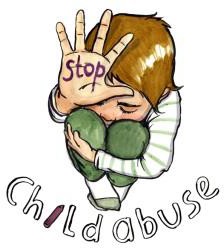 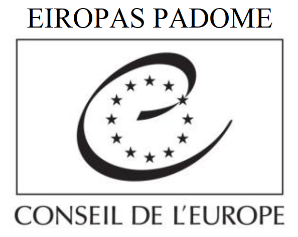 T-ES(2022)02_en final(tiks rediģēts)2022. gada 10. martsLANSAROTES KOMITEJAEiropas Padomes Konvencijas par bērnu aizsardzību pret seksuālu izmantošanu un seksuālu vardarbību pušu komiteja..................................Izpildes ziņojumsBĒRNU AIZSARDZĪBA PRET SEKSUĀLU IZMANTOŠANU UN SEKSUĀLU VARDARBĪBU, KO VEICINA INFORMĀCIJAS UN KOMUNIKĀCIJU TEHNOLOĢIJAS (IKT)KĀ RISINĀT IZAICINĀJUMUS, KAS RADUŠIES SAISTĪBĀ AR PAŠA BĒRNA RADĪTIEM SEKSUĀLA RAKSTURA ATTĒLIEM UN/VAI VIDEOKonvencijas par bērnu aizsardzību pret seksuālu izmantošanu un seksuālu vardarbību (Lansarotes konvencija) sekretariātsF-67075 Strasbourg Cedexlanzarote.committee@coe.intwww.coe.int/lanzaroteKopsavilkumsTiks pievienots pēc ziņojuma rediģēšanas pabeigšanas.Satura rādītājsIEVADSSākotnējās piezīmes1. Lansarotes konvencijas Pušu komiteja (turpmāk tekstā – “Lansarotes komiteja” jeb “Komiteja”) pēdējos gados ir izvērtējusi vairākus izaicinājumus, ko radījušas ar bērnu seksuālu izmantošanu un vardarbību saistītas tendences līdz ar strauju informācijas un komunikācijas tehnoloģiju (IKT) attīstību un to plašāku izmantošanu. Šā darba rezultātā tika pieņemts lēmums 2. tematiskajā uzraudzības ciklā uzmanību vērst uz “bērnu aizsardzību pret seksuālu izmantošanu un seksuālu vardarbību, ko veicina informācijas un komunikāciju tehnoloģijas (IKT)”. Šī ļoti plašā tēma tika sašaurināta, pievēršoties jautājumam “kā risināt izaicinājumus, kas radušies saistībā paša bērna radītiem seksuāla rakstura attēliem un/vai video”, lai Komiteja varētu konkrētāk atbalstīt Lansarotes konvencijas Puses šajā saistībā.2. Šis 2. uzraudzības cikls attiecas uz šādām 43 dalībvalstīm, kuras ir ratificējušas šo konvenciju brīdī, kad tika izsludināts šis uzraudzības cikls:3. Lai uzsāktu 2. uzraudzības ciklu, Lansarotes komiteja lūdza visām Pusēm atbildēt uz tematiskās anketas jautājumiem (skat. I pielikumu), lai ievāktu informāciju par izskatāmajiem jautājumiem. Puses tika lūgtas atbildēt uz jautājumiem no dzimumu līdztiesības perspektīvas, t. i., atbilstošā gadījumā norādīt, vai un kā pasākumos ir ņemtas vērā ar dzimumu saistītas prasības. Visa informācija, ko bija iesniegušas Puses un citas ieinteresētās personas, tika publiskota.4. Lansarotes komiteja uzsver, ka atbildes uz tematiskās anketas jautājumiem bija tās galvenais informācijas avots, pamatojoties uz kuru tika gatavots šis ziņojums. Šajā saistībā Komiteja pateicas visiem, kas referentu statusā izvērtēja šīs atbildes, piezīmes un citu attiecīgo informāciju un sagatavoja sākotnējos apsvērumus, kas bija šā ziņojuma pamats.5. Turklāt Lansarotes komiteja pirmo reizi nolēma iesaistīt bērnus uzraudzības darbā, pamatojoties uz šim gadījumam izstrādātām vadlīnijām. Komitejas mērķis bija iegūt bērnu viedokli par tēmu, kas tiem ir primāri būtiska, jo viņi ik dienas saskaras ar riskiem, ko rada pašu radīti seksuāla rakstura attēli un/vai video. Atbildes dažādos veidos, piemēram, formālu ziņojumu, zīmējumu un video formā, sniedza 306 bērni no 10 Pusēm. Komiteja augsti novērtē bērnu sniegtās atbildes un no sirds pateicas visiem bērniem, kas to sagatavoja. Viņu viedokļi un ieteikumi tiek pienācīgi atainoti šajā uzraudzības ziņojumā tam īpaši atvēlētā nodaļā, kurā sniegts viņu sniegtās informācijas salīdzinošs pārskats. Šis materiāls turklāt ir ietverts visās citās ziņojuma nodaļās, proti, novērtētās situācijas aprakstā, ierāmējumos, kuros sniegti konkrēti bērnu ierosinājumi, un galu galā arī pašas Komitejas ieteikumos.6. Visbeidzot, Lansarotes komiteja vēlas izteikt pateicību arī novērotājiem un dalībniekiem, kas regulāri apmeklēja tās sanāksmes un sniedza konstruktīvu ieskatu par tās uzraudzības procesiem. Komiteja ir pateicīga arī pilsoniskās sabiedrības pārstāvjiem un citām ieinteresētajām personām, kas sniedza atbildes uz tematiskās anketas jautājumiem un/vai piezīmes par Pušu sniegtajām atbildēm uz šīs anketas jautājumiem. Tādējādi tās bagātināja Komitejas informācijas avotus.Šā uzraudzības cikla tēma7. Lansarotes komiteja uzsver, ka tā jau 2015. gadā bija vērsusi uzmanību uz to, ka IKT bērnu dzīvē ir būtiska, neatņemama daļa un piedāvā viņiem daudzas pozitīvas iespējas, tostarp, bet ne tikai, saziņu ar līdzbiedriem, piekļuvi informācijai mācību nolūkos, izklaidi un socializēšanos. Tomēr tā atzina, ka IKT izmantošana rada arī noteiktus riskus, uzsverot, ka seksuāla vardarbība var norisināties arī tiešsaistē, noziedzīga nodarījuma izdarītājam un bērnam nemaz nesatiekoties klātienē.8. Lansarotes komiteja 2017. gada maijā tieši pirms šā uzraudzības cikla uzsākšanas Skaidrojošajā viedoklī par Lansarotes konvencijas piemērojamību dzimumnoziegumiem pret bērniem, ko veicina informācijas un komunikāciju tehnoloģiju (IKT) izmantošana (turpmāk tekstā – “Skaidrojošais viedoklis”) paskaidroja, ka “bērnu seksuāla izmantošana un vardarbība, ko “veicina IKT izmantošana”, attiecas uz līdzekļiem, ko izmanto izdarītāji [noziedzīga nodarījuma izdarītāji], kuri orientējas uz bērniem, lai veiktu Lansarotes konvencijā minētos nodarījumus [noziedzīgos nodarījumus]”. Komiteja arī noteica, ka par Lansarotes konvencijā minēto noziedzīgo nodarījumu pret dzimumneaizskaramību izdarīšanu “valsts tiesību akti joprojām paredz kriminālatbildību neatkarīgi no līdzekļiem, kādus noziedzīga nodarījuma izdarītāji izmanto to veikšanai, proti, ar IKT vai bez tām, pat tad, ja Lansarotes konvencijas tekstā IKT nav konkrēti minētas, kā arī norādīja, ka īstenojot Lansarotes konvenciju, Pusēm atbilstoši jāreaģē uz tehnoloģisko attīstību un jāizmanto visi attiecīgie instrumenti, pasākumi un stratēģijas, lai efektīvi novērstu un apkarotu dzimumnoziegumus pret bērniem [noziedzīgus nodarījumus pret bērnu dzimumneaizskaramību], ko veicina IKT izmantošana”.9. Komiteja izskatīja Pušu atbildes uz šā uzraudzības cikla juridiskajiem jautājumiem un 2019. gada jūnijā pieņēma Atzinumu par bērnu seksuāli ierosinošiem vai nepārprotami seksuāla rakstura attēliem un/vai video, ko rada, ar ko dalās un ko saņem paši bērni (turpmāk tekstā – “2019. gada atzinums”), kurā atkārtoja, ka “bērni aizvien vairāk izmanto IKT, jo īpaši sociālos plašsaziņas līdzekļus un mobilās ziņojumapmaiņas lietotnes, lai sazinātos un veidotu attiecības”, un norādīja, ka viņi “arī izzina un pauž savu seksualitāti, izmantojot IKT, tostarp radot seksuāli ierosinošus vai nepārprotami seksuāla rakstura pašu attēlus un/vai video un daloties ar tiem”. Komiteja uzskatīja, ka šāda prakse rada vairākus izaicinājumus, kas Pusēm ir jārisina, lai nodrošinātu, ka visos apstākļos tiek atbalstītas bērna intereses. Tādējādi, kā jau minēts, tā nolēma 2. tematiskajā uzraudzības ciklā koncentrēties uz izvērtējumu, kādā situācijā ir Puses attiecībā uz paša bērna radītiem seksuāla rakstura attēliem un/vai video, risinot izaicinājumus, ko radījusi šī plaši izplatītā prakse.10. Situācijas izvērtējums attiecībā uz minēto praksi un tās radītajiem izaicinājumiem tika izstrādāts, pamatojoties uz turpmāk izklāstīto izpratni.11. Saskaņā ar Lansarotes konvencijas 3. pantu:a) ar terminu “bērns” apzīmē ikvienu personu, kas jaunāka par 18 gadiem;b) ar terminu “seksuāla izmantošana un seksuāla vardarbība pret bērnu” apzīmē rīcību, kas minēta šīs konvencijas 18.–23. pantā;c) ar terminu “cietušais” apzīmē ikvienu bērnu, kas ir seksuāli izmantots un vai ir seksuālas vardarbības upuris.12. Papildus šajā ziņojumā:a) “paša bērna radīti seksuāla rakstura attēli un/vai video” ir:paša bērna radīti seksuāli ierosinoši attēli un/vai video, kuros bērns ir attēlots seksuāli ierosinošā veidā (piemēram, pozē kails vai puskails, lai provocētu seksuālu uzbudinājumu) un kurus uzņēmuši vai šķietami uzņēmuši paši bērni pēc savas iniciatīvas;paša bērna radīti nepārprotami seksuāla rakstura attēli un/vai video, kas ir visu veidu materiāli, kuros vizuāli attēlots bērns, kas ir iesaistīts reālās vai neīstās nepārprotami seksuālās darbībās, vai jebkādi vizuāli bērna dzimumorgānu attēli, kurus uzņēmuši vai šķietami uzņēmuši paši bērni pēc savas iniciatīvas;b) “pret bērnu vērsta seksuāla rakstura izspiešana” ir bērna fiziska ietekmēšana, piespiešana vai draudēšana ar paša bērna radītiem seksuāla rakstura attēliem un/vai video, kuros ir attēlots šis bērns, nolūkā iegādāties:vēl citus seksuāla rakstura attēlus vai video;citus seksuālus pakalpojumus no attēlos/video attēlotā bērna vai no cita bērna (piemēram, manipulējot ar bērniem, lai viņi veiktu seksuālas darbības ar sevi vai citiem);finansiālu labumu;jebkādu citu labumu (piemēram, līdzbiedru kontaktinformāciju, lai uzmāktos viņiem seksuālos nolūkos vai lai piespiestu bērnu izdarīt citus noziedzīgus nodarījumus).Ziņojuma struktūra13. Vispirmām kārtām šajā ziņojumā ir sniegts pārskats par viedokļiem, ko bērni snieguši saistībā ar seksuāla rakstura attēliem un/vai video, ko radījuši un ar ko dalījušies paši bērni, kā arī par šādas prakses radītiem riskiem. Tad ir izstrādāts tiesiskais regulējums, par etalonu izmantojot Lansarotes konvenciju, kā paskaidrots Komisijas Paskaidrojošajā ziņojumā un tās pieņemtajos dokumentos. Tajā ir analizētas situācijas, ar kādiem izaicinājumiem Puses saskaras attiecībā uz izmeklēšanu un kriminālvajāšanu par noziedzīgiem nodarījumiem, kas saistīti ar dalīšanos ar paša bērna radītiem seksuāla rakstura attēliem un/vai video, kā arī analizētas jurisdikcijas normas un tas, kā notiek starptautiskā sadarbība šajā jautājumā.14. Pēc tam ziņojumā ir aplūkoti izaicinājumi saistībā ar bērnu aizsardzību (palīdzība bērniem, kas cietuši no seksuālas izmantošanas un seksuālas vardarbības, ko veicinājušas IKT), pilsoniskās sabiedrības iesaisti un sadarbību, kā arī prevenciju (izpratnes veicināšanas vai izglītības pasākumi/rīki/materiāli/līdzekļi, valsts izglītības programma, augstākās izglītības programma, tālākizglītība un pētniecība), kas ir uzraudzības cikla tematiskā ievirze.15. Katrā šā ziņojuma nodaļā:ir sniegts pārskats, kurā salīdzināta visu augstāk minēto 43 uzraudzīto Pušu situācija;izcelta daudzsološa prakse Konvencijas efektīvai īstenošanai;identificētas nepilnības un norādīts, kādi pasākumi Pusēm būtu jāveic, lai pilnībā izpildītu Konvencijas un citu Komitejas pieņemto dokumentu prasības un tādējādi nodrošinātu bērnu efektīvu aizsardzību pret seksuālu izmantošanu un seksuālu vardarbību, ja to cita starpā veicina IKT, un lai atrisinātu izaicinājumus, ko rada paša bērna radīti seksuāla rakstura attēli un/vai video.16. Visas 43 Puses tika uzraudzītas vienlaikus, lai stimulētu konkrētu uzraudzības tēmas aspektu virzību. Šajā ziņojumā tāpēc nav aplūkota situācija katrā atsevišķā valstī. Tajā ir sniegts pārskats par tendencēm, kas izkristalizējušās, salīdzinot visu Pušu situāciju.17. Šim ziņojumam ir divi galvenie mērķi, kas atbilst Komitejas divkāršajai lomai saskaņā ar Konvencijas 41. pantu, proti, uzraudzība un spēju palielināšana. Tādējādi tematiskajā anketā tika ietverti divu veidu jautājumi Pusēm:ar uzraudzību saistīti jautājumi – to mērķis bija iegūt informāciju, lai novērtētu, cik efektīvi Puses īsteno pienākumus, kas izriet no Konvencijas (41. panta 1. punkts);ar spēju palielināšanu saistīti jautājumi – to mērķis bija iegūt informāciju par būtiskām pārmaiņām tiesiskajā, politiskajā vai tehnoloģiju jomā (41. panta 3. punkts).18. Minētais nošķīrums nozīmē, ka situācija, kas izriet no iesniegtās informācijas saistībā ar:jautājumiem uzraudzības jomā, deva ierosmi izstrādāt ieteikumus, kuros prasīts vai lūgts Pusēm veikt noteiktus pasākumus Konvencijas efektīvai īstenošanai;jautājumiem saistībā ar spēju palielināšanu, ļāva identificēt labas prakses piemērus, lai reaģētu uz būtiskām pārmaiņām tiesiskajā, politiskajā vai tehnoloģiju jomā. Tādējādi tie noderēja, lai aicinātu Puses veikt turpmākus iespējamos pasākumus nolūkā veicināt bērnu aizsardzību pret seksuālu izmantošanu un seksuālu vardarbību, ja to cita starpā veicināja IKT, un jo īpaši attiecībā uz paša bērna radītiem seksuāla rakstura attēliem un/vai video.19. Ņemot vērā iepriekš minēto, Lansarotes komiteja ieteikumos Pusēm izmantoja darbības vārdus “prasīt”, “lūgt” un “aicināt” šādā nozīmē:“prasīt” – kad Lansarotes komiteja iesaka Pusēm veikt tādus pasākumus, kas atbilst pienākumiem, kuri izriet no Lansarotes konvencijas, kā paskaidrots tās Paskaidrojošajā ziņojumā;“lūgt” – kad Lansarotes komiteja iesaka Pusēm veikt tādus pasākumus, kas atbilst pienākumiem, kuri izriet no Lansarotes konvencijas, kā paskaidrots Komitejas pieņemtajos dokumentos (piemēram, iepriekšējā uzraudzības cikla konstatējumos, atzinumos, citos dokumentos);“aicināt” – kad Lansarotes komiteja iesaka Pusēm veikt tādus pasākumus, kas atbilst daudzsološai praksei vai citiem pasākumiem, ko īstenot, lai veicinātu bērnu aizsardzību pret seksuālu vardarbību, pat pārsniedzot Lansarotes konvencijas īpašās prasības.20. Kopš 2. uzraudzības cikla uzsākšanas Lansarotes konvencijas Pušu skaits ir palielinājies līdz 48. Šajā ziņojumā norādītie daudzsološas prakses piemēri, kā arī visām Pusēm adresētie ieteikumi būtu jāņem vērā visām Konvencijas Pusēm, un tie var kalpot kā iedvesma rīkoties ikvienai valstij, kas vēlas uzlabot bērnu aizsardzību pret seksuālu izmantošanu un seksuālu vardarbību tiešsaistē un bezsaistē.I. Bērnu sniegtās atbildes šā ziņojuma tapšanāI. Ievadpiezīmes un vispārēja informācija par pārrunu procesu21. Saskaņā ar Lansarotes konvenciju ikviena Puse mudina bērnus iesaistīties “valsts politikas, programmu un citu ierosinājumu izstrādē un īstenošanā, ko veic, lai cīnītos ar bērnu seksuālo izmantošanu un seksuālo vardarbību pret bērniem”. Saistībā ar to Lansarotes komiteja savā 19. sanāksmē (2017. gada oktobrī), nolemjot kārtējā uzraudzības ciklā uzmanību vērst uz “izaicinājumiem, kas radušies saistībā ar paša bērna radītiem seksuāla rakstura attēliem un/vai video”, nolēma veicināt šādu līdzdalību.22. Vadlīnijas par bērnu līdzdalības īstenošanu sagatavoja tās sekretariāts, un tās tika parādītas Komitejai tās 20. sanāksmē (2018. gada janvāris). Tajās tika aprakstīts process, kā bērni var apmainīties ar viedokļiem un iesniegt savas idejas Lansarotes komitejai saistībā ar konkrētiem jautājumiem, kas tika uzdoti arī valsts iestādēm tematiskajā aptaujā. Vadlīnijās tika iekļauti ieteikumi pieaugušajiem, kas darbojās koordinatoru statusā, kā sagatavot pārrunas ar bērniem.23. Ņemot vērā iespēju piedalīties uzraudzības ciklā, bērni varēja izteikt savu viedokli, tikt sadzirdēti un dot savu ieguldījumu jautājumos, kas viņus skar, atbilstoši savam vecumam un briedumam, kā rekomendēts Stratēģijā bērna tiesību jomā (2016.–2021. gadam) un Ministru komitejas Ieteikumā CM/Rec(2012)2 dalībvalstīm par bērnu un jauniešu līdz 18 gadu vecumam līdzdalību.24. Pārrunas tika rīkotas, pamatojoties uz atklātu, brīvprātīgu aicinājumu. Bērni tika izraudzīti, ņemot vērā viņu motivāciju, galīgās grupas lielumu, bērnu vecumu (no 11 līdz 18 gadiem), dzimumu, valodu, īpašās vajadzības, mudinot piedalīties bērnus, kas ir neaizsargātā situācijā un kam ir dažādas izcelsmes, un nodrošinot dzimumu līdzsvaru. Pārrunu procesu vadīja pieaugušie, kuri darbojās koordinatoru statusā un kuriem ir pieredze darbā ar bērniem un pusaudžiem, labas zināšanas par bērnu tiesībām un bērnu līdzdalību un uzmanību vēršot uz uzraudzības ciklu. Bērni bija tiesīgi izmantot savas tiesības tikt uzklausītiem jebkādā veidā, tostarp izmantojot sarunu, zīmēšanu, videoieraksta uzņemšanu. Tika lūgta vecāku vai citu aprūpētāju un bērnu piekrišana, un viņi saņēma visu būtisko informāciju (pārrunu ietvars, mērķi, tēma), kā arī norādes par viņu līdzdalības iznākumu un to, kā viņu viedokļi varētu tikt ņemti vērā.25. Atbildes sniedza bērni no 10 dažādām Pusēm, un kopējais dalībnieku skaits bija 306 bērni. Lai arī šī līdzdalība tikai izlases veidā parāda bērnu daudzveidīgos viedokļus par paša bērna radītiem seksuāla rakstura attēliem un/vai video, tā sniedz autentisku un ļoti informatīvu ieskatu situācijā, ko ik dienu piedzīvo tie, kurus tā skar. Būdama daudzveidīga formas, satura un virziena ziņā, tā ilustrē patiesu apņemšanos ievērot un veicināt bērnu tiesības tikt uzklausītiem.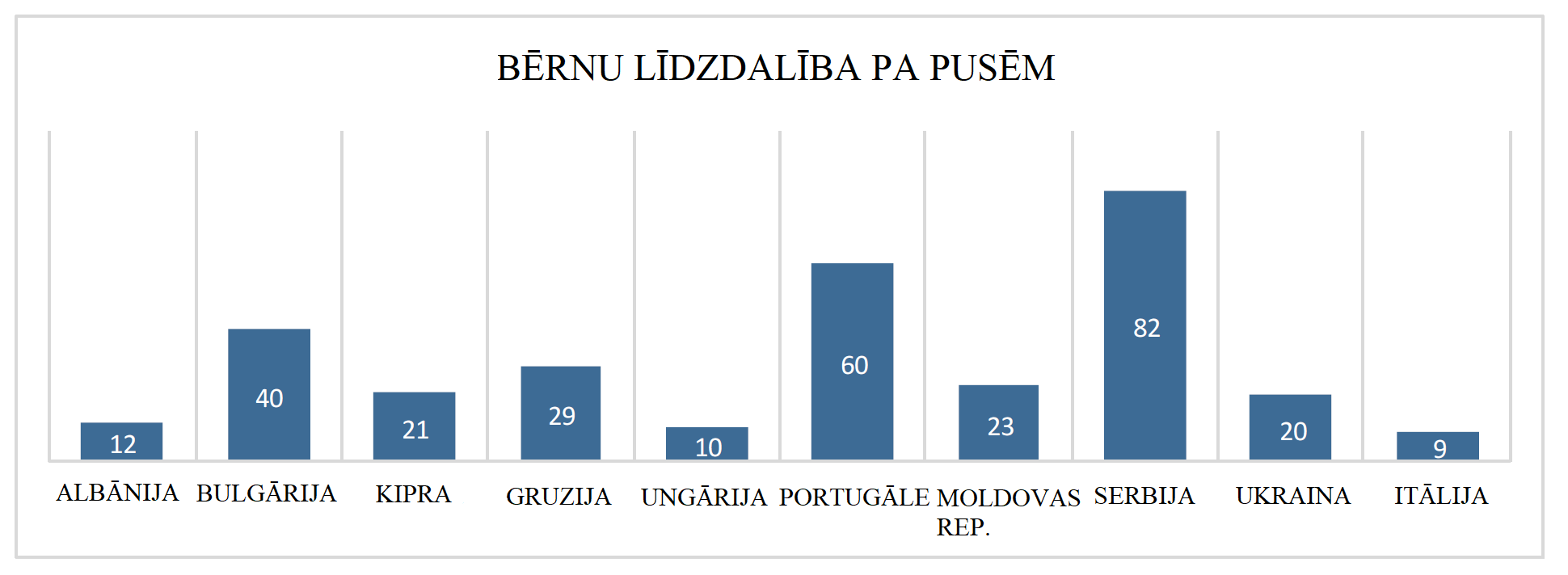 II. Bērnu konstatēto faktu analīze26. Lansarotes komiteja nolēma rūpīgi pārdomāt bērnu viedokļus, tos izceļot visā izpildes ziņojumā. Tādējādi lasītājs atradīs tematiskus ierāmējumus, kuros uzsvērtas bērnu interešu un/vai bažu jomas, un daži Pusēm adresētie ieteikumi šajā ziņojumā ir sagatavoti, pamatojoties uz bērnu ieteikumiem. Šajā iedaļā lasītājam ir sniegts vispārējs ieskats par to, kā paši bērni uztver izaicinājumus saistībā ar pašu radītiem seksuāla rakstura attēliem un/vai video.27. Bērnu sniegtās atbildes izgaismoja vairākas vispārējas bažas, kas varētu ietekmēt viņu drošību un labklājību internetā. Piemēram, termina “bērns” atšķirīgā izpratne: Serbijā vairākums uzskata, ka termins “bērns” attiecas uz personām, kas jaunākas par 18 gadiem, tomēr vairāki bērni uzskata, ka “bērns” ir līdz 14 vai 16 gadiem, kas tādējādi varētu ietekmēt attieksmi pret bērnu sekstingu un seksuālas vardarbības un izmantošanas upuriem. Atšķiras arī uztvere. Daži bērni joprojām uztver citus bērnus, kas sūta savus privātos fotoattēlus, par “naiviem un virspusīgiem”, un meitenes pārsvarā tiek uztvertas sliktāk nekā zēni.28. Jautājumi, kurus bērni tika aicināti izvērtēt, lai nodrošinātu Lansarotes komitejas uzraudzības darbu, bija strukturēti, ņemot vērā trīs pamattēmas: izpratnes veicināšanu vai izglītojošus pasākumus, rīkus, materiālus un līdzekļus, valsts izglītības programmu un palīdzību cietušajiem.1. Izpratnes veicināšana vai izglītojoši pasākumi, rīki, materiāli un līdzekļi29. Lai arī bērni aizvien vairāk dalās ar pašu radītiem seksuāla rakstura attēliem un/vai video, sniegtās atbildes liecina, ka lielākā daļa no viņiem nav bijuši informēti par drošības pasākumiem saistībā ar šo praksi, kas varētu ļaut mazināt seksuālās vardarbības un izmantošanas riskus.30. Portugālē tika atzīmēts, ka daži mazaizsargāti bērni diez vai skolā ir dzirdējuši par pašu radītu attēlu un/vai video publicēšanu tiešsaistē. Serbijā tikai pavisam nedaudzi bērni ir vispār redzējuši kampaņu, reklāmu, plakātu, video, filmu vai ko citu par riskiem saistībā ar dalīšanos ar šādiem materiāliem. Vienīgais veids, kā viņi varēja ko uzzināt par šo tēmu, bija televīzijas programmās, kas kopumā nav vecumam atbilstošas (piemēram, filmā “Taken”). Ukrainā šī tēma joprojām ir tabu. Bērni domā, ka tas ir saistīts ar seno vēstījumu, ka “PSRS nav seksa”. Ņemot vērā savu pieredzi, viņi nevar apspriest šo jautājumu ar vecākiem un skolotājiem, jo tiek uzskatīts, ka seksualitāte ir amorāla un tāpēc klasē netiek mācīta. Turklāt viņi norāda, ka pieaugušie diemžēl nav pietiekami zinoši par jaunajiem komunikācijas līdzekļiem, ko izmanto noziedznieki, piemēram, tiešsaistes spēlēm, un par bērnu prasmēm tiešsaistes vidē. Itālijā bērni kopumā nezina noteikumus par fotoattēlu un video publicēšanu internetā. Tomēr viņi ir informēti par neatbilstoša satura ziņošanas praksi.31. Šajā jautājumā tika sniegti arī ierosinājumi. Attiecībā uz preventīvo kampaņu formu daži bērni ierosināja, ka viņi vēlētos tās redzēt kā atvērtus pasākumus ar mūziku, kas piesaistītu visu vecumu cilvēkus un kuros ar informatīviem bukletiem un atraktīviem videoklipiem tiktu sniegti dažādi vēstījumi, ka tās varētu būt īsi videoklipi, kas tiktu publicēti interneta platformās, piemēram, Facebook, YouTube, Instagram un citās pusaudžu vidū populārās tīmekļa vietnēs, vai pat ka tās varētu būt mobilo telefonu operatoru sūtīti balss vai SMS ziņojumi. Varētu pārraidīt bērniem veidotu multfilmu vai televīzijas programmu, lai veicinātu dzimumaudzināšanu (pavisam īsu brīdi sniedzot skaidru informāciju) un izveidot specializētu YouTube kanālu. Kopumā bērni aicināja valdību ciešāk sadarboties ar plašsaziņas līdzekļiem un mobilo telefonu operatoriem.2. Valsts izglītības programma32. Kopumā bērni uzsvēra, ka ir nepieciešams, lai gados jauni skolotāji vai vismaz tādi skolotāji, kuriem ir labas zināšanas attiecīgajos jautājumos, klasē pasniegtu mācības par uzmanības centrā izvirzīto tēmu. Turklāt bērni piecās no desmit iekļautajām valstīm īpaši norādīja, ka viņu sabiedrībā seksualitāte joprojām ir tabu tēma. Tā rezultātā skolotāji, vecāki un citi pieaugušie kopumā nevēlas runāt ar bērniem par dzimumjautājumiem un jo īpaši par riskiem saistībā ar paša bērna radītiem seksuāla rakstura attēliem un/vai video, vai ir pārāk samulsuši, lai par to runātu.33. Bērni no Gruzijas un Albānijas norādīja, ka valsts izglītības programmā nav iekļauta izpratnes veicināšana par riskiem saistībā ar paša radītu seksuāla rakstura attēlu un/vai video publicēšanu tiešsaistē. Ungārijā bērni uzskatīja, ka informācija, ko sniedz skola par to, kāpēc viņiem nevajadzētu dalīties ar seksuāla rakstura saturu, nav ne pietiekama, ne atbilstīga, proti, mācībās galvenā uzmanība tiek galvenokārt vērsta uz zinātniskiem faktiem un atturošiem piemēriem, un skolotāju viedokļi var būt “prozaiski vai galēji”. Moldovas Republikā visi jautājumi saistībā ar seksu pastāvīgi ir tradicionāla tabu tēma. Skolotāji uzskata, ka šie jautājumi būtu jāmāca ārpus skolas, savukārt vecāki domā, ka tai ir jābūt skolas atbildībai. Turklāt ļoti liela ietekme ir baznīcai, kas vēl jo vairāk attur viņus izvirzīt šos jautājumus par attiecīgo tematu. Ir bijuši gadījumi, ka skolotāji ir vainojuši pašus bērnus par to, ka viņi “paši ir to meklējuši”. Serbijā, Ungārijā un Kiprā skolas klasēs bērniem par sekstinga riskiem stāsta sadrumstaloti. Tas ir atkarīgs no skolotāja, un klasē nav konkrēta priekšmeta, kas būtu veltīts šim jautājumam. Tādējādi daži bērni par to nekad nav dzirdējuši, savukārt citi par to ir runājuši vairākās nodarbībās. Ukrainā šo mācību priekšmetu parasti nemāca vai arī to pasniedz, izmantojot rakstiskus dokumentus, jo skolotāji izvairās apspriest šo tematu ar skolniekiem. Kā norāda intervētie bērni, problēmas sakne ir skolotāju personīgie aizspriedumi. Gadās arī tā, ka skolotāji publicē skolēnu attēlus bez viņu vai vecāku piekrišanas. Itālijā bērniem netiek piedāvāts pietiekams laiks, lai apspriestu dzimumjautājumus skolā, jo valstī joprojām to uzskata par tabu. Turklāt bērni neuzskata, ka skola ir atbilstošākā vieta, kur runāt par viņu situāciju, jo personālam ir daļējs viedoklis par saviem skolēniem.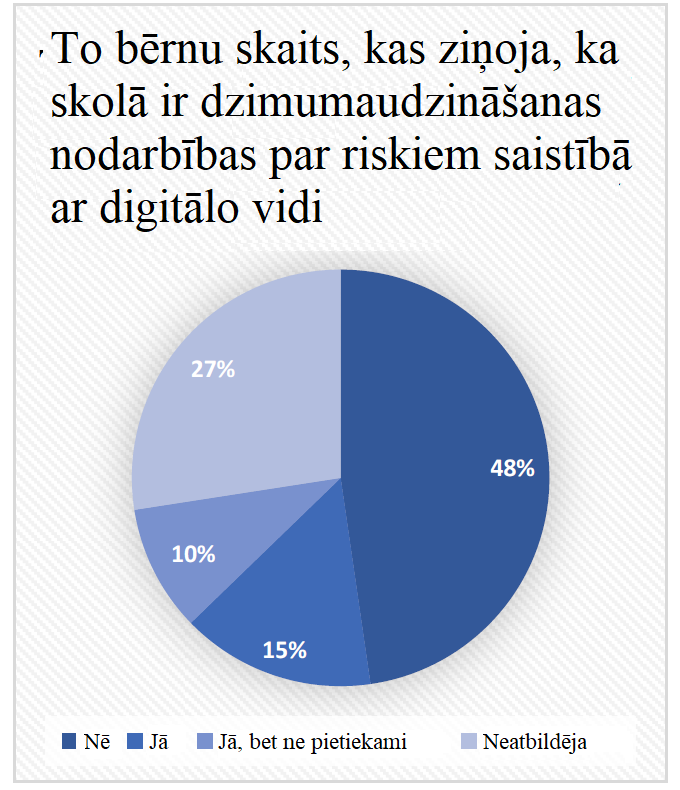 34. Atbildot uz anketas jautājumiem, bērni sniedza daudzus ierosinājumus, kā uzlabot valsts izglītības programmu. Par to, kādā formātā būtu jāveic preventīvās darbības, vairāki bērni ieteica, ka tām būtu jābūt interaktīvām, radošām, saprotamām un pamatotām, kā arī veidotām sarunu formā. Citi minēja, ka ir jāiekļauj gadījumu analīze, modelēšana, interaktīvi uzdevumi, videospēles un ka tās ir jāorganizē līdzbiedru izglītošanas veidā. Saistībā ar šo darbību saturu viņi izteica vajadzību būt informētiem par to, kā komunicēt ar bērnu, kurš kļuvis par šādas vardarbības upuri, izmantot pareizu terminoloģiju, kā arī saņemt informāciju par bērniem, kas dzīvo audžuģimenes aprūpē, lai salīdzinātu savu situāciju ar citu bērnu situāciju. Attiecībā uz personu, kas ir atbildīga par šīm darbībām, daži uzsvēra, ka vēlas redzēt, ka viņu skolotāji kļūst informētāki par attiecīgo jautājumu, tostarp mācībās pie ekspertiem, un lai skolas personāls sadarbotos ar citiem speciālistiem. Piemēram, ārsti un policijas darbinieki varētu pasniegt lekcijas par drošību tiešsaistes vidē, un psihologi, pedagogi un mācīti priesteri varētu vadīt šīs darbības. Daži pat izteica vēlmi redzēt, ka zēni un meitenes, kas faktiski ir pieredzējuši šādu situāciju, paši vada izpratnes veicināšanas pasākumus. Visbeidzot, daži bērni lūdza skolas personālam prasīt vecāku piekrišanu uzņemt bērnu attēlus skolas pasākumu laikā, savukārt citi gribētu, lai bērniem būtu tiesības runāt ar skolas psihologu bez vecāku atļaujas. 3. Palīdzība cietušajiem35. Pastāv ļoti dažādi viedokļi par to, pie kā bērni, visticamāk, vērsīsies vardarbības gadījumā atkarībā no tā, kāda ir viņu pārliecība un cik ļoti viņi uzticas šai personai. Turklāt daudzi bērni joprojām nezina par valsts palīdzības līniju, kas palīdzēs viņiem situācijās, kad viņi nevēlas runāt ar savu ģimeni, skolotājiem vai policiju. Visbeidzot, pavisam maz vai nemaz nav minēts, ka pastāv specializēta grupa, kas nodarbojas ar bērnu aizsardzību pret vardarbību un pie kuras bērni varētu vērsties pēc padoma.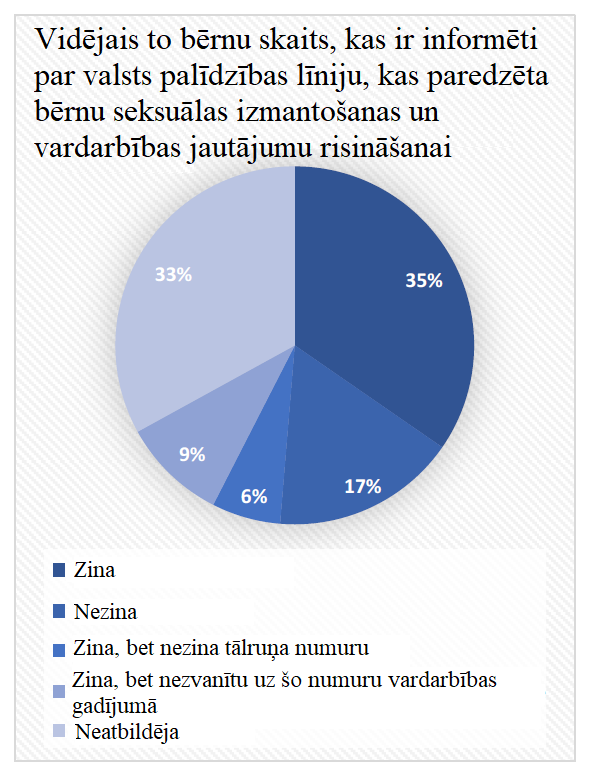 36. Portugālē daži bērni no neaizsargātām ģimenēm nerunātu ne ar vecākiem, ne ar policiju un pat ne ar skolu. Daži neuzticas policijai kopumā un viņiem ir grūtības skolā, jo īpaši ar noteikumu ievērošanu. Moldovas Republikā pastāv vispārējas bažas, ka ziņu sniegšana speciālistiem par vardarbības gadījumiem nav konfidenciāla un ka informācija par personas situāciju varētu tikt izpausta plašai sabiedrībai. Tas jo īpaši tā ir ciematos, kur bērni un vecāki tic, ka ziņas izplatās ļoti strauji un viegli. Daži uzskata, ka arī bērnu palīdzības līnija nav droša konfidencialitātes ziņā, savukārt citi dotu priekšroku saziņai par savu situāciju rakstveidā, nevis mutiski. Serbijā un Kiprā tikai pavisam nedaudzi bērni jelkad ir dzirdējuši par palīdzības līniju, uz ko zvanīt, ja rodas šāda situācija. Ukrainā bērni ar nožēlu konstatēja, ka viņi nezinātu, pie kā vērsties draudu gadījumā, izņemot policiju, un ka viņi joprojām baidās vērsties pie iestādēm, jo baidās, ka tās varētu izpaust viņu sniegto informāciju. Savukārt daži bērni minēja, ka viņi “parūpētos” par noziedzīga nodarījuma izdarītāju paši, tostarp izmantojot vardarbību (paši vai izmantojot vietējās bandas, kas dažkārt tiek uzskatītas par glābējiem un aizstāvjiem) pret pāridarītāju. Atkal jau37. Saistībā ar ziņošanas un palīdzības mehānismiem intervētie bērni sniedza vairākus ieteikumus, kā labāk pavadīt un aizsargāt vardarbības upurus. Daži no viņiem domā, ka būtu labāk jāreklamē valsts palīdzības līnijas un jāinformē, kādi draudi varētu rasties internetā, piemēram, YouTube, spēlēs un citos sociālajos tīklos, kā arī uz ielas un skolā, atsaucoties uz ideju publiskajā telpā izvietot lielas zīmes un plakātus. Ja tiek ziņots policijai par vardarbību, viņi vēlētos, lai policisti pievērstu pienācīgu uzmanību un iedvestu uzticību, lai nodrošinātu izmeklēšanu un aizsardzību, lai garantētu konfidenciālu uzklausīšanu, neinformējot vecākus un/vai skolotājus, un informētu bērnu par viņa sūdzības izskatīšanas procedūru. Ja šāda situācija jau ir radusies, daži bērni norādīja, ka viņi gribētu, lai viņiem palīdzētu pārvarēt līdzbiedru un pieaugušo nosodījumu, kā arī pārvarēt kauna un vainas sajūtu, kas viņus pavada.II. Noslēguma piezīmes38. Lai arī 10 dalībvalstīs organizēto darbsemināru galvenais uzdevums bija savākt bērnu viedokļus par aizsardzības pasākumiem un standartiem saistībā ar jautājumu par bērnu seksuālu izmantošanu un seksuālu vardarbību pret bērniem tiešsaistē, ko rada pašu radīti seksuāla rakstura attēli un/vai video, bērniem tika dota iespēja sniegt savu viedokli arī par šādu darbsemināru struktūru un pieejamajiem resursiem. Šie rezultāti ir svarīgs informācijas avots, kas noderēs turpmākās pārrunās ar bērniem, īstenojot Konvencijā noteikto uzraudzības darbu.1. Pozitīvās iezīmes, kas konstatētas ar bērniem veikto pārrunu pirmajā posmāBērniem bija pieejams plašs alternatīvu izteiksmes līdzekļu klāsts; Ukrainā bērni varēja izmantot plastilīnu, krāsas un skulptūras, Ungārijā bērni radīja videoklipu un tad to publicēja YouTube, nevis iesniedza rakstveida atbildes.Kopumā bērni juta, ka var brīvi paust savu viedokli; piemēram, Ukrainā koordinators atzīmēja, ka “uzraudzība notika ļoti mierīgā gaisotnē, kurā dalībnieki uzreiz jutās brīvi paust savu viedokli”.Sniegtās atbildes parāda, ka bērni bija zinātkāri un patiesi ieinteresēti šajā pieredzē (piemēram, Itālijā bērni “konstatēja, ka viņiem uzdotie jautājumi ir ļoti interesanti”).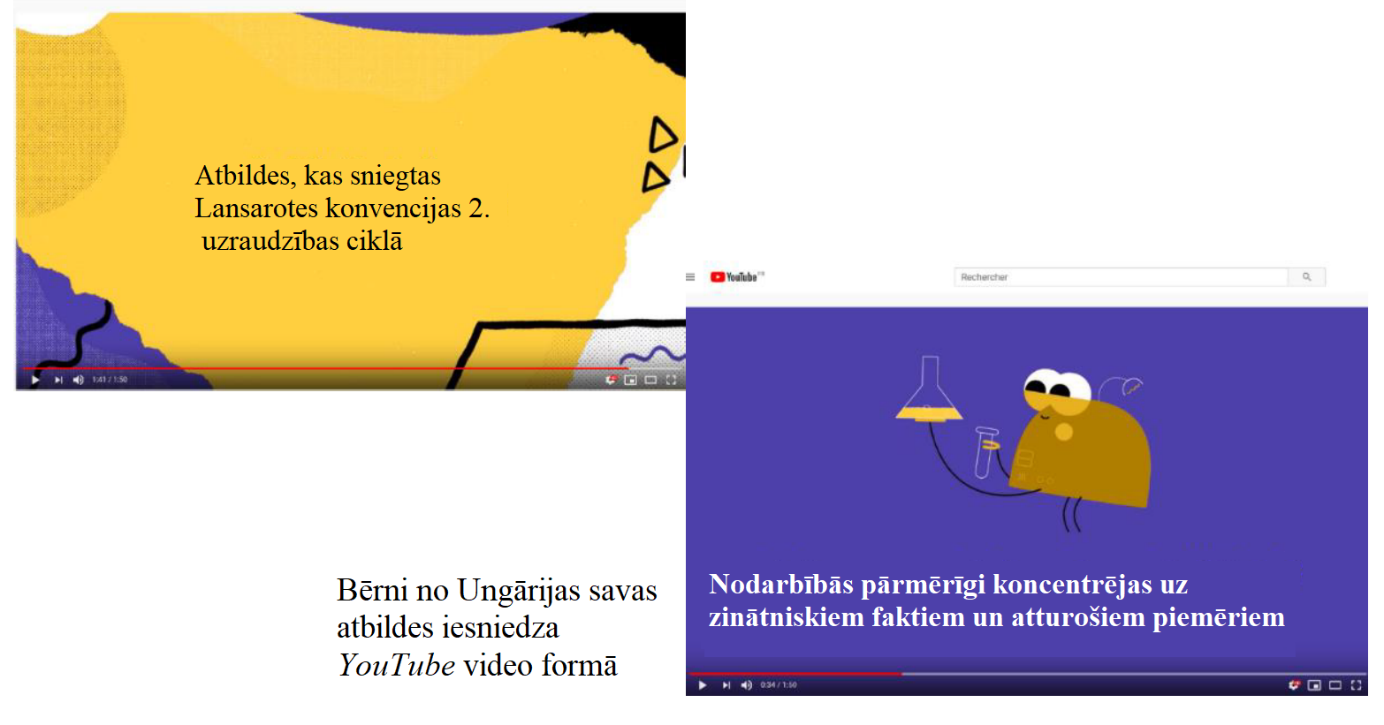 2. Ko var mācīties no šīm pirmajām Lansarotes konvencijas uzraudzības ciklā sniegtajām bērnu atbildēmKā norāda bērni no Moldovas, šo tematu varētu pārrunāt ar lielākām bērnu un pusaudžu grupām.Bērni no Moldovas izteica arī vēlmi organizēt vairāk sanāksmju un partnerību ar citām organizācijām un iestādēm, kas palīdzētu izplatīt vēstījumus un novērst seksuālu vardarbību un izmantošanu interneta vidē.Atbildēs, ko snieguši bērni no Ukrainas, bija minēts, ka “nebija bērnu no citām mazaizsargātām grupām, kas liecina par vajadzību izmantot citus vai papildu saziņas kanālus”.Bērni no Itālijas pauda vēlmi, lai būtu pieejama bērniem piemērota Lansarotes konvencijas versija.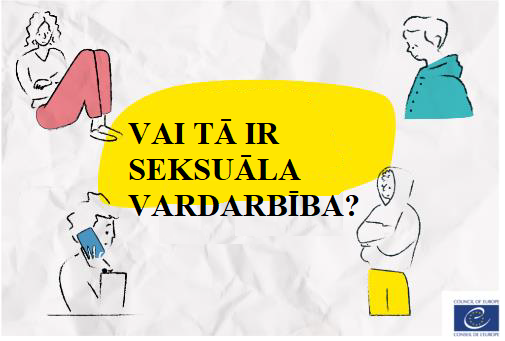 39. Būtu jāatzīmē, ka Eiropas Padomes Bērnu tiesību nodaļas tīmekļa vietnē tika publicēts bērniem piemērots rīks “So, this is sexual abuse?” [Vai tā ir seksuālā vardarbība?], kurā ir sniegtas norādes pusaudžiem, kā rīkoties ikdienā, ja pusaudzis saskaras ar situācijām, kas var izraisīt seksuālu vardarbību vai izmantošanu, tostarp internetā. To varētu kopīgot ar visiem bērniem, kuri ir piedalījušies šajās 2. uzraudzības cikla pārrunās.II. Tiesiskais regulējumsII.1. Vispārējās piezīmes40. Lansarotes konvencijā nav tiešas norādes par paša bērna radītiem seksuāla rakstura attēliem un/vai video. Tomēr ar šādu materiālu saistīta konkrēti rīcība potenciāli ietilpst Lansarotes konvencijas plašo noteikumu tvērumā. Tāpēc šīs nodaļas mērķis ir noteikt, kādās situācijās rīcībai, kas ietver paša bērna radītus seksuāla rakstura attēlus un/vai video, ir piemērojama Lansarotes konvencija, lai sniegtu norādes, kā Pusēm risināt gadījumus, kas saistīti ar šādu rīcību, atbilstoši Konvencijai.41. Vispirms Lansarotes komiteja uzsver, kā tas precizēts Atzinumā par bērnu seksuāli ierosinošiem vai atklāti seksuāliem attēliem un/vai video, ko rada, ar ko dalās un ko saņem paši bērni (2019. gada atzinums), ka:“3. ja bērni rada seksuāli ierosinošus vai nepārprotami seksuāla rakstura attēlus un/vai video, tā nav “bērnu pornogrāfijas materiālu izgatavošana”, ja tie ir paredzēti vienīgi pašu privātai lietošanai;4. ja bērni glabā seksuāli ierosinošus vai nepārprotami seksuāla rakstura attēlus un/vai video, tā nav “bērnu pornogrāfijas materiālu glabāšana”, ja tie ir paredzēti vienīgi pašu privātai lietošanai;5. ja bērni brīvprātīgi un ar piekrišanu savstarpēji dalās ar seksuāli ierosinošiem vai nepārprotami seksuāla rakstura attēliem un/vai video, tā nav “bērnu pornogrāfijas materiālu piedāvāšana, nodošana rīcībā, izplatīšana vai pārraidīšana, iegādāšanās vai apzināta piekļuves bērnu pornogrāfijas materiāliem iegūšana”, ja tie ir paredzēti vienīgi pašu privātai lietošanai;”42. Lansarotes komiteja tomēr arī uzsver, ka konkrētos apstākļos paša bērna radītus seksuāla rakstura attēlus un/vai video var uzskatīt par “bērnu pornogrāfiju”, kā noteikts Konvencijas 20. panta 2. punktā. Šādos apstākļos rīcībai saistībā ar paša bērna radītiem seksuāla rakstura attēliem un/vai video būs piemērojams 20. pants (“Nodarījumi, kas saistīti ar bērnu pornogrāfiju”). Turklāt rīcībai saistībā ar šādiem attēliem un/vai video var piemērot arī citas Lansarotes konvencijas tiesību normas, jo īpaši tās, kas skar uzmākšanos bērniem seksuālos nolūkos (23. pants), bērnu piedalīšanos pornogrāfiskās izrādēs (21. pants) vai bērnu pavešanu netiklībā (22. pants). Paša seksuāla rakstura attēlu un/vai video radīšana var ietilpt arī noziedzīgos nodarījumos, kas uzskaitīti 18. pantā (“Seksuālā vardarbība”) un 19. pantā (“Nodarījumi, kas saistīti ar bērnu prostitūciju”), un var būt inter alia pret bērnu vērsta izspiešana seksuāla, finansiāla vai cita labuma gūšanai. Pēdējos minētajos gadījumos šie bērni ir seksuālas vardarbības un/vai seksuālas izmantošanas upuri, un pret viņiem būtu jāizturas kā pret cietušajiem un nebūtu jāuzsāk kriminālvajāšana.43. Kā sīkāk paskaidrots II.2.2. iedaļā, ņemot vērā konkrētus apsvērumus saistībā ar to, vai bērni ir pakļauti krimināltiesiskai atbildībai par pašu radītiem seksuāla rakstura attēliem un/vai video, Pusēm būtu jāizvērtē iespēja savos tiesību aktos ieviest tiešu norādi uz šādiem pašu bērnu radītiem materiāliem, ciktāl runa ir par Lansarotes konvencijā ietvertajiem noziedzīgajiem nodarījumiem. Šajā saistībā Komiteja ir atzīmējusi, ka Austrija, daļa Bosnijas un Hercegovinas (Serbu Republika), Dānija, Francija, Horvātija, Kipra, Lihtenšteina, Norvēģija, Slovēnija, Vācija un Zviedrija savā tiesiskajā regulējumā tieši atsaucas uz paša bērna radītu seksuāla rakstura materiālu. Vācijā papildus tam civillikumā ir paredzēti arī tiesiskās aizsardzības līdzekļi par pašu radīta materiāla nepareizu lietošanu. Islandē tieslietu ministrs ir iesniedzis projektu par izmaiņām Kriminālkodeksā, kurā tiek aplūkots jautājums par paša bērna radītiem seksuāla rakstura materiāliem, lai uzlabotu privātās seksuālās dzīves aizsardzību.44. Šveices tiesību akti paredz, ka bērni, kas sasnieguši sešpadsmit gadu vecumu un ar savstarpēju piekrišanu rada viens otra seksuāla rakstura attēlus un/vai video savai lietošanai, nav kriminālatbildīgi par “bērnu pornogrāfijas” izgatavošanu un glabāšanu. Viņi arī nav kriminālatbildīgi, ja šādus attēlus un video izplata bērniem, kuriem ir saistība ar minēto saturu, vai dalās ar to ar šādiem bērniem. Savukārt kriminālatbildība iestājas, ja viņi minēto saturu izplata vai trešām personām vai dalās ar to ar šādām personām.45. Dažas citas Puses jautājumus, kas saistīti ar paša bērna radītiem seksuāla rakstura attēliem un/vai video, skaidri risina, neizmantojot normatīvos aktus, piemēram:Spānijā Ģenerālprokuratūras Instrukcijā 2/2015 ir iekļauti norādījumi noteiktos apstākļos neuzsākt kriminālvajāšanu lietās, kas saistītas ar pašu radītu materiālu;Itālijā jautājumu par paša radītu materiālu risina valsts tiesu judikatūra.II.2. Lansarotes konvencijas 20. pants un paša bērna radīti seksuāla rakstura attēli un/vai videoII.2.1. Kas ir “bērnu pornogrāfija” saskaņā ar Lansarotes konvenciju?46. Svarīgi ir atgādināt, ka saskaņā ar Lansarotes konvencijas 20. panta 2. punktu “bērnu pornogrāfija” ir jebkāds materiāls, kurā vizuāli attēlots bērns, kas ir iesaistīts reālās vai neīstās nepārprotami seksuālās darbībās, vai jebkādi vizuāli bērna dzimumorgānu attēli, kas paredzēti seksuāliem mērķiem. Iepriekš minēto iemeslu dēļ Lansarotes komiteja izmanto terminu CSAM, nevis “bērnu pornogrāfija”, ja vien tai nav jācitē tiesību aktos lietotais termins. Konvencijas 20. panta 2. punktā minētā termina “nepārprotami seksuāla darbība” definēšana ir atstāta Pušu ziņā. Tomēr Lansarotes konvencijas Paskaidrojošajā ziņojumā ir norādīts, ka tai ir jāietver vismaz šādi (reāli vai neīsti) aspekti:a) dzimumakts, tostarp ģenitālais, orāli ģenitālais, anāli ģenitālais vai orāli anālais, ko veic viena dzimuma vai pretēju dzimumu bērni vai pieaugušais un bērns;b) zoofilija;c) masturbācija;d) sadistiska vai mazohistiska vardarbība seksuālā kontekstā vaie) bērna ģenitāliju vai kaunuma zonas izvirtīga eksponēšana.47. Komiteja uzsver, ka 20. panta 2. punkts ietver tikai vizuālu attēlojumu. Nevizuāli attēlojumi nav minēti arī tās 2019. gada atzinumā. Tādējādi bērnu pašu radīts nevizuāls seksuāla rakstura materiāls (piemēram, skaņa, teksts) nav aplūkots šajā ziņojumā.48. Attiecībā uz vizuālu attēlojumu Komiteja uzsver, ka noteiktos apstākļos paša bērna radīti nepārprotami seksuāla rakstura attēli un/vai video tiks kvalificēti kā CSAM, kā definēts 20. panta 2. punktā. Var arī pieņemt, ka noteiktos apstākļos vairums paša bērna radītu seksuāli ierosinošu attēlu un/vai video tiks kvalificēti par tādiem. Šajā saistībā būtu tomēr jānorāda, ka 20. pantā ir norāde uz iesaistīšanos nepārprotami seksuālā darbībā vai bērna orgānu atveidojumu. Tādējādi paša bērna radīti attēli un/vai video, kuros ir attēlota tikai ierosinoša poza (netiek rādīti bērna dzimumorgāni un tie nav tieši saistīti ar nepārprotami seksuālu darbību), nebūs kvalificējami kā CSAM saskaņā ar 20. panta 2. punktu.49. Komiteja atzīmē, ka Andoras, Austrijas, Beļģijas, Gruzijas, Horvātijas, Itālijas, Lihtenšteinas, Moldovas Republikas, Rumānijas un Slovākijas Republikas tiesiskajā regulējumā termins “bērnu pornogrāfija” ir izmantots saskaņā ar Lansarotes konvencijas 20. panta 2. punkta definīciju.50. Komiteja tomēr arī atzīmē, ka kopumā šķiet, ka CSAM raksturošanai tiek izmantots plašs juridiskās terminoloģijas klāsts. Turklāt vairākām Pusēm nav tiesību aktos noteiktas definīcijas, tāpēc šādos gadījumos balstās uz apsūdzības praksi vai judikatūru.II.2.2. Ar materiāla, kurā attēlota vardarbība pret bērniem, izgatavošanu un glabāšanu saistītas darbības kriminalizēšana un šādas darbības saistība ar paša bērna radītiem seksuāla rakstura attēliem un/vai video51. Saskaņā ar Lansarotes konvencijas 20. panta 1. punktu Pušu pienākums cita starpā ir nodrošināt, ka materiāla, kurā attēlota vardarbība pret bērniem, tīša izgatavošana un glabāšana ir krimināli sodāma. Kā iepriekš paskaidrots, darbība saistībā ar paša bērna radītiem seksuāla rakstura attēliem un/vai video var ietilpt 20. panta piemērošanas jomā. Attiecīgi arī pieaugušie, kas tīši uzmācas, lai tiktu izgatavots šāds materiāls, un glabā to, arī būtu jāsauc pie atbildības par šādu darbību. Situācija, kad bērni “izgatavo un uzglabā” paši savus seksuāla rakstura attēlus un/vai video, ir atšķirīga un tiks aplūkota atsevišķi turpmākā izklāstā.52. Attiecībā uz pieaugušo lomu tāda materiāla izgatavošanā, kurā attēlota vardarbība pret bērniem un kuru radījis pats bērns, viena Puse (Itālija) informēja, ka 2019. gada Augstākās tiesas spriedumā tika noteikts, ka materiāla, kurā attēlota vardarbība pret bērniem, izgatavošana, “izmantojot” bērnu šādu seksuāla rakstura attēlu un/vai video radīšanai, ir kvalificējama kā mudināšana vai kūdīšana. Judikatūrā turklāt ir precizēts, ka bērns saskaņā ar Civilkodeksa 2. pantu nevar paust savu piekrišanu izgatavot vai radīt materiālu, kurā attēlota vardarbība pret bērniem. Tāpēc ir uzskatāms, ka paša bērna radītu seksuāla rakstura attēlu un/vai video izplatīšana ir bērna īpašas neaizsargātības rezultāts, un bērns ir jāaizsargā ar krimināllikumu. Tādējādi Augstākā tiesa arī kvalificēja paša bērna radītu seksuāla rakstura attēlu un/vai video izplatīšanu kā darbību, kas attiecas uz “materiālu, kurā attēlota vardarbība pret bērniem”. Itālijas 2019. gada likumā ir arī skaidrs sods par nepārprotami seksuāla rakstura attēlu un video, tostarp bērnu attēlu un video (atriebības pornogrāfijas), nelikumīgu izplatīšanu.53. Attiecībā uz gadījumiem, kad pieaugušie glabā CSAM, Komiteja uzsver, ka Lansarotes konvencijā (20. panta 1. punkta e) apakšpunktā) ir noteikts, ka “bērnu pornogrāfijas materiālu” glabāšana ir krimināli sodāma. Saskaņā ar Konvenciju krimināli sodāmai jābūt pat vien “piekļuvei bērnu pornogrāfijas materiāliem” tiešsaistē (nelejupielādējot), tādējādi kriminālsoda nepiemērošana par to glabāšanu ir pretrunā Konvencijai. Komiteja atzīmē, ka šā uzraudzības cikla gaitā tiesību akti tika grozīti Ukrainā, un tagad “bērnu pornogrāfijas materiālu” glabāšana ir krimināli sodāma. Komiteja arī atzīmē, ka vien “bērnu pornogrāfijas materiālu” glabāšana vēl nav krimināli sodāma Krievijas Federācijā un Sanmarīno, bet tiesiskā situācija tiek pārskatīta. Neaizmirstot par iespējamām atrunām, kas aplūkotas turpmākā izklāstā, Komiteja mudina šīs Puses pabeigt šo pārskatīšanu, paturot prātā II-5. ieteikumu, ja ir iecerēts atbrīvot pieaugošos no kriminālatbildības par paša bērna radītu seksuāla rakstura attēlu un/vai video glabāšanu.Atrunas, kas atļautas saskaņā ar 20. panta 3. punktu attiecībā uz pašu seksuāla rakstura attēliem, kurus bērni ar savstarpēju piekrišanu ir izgatavojuši un glabā privātai lietošanai54. Komiteja uzsver, ka 20. panta 3. punkta otrajā ievilkumā ir paredzēts nepiemērot atbildību par nepārprotami seksuāla rakstura attēlu izgatavošanu vai glabāšanu, ja attiecīgie bērni ir sasnieguši dzimumpilngadības vecumu un materiāls ir izgatavots/glabāts ar viņu savstarpēju piekrišanu privātai lietošanai.55. Šādu atrunu ir paredzējušas 6 Puses – Dānija, Krievijas Federācija, Lihtenšteina, Šveice, Vācija un Zviedrija.56. Attiecībā uz atrunu īstenošanu valsts tiesību aktos Komiteja atzīmē, ka tas ir nodomāts šādi:Dānijas tiesību aktos attiecīgajā tiesību normā (Kriminālkodeksa 235. panta 3. punktā) nav noteikts, ka atbrīvojumu piemēro tikai par privātai lietošanai paredzētu attēlu glabāšanu;Vācijā “mazgadīgie”, t. i., personas vecumā no četrpadsmit līdz astoņpadsmit gadiem drīkst izgatavot un glabāt savus pornogrāfiskos materiālus, kas katrā ziņā nerada draudus juridiski aizsargātām interesēm, ja abas personas tam piekrīt;Lihtenšteinā pusaudžiem (no 14 līdz 18 gadiem) šādos apstākļos nepiemēro sodu saistībā ar “bērnu pornogrāfiju”;Šveicē nepilngadīgajiem, kas sasnieguši 16 gadu vecumu, šādos apstākļos nepiemēro sodu saistībā ar bērnu pornogrāfiju (Kriminālkodeksa 197. panta 8. punkts).57. Dažām Pusēm atrunas, šķiet, tiek attiecinātas arī uz pieaugušo atbildību:Dānijā 15 gadu vecumu sasniegušas personas fotoattēlu, filmu vai tamlīdzīgu ierakstu glabāšana nav krimināli sodāma, ja šī persona ir piekritusi glabāšanai;Krievijas Federācijā kriminālatbildība neiestājas par izgatavošanu un glabāšanu tīri privātai lietošanai (Kriminālkodeksa 242. pants);Zviedrijā attiecīgos noziedzīgos nodarījumus, kas saistīti ar “materiālu, kurā attēlota vardarbība pret bērniem”, nepiemēro, ja attēlotajai personai un attēlu izgatavojušai personai ir neliela vecuma un attīstības pakāpes starpība – tāpēc, šķiet, ka jauniešu vecuma pieaugušais varētu tikt atbrīvots no kriminālatbildības, ja attiecīgajā materiālā ir attēlots vecāks bērns.58. Vairākas Puses, kas nav paredzējušas atrunas saskaņā ar 20. panta 3. punkta otro ievilkumu, no kriminālatbildības atbrīvo arī bērnus, kas ir sasnieguši dzimumpilngadības vecumu, ja tiek glabāti seksuāla rakstura attēli un video tikai privātai lietošanai un ar tajos attēlotās personas piekrišanu.59. Šajā saistībā Komiteja uzsver, ka Direktīvas (ES) 2011/93 par seksuālas vardarbības pret bērniem, bērnu seksuālas izmantošanas un bērnu pornogrāfijas apkarošanu 8. panta 3. punktā ir noteikts, ka: “Dalībvalstis pašas izlemj, vai 5. panta 2. un 6. punkts ir attiecināms uz pornogrāfiska materiāla izgatavošanu, ieguvi un glabāšanu, kurā attēloti bērni, kas ir sasnieguši dzimumpilngadības vecumu, ja tas ir izgatavots un tiek glabāts ar minēto bērnu piekrišanu un tikai iesaistīto personu privātai lietošanai, ja šīs darbības neietver ļaunprātīgu izmantošanu.”60. No Komisijas ziņojuma (COM(2016) 871 final) Eiropas Parlamentam, kurā sniegts novērtējums par apmēru, kādā dalībvalstis ir veikušas vajadzīgos pasākumus, lai izpildītu Direktīvu 2011/93/ES, Komiteja atzīmē, ka Austrija, Horvātija, Kipra, Vācija, Somija un Apvienotā Karaliste ir izvēlējušās piemērot minētā 8. panta 3. punktu.61. Komiteja norāda, ka jāpatur prātā, ka Lansarotes konvencijas pamatprincips ir tāds, ka “Konvencijas nolūks nav padarīt krimināli sodāmas seksuālās darbības, ko veic jauni pusaudži, kas atklāj savu seksualitāti un savstarpēji iesaistās seksuālā pieredzē saistībā ar dzimumattīstību. Tā neietver arī seksuālas darbības, ko veic līdzīga vecuma un brieduma personas.”62. Ņemot to vērā, Komiteja uzskata, ka tiesību akti, saskaņā ar kuriem pieaugušie tiek atbrīvoti no kriminālatbildības par paša bērna radītu seksuāla rakstura attēlu un/vai video glabāšanu, atbilst Lansarotes konvencijai, ja tiek izpildīti visi šie nosacījumi:pieaugušais un bērns, kas attēlots paša bērna radītos seksuāla rakstura attēlos un/vai video, ir līdzīga vecuma un brieduma;bērns, kas attēlots paša radītos seksuāla rakstura attēlos un/vai video, ir sasniedzis valsts tiesību aktos noteikto dzimumdzīves uzsākšanas vecumu;minētie attēli un/vai video tiek glabāti tikai privātai lietošanai un ar tajos attēloto personu piekrišanu;minēto attēlu un/vai video izgatavošana un glabāšana nekādā veidā nav saistīta ar vardarbību.Kriminālatbildības nepiemērošana bērniem, kas “izgatavo un glabā” pašu radītus savus seksuāla rakstura attēlus un video, kā precizēts Lansarotes komitejas 2019. gada atzinumā63. Komiteja 2019. gada atzinumā aicina stingri aizsargāt bērnus pret kriminālatbildību par pašu radītiem seksuāla rakstura attēliem un/vai video. Tā uzskata, ka savu attēlu radīšana un glabāšana tīri savai privātai lietošanai (Atzinuma 3.–4. punktā aplūkotie scenāriji) nebūtu attiecināma uz “bērnu pornogrāfiju” un tāpēc būtu pilnībā jāizslēdz no Konvencijas 20. panta 1. punkta a) un e) apakšpunkta piemērošanas jomas. Turklāt un pretēji 20. panta 3. punktā minētajai atrunai šī situācija attiecas pat uz bērniem, kas nav sasnieguši dzimumpilngadības vecumu, lai skaidri nodrošinātu, ka visi bērni (ne tikai vecāki bērni) ir pasargāti no iespējamās kriminālatbildības.64. Skaidrības labad Komiteja arī uzsver, ka minētais atbrīvojums attiecas tikai uz situācijām, kad bērni ir savstarpēji piekrituši glabāt viens otra seksuāli ierosinošos vai nepārprotami seksuāla rakstura attēlus un/vai video. Ja tiek glabāti citu bērnu (nevis vienam otra) attēli un/vai video, šāds atbrīvojums nav piemērojams. Tomēr būtu jāatzīmē, ka pret bērniem, kas ar nodomu iegūst citu bērnu radītus seksuāla rakstura attēlus un/vai video, būtu jāuzsāk kriminālvajāšana tikai galējā gadījumā. Atkarībā no apstākļiem prioritāte būtu jāpiešķir atbilstošākām viņu kaitīgās rīcības risināšanas metodēm (minētā atzinuma 7. punkta c) apakšpunkts).65. Turklāt, lai arī gadījumi, kad bērns neapzināti vai bez nodoma ir saņēmis citu bērnu radītus seksuāla rakstura attēlus un/vai video, nav “bērnu pornogrāfijas materiālu” glabāšana (minētā atzinuma 6. punkts), šis atbrīvojums nav piemērojams, ja bērns pēc tam nolemj paturēt šos materiālus. Tomēr arī pret šiem bērniem būtu jāuzsāk kriminālvajāšana tikai galējā gadījumā un prioritāte būtu tādējādi jāpiešķir atbilstošākām viņu kaitīgās rīcības risināšanas metodēm (minētā atzinuma 7. punkta b) apakšpunkts).66. Pamatojoties uz to, Komiteja uzsver, ka 2019. gada atzinums būtu uzskatāms par 20. panta 3. punkta (otrajā ievilkumā) iekļautās atrunas vispārinājumu gadījumos, kad bērni rada vai izgatavo paši savus seksuāla rakstura attēlus un/vai video un kad varētu apšaubīt iespējamo kriminālatbildību, ja Konvencijas Puses uzskatītu, ka šie attēli/video ir “materiāls, kurā attēlota vardarbība pret bērnu”.67. Pamatojoties uz Komitejai iesniegto informāciju, tā atzīmē, ka Puses, kuras ir nolēmušas paredzēt kriminālatbildību par nepārprotami seksuāla rakstura attēlu izgatavošanu, ja to veic paši bērni (Gruzija, Kipra, Latvija, Luksemburga, Malta, Melnkalne, Nīderlande, Polija, Portugāle, Sanmarīno, Somija, Šveice, Ukraina un Ziemeļmaķedonija), ir būtiskā mazākumā. Vairums Pušu neuzskata par noziegumu to, ka bērns pats rada šādus attēlus.68. Par šādu attēlu glabāšanu, ja to veic bērni, dažas Puses (Albānija, Andora, Beļģija, Gruzija, Kipra, Latvija, Luksemburga, Malta, Melnkalne, Nīderlande, Polija, Portugāle, Somija, Spānija, Šveice un Ziemeļmaķedonija) ir paredzējušas kriminālatbildību, tomēr vairums Pušu neuzsāk kriminālvajāšanu par šādu rīcību, jo tās var piemērot kriminālatbildību attiecībā uz citiem nosacījumiem (piemēram, glabāšanas kontekstu, valsts tiesību aktos noteikto dzimumdzīves uzsākšanas vecumu utt.).69. Atsaucoties uz īpašo Nīderlandes situāciju Komiteja atzīmē, ka bērni, kas paši rada un/vai glabā seksuāli ierosinošus vai nepārprotami seksuāla rakstura attēlus un/vai video tīri savai privātai lietošanai, var tikt saukti pie kriminālatbildības, pamatojoties uz Nīderlandes Kriminālkodeksa 240.b pantu, kas paredz sodu par “bērnu pornogrāfiju”. Tomēr Nīderlandes Augstākā tiesa 2016. gada 9. februāra lēmumā ir pasludinājusi, ka šīs tiesību normas teksts ir pārmērīgi iekļaujošs un ka rodas situācijas, kurām pēc likuma burta ir piemērojama šī tiesību norma, bet tas ir pretrunā likumdevēja mērķiem, kas izriet no paskaidrojošiem dokumentiem. Šādos gadījumos krimināltiesas tiesnesis varētu lemt nesaukt aizdomās turēto pie kriminālatbildības. Lai noskaidrotu, vai rodas šāda situācija, tiesnesis var ņemt vērā vairākus faktorus, jo īpaši aizdomās turētā konkrētas darbības, tajās iesaistīto personu vecumu, vai iesaistītās personas ir devušas piekrišanu un vai nav kādas norādes, ka pastāv šo attēlu izplatīšanas risks citām, attēlu radīšanā neiesaistītām personām. Šī Augstākās tiesas judikatūra ir jākodificē likumprojektā.70. Attiecībā uz citām Pusēm no iesniegtās informācijas Komiteja saprot, ka īpašos apstākļos, lai arī minētie noziegumi tiek faktiski un tiesiski konstatēti, saskaņā ar valsts tiesību aktiem netiek uzsākta kriminālvajāšana / netiek piemērots sods; piemēram, tāpēc, ka var tikt uzskatīts, ka procesa slēgšana ir bērna interesēs (Latvija), vai, ņemot vērā bērna vecumu, var tikt uzskatīts, ka nav nodarīts liels kaitējums un notiesāšana nav sabiedrības interesēs (Lietuva, Malta, Moldovas Republika).Vecuma, ar kuru iestājas kriminālatbildība, un dzimumpilngadības vecuma mijiedarbība71. Lai parādītu atbilstību tam, ka kriminālatbildība neiestājas par pašu bērnu radītu seksuāla rakstura attēlu un/vai video izgatavošanu un glabāšanu, vairums Pušu norādīja, ka bērniem, kas nav sasnieguši vecumu, ar kuru iestājas kriminālatbildība, nevar piemērot kriminālatbildību par izdarītajām darbībām. Norādītais vecums ir šādās robežās – 10 gadi (Šveice, tomēr naudas sodus un brīvības atņemšanu nevar piemērot bērniem, kas nav sasnieguši 15 gadu vecumu), 12 gadi (Turcija), 13 gadi (Francija), 14 gadi (Albānija, Austrija, Bulgārija, Gruzija, Horvātija, Igaunija, Itālija, Krievijas Federācija, Latvija, Lihtenšteina, Malta, Melnkalne, Rumānija, Sanmarīno, Serbija, Slovākijas Republika, Slovēnija, Spānija, Ungārija un Vācija), 15 gadi (Čehijas Republika, Dānija, Islande, Norvēģija, Somija un Zviedrija), 16 gadi (Lietuva, Moldovas Republika, Portugāle un Ukraina) un 17 gadi (Polija).72. Komiteja uzsver, ka atsaukšanās tikai uz vecumu, ar kuru iestājas kriminālatbildība, lai atbrīvotu no kriminālatbildības, tomēr neatbilst situācijai, ka tiek nodrošināta pilnīga atbilstība 2019. gada atzinuma 3.–6. punktam, jo vecāki bērni (kas ir sasnieguši vecumu, ar kuru iestājas kriminālatbildība) no tās netiek atbrīvoti. Jo īpaši bažīga situācija ir attiecībā uz Pusēm, kurām ir īpaši zems vecums, ar kuru iestājas kriminālatbildība.73. Vairākas Puses arī atzīmēja, ka par pašu bērnu radīta materiāla izgatavošanu un glabāšanu nepiemēro kriminālatbildību, ja attiecīgais(-ie) bērns(-i) ir sasniedzis(-uši) valsts tiesību aktos noteikto dzimumdzīves uzsākšanas vecumu (piemēram, Austrija, Bosnija un Hercegovina, Bulgārija, Čehijas Republika, Dānija, Grieķija, Gruzija, Horvātija, Igaunija, Itālija (pašu izgatavošana), Krievijas Federācija, Latvija, Lietuva, Lihtenšteina, Moldova, Monako, Nīderlande, Rumānija, Sanmarīno, Serbija, Slovākija, Spānija, Turcija, Vācija un Zviedrija). Tomēr atsaukšanās tikai uz dzimumpilngadības vecumu, lai no kriminālatbildības atbrīvotu saistībā ar 2019. gada atzinuma 3.–6. punktā uzskaitītajiem scenārijiem, arī nav pietiekama, jo šādā gadījumā atbrīvojums no kriminālatbildības varētu neattiekties uz jaunākiem bērniem.74. Komiteja uzsver, ka īpaša uzmanība ir jāpievērš gadījumiem, kad ir liela plaisa starp vecumu, ar kuru iestājas kriminālatbildība, un dzimumpilngadības vecumu (jo īpaši, ja vecums, ar kuru iestājas kriminālatbildība, ir salīdzinoši zems vai dzimumpilngadības vecums ir salīdzinoši augsts). Piemēram, Šveicē ar Kriminālkodeksa 197. panta 8. punktu, šķiet, no kriminālatbildības par bērnu savstarpēju seksuāla rakstura attēlu un/vai video izgatavošanu un glabāšanu atbrīvo bērnus, kas ir vecumā no 16 līdz 18 gadiem. Tomēr kriminālatbildība iestājas no 10 gadu vecuma. Tāpēc, ņemot to vērā, kriminālatbildību var piemērot 10–15 gadus veciem bērniem, kas izgatavo un glabā paši savus seksuāla rakstura attēlus un/vai video. Tomēr Komiteja atzīmē, ka no saņemtās informācijas izriet, ja bērni ir jaunāki par 16 gadiem, viņi var būt kriminālatbildīgi, tomēr tiesnesis nepasludina notiesājošu spriedumu vairāku iemeslu dēļ (piemēram, ja notiesājošs spriedums varētu apdraudēt saistībā ar tiesvedību uzdotā vai uzdodamā aizsardzības pasākuma mērķi, ja mazgadīgā vaina un darbības sekas ir maznozīmīgas, ja mazgadīgo ir tieši ietekmējušas viņa darbības sekas tādā apmērā, ka notiesājošs spriedums būtu neatbilstošs, ja mazgadīgo jau ir pietiekami sodījuši viņa vecāki, ja ir pagājis samērā ilgs laiks kopš attiecīgās darbības, ja mazgadīgā uzvedība ir bijusi apmierinoša un ja mazgadīgā saukšana pie atbildības sabiedrības interesēm vai cietušajai pusei ir maznozīmīga, kā paredzēts DPMin 21. pantā). Turklāt izmeklēšanas iestāde, prokuratūra, kas skata mazgadīgo lietas, vai tiesa atceļ kriminālvajāšanu gadījumos, ja tiek izpildīti nosacījumi atbrīvojumam saskaņā ar DPMin 21. pantu un nav prasīti aizsardzības pasākumi vai civiltiesiskā iestāde jau ir uzdevusi veikt atbilstošus pasākumus vai arī ir sekmīgi īstenoti samierināšanas vai starpniecības pasākumi saskaņā ar PPmin 5. pantu. Komiteja arī atzīmē, ka tiek pārskatīts sodu kodekss attiecībā uz noziedzīgiem nodarījumiem pret dzimumneaizskaramību. Tajā ir tostarp iekļauts minētais Kriminālkodeksa 197. panta 8. punkts, kā arī jautājumi saistībā ar kriminālatbildību par paša bērna radītiem seksuāla rakstura attēliem un/vai video.II.2.3. Tādu darbību kriminalizēšana, kas saistītas ar materiāla, kurā attēlota vardarbība pret bērniem, “piedāvāšanu vai nodošanu rīcībā”, un to saikne ar dalīšanos ar paša bērna radītiem seksuāla rakstura attēliem un/vai video75. Saskaņā ar 20. panta 1. punktu tiek prasīts krimināli sodīt par “bērnu pornogrāfijas materiāla” tīšu piedāvāšanu, nodošanu rīcībā, izplatīšanu vai pārraidīšanu, kas izdarīta bez tiesībām. Tādējādi tādu paša bērna radītu seksuāla rakstura attēlu un/vai video piedāvāšana, nodošana rīcībā, izplatīšana vai pārraidīšana, kas ietilpst “bērnu pornogrāfijas” definīcijā, kopumā būtu krimināli sodāmas darbības, ja šāda piedāvāšana, nodošana rīcībā, izplatīšana vai pārraidīšana nav labprātīga dalīšanās ar attēlos un/vai video attēlotajām personām pašu privātai lietošanai.76. Visas Puses paredz kriminālatbildību par nepārprotami seksuāla rakstura bērnu attēlu un/vai video izplatīšanu. Kopumā, šķiet, to piemēro neatkarīgi no tā, vai materiāls ir vai nav pašu radīts. Kā minēts iepriekš, uzmanība būtu tomēr jāpievērš tam, kā šīs tiesību normas praksē ir īstenotas attiecībā uz pašu radītiem materiāliem. Šajā saistībā Komiteja uzsver, ka 2019. gada atzinuma 5. punktā ir paredzēts, ka 20. pantu nepiemēro situācijās, kad bērni brīvprātīgi un ar savstarpēju piekrišanu dalās ar pašu radītiem seksuāla rakstura attēliem un/vai video. Kā jau tika iepriekš paskaidrots, tas ir paredzēts, lai aizsargātu bērnus, kas savstarpēji piekrituši radīt šādus attēlus un/vai video, lai privāti izzinātu savu seksualitāti (attēli un/vai video ir paredzēti tikai tajos attēlotajām personām).Skaidrības labad ir vērts atgādināt, ka situācija atšķiras, ja šādus attēlus un/vai video kāds no tajos attēlotajiem pārraida trešai personai (piemēram, veicot tā saucamo “atriebības pornogrāfijas” darbību) vai vispārīgāk – to publisko (piemēram, publicē to publiskā platformā vai nodod to kāda rīcībā komerciālos nolūkos). Pēdējā minētajā situācijā būtu piemērojama kriminālatbildība.Dalīšanās ar pašu radītu materiālu78. Lielākais vairums Pušu norādīja, ka bērni ir potenciāli kriminālatbildīgi par pašu radītu savu nepārprotami seksuāla rakstura attēlu/video izplatīšanu vai pārraidi (Albānija, Andora, Beļģija, Bosnijas un Hercegovinas daļa (Serbijas Republika), Čehijas Republika, Francija, Gruzija, Horvātija, Kipra, Krievijas Federācija, Latvija, Lihtenšteina, Malta, Melnkalne, Nīderlande, Polija, Portugāle, Sanmarīno, Slovākijas Republika, Somija, Spānija, Vācija un Ziemeļmaķedonija. Dažās valstīs šāda izplatīšana/pārraide noteiktos apstākļos ir krimināli sodāma: Islandē, Itālijā, Norvēģijā, Serbijā, Šveicē, Turcijā, Ungārijā un Zviedrijā).79. Kā norādīts iepriekšējā iedaļā, daudzas Puses tomēr nepiemēro kriminālatbildību bērniem, kas izgatavo vai glabā pašu radītu seksuāla rakstura materiālu savai privātai lietošanai. Tam tādējādi būtu jānozīmē, ka tās nepiemēro kriminālatbildību arī par dalīšanos ar minētajiem attēliem/video starp iesaistītajiem bērniem (t. i., ka tās nepiemēro kriminālatbildību par darbību, ko varētu saukt par “privātu dalīšanos”). Sapratne, vai Puses ievēro 2019. gada atzinuma 5. punktu par “privātu dalīšanos”, tādējādi ir atkarīga no tā, kā tiek interpretētas un piemērotas attiecīgās krimināltiesību normas par izplatīšanu/pārraidi vai glabāšanu; abas šīs darbības būtu jāizvērtē kopā. Informācija, kas Komitejai iesniegta, atbildot uz tematiskās anketas jautājumiem, šajā saistībā nav pārliecinoša. Tāpēc Komiteja uzskata, ka šajā saistībā būtu jāievāc un jāizvērtē informācija kontekstā ar tās darbu par papildu pasākumiem, ko Puses ir sniegušas attiecībā uz tās kārtējiem uzraudzības atzinumiem. Šajā saistībā tā vēlreiz atgādina, kādus vairākus elementus Pusēm bija lūgts paturēt prātā, lai faktiski īstenotu 2019. gada atzinuma 5. punktu.Dalīšanās ir jāveic brīvprātīgi un ar savstarpēju piekrišanu (t. i., “privāta dalīšanās”).Bērni, kas apzināti vai ar nodomu piedāvā vai nodod rīcībā, izplata vai pārraida pašu radītus savus seksuāla rakstura attēlus/video, ja tie nav domāti vienīgi privātai lietošanai, iesaistās darbībās, kas parasti būtu uzskatāmas par darbībām saistībā ar “bērnu pornogrāfiju”.Būtu arī jāatgādina, ka 2019. gada atzinuma 5. punkts attiecas vienīgi uz situācijām, kad gan sūtītājs, gan saņēmējs ir bērns.80. Visbeidzot, būtu jāpievērš uzmanība 2019. gada atzinuma 7. punkta a) apakšpunktam, saskaņā ar kuru bērni, kas iesaistījušies šādā darbībā, sākotnēji radīja savu seksuāla rakstura materiālu tikai pašu privātai lietošanai, bet pēc tam nolēmuši to izplatīt. Šādos gadījumos 2019. gada atzinumā ir norādīts, ka kriminālvajāšana būtu jāuzskata par galējo līdzekli, un atkarībā no apstākļiem būtu jādod priekšroka atbilstošākām metodēm, kā risināt attiecīgo bērnu kaitīgo uzvedību.Dalīšanās ar citu bērnu pašu radītu materiālu81. Komiteja uzsver, ka 2019. gada atzinuma 5. punkts attiecas tikai uz dalīšanos ar seksuāli ierosinošiem vai nepārprotami seksuāla rakstura attēliem un/vai video, kuros ir attēlota pati persona. Attiecīgi tas neattiecas uz situācijām, kad bērni dalās ar saturu, ko radījuši (un kuros attēloti) citi bērni. Šāda materiāla piedāvāšana vai nodošana rīcībā, izplatīšana vai pārraide tādējādi būtu jāuzskata par darbību, kas attiecas uz “bērnu pornogrāfiju”, kā noteikts 20. panta 2. punktā.82. Lielākajam vairuma Pušu ir tiesību normas, kas paredz kriminālatbildību par tādu paša bērna radītu nepārprotami seksuāla rakstura attēlu/video izplatīšanu, kuros ir attēloti citi bērni (Albānija, Andora, Austrija, Beļģija, Bosnijas un Hercegovinas daļa (Serbijas Republikā), Bulgārija, Čehijas Republika, Dānija, Francija, Grieķija, Gruzija, Horvātija, Islande, Kipra, Latvija, Lihtenšteina, Luksemburga, Malta, Melnkalne, Moldovas Republika, Nīderlande, Norvēģija, Polija, Portugāle, Rumānija, Sanmarīno, Slovākijas Republika, Slovēnija, Somija, Spānija, Šveice, Turcija, Ukraina, Ungārija, Vācija, Ziemeļmaķedonija un Zviedrija. Serbijā un Krievijas Federācijā bērniem, kas sasnieguši vecumu, ar kuru iestājas kriminālatbildība (14 gadi), par šādu materiālu izplatīšanu piemēro kriminālatbildību, ja šāds attēls/video ir radīts attēlā uzņemtā bērna izmantošanas rezultātā vai ja bērns ir ar nodomu šādu materiālu nodevis citu personu rīcībā. Bulgārija un Igaunija norāda, ka tas ir atkarīgs no katra konkrētā gadījuma.Citi Lansarotes konvencijā (22. un 23. pantā) paredzētie noziedzīgie nodarījumi, kas var ietvert dalīšanos ar paša bērna radītiem seksuāla rakstura attēliem un/vai video83. Uz darbību, kas ietver paša bērna radītu seksuāla rakstura attēlu un/vai video “izplatīšanu vai pārraidi”, arī var attiecināt kādu no citiem Lansarotes konvencijā iekļautajiem noziedzīgajiem nodarījumiem. Ja persona ar nodomu sūta paša bērna radītus seksuāla rakstura attēlus un/vai video bērniem, kuri nav attēloti šajos attēlos/video, var uzskatīt, ka tā ir likusi bērnam pieredzēt seksuālu vardarbību vai seksuālas darbības. Tādējādi tas varētu ietilpt Lansarotes konvencijas 22. pantā (“Bērnu pavešana netiklībā”). Šādā gadījumā bērns, kas ir saņēmis šādu materiālu, nebūtu jāuzskata par personu, kas glabā “bērnu pornogrāfijas materiālus” vai ir guvis tiem piekļuvi (kā precizēts 2019. gada atzinuma 6. punktā). Šajā saistībā Komiteja atzīmē, ka:Moldovas Republikā Kriminālkodeksa 175. pantā par krimināli sodāmām ir uzskatāmas darbības, kas īstenotas pret personu, par kuru ir noteikti zināms, ka tā ir jaunāka par 16 gadiem, un kuras cita starpā ietver pornogrāfisku materiālu sniegšanu bērnam, kas ir jaunāks par 16 gadiem;Slovēnijā saskaņā ar Kriminālkodeksa 176. panta 1. punktu persona, kas pārdod, parāda vai publiski izrāda dokumentus, attēlus, audiovizuālos vai citus pornogrāfiskus materiālus bērnam, kurš nav sasniedzis 15 gadu vecumu, nodrošina, ka šāds bērns var piekļūt šādam materiālam jebkādā veidā, vai rāda bērniem pornogrāfisku vai citu seksuālu izpildījumu, izdara noziedzīgu nodarījumu;Šveicē saskaņā ar Kriminālkodeksa 197. panta 1. punktu persona, kas piedāvā, rāda, nodod vai dara pieejamus pornogrāfiskus dokumentus, skaņas vai video ierakstus, attēlojumus vai citus līdzīgus priekšmetus personai, kura nav sasniegusi 16 gadu vecumu, izdara noziedzīgu nodarījumu.84. Turklāt darbība, kas ietver paša bērna radītus attēlus un/vai video, var tikt uzskatīta par “iedraudzēšanās” procesa sastāvdaļu saskaņā ar Lansarotes konvencijas 23. pantu (“Uzmākšanās bērniem seksuālos nolūkos”). Iedraudzēšanās procesā bieži vien no bērniem izlūdzas pašu bērnu radītus seksuāla rakstura attēlus; patiesi, Paskaidrojošajā ziņojumā ir konkrēti norādītas situācijas, kurās bērnu var “iesaistīt bērnu pornogrāfijas materiālu izgatavošanā, sūtot kompromitējošus personīgus fotoattēlus, kas uzņemti ar digitālo fotokameru, tīmekļa kameru vai telefona kameru”. Šajā saistībā Francija informēja, ka kopš 2021. gada aprīļa tās Kriminālkodeksa 227-22-2. pantā ir paredzēts sods, ja pieaugušais ar elektroniskās saziņas līdzekļu starpniecību musina nepilngadīgu personu izdarīt seksuāla rakstura darbību ar sevi vai ar trešo personu. Turklāt 227-23-1. pantā ir paredzēts sods par noziedzīgu nodarījumu, ja pieaugušais uzmācas nepilngadīgai personai, prasot pārraidīt vai pārsūtīt šīs nepilngadīgās personas pornogrāfiska rakstura attēlus, video vai attēlojumu.II.3. Pret bērnu vērsta seksuāla rakstura izspiešana, izmantojot paša bērna radītus seksuāla rakstura attēlus un/vai videoII.3.1 Termina “pret bērnu vērsta seksuāla rakstura izspiešana” definīcija šajā ziņojumā un kā tā attiecas uz Lansarotes konvenciju85. Kā norādīts vispārējās piezīmēs šīs nodaļas sākumā, var tikt izmantoti paša bērna radīti seksuāla rakstura attēli un/vai video, un šādos gadījumos darbības saistībā ar tiem var ietilpt dažādu Lansarotes konvencijas tiesību normu piemērošanas jomā (skat. 90.–92. punktu).86. Lansarotes komiteju īpaši uztrauc, ka milzīgos apmēros pieaug pašu radītu seksuāla rakstura attēlu un/vai video izmantošana, kā tas tika uzsvērts 2021. gadā daudzos autoritatīvos avotos. Komiteja jo īpaši atzīmē, ka:Organizācijas “Internet Watch Foundation” gada ziņojumā ir uzsvērts, ka no 2019. gada līdz 2020. gadam pašu bērnu radīta seksuāla rakstura materiāla pieaugums ir 77 %, norādot arī to, ka 80 % šo gadījumu cietušie bija 11 līdz 13 gadus vecas meitenes;Organizācijas “WeProtect Global Alliance” ziņojumā “Estimates of childhood exposure to online sexual harms and their risk factors” [Aplēses par bērnu pakļautību seksuālam kaitējumam tiešsaistē un tā riska faktori] atklāts, ka 65 % Rietumeiropā apsekoto jauniešu vismaz vienu reizi bērnībā ir pieredzējuši seksuālu kaitējumu tiešsaistē (kaitīgas uzvedības kopums ir uzskatāms par riska faktoru saistībā ar iespējamu vai faktisku bērna seksuālu izmantošanu un vardarbību tiešsaistē); Alianses ziņojumā “Global Threat Assessment 2021 report” [2021. gada ziņojums par globālā apdraudējuma novērtējumu] uzsvērts, ka dažās Eiropas valstīs pandēmijas laikā seksuāla vardarbība pret bērniem tiešsaistē ir palielinājusies par līdz pat 50 %;Eiropola ziņojumā “Internet Organised Threat Assessment” [Interneta organizētās noziedzības draudu novērtējums] (IOCTA) ir atgādināts, ka COVID-19 pandēmija ir būtiski ietekmējusi vairāku draudu pieaugumu, tostarp attiecībā uz paša radītu nepārprotami seksuāla rakstura materiālu, kas tiek izplatīts arī peļņas gūšanai.87. Kā skaidrots šīs nodaļas iepriekšējās iedaļās daudzi bērni rada savus seksuāla rakstura attēlus vai video vienīgi privātai lietošanai, tomēr ir augsta varbūtība, ka šie attēli/video galu galā izplatās ārpus privātās lietošanas telpas bez tajos attēlotā bērna piekrišanas. Bērni var tikt apkrāpti arī, izmantojot viltus profilu, vai arī var tikt uzlauztas viņu ierīces. Kā minēts iepriekš, bērnus var ievilināt šādu attēlu un/vai video izgatavošanā iedraudzēšanās procesā.88. Lai arī kādā situācijā noziedzīga nodarījuma izdarītāja rīcībā nonāk bērna paša radīti seksuāla rakstura attēli un/vai video, draudēšana šādos attēlos un/vai video attēlotajam bērnam nolūkā gūt seksuālu, finansiālu vai kādu citu labumu kopumā ir “pret bērnu vērsta seksuāla rakstura izspiešana” (vai “seksuāla rakstura šantāža”). Lansarotes konvencijā šī terminoloģija netiek izmantota, bet Lansarotes komitejas darba grupa par bērnu seksuālas izmantošanas un vardarbības tendencēm tomēr ir konstatējusi, ka pret bērniem vērsta seksuāla piespiešana/izspiešana ir augoša un problemātiska tendence, un 2016. gadā Komiteja nolēma atbalstīt Puses šā jautājuma risināšanā. Tematiskajā anketā, kas tika izstrādāta, lai iegūtu informāciju šā ziņojuma sagatavošanai, tādējādi tika ietverts jautājums, vai valsts tiesību aktos ir atsauce uz “seksuālu piespiešanu un/vai izspiešanu, ko veicina IKT”, lai saprastu, vai Puses ir izstrādājušas tiesisko regulējumu, lai risinātu šo konkrēto pieaugošo tendenci, proti, paša bērna radītu seksuāla rakstura attēlu un/vai video izmantošanu.89. Šajā ziņojumā “pret bērnu vērsta seksuāla rakstura izspiešana” ir bērna fiziska ietekmēšana, piespiešana vai draudēšana ar paša bērna radītiem seksuāla rakstura attēliem un/vai video, kuros ir attēlots šis bērns, nolūkā iegūt:1. vēl citus seksuāla rakstura attēlus vai video;2. citus seksuālus pakalpojumus no attēlos/video attēlotā bērna vai no cita bērna (piemēram, manipulējot ar bērniem, lai viņi veiktu seksuālas darbības ar sevi vai citiem);3. finansiālu labumu;4. jebkādu citu labumu (piemēram, līdzbiedru kontaktinformāciju, lai uzmāktos viņiem seksuālos nolūkos vai lai piespiestu bērnu izdarīt citus noziedzīgus nodarījumus).90. Lansarotes komiteja uzsver, ka pret bērniem vērsta seksuāla rakstura izspiešana ir saistīta ar dažādiem noziedzīgiem nodarījumiem pret dzimumneaizskaramību, kas ir ietverti Lansarotes konvencijā, un fiziskas ietekmēšanas, piespiešanas un draudu izmantošana ir vairāku Konvencijas tiesību normu pamatelements.91. Saskaņā ar 18. panta 1. punkta b) apakšpunkta pirmo ievilkumu tiek prasīts Pusēm nodrošināt, ka krimināli sodāma ir “iesaistīšanās seksuālās darbībās ar bērnu, izmantojot fizisku ietekmēšanu, spēku [piespiešanu] vai draudus”, savukārt Paskaidrojošā ziņojuma 120. punktā ir precizēts, ka tas nozīmē “neatkarīgi no bērna vecuma” (t. i., arī tad, ja bērns ir sasniedzis dzimumpilngadības vecumu). Saskaņā ar 19. panta b) apakšpunktu tiek prasīts Pusēm nodrošināt, ka krimināli sodāma ir “bērna piespiešana nodarboties ar prostitūciju vai peļņas gūšana no tās, vai bērna citāda veida izmantošana šādiem mērķiem”. Līdzīgi 21. panta 1. punkta b) apakšpunktā tiek prasīts Pusēm nodrošināt, ka krimināli sodāma ir “bērna piespiešana piedalīties pornogrāfiskās izrādēs vai peļņas gūšana no tās, vai bērna citāda veida izmantošana šādiem mērķiem”.92. Attiecībā uz noziedzīgiem nodarījumiem saistībā ar “bērnu pornogrāfiju” (20. pants) un “uzmākšanos bērniem seksuālos nolūkos” (23. pants) šajos pantos nav skaidri minēta draudu lietošana. Tomēr Konvencijas Paskaidrojošajā ziņojumā ir noteikts, ka “bērnu var arī iesaistīt bērnu pornogrāfijas materiālu izgatavošanā, sūtot viņam kompromitējošus personīgos fotoattēlus, tādējādi iedraudzinātājs var kontrolēt bērnu ar draudiem”. Attiecīgi tiek atzīta draudu iespējamā loma ar “bērnu pornogrāfiju” saistītajos noziedzīgajos nodarījumos, ko var uzskatīt arī par “iedraudzēšanās” procesa sastāvdaļu.II.3.2. Pārskats par Pušu situāciju attiecībā uz kriminālvajāšanas piemērošanu darbībām, kas ir “pret bērnu vērsta seksuāla rakstura izspiešana”93. No šajā uzraudzības ciklā ietvertajām 43 Pusēm tikai Slovēnija paskaidroja, ka fiziskas ietekmēšanas vai draudu izmantošana, kā arī maldināšana, pārsniedzot vai ļaunprātīgi izmantojot varu, lai iegūtu pornogrāfisku vai seksuāla rakstura materiālu no nepilngadīgā, ir atsevišķs noziedzīgs nodarījums (KK 176. panta 2. punkts).94. Citas Puses informēja, ka tās izmeklē šādas darbības saistībā ar daudziem dažādiem noziedzīgiem nodarījumiem, ņemot vērā katras lietas apstākļus (piemēram, tās uzsāk kriminālvajāšanu par noziedzīgiem nodarījumiem saistībā ar “bērnu pornogrāfiju” vienlaikus ar citiem noziedzīgiem nodarījumiem, ņemot vērā katras lietas apstākļus, un tāpat arī par izspiešanu un citiem līdzīgiem noziedzīgiem nodarījumiem).95. Saistībā ar kriminālvajāšanas praksi lietās par seksuāla rakstura izspiešanu, kas vērsta pret bērniem, izmantojot paša bērna radītu seksuāla rakstura materiālu, Slovēnija norādīja, ka dažas lietas, kas attiecas uz minēto konkrēto noziedzīgo nodarījumu, pamatojoties uz tās Kriminālkodeksa 176. panta 2. punktu, tika iekļautas tas judikatūras datubāzē. Francija informēja, ka “ministère public” darbības pārskatā par 2017. gadu jau ir iekļauta atsauce uz šādām lietām. Lihtenšteina, Ungārija un Ziemeļmaķedonija ziņoja, ka atbilžu sniegšanas laikā tiesā nav iztiesātas šādas lietas. Albānija, Latvija, Lietuva, Malta, Portugāle, Somija, Turcija un Vācija norādīja, ka tās nevar sniegt datus vai ziņas par šādām lietām.96. Analizējot informāciju, ko Puses sniegušas, atbildot uz minētās tematiskās anketas 11. jautājumu, ir redzams, ka, piemērojot kriminālvajāšanu pret bērniem vērstas seksuāla rakstura izspiešanas lietās, ir ņemts vērā vismaz viens no 89. punktā minētajiem četriem mērķuzdevumiem.1. mērķuzdevums – vēl citi bērna seksuāla rakstura attēli vai video97. Piespiedējs, kura rīcībā jau ir paša bērna radīts materiāls, cenšas iegādāties vēl citus paša bērna radītus seksuāla rakstura attēlus un/vai video vai apzināti iegūt piekļuvi šiem attēliem un/vai video. Ja viņam tas izdodas, viņa rīcībā potenciāli ir vēl citi “bērnu pornogrāfijas” materiāli, par ko ir piemērojama kriminālatbildība saskaņā ar Konvencijas 20. pantu.98. Austrija, Čehijas Republika, Dānija, Francija, Horvātija, Islande, Latvija, Lihtenšteina, Malta, Polija, Portugāle, Rumānija, Slovākijas Republika, Somija, Spānija, Šveice, Ungārija, Vācija un Zviedrija uzsāk kriminālvajāšanu par noziedzīgiem nodarījumiem, kas attiecas uz “bērnu pornogrāfiju”, vienlaikus ar noziedzīgiem nodarījumiem, kuru pamatelements ir draudi, piemēram, izspiešana un piespiešana. Papildus izspiešanai Dānija norādīja uz Kriminālkodeksa tiesību normu, saskaņā ar kuru “ikvienai personai, kas piespiež kādu darīt kaut ko, piekrist kaut kam vai nedarīt kaut ko, izmantojot draudus izpaust privātas ziņas, tiek piespriests naudas sods vai ieslodzījums uz laiku līdz diviem gadiem”, kur termins “privātas ziņas” ietver nepārprotami seksuāla rakstura attēlus un video. Somija norādīja, ka par attiecīgajām darbībām būtu iespējams uzsākt kriminālvajāšanu par seksuālo vardarbību pret bērnu, seksuālo vardarbību pret bērnu vainu pastiprinošos apstākļos vai par mēģinājumu izdarīt kādu no šiem noziedzīgajiem nodarījumiem. Horvātija un Latvija norādīja, ka draudi ir viens no elementiem, kas attiecas uz noziedzīgiem nodarījumiem saistībā ar bērnu pornogrāfiju, savukārt Bosnijas un Hercegovinas daļa (Serbijas Republika), Melnkalne un Portugāle norādīja, ka draudu gadījumā tiek piemēroti smagāki sodi.99. Albānijā, citās Bosnijas un Hercegovinas daļās, Gruzijā, Igaunijā, Lietuvā, Kiprā, Krievijas Federācijā, Monako, Melnkalnē, Slovēnijā, Turcijā un Ziemeļmaķedonijā kriminālvajāšana tiktu uzsākta tikai par noziedzīgiem nodarījumiem, kas saistīti ar bērnu pornogrāfiju, un draudu esība netiek ņemta vērā.100. Vairākas Puses minēja, ka var tikt konstatēti vēl citi noziedzīgi nodarījumi, ja tiek atzīti piespiešanas/izspiešanas pamatelementi. Daudzi minēja noziedzīgu nodarījumu “bērnu pavešana netiklībā”. Turklāt Beļģija, Portugāle un Zviedrija norādīja uz noziedzīgiem nodarījumiem, kas saistīti ar bērnu prostitūciju. Igaunija, Moldovas Republika un Nīderlande kvalificēja šādas darbības kā cilvēku tirdzniecību. Saskaņā ar Francijas un Moldovas tiesību aktiem kriminālvajāšanu var uzsākt par seksuālu uzmākšanos, savukārt saskaņā ar Austrijas un Čehijas tiesību aktiem – par seksuālu piespiešanu. Gan Slovākijas Republikā, gan Spānijā šādā scenārijā uzvedība ir klasificēta kā iedraudzēšanās. Beļģija ziņoja, ka kriminālvajāšana būtu iespējama par izvirtību, Beļģija un Dānija minēja nepiedienīgu uzvedību, savukārt Šveicē kriminālvajāšanu varētu uzsākt arī par tīšu neslavas celšanu un privātās dzīves neaizskaramības pārkāpumu, izmantojot attēlus saturošu ierīci.2. mērķuzdevums – citi seksuāli pakalpojumi no attēlos/video attēlotā bērna vai no cita bērna101. Ja piespiedējs, kas glabā paša bērna radītus seksuāla rakstura attēlus un/vai video, draud šim bērnam, lai gūtu kādu citu seksuālu labumu, uz to var attiekties vairāki noziedzīgi nodarījumi.Bērnu var piespiest veikt seksuālas darbības, piemēram, izmantojot tīmekļkameru. Šāds scenārijs ir iekļauts Konvencijas 21. panta 1. punkta b) apakšpunktā, kas skaidri norāda uz piespiešanu.Bērnu var piespiest iesaistīties seksuālās darbībās ar citu bērnu (piemēram, brāli/māsu, izmantojot tīmekļkameru). Šāds scenārijs ir iekļauts Konvencijas 18. panta 1. punkta b) apakšpunkta pirmajā ievilkumā, kas skaidri norāda uz piespiešanu, fizisku ietekmēšanu vai draudiem.Vai arī viņus var piespiest iesaistīties seksuālās darbībās ar noziedzīga nodarījuma izdarītāju bezsaistē. Uz to varētu attiekties Konvencijas 18. panta 1. punkta b) apakšpunkta pirmais ievilkums, kurā prasīts krimināli sodīt par iesaistīšanos seksuālā darbībā ar bērnu, izmantojot piespiešanu, fizisku ietekmēšanu vai draudus.Citi scenāriji varētu būt bērna piespiešana iesaistīties bērnu prostitūcijā, kā noteikts Konvencijas 19. panta 1. punkta b) apakšpunktā.102. Vairums Pušu ziņoja, ka tādos gadījumos tās ierosinātu kriminālvajāšanu par seksuālu vardarbību pret bērnu saskaņā ar 18. pantu, par noziedzīgu nodarījumu saistībā ar bērnu prostitūciju, par dalību pornogrāfiskos priekšnesumos un par bērnu pavešanu netiklībā. Dažas Puses otrajā scenārijā aprakstīto darbību kvalificētu kā uzmākšanos bērniem seksuālos nolūkos, bērnu izmantošanu kibertelpā, vuajērismu un nepiedienīgu uzvedību. Maltā par noziedzīgu nodarījumu uzskata gadījumu, ja persona “ar vardarbību, draudiem, piespiešanu vai spēku nepilngadīgai personai liek nodarboties ar prostitūciju vai piedalīties pornogrāfiskā priekšnesumā”. Bulgārijā fiziskas ietekmēšanas vai draudu izmantošana ir vainu pastiprinošs apstāklis attiecībā uz noziedzīgu nodarījumu, kas saistīts ar 14 gadus veca vai jaunāka vecuma bērna pierunāšanu “piedalīties faktiskā, virtuālā vai simulētā dzimumaktā, ko veic viena dzimuma vai pretēju dzimumu personas, vai cilvēka dzimumorgānu izvirtīgā izrādīšanā, sodomijā, masturbācijā, seksuālā sadismā vai mazohismā, vai novērot šīs darbības”, un ir būtisks noziedzīga nodarījuma elements attiecībā uz bērniem, kas ir virs 14 gadiem.103. Turklāt vairums Pušu (Austrija, Čehijas Republika, Dānija, Francija, Gruzija, Horvātija, Igaunija, Islande, Kipra, Krievijas Federācija, Latvija, Lihtenšteina, Melnkalne, Nīderlande, Polija, Portugāle, Rumānija, Slovākijas Republika, Slovēnija, Somija, Spānija, Šveice, Ungārija, Turcija, Ziemeļmaķedonija un Zviedrija) ierosina kriminālvajāšanu arī par darbībām, kas saistītas ar sākotnēju bērna seksuāla rakstura attēla vai video glabāšanu, kā noziedzīgu nodarījumu, kas attiecas uz “bērnu pornogrāfiju” saskaņā ar 20. pantu.104. Šķiet, ka Lietuva ierosina kriminālvajāšanu tikai par darbībām, kas attiecas uz 21. pantu (noziedzīgi nodarījumi, kas saistīti ar bērnu piedalīšanos pornogrāfiskās izrādēs), tādējādi, šķiet, neietverot oriģinālattēlu glabāšanu un katrā ziņā neietverot paša bērna radītu savu seksuāla rakstura attēlu un/vai video iegūšanu. Šķiet, ka Austrija, Čehijas Republika, Horvātija, Somija varētu ierosināt kriminālvajāšanu par seksuālu piespiešanu kopumā (kas nav konkrēti vērsta pret bērniem). Ungārija ierosinātu kriminālvajāšanu vai nu par seksuālu piespiešanu vainu pastiprinošos apstākļos, vai par seksuālu vardarbību, kas veikta ar vardarbību vai tiešu apdraudējumu dzīvībai vai fiziskajai neaizskaramībai. Lihtenšteina ierosinātu kriminālvajāšanu par seksuālu uzbrukumu, Šveice – par vardarbīgu dzimumtieksmes apmierināšanu, Vācija – par seksuālu uzbrukumu, izmantojot fizisku ietekmēšanu vai draudus, Spānija – par seksuālu agresiju, Čehijas Republika un Francija norādīja, ka draudi ir seksuālas agresijas un izvarošanas pamatelements. Dānija, Slovākijas Republika un Rumānija norādīja par iespējamu kriminālvajāšanu vienlaikus ar kriminālvajāšanas uzsākšanu par izspiešanu, Dānija, Lihtenšteina, Vācija un Zviedrija – par piespiešanu un piespiešanu vainu pastiprinošos apstākļos, Spānija – par šantāžu, Portugāle un Šveice – par draudēšanu un piespiešanu. Igaunija, Melnkalne, Moldovas Republika, Slovākijas Republika, Somija un Ziemeļmaķedonija kvalificēja šādas darbības kā cilvēku tirdzniecību.3. mērķuzdevums – finansiāls labums105. Noziedzīga nodarījuma izdarītājs, kas glabā paša bērna radītus seksuāla rakstura attēlus un/vai video, var tos izmantot arī naudas vai cita īpašuma iegūšanai no bērna.106. Vairums Pušu norādīja, ka gadījumā, ja noziedzīga nodarījuma izdarītāja mērķis ir finansiāla labuma gūšana, darbība tiks kvalificēta kā izspiešana vai izspiešana vainu pastiprinošos apstākļos; Šveice un Zviedrija norādīja, ka tā ir piespiešana. Dažas Puses norādīja, ka šādā situācijā tā ir bērnu prostitūcija, līdzdalība pornogrāfiskās izrādēs vai noziedzīgi nodarījumi saistībā ar bērnu pornogrāfiju, citas – ka tā ir cilvēku tirdzniecība, ja draudu mērķis ir nevis tieši gūt naudu vai citu īpašumu no bērna, bet gan gūt finansiālu labumu bērna izmantošanas rezultātā. Dānija un Portugāle norādīja, ka noziedzīgs nodarījums ir iejaukšanās privātajā dzīvē. Dažas Puses nenorādīja izspiešanu vai kādus līdzīgus noziedzīgus nodarījumus, vai arī nesniedza informāciju šajā saistībā.4. mērķuzdevums – jebkāds cits labums (piemēram, līdzbiedru kontaktinformācija seksuālas uzmākšanās nolūkos)107. Visbeidzot, var uzsvērt ceturto mērķuzdevumu, kas ietver visus pārējos gadījumus, kad persona, kas glabā paša bērna radītus seksuāla rakstura attēlus un/vai video, pieprasa bērnam kaut ko darīt, kaut ko nedarīt vai liek bērnam kā citādi ciest kāda cita iemesla dēļ papildus iepriekšējos apakšpunktos minētajiem. Šāds “labums” cita starpā var būt atriebība, ļaunprātīgs prieks, kā arī līdzbiedru kontaktinformācija.108. Noslēdzot 1.3.2. iedaļu, Komiteja atzīmē, ka vairumam Pušu ir sistēma, kas rada dažādas iespējas ierosināt kriminālvajāšanu par šo noziegumu (pret bērnu vērstu seksuālu izspiešanu), analizējot, vai gadījumos, kad noziedzīga nodarījuma izdarītājs sākotnēji iegūst un glabā paša bērna radītus seksuāla rakstura attēlus un/vai video, pret viņu var ierosināt kriminālvajāšanu par “bērnu pornogrāfiju”. Vairumā Pušu to ir iespējams apvienot ar tiesību normām par draudiem, fizisku ietekmēšanu vai piespiešanu. Atkarībā no attiecīgā labuma veida, var piemērot vairākus citus noziedzīgus nodarījumus, bet tie neietilpst Lansarotes konvencijas piemērošanas jomā.III. Izmeklēšana un kriminālvajāšana109. Ņemot vērā to, kādā mērogā IKT ir veicinājušas seksuālu vardarbību un seksuālu izmantošanu, kā arī kādā ātrumā attīstās IKT, Lansarotes komiteja savā Skaidrojošajā viedoklī par Lansarotes konvencijas piemērojamību dzimumnoziegumiem pret bērniem, ko veicina informācijas un komunikāciju tehnoloģiju (IKT) izmantošana (Skaidrojošais viedoklis), aicināja Puses nodrošināt efektīvu izmeklēšanu un kriminālvajāšanu, sniedzot līdzekļus un apmācot atbildīgās iestādes.110. Šajā nodaļā ir ieskicēts, kādi pasākumi ir jāveic, lai sasniegtu šo mērķi, galveno uzmanību vēršot uz paša bērna radītiem seksuāla rakstura attēliem un/vai video, kā noteikts Atzinumā par bērnu seksuāli ierosinošiem vai atklāti seksuāliem attēliem un/vai video, ko rada, ar ko dalās un ko saņem paši bērni (2019. gada atzinums), un arī uzsvērts, ka bieži vien ir nepieciešami īpaši pasākumi, ja tiek veikta izmeklēšana un kriminālvajāšana lietās, kurās iesaistīti mazgadīgi noziedzīga nodarījuma izdarītāji. Vispirms tajā ir aplūkots jautājums par izmeklēšanas darbinieku, vienību un dienestu specializāciju jomā, kas saistīta ar IKT veicinātas seksuālas vardarbības un seksuālas izmantošanas apkarošanu, tad jautājums par attiecīgajā jomā strādājošo tiesībaizsardzības darbinieku, prokuroru un tiesnešu mācībām, vienlaikus koncentrējoties uz izaicinājumiem, ko rada paša bērna radīti seksuāla rakstura attēli un/vai video. Visbeidzot, šajā nodaļā ir izvērtēts, cik efektīva ir izmeklēšana un kriminālvajāšana lietās, kas saistītas ar noziedzīgiem nodarījumiem pret bērnu dzimumneaizskaramību, ko veicina IKT.III.1. Specializētas vienības, dienesti un personas111. Lansarotes konvencijas 34. panta 1. punktā Puses ir aicinātas nodrošināt, ka bērnu seksuālas izmantošanas un seksuālas vardarbības pret bērniem izmeklēšana tiek uzticēta specializētam personālam vai dienestiem. Var uzskatīt, ka arī Skaidrojošā viedokļa 14. punkts gan “līdzekļu” piešķiršanas, gan “mācību” ziņā attiecas uz specializāciju speciālistiem, kas izmeklē noziedzīgus nodarījumus pret bērnu dzimumneaizskaramību, ko veicina IKT, un veic kriminālvajāšanu.112. Būtu jāuzsver, ka viens veids, kā izpildīt specializācijas prasību, ir specializētas vienības vai dienesti, tomēr dažkārt pietiek arī ar fizisku personu mācību programmām. Proti, Konvencijas Paskaidrojošajā ziņojumā ir noteikts, ka 34. panta 1. punkts ir elastīgs, un tā mērķis ir nodrošināt iespēju mobilizēt specializētu personālu vai dienestus bērnu seksuālas izmantošanas un seksuālas vardarbības pret bērniem izmeklēšanai, ņemot vērā tādus faktorus kā valsts lielumu.III.1.1. Tiesībaizsardzības iestāžu darbinieku specializācija113. Attiecībā uz ES dalībvalstīm valsts eksperti CSEA jomā sadarbojas ar vispāratzītu struktūru, Eiropas daudznozaru platformu pret noziedzības draudiem (EMPACT), kas ir ES politikas cikla sastāvdaļa. Šī iniciatīva tika izstrādāta 2010. gadā, lai lielākā mērā nodrošinātu nepārtrauktību cīņā pret smagu un organizēto noziedzību, un ir pierādījies, ka tā ir efektīva, aizvien iedarbīgāka un saskanīga, tādējādi vēl vairāk uzlabojot ES dalībvalstu savstarpējo sadarbību un ES dalībvalstu sadarbību ar attiecīgajām trešām valstīm.114. Kopumā Puses nebija norādījušas, vai specializētās izmeklēšanas vienības nodarbojas ar noziedzīgiem nodarījumiem saistībā ar paša bērna radītu seksuāla rakstura attēlu un/vai video izgatavošanu, glabāšanu, izplatīšanu vai pārraidi, kā arī ar piespiešanu vai izspiešanu, ko veicina IKT, un/vai ir specializējušās šajā jomā.115. Vairumam Pušu (40 no 42) tiesībaizsardzības struktūrā ir izveidotas specializētas vienības, kas nodarbojas ar noziedzīgiem nodarījumiem pret bērniem, ko veicina IKT, un dažām Pusēm ir vairākas specializētās vienības.116. Specializētās vienības parasti ietilpst plašākos departamentos, kas nodarbojas ar kibernoziegumiem vai cilvēku tirdzniecību. Tomēr vairākām Pusēm ir nodaļas/departamenti, kas izveidoti tieši saistībā ar kibernoziegumiem vai dzimumnoziegumiem pret bērniem (Bulgārija, Dānija, Islande, Moldovas Republika, Nīderlande, Portugāle, Turcija, Ungārija, Vācija) vai materiāliem, kuros attēlota vardarbība pret bērniem (Austrija, Itālija, Rumānija, Somija).117. Vairākām Pusēm, kurām nav izveidotas specializētas vienības tiesībaizsardzības struktūrās, lietas saistībā ar noziedzīgiem nodarījumiem pret bērnu dzimumneaizskaramību, ko veicina IKT, vada vienības, kas specializējušās smagu noziegumu apkarošanā (Lihtenšteina) vai vardarbības pret bērniem kopumā apkarošanā (Sanmarīno).118. Dažām Pusēm šādas specializētas tiesībaizsardzības vienības darbojas valsts līmenī un aptver visā valstī veiktus noziedzīgus nodarījumus pret bērnu dzimumneaizskaramību, ko veicina IKT.Bulgārijā Kibernoziegumu nodaļai, kas ir Iekšlietu ministrijas sastāvdaļa, ir funkcionāla kompetence novērst, pārtvert un atklāt tiešsaistē īstenotus bērnu seksuālas izmantošanas gadījumus.Horvātijā Iekšlietu ministrijas Policijas pārvaldes Departamentā nepilngadīgo noziedzības un noziegumu pret bērniem un ģimeni novēršanai ir 5 speciāli apmācīti ierēdņi. Vienības kriminālizmeklēšanas laikā cieši sadarbojas. Departamentā, kas nodarbojas ar augsto tehnoloģiju noziegumiem, arī ir 5 amata vietas.Somijā CAM (materiāls, kurā attēlota vardarbība pret bērniem) grupā ir pieci pastāvīgi policisti. Tomēr šai grupai vēl nav oficiāla statusa organizācijā.Luksemburgā Kriminālizmeklēšanas departamenta nodaļā “Jauniešu aizsardzība” darbojas 10 izmeklētāji.Monako Policijas pārvaldes Nepilngadīgo un sociālās aizsardzības nodaļā darbojas 6 izmeklētāji un divi policijas sociālie darbinieki.Portugālē Tiesu iestāžu policijas [Polícia Judiciária] pakļautībā esošajai Nacionālajai kibernoziegumu un tehnoloģisko noziegumu apkarošanas vienībai ir pilnvaras novērst, atklāt, veikt kriminālizmeklēšanu un palīdzēt tiesu iestādēm.Rumānijā Bērnu pornogrāfijas materiālu datorizētas izplatīšanas apkarošanas birojam, kas darbojas valsts līmenī, ir 5 specializēti darbinieki.119. Citām Pusēm ir centrālā vienība un reģionālās apakšnodaļas, kas specializējušies noziedzīgos nodarījumos pret bērnu dzimumneaizskaramību, ko veicina IKT, un kas sadarbojas dažādos līmeņos. Tādas ir Čehijas Republikā, Igaunijā, Polijā, Turcijā un Vācijā.Vācijā centrālā iestāde, kas apkaro noziedzīgus nodarījumus pret bērnu un pusaudžu dzimumneaizskaramību, darbojas valsts līmenī, sadarbojoties ar reģionālo federālās zemes [Länder] policiju.Turcijā īpašs birojs, kas nodarbojas ar tiešsaistē īstenotiem vardarbības noziegumiem pret bērniem, darbojas nacionālās Kibernoziegumu vienības sastāvā. Vienlaikus ir kibernoziegumu vienības, kas darbojas katrā provincē policijas spēku sastāvā.120. Dažās valstīs tiesībaizsardzības darbs daļēji tiek nodots ārpakalpojumā. Piemēram, Itālijā sarakstu ar tīmekļa vietnēm, kas izplata materiālu, kurā attēlota seksuāla vardarbība pret bērniem, tā saucamo “melno sarakstu”, uztur interneta pakalpojumu sniedzēji, lai novērstu un bloķētu piekļuvi šīm tīmekļa vietnēm, izmantojot filtrēšanas sistēmas. Nacionālais centrs cīņai pret pedofiliju un bērnu pornogrāfiju internetā (CNCPO), kas darbojas kā operatīvā iestāde, bieži vien sadarbojas ar Observatoriju cīņai pret pedofiliju un bērnu pornogrāfiju, kas darbojas institucionālā līmenī. Tas ir Itālijas kontaktpunkts G8 valstu policijas birojiem, kas nodarbojas ar kibernoziegumiem, un ir Virtuālās globālās darba grupas (VGT) tīkla sastāvdaļa.121. Citās valstīs specializētām izmeklēšanas vienībām kā viena no to pamatspējām ir spēja atsevišķi veikt sarežģītas tiesu medicīniskās ekspertīzes. Tā tas ir Dānijā, Igaunijā to dara Tiesu ekspertīzes institūts, Gruzijā – Īpašā datorizētās–digitālās tiesu ekspertīzes apakšvienība Iekšlietu ministrijas Tiesu ekspertīzes–kriminālistikas galvenās nodaļas sastāvā, Ungārijā – NBI Kibernoziegumu nodaļa, Lihtenšteinā – Noziegumu izmeklēšanas nodaļa un Moldovā – Tiesu medicīniskās ekspertīzes un tiesu ekspertīzes centrs.Grūtības īstenot Konvenciju122. Specializētajām vienībām ir ļoti atšķirīgi pieejamie cilvēkresursi, pat ņemot vērā valstu lieluma un iedzīvotāju skaita atšķirības. Turklāt vairums Pušu nav sniegušas informāciju par precīzu tiesībaizsardzības iestāžu darbinieku skaitu, kas specializējušies noziedzīgos nodarījumos pret bērnu dzimumneaizskaramību, ko veicina IKT. Tā kā nevar salīdzināt cilvēkresursu pieejamību un vajadzības, Pusēm būtu jānodrošina, ka ikvienai specializētajai vienībai ir pietiekami cilvēkresursi un finansiālie resursi savu funkciju efektīvai veikšanai, tostarp konsultējoties ar savām attiecīgajām vienībām un citām interesētajām personām, un ir jānodrošina, ka šīs spējas ir integrētas plašākā organizatoriskā un karjeras veidošanas struktūrā. Lai nodrošinātu specializēto vienību ilgtspēju, jo īpaši mazās valstīs, būtu jāizvērtē iespēja integrēt šīs spējas vienībās, kas koncentrējas uz saistītiem noziegumiem (piemēram, kibernoziegumiem vai bērnu aizsardzību).123. Bosnijā un Hercegovinā Serbijas Republikas Iekšlietu ministrijā ir Kibernoziegumu nodaļa, tomēr līdzīgas struktūras nav Bosnijas un Hercegovinas federācijā vai Brčko apgabalā.III.1.2. Kriminālvajāšanas un tiesu specializācija124. Izvērtējot Pušu iesniegto informāciju attiecībā uz kriminālvajāšanas un tiesas personāla specializāciju noziedzīgos nodarījumos pret bērnu dzimumneaizskaramību, ko veicina IKT, Komiteja saprata, ka šis jautājums tiek interpretēts atšķirīgi. Dažos gadījumos Puses sniedza informāciju par vienībām, kas specializējušās noziedzīgumos nodarījumos pret bērnu dzimumneaizskaramību, ko veicina IKT, tomēr sniedza ziņas tikai par to, ka pastāv vispārīgākas vienības, kas izskata kibernoziegumus, seksuālu vardarbību vai vardarbību pret bērniem. Citos gadījumos Puses sniedza ziņas, ka pastāv līdzīgas šādas vienības, bet norādīja, ka tām nav vienību, kas specializējušās noziedzīgos nodarījumos pret bērnu dzimumneaizskaramību, ko veicina IKT. Ņemot vērā atšķirīgo interpretāciju, rādītājus par to, cik daudzās Pusēs ir izveidotas šādas specializētas vienības, var izmantot tikai daļēji. Šajā iedaļā tāpēc ir sniegts vispārīgāks pārskats par vienībām kriminālvajāšanas un tiesu iestādēs, kuras cita starpā izskata noziedzīgus nodarījumus pret bērnu dzimumneaizskaramību, ko veicina IKT.Kriminālvajāšanas iestādēs125. Lietas saistībā ar seksuālu vardarbību pret bērniem vai bērnu seksuālu izmantošanu, ko veicina IKT, vada biroji, kas paredzēti:tiesvedībai nepilngadīgo lietās (Beļģija, Bosnija un Hercegovina, Francija, Horvātija, Ungārija, Vācija);kibernoziegumu apkarošanai (Čehijas Republika, Itālija, Moldovas Republika, Portugāle, Serbija, Somija, Spānija, Turcija, Ungārija);dzimumnoziegumu apkarošanai kopumā (Austrija, Islande);bērnu aizsardzībai kopumā (Austrija, Luksemburga);vardarbības pret bērniem apkarošanai (Francija, Ungārija);organizētas noziedzības apkarošanai (Francija, Rumānija, Zviedrija).126. Lai arī Itālijai nav šādas specializētas vienības, tai ir prokuroru grupa, kas nodarbojas ar noziedzīgiem nodarījumiem pret bērnu dzimumneaizskaramību, ko veicina IKT. Igaunijai ir specializēta vienība tikai Ziemeļu rajona prokuratūrā. Visos pārējos reģionos savukārt ir specializēti prokurori.127. Dažās valstīs prokuratūra darbojas valsts līmenī un aptver visā valstī veiktus noziedzīgus nodarījumus pret bērnu dzimumneaizskaramību, ko veicina IKT.Andorā prokurorus nepilngadīgo lietām ieceļ uz piecu gadu termiņu no prokuroru un prokuroru vietnieku vidus.Moldovas Republikā lietās, kas saistītas ar seksuālu vardarbību pret bērnu, kriminālvajāšanu vada Cilvēku tirdzniecības un kibernoziegumu apkarošanas birojs, kurā strādā 5 prokurori.Serbijā ir īpašs kibernoziegumu prokurors, kuram ir 4 prokurora vietnieki un 5 prokurora palīgi, kas visi ir specializējušies kibernoziegumu lietās.128. Citām Pusēm ir centrālā prokuratūra un reģionālās apakšnodaļas vai vienības vietējo prokuratūru līmenī.Somijā 9 prokurori valsts līmenī ir specializējušies noziegumos pret personām, tostarp noziedzīgos nodarījumos pret bērnu dzimumneaizskaramību, ko veicina IKT. Papildus šiem īpašajiem prokuroriem 11 specializētie prokurori darbojas vietējās prokuratūrās un ir eksperti visos ar seksuālu vardarbību saistītajos noziegumos. Turklāt daži prokurori ir eksperti kibernoziegumos. Viņi nodrošina mācības, konsultācijas un norādījumus citiem prokuroriem visos jautājumos, kas saistīti ar noziedzīgiem nodarījumiem, ko veicina IKT.Rumānijā ir 9 prokurori Kibernoziegumu dienestā valsts līmenī un 174 krimināllietu prokurori teritoriālajās prokuratūrās, kas izskata ar kibernoziegumiem saistītas lietas.Slovēnijā piecās lielākajās valsts prokuratūrās ir specializētas nodaļas, kuru kompetencē ir noziedzīgi nodarījumi pret bērnu dzimumneaizskaramību (ieskaitot noziedzīgus nodarījumus, ko veicina IKT), un kopumā tajās ir apmēram 25 prokurori.Spānijā valsts prokuratūras ekspertus kibernoziegumos koordinē centrālā vienība Madridē. Tai ir dienesti katrā teritoriālajā iestādē (provinču prokuratūrās un vietējās prokuratūrās).Zviedrijā prokurors, kas atbild par kriminālvajāšanu noziedzīgos nodarījumos pret bērnu dzimumneaizskaramību, ko veicina IKT, ir specializējies šajās lietās. Dažādas prokuratūras var piešķirt izskatīt noziedzīgus nodarījumus pret bērnu dzimumneaizskaramību, ko veicina IKT, prokuroriem, kas ir specializējušies kibernoziegumos, noziegumos saistībā ar vardarbību un seksuālo vardarbību kopumā vai smagos un organizētos noziegumos. Smagus, organizētus un/vai starptautiskus noziegumus primāri izskata Zviedrijas Prokuratūras nacionālā vienība pret organizēto noziedzību. Turklāt ir divi nacionālie tīkli prokuroriem – viens tīkls tiem, kas strādā ar IT noziegumiem, un otrs tīkls tiem, kas strādā ar vardarbības pret bērniem vai seksuālas vardarbības pret bērniem lietām, un katrā reģionā ir ieceltas divas kontaktpersonas.Tiesās129. Vairumam Pušu tiesās nav specializētu vienību, dienestu vai personu, kas nodarbotos ar noziedzīgiem nodarījumiem pret bērnu dzimumneaizskaramību, ko veicina IKT. Tomēr vairākām Pusēm šīs lietas izskata tiesu sistēmas specializētas nodaļas, kas skata ar bērniem saistītas lietas.Horvātijā saskaņā ar Likuma par nepilngadīgo tiesām 37. pantu nepilngadīgo nodaļas ir apriņķa tiesās, kā arī municipālajās tiesās, kas atrodas vietās, kur darbojas apriņķa tiesas. Šīs nodaļas veido tiesnešu kolēģijas un tiesneši nepilngadīgo lietās, kuru kompetencē ir noziedzīgi nodarījumi, ko izdarījuši pilngadīgi jaunieši, un noziedzīgi nodarījumi pret bērnu dzimumneaizskaramību, ko izdarījuši pieauguši noziedzīga nodarījuma izdarītāji.Vācijā prokuratūrai ir pienākums lietās, kas saistītas ar bērnu aizsardzību, apsūdzību iesniegt jauniešu lietu tiesās, ja tas nodrošina viņu interešu labāko aizsardzību. Kriminālprocesos, kas ierosināti par noziedzīgiem nodarījumiem pret bērnu dzimumneaizskaramību, ko veicina IKT, lietas skata rajona tiesu [Amtsgerichte] jauniešu lietu tiesās un jauniešu lietu tiesneši un apgabaltiesu [Landgerichte] jauniešu lietu nodaļās.Itālijā lielākajās pilsētās ir tiesu nodaļas, kas specializējušās noziedzīgos nodarījumos pret neaizsargātiem cietušajiem (tostarp bērniem) vai noziegumos pret personu, ģimeni un bērniem, ieskaitot tiesvedībā par noziedzīgiem nodarījumiem pret bērnu dzimumneaizskaramību un noziegumiem, ko veicina IKT.Ziemeļmaķedonijā saskaņā ar Likuma par nepilngadīgo tiesvedības sistēmu 101. pantu ar bērniem saistītus noziegumus skata specializētas tiesu nodaļas, kuru sastāvā ir tiesneši, kas specializējušies nepilngadīgo lietās.130. Dažām citām Pusēm lietas skata tiesu vienības, kas specializējušās noziedzīgos nodarījumos pret dzimumneaizskaramību. Andorā specializēta tiesu sistēmas vienība visā valstī skata lietas, kas attiecas uz noziedzīgiem nodarījumiem pret bērnu dzimumneaizskaramību, ko veicina IKT. Austrijā saskaņā ar Likuma par federālās tiesas organizēšanu (GOG) 26. panta 6. punktu visas lietas, kas attiecas uz noziedzīgiem nodarījumiem pret dzimumneaizskaramību, ir jāizskata specializētajām tiesas vienībām.131. Citviet lietas skata tiesas vai tiesu vienības, kas atbild par kibernoziegumiem. Piemēram, Serbijā Belgradas Augstākā tiesa atbild par kibernoziegumu lietām Serbijas Republikas teritorijā.132. Francijā krimināltiesām ir vispārīga jurisdikcija un nav tiesību normas, saskaņā ar kuru tiesām būtu jāspecializējas noziedzīgos nodarījumos pret bērnu dzimumneaizskaramību, ko veicina IKT. Tomēr prokurors lemj par jurisdikcijas organizēšanu un tāpēc var iecelt vienu vai vairākus miertiesnešus lietās, kurās iesaistīti bērni, piemēram, lietās saistībā ar seksuālu vardarbību pret bērniem, ja to cita starpā veicina IKT.133. Dažas Puses, kurām nav tiesu sistēmā specializētu vienību, ir veikušas citus pasākumus, lai nodrošinātu labākas tiesu procedūras cietušiem bērniem.Andorā ir telpas, ko izmanto konkrēti ar bērniem saistītās lietās un jo īpaši saistībā ar bērnu aizsardzību.Bosnijā un Hercegovinā tiesu un prokuroru rīcībā ir sociālie pedagogi, kas sniedz ekspertu konsultācijas.Ungārijā Nacionālā tiesnešu korpusa priekšsēdētājs 2020. gadā ir izveidojis Bērnu tiesību kabinetu. Kabineta priekšsēdētājs ir advokāts, kas specializējies bērnu tiesībās, un tā locekļi ir tiesneši, kas specializējušies krimināltiesībās un ģimenes tiesībās. Kabinetam ir uzdots sniegt atzinumus un iesniegt priekšlikumus par tiesu iestāžu pasākumiem, lai nodrošinātu, ka tiek pilnībā ievērotas bērnu tiesības (tostarp tiesības uz informāciju, pārstāvību, līdzdalību un aizsardzību), vienlaikus ņemot vērā bērnu garīgo un emocionālo attīstību un konkrētās lietas apstākļus. Ungārijā arī ir specializētas uzklausīšanas telpas bērniem.III.1.3. Specializācija lietās, kas saistītas ar bērniem noziedzīga nodarījuma izdarītājiem134. Lai nodrošinātu, ka kriminālvajāšanu pret bērniem par noziedzīgiem nodarījumiem pret dzimumneaizskaramību, ko veicina IKT (tostarp saistībā ar paša bērna radītiem seksuāla rakstura attēliem un/vai video), uzsāk tikai kā galīgo līdzekli un ka attiecīgā gadījumā prioritāri izvēlas alternatīvas viņu uzvedības risināšanas metodes, svarīga ir par izmeklēšanu un kriminālvajāšanu atbildīgo personu specializācija. To var skatīt kā īpašu prasības aspektu, ka šīm institūcijām ir jābūt specializētām tiešsaistē īstenotas bērnu seksuālas izmantošanas un vardarbības pret bērniem apkarošanas jomā (Lansarotes konvencijas 34. pants un iepriekš citētā Skaidrojošā viedokļa 14. punkts).Specializētās izmeklēšanas vienības135. Mazākums Pušu ir izveidojušas specializētās izmeklēšanas vienības, kas skata bērnu izdarītus noziedzīgus nodarījumus pret dzimumneaizskaramību, ko veicina IKT (Beļģija, Dānija, Islande, Krievijas Federācija, Latvija, Moldovas Republika, Nīderlande, Norvēģija, Serbija, Somija, Spānija, Ukraina, Ziemeļmaķedonija).136. Slovākijas Republikā noziedzīgus nodarījumus pret dzimumneaizskaramību, ko izdarījuši pieaugušie vai bērni pret bērniem un ko veicinājušas IKT, skata Policijas spēku prezidija sastāvā esošās Kriminālpolicijas pārvaldes Kibernoziegumu nodaļa.137. Dažās valstīs, kurās nav šādas specializētas vienības, izmeklēšanu saistībā ar bērnu pastrādātiem noziedzīgiem nodarījumiem pret dzimumneaizskaramību veic:kibernoziegumu vienība un kārtības policijas pārvalde (Malta);organizētās noziedzības un terorisma izmeklēšanas direktors (Rumānija).Specializētie kriminālvajāšanas dienesti138. Dažām Pusēm ir specializētie kriminālvajāšanas dienesti, kas skata bērnu pastrādātus noziedzīgus nodarījumus pret dzimumneaizskaramību, ko veicina IKT (Albānija, Austrija, Bosnija un Hercegovina, Islande, Itālija, Krievijas Federācija, Serbija, Slovēnija un Ungārija). Zviedrijā prokurori, kas uztur apsūdzību par noziegumiem, kurus izdarījuši nepilngadīgi noziedzīga nodarījuma izdarītāji (kas nav sasnieguši 18 gadu vecumu un ir virs 15 gadiem), ir attiecīgās jomas speciālisti.139. Vairumam Pušu tiesu sistēmā ir arī specializētas nodaļas, kas skata bērnu izdarītus noziedzīgus nodarījumus pret dzimumneaizskaramību, ko veicina IKT (Bosnija un Hercegovina, Itālija, Spānija, Šveice un Turcija).140. Vācijā, kur nav šādas specializētas vienības kriminālvajāšanas vai tiesu sistēmā, šādi noziedzīgi nodarījumi ir attiecīgi prokuroru jauniešu lietās un īpašas tiesas jauniešu lietās kompetencē.141. Polijas prokuratūras organizatoriskajās struktūrvienībās nav specializētu vienību vai prokuroru, kas vadītu vai uzraudzītu pirmstiesas procesus saistībā ar noziedzīgiem nodarījumiem pret bērnu dzimumneaizskaramību, ko veicinājušas IKT un kurus izdarījuši bērni noziedzīgu nodarījumu izdarītāji.III.2. Mācības speciālistiem142. Saskaņā ar 34. panta 1. punktu Pusēm tiek prasīts par izmeklēšanu atbildīgajām personām nodrošināt mācības bērnu seksuālas izmantošanas un seksuālas vardarbības pret bērniem apkarošanas jomā.143. Saskaņā ar 36. panta 1. punktu mērķis ir nodrošināt, ka visiem kriminālprocesā iesaistītajiem ir pieejamas mācības par bērnu tiesībām, bērnu seksuālo izmantošanu un seksuālo vardarbību pret bērniem. Lai arī tajā nav uzdots veikt šīs mācības, ir norādīts, ka tām ir jābūt pieejamām un ka visām kriminālprocesā iesaistītajām personām ir jāgūst no tām labums. Tomēr ir norādīts, ka mācības būtu jānodrošina it īpaši tiesnešiem, prokuroriem un advokātiem.144. Šīs tiesību normas ir jālasa kopā ar Skaidrojošo viedokli. Tajā ir noteikts, ka mācības būtu jānodrošina par izmeklēšanu un kriminālvajāšanu atbildīgajām iestādēm, lai nodrošinātu efektīvu izmeklēšanu un kriminālvajāšanu saistībā ar noziedzīgiem nodarījumiem pret bērnu dzimumneaizskaramību, ko veicina IKT izmantošana (14. punkts).III.2.1. Mācības tiesībaizsardzības iestāžu darbiniekiem145. Vairums Pušu (38 no 43) ir izstrādājušas mācību moduļus tiesībaizsardzības iestāžu darbiniekiem saistībā ar bērnu seksuālu izmantošanu un seksuālu vardarbību pret bērniem.146. Daudzām no šīm Pusēm ir pašām savas mācību programmas, kas tiek pilnībā vai daļēji izmantotas tiesībaizsardzības iestāžu darbinieku mācībām (Albānija, Andora, Austrija, Beļģija, Bosnija un Hercegovina, Čehijas Republika, Dānija, Francija, Horvātija, Igaunija, Itālija, Krievijas Federācija, Latvija, Lietuva, Luksemburga, Monako, Nīderlande, Norvēģija, Polija, Portugāle, Rumānija, Sanmarīno, Slovākijas Republika, Slovākijas Republika, Somija, Spānija, Šveice, Turcija, Ungārija, Vācija un Zviedrija).147. Citās Pusēs tiesībaizsardzības iestāžu amatpersonas mācībām var pilnībā vai daļēji piekļūt, izmantojot ārējas organizācijas:Andorā mācības veic specializētas kaimiņvalstu (Francijas un Spānijas) iestādes;saskaņā ar Eiropas Padomes projektu “Bērnu tiesību stiprināšana un aizstāvēšana Ukrainā” 2015. gadā tika veiktas vairāk nekā 100 mācības tiesībaizsardzības iestāžu amatpersonām un sociālajiem darbiniekiem;specializētas organizācijas un institūcijas, piemēram, Interpols, Eiropols un CEPOL, ir organizējušas īpašus mācību pasākumus.148. Vienpadsmit Pusēs mācības tiesībaizsardzības iestāžu darbiniekiem ir nodrošinājusi pati Puse un ārējas organizācijas (Horvātijā, Igaunijā, Islandē, Latvijā, Lietuvā, Luksemburgā, Portugālē, Slovākijas Republikā, Somijā, Šveicē un Ungārijā).149. Vairākās Pusēs īpašas mācības ir nodrošinātas specializēto tiesībaizsardzības vienību locekļiem:Andorā, kad persona iestājas specializētajā policijas vienībā, kas nodarbojas ar noziegumiem pret personām (tostarp nepilngadīgajiem), tā iziet obligātās mācības, kurās ir aplūkoti visi noziedzīgie nodarījumi pret dzimumneaizskaramību;Horvātijā policijas darbiniekiem, kas specializējušies darbā ar jauniešiem, mācību kursu nodrošina Policijas akadēmija. Tajā tiek skatīti temati saistībā ar seksuālu vardarbību pret bērniem un bērnu seksuālu izmantošanu internetā. Otrs mācību kurss tiek sniegts policijas darbiniekiem, kas izmeklē noziedzīgus nodarījumus pret bērniem, kas veikti internetā;Francijā policijas personālam, kas iecelts šādos dienestos, tiek sniegtas īpašas mācības par cietušo bērnu iztaujāšanas paņēmieniem un par šādas izmeklēšanas psiholoģiskajiem aspektiem;saskaņā ar Latvijas tiesību aktiem Valsts policijas amatpersonām, kas strādā ar bērniem, ir jāapgūst izglītības programmas, lai iegūtu speciālās zināšanas bērna tiesību aizsardzības jomā;Luksemburgā Kriminālpolicijas departamenta jauniešu aizsardzības nodaļas amatpersonām tiek rīkoti īpaši semināri par cīņu pret bērnu seksuālu izmantošanu un vardarbību pret bērniem, izmantojot IKT;Spānijā specializētās policijas vienības darbinieki apmeklē visus kursus, kas tiek organizēti par bērnu seksuālu izmantošanu internetā.150. Tiesībaizsardzības iestāžu pārstāvjiem ir pieejamas citu veidu vispārīgākas mācības, kas tiek nodrošinātas mācību kursu veidā (Francijā, Igaunijā, Itālijā, Rumānijā), policijas skolās (Francijā, Horvātijā, Norvēģijā, Ungārijā), rīkojot ikgadējas darba sanāksmes ar mācību komponentu (Slovākijas Republikā) un nodrošinot mācību materiālus (Itālijā, Spānijā).151. Mācības tiek nodrošinātas arī dažādos līmeņos (Spānijā). Vācijā mācības nodrošina gan Federālais kriminālpolicijas birojs, gan atsevišķās federālajās zemēs. Slovākijas Republikā obligātās mācības nodrošina no katras pašvaldības izraudzītiem kriminālpolicijas pārstāvjiem. Turcijā savukārt kibernoziegumu nodaļa nodrošina mācības gan valsts, gan starptautiskā līmenī.152. Pušu aprakstīto mācību saturs atšķiras. Mācībās ietvertas dažādas tēmas:bērnu tiesības un starptautiskās tiesības (Itālija, Turcija);bērna uzklausīšana (Francija);noziedzīgie nodarījumi pret dzimumneaizskaramību un seksuālā vardarbība pret bērniem (Andora, Bosnija un Hercegovina, Itālija, Slovākijas Republika, Turcija), piemēram, vardarbība ģimenē (Francija);konkrēti seksuālas vardarbības pret bērnu un bērnu seksuālas izmantošanas tiešsaistē apkarošana (Horvātija, Luksemburga, Rumānija, Slovākijas Republika, Spānija, Turcija);izmeklēšanas procesi, tostarp iztaujāšanas paņēmieni, ja ir iesaistīts cietušais bērns (Francija, Horvātija, Igaunija, Rumānija, Turcija);jauniešu likumpārkāpumi (Čehijas Republika, Francija, Turcija), piemēram, vardarbība pret augšupēju radinieku (Francija);starptautiskā sadarbība kibernoziegumu izmeklēšanā (Turcija);tiesu medicīnas ekspertīze (Francija, Rumānija).153. Tikai Dānijā, Islandē, Itālijā, Krievijas Federācijā, Portugālē, Ungārijā un Vācijā tiesībaizsardzības iestāžu darbiniekiem ir īpašas mācības par paša bērna radītu seksuāla rakstura attēlu un/vai video izgatavošanu, glabāšanu, izplatīšanu vai pārraidīšanu, kā arī par piespiešanu un izspiešanu, ko veicina IKT.154. Spānija norādīja, ka nav bijušas pieejamas mācības par paša bērna radītiem seksuāla rakstura attēliem un/vai video.155. Lihtenšteina norādīja, ka tai nav izstrādātas specializētas mācības tiesībaizsardzības iestāžu darbiniekiem.III.2.2. Mācības prokuroriem156. Vairums Pušu (36 no 43) ir izstrādājušas mācības prokuroriem saistībā ar bērnu seksuālu izmantošanu un seksuālu vardarbību pret bērniem.157. No tām daudzām (27) ir izstrādātas pašām savas mācību programmas, kas tiek pilnībā vai daļēji izmantotas prokuroru mācībām (Andora, Austrija, Bosnija un Hercegovina, Čehijas Republika, Dānija, Francija, Gruzija, Horvātija, Itālija, Krievijas Federācija, Latvija, Lietuva, Lihtenšteina, Melnkalne, Moldovas Republika, Nīderlande, Polija, Portugāle, Rumānija, Serbija, Slovākijas Republika, Slovēnija, Somija, Spānija, Šveice, Turcija, Ungārija, Vācija un Zviedrija). Dažās citās Pusēs prokurori var piekļūt mācībām, izmantojot ārējas organizācijas.158. Četrām Pusēm prokuroriem ir pieejamas gan savas, gan ārējas mācības (Bosnija un Hercegovina, Polija, Rumānija, Somija).159. Dažām Pusēm mācības organizē valsts tieslietu akadēmijas (Polija, Portugāle, Serbija, Slovākijas Republika, Turcija, Vācija), citām – kriminālvajāšanas iestādes (Bulgārija, Dānija, Zviedrija). Moldovas Republikā prokuroru mācības par tādu noziedzīgu nodarījumu izmeklēšanu, kas attiecas uz bērnu seksuālu izmantošanu un seksuālu vardarbību pret bērniem, nodrošina Nacionālais Tieslietu institūts.160. Vairākas Puses minēja attiecīgus projektus, kuru mērķis ir nodrošināt mācību resursus un kas tiek īstenoti sadarbībā ar starptautiskām organizācijām:Bosnijā un Hercegovinā sadarbībā ar UNICEF un Starptautisko Solidaritātes forumu EMMAUS tika izstrādātas “Vadlīnijas par rīcību gadījumā, ja Bosnijā un Hercegovinā pret bērniem tiek vērsta vardarbība IKT vidē”.Krievijas Federācijā prokuroru mācībās, ko īsteno Krievijas Federācijas Prokuratūras universitāte un tās filiāles, ir iekļautas vairākas disciplīnas, piemēram, bērnu tiesību aizsardzība kopumā un jo īpaši – noziedzīgi nodarījumi pret bērnu dzimumneaizskaramību, ko veicina IKT.Serbijas Tieslietu akadēmija sadarbībā ar organizāciju “Glābiet bērnus” īsteno pamata un padziļinātas mācības par noziegumiem, kas tiek veikti, izmantojot augstās tehnoloģijas, un par bērnu drošību internetā.161. Pušu nodrošinātās mācības ir atšķirīgas pēc būtības, proti, tās var būt prokuroru pirmsprofesionālās izglītības komponents, regulārās, pastāvīgās mācību programmas sastāvdaļa praktizējošiem prokuroriem vai arī ad hoc semināru temats. Piemēram:Austrijā papildus mācībām divreiz gadā tiek rīkoti brīvprātīgi semināri par bērnu pornogrāfiju un seksuālo vardarbību pret nepilngadīgajiem;Dānijā prokuratūras direktors reizi gadā piedāvā trīs dienu kursus prokuroriem par gadījumiem, kas saistīti ar noziegumiem pret bērniem;Ungārijā prokuroriem organizē īpašas mācības, sanāksmes, apaļā galda sarunas un konferences, un prokurorus var uzņemt maģistra studiju programmā tiesību zinātnē par nepilngadīgo tiesvedības sistēmu;Latvijā prokuroriem ir jānokārto divi mācību kursi par bērnu tiesībām, kas ietilpst profesionālās izglītības programmā 40 mācību stundu apmērā, tostarp 24 mācību stundas ir paredzētas zināšanu pilnveidei;Spānijā noziedzīgi nodarījumi pret bērnu dzimumneaizskaramību (jo īpaši saistībā ar “bērnu pornogrāfiju”) ir būtiska prokuroru izglītības sastāvdaļa, kas sniedz piekļuvi prokuratūrai.162. Vairākās valstīs ir ieviestas kombinētas mācības:Turcijā prokuroru mācības ir vairāk vērstas uz praksi – prokurori tiek aicināti apmeklēt Bērnu uzraudzības centrus (ÇİM) kopumā 8 stundu apjomā, lai novērotu, kā tiek veiktas izmeklēšanas un izpētes darbības noziegumos, kuros cietušais ir bērns;citās valstīs mācību kursu raksturīgā iezīme ir tā, ka prokuroriem ir pieejami daudzi resursi, ieskaitot vadlīnijas un tiešsaistes BUJ (Bosnija un Hercegovina, Serbija, Zviedrija). Zviedrijā kriminālvajāšanas iestāde reizi gadā piedāvā divu nedēļu mācību kursu prokuroriem par gadījumiem, kas saistīti ar noziegumiem pret bērniem. Viena nedēļa ir veltīta vardarbībai pret bērniem un otra nedēļa ir veltīta seksuālai vardarbībai pret bērniem. Kriminālvajāšanas iestāde piedāvā arī trīs dienu mācības par kibernoziegumiem, tostarp IKT noziegumiem.163. Pusēm ir atšķirīga pieeja arī par to, vai mācības ir obligātas vai brīvprātīgas.Vairākās Pusēs prokuroriem, kas specializējušies vai ir norīkoti darbam lietās, kurās iesaistīti bērni, ir obligātas specializētas mācības par bērnu seksuālu izmantošanu un seksuālu vardarbību pret bērniem (Spānija). Bosnijā un Hercegovinā šī prasība ir noteikta likumā. Latvijā specializētas mācības par bērnu tiesību aizsardzību ir obligātas visiem prokuroriem, kas strādā ar bērniem.Dalība specializētos semināros drīzāk ir brīvprātīga (Austrija, Vācija), tāpat arī kvalifikācijas paaugstināšanas kursi ir pieejami visiem prokuroriem (Dānija, Spānija).Vispārīgākas mācības par jautājumiem un noziedzīgiem nodarījumiem pret dzimumneaizskaramību, kas saistīti ar bērniem, drīzāk ir obligātas (Andora, Spānija). Obligāti tiek vērtēta prokuroru dalība profesionālās pilnveides pasākumos (Latvija).164. Puses sīkāk norādīja dažādu mācību saturu, tostarp:bērnu tiesības (Bosnija un Hercegovina, Bulgārija, Latvija, Portugāle, Ungārija);bērnu iztaujāšana un citas procedūras (Dānija, Rumānija, Turcija), tostarp komunikācija ar bērniem visā kriminālprocesā (Latvija, Polija);seksuāla vardarbība pret bērniem (Andora, Bulgārija, Dānija, Francija, Itālija, Portugāle, Rumānija, Spānija, Turcija, Ungārija, Vācija);seksuālā vardarbība pret bērniem un bērnu seksuāla izmantošana tiešsaistē (Bosnija un Hercegovina, Bulgārija, Čehijas Republika, Francija, Polija, Vācija, Zviedrija);konkrēti materiāls, kas saistīts ar seksuālu vardarbību pret bērniem (Austrija, Bosnija un Hercegovina, Čehijas Republika, Dānija, Francija, Polija, Portugāle, Somija, Spānija, Vācija);starpdisciplināra pieeja (Portugāle, Vācija);starptautiska sadarbība (Bulgārija, Vācija);digitālo noziedzīgo nodarījumu izmeklēšana (Islande);specifiski jautājumi saistībā ar augstajām tehnoloģijām un kibernoziegumiem (Čehijas Republika, Francija, Serbija, Ungārija);paraugprakses izstrādes veicināšana un apzinātas lietu vadības uzlabošana (Ungārija).165. Dažas valstis norādīja, vai mācībās prokuroriem tika iekļauti izaicinājumi, ko rada paša bērna radīti seksuāla rakstura attēli un/vai video un piespiešana vai izspiešana, ko veicina IKT. Tomēr tika konstatēti daži daļēji izņēmumi, proti, Austrijā un Čehijas Republikā tiek regulāri rīkoti semināri par jautājumiem attiecībā uz materiāliem, kuros attēlota seksuāla vardarbība pret bērniem, Islandē 2019. gada rudenī tika rīkots īpašs kurss prokuroriem, kurā risināts šis jautājums, Portugālē pastāvīgās mācībās tiek iekļauts jautājums par uzmākšanos, lai iegūtu seksuāla rakstura video, un Itālijā 2018. gadā tika rīkots mācību kurss tiesnešiem, prokuroriem un advokātiem par bērnu tiesībām digitālajā vidē, tostarp par tematiem, kas tad tika iekļauti noziedzīgu nodarījumu klāstā, uz kuriem attiecas tā saucamais “Sarkanais kodekss” (Likums Nr. 69/2019). Bosnijā un Hercegovinā izstrādātas “Vadlīnijas par rīcību gadījumā, ja pret bērniem tiek vērsta vardarbība IKT vidē”, kurās ir ietverta sociālo tīklu lietošana, kas varētu būt īpaši attiecināma uz šīm specifiskajām jomām. Vācijā Federālā tieslietu un patērētāju aizsardzības ministrija 2022. gadā piedāvās semināru Vācijas Tieslietu akadēmijā, kurā kā viena no tēmām tiks aplūkota izmeklēšanas iestādes izmantošana bērnu pornogrāfijas apkarošanas jomā. Šis padziļināto mācību pasākums būs paredzēts tiesnešiem un prokuroriem.166. Kipra norādīja, ka tai nav izstrādātas specializētas mācības prokuroriem.III.2.3. Mācības tiesnešiem167. Vairumam (34 no 43) Pušu ir izstrādātas attiecīgās mācības tiesnešiem.No tām vairumam (28) ir izstrādātas pašām savas mācību programmas, kas tiek pilnībā vai daļēji izmantotas tiesnešu mācībās (Andora, Austrija, Bosnija un Hercegovina, Čehijas Republika, Dānija, Gruzija, Horvātija, Itālija, Krievijas Federācija, Latvija, Lietuva, Luksemburga, Melnkalne, Moldovas Republika, Monako, Nīderlande, Polija, Portugāle, Rumānija, Serbija, Slovākijas Republika, Somija, Spānija, Šveice, Turcija, Ungārija, Vācija un Zviedrija). Vairākās citās Pusēs mācības nodrošina ārējas organizācijas.Sešās Pusēs mācības nodrošina pati Puse un ārējas organizācijas (Bosnija un Hercegovina, Dānija, Latvija, Luksemburga, Melnkalne, Polija un Rumānija).Daudzās valstīs tiesneši un prokurori tiek mācīti kopā un/vai viņiem ir pieejamas vienādas mācību iespējas (Andora, Austrija, Bosnija un Hercegovina, Čehijas Republika, Francija, Itālija, Polija, Portugāle, Rumānija, Serbija, Turcija un Vācija).168. Komiteja atzīmē šādas speciālas mācības tiesnešiem:Somijā tiesnešiem tika piedāvāts brīvprātīgs mācību kurss par Lansarotes konvenciju un saistītajiem normatīvajiem grozījumiem 2011. gadā;Itālijā Nepilngadīgo lietu tiesā strādā “godājamie tiesneši”, kas ir ar augstu un pierādītu profesionalitāti un kompetenci saistībā ar bērnu aizsardzību un ar bērniem saistītām problēmām;Latvijā tiesnešiem, kas piedalās lietās saistībā ar vardarbību pret bērniem, ir obligāti jāapgūst 40 stundu mācību kurss par bērnu tiesībām uz aizsardzību. Tas tomēr nav konkrēti vērsts uz noziedzīgiem nodarījumiem pret bērniem, ko veicina IKT;Luksemburgā pirms stāšanās amatā miertiesnešiem ir jānokārto mācību pamatkurss, kurā ir iekļauti jautājumi par jauniešu aizsardzību, kā arī prakse jauniešu tiesās, grupās un tiesībaizsardzības iestādēs. Viņi arī apmeklē bērnu aprūpes institūcijas, tostarp nepilngadīgo noziedzīga nodarījuma izdarītāju aprūpes institūcijas. Turklāt miertiesnešiem pēc brīvprātības principa ir pieejama tālākizglītība gan Luksemburgā, gan ārvalstīs;Moldovas Republikā tiesnešu mācības par tādu noziedzīgu nodarījumu izskatīšanu, kas attiecas uz bērnu seksuālu izmantošanu un seksuālu vardarbību pret bērniem, nodrošina Nacionālais Tieslietu institūts;Ziemeļmaķedonijā saskaņā ar Likuma par tiesvedību nepilngadīgo lietās 101. pantu tiesnesim, kas specializējies mazgadīgo lietās, ir jāiziet ikgadējās mācības;Rumānijā papildus pirmsprofesionālajai izglītībai miertiesnešiem Nacionālais Miertiesas institūts nodrošina obligāto tālākizglītību;Krievijas Federācijā Krievijas Valsts tieslietu universitāte nodrošina mācības tiesnešiem, kas ietver internetā veiktu noziedzīgu nodarījumu pret bērnu dzimumneaizskaramību tiesāšanas specifiku;Zviedrijā krimināltiesību tiesnešiem tiek organizēta ikgadējā divu dienu mācību sesija, kuras mērķis ir sniegt tiem iespēju arī satikties un apspriest izraudzītos jautājumus un dalīties ar pieredzi. 2016. gada sesijā divas galvenās tēmas bija krimināltiesas procedūras, kurās iesaistīti bērni, un noziedzīgi nodarījumi pret bērnu dzimumneaizskaramību tiešsaistē. Mācību sesijas par noziedzīgiem nodarījumiem pret dzimumneaizskaramību parasti piedāvā Tieslietu mācību akadēmija. Pastāvīgajiem tiesnešiem mācības nav obligātas. Zviedrijas Tieslietu mācību akadēmija piedāvā tiesnešiem mācību kursu par kibernoziegumiem, kurā ir iekļauta sesija par bērnu pornogrāfiju. No 2021. gada krimināllietu tiesnešu mācību sesijā viena no tēmām bija attālināti veikti noziegumi (t. i., noziedzīgi nodarījumi, ko veicina IKT), kurā bija iekļauta informācija par noziedzīgiem nodarījumiem pret bērnu dzimumneaizskaramību;Serbijā tiesnešiem netiek organizētas padziļinātas mācības par kibernoziegumiem vai specializācija kibernoziegumos.169. Lihtenšteina un Sanmarīno norādīja, ka tiesnešiem nav izstrādātas specializētas mācības.III.2.4. Mācības kopumā170. Tikai pavisam nedaudzi mācību kursi aplūko uzraudzības cikla tēmu, proti, izaicinājumus, ko rada paša bērna radīti seksuāla rakstura attēli un/vai video. Vairumā gadījumu šajā nodaļā aplūkotajās mācībās tiek skatīti tikai vispārīgi jautājumi par bērnu aizsardzību no seksuālas izmantošanas un seksuālas vardarbības (ko parasti, bet ne vienmēr veicina IKT).171. Tomēr iedvesmu sniedz vairākas Puses, kas māca saviem attiecīgajiem speciālistiem, kā iztaujāt bērnus un kā citādi apieties ar bērniem seksuālas izmantošanas un seksuālas vardarbības gadījumos. Tas dod cerību, ka tiks labāk izprasti izaicinājumi, ko rada paša bērna radīti seksuāla rakstura attēli un/vai video un bērnu piespiešana un izspiešana, ko veicina IKT.172. Kopīgas (apvienotas) mācības var nodrošināt saskanību un konsekvenci visos kriminālprocesa aspektos un posmos. Daudzos gadījumos prokurori un tiesneši mācās kopā (kā minēts iepriekš); retākos gadījumos kopīgas mācības tiek piedāvātas tiesībaizsardzības un citām tieslietu iestādēm (Polija, Rumānija). Saistībā ar Eiropas Padomes reģionālo projektu “End Online Child Sexual Exploitation and Abuse@Europe” [Izbeigt bērnu seksuāla izmantošanu un seksuālu vardarbību pret bērniem tiešsaistē@Eiropa] (EndOCSEA@Europe) tiešsaistes formātā tika rīkotas vairākas valsts līmeņa mācības, kurās piedalījās daudzas ieinteresētās personas, 2020.–2021. gadā sapulcinot tiesībaizsardzības iestāžu pārstāvjus, tiesnešus un prokurorus no Ukrainas un Moldovas Republikas.173. Dažām Pusēm moderno tehnoloģiju un interneta attīstības ātrums ir izaicinājums (Horvātija, Portugāle, Slovākijas Republika, Šveice, Vācija) – tādēļ ir pastāvīgi jāpilnveido IT ekspertu zināšanas, kas var būt izšķirīgi izmeklēšanas posmā. Ņemot vērā šīs konstatētās grūtības, ideālā gadījumā ir jānodrošina obligāta, pastāvīga tālākizglītība visiem speciālistiem, kas iesaistīti tiesvedībā par seksuālu izmantošanu un vardarbību, ko veicina IKT.174. Ir vērts pievērst uzmanību arī sniegto mācību metodei. Vairākas valstis norādīja, ka mācībās ir iekļauti ne tikai teorētiski, bet arī praktiski elementi (Dānija, Francija, Luksemburga, Polija, Turcija), tostarp tiek pārskatīti bērnu iztaujāšanas video (Dānija) vai tiek pētīts praktisks gadījums, kurā nākamajiem prokuroriem ir jārisina situācija, ka pieaugušais seksuāli uzmācas 15 gadus vecai meitenei, izmantojot IKT, un tad satiekas ar viņu (Francija). Tāpat ir ieteicams mācībās izmantot modelētas lietas saistībā ar noziedzīgiem nodarījumiem pret dzimumneaizskaramību, ko veicina IKT un kuros ir iesaistīti paša bērna radīti seksuāla rakstura attēli un/vai video.III.3. Efektīva izmeklēšana un kriminālvajāšana175. Lansarotes konvencijas tiesību normas, kas attiecas uz tiesvedību un izmeklēšanas efektivitātes nodrošināšanu, būtu jālasa kopā ar Skaidrojošo viedokli, saskaņā ar kuru šīs normas attiecas uz noziedzīgiem nodarījumiem pret bērnu dzimumneaizskaramību, ko veicina informācijas un komunikācijas tehnoloģiju izmantošana. Turklāt dažkārt var būt vajadzība īpaši reaģēt, lai risinātu konkrētus izaicinājumus, ko rada noziedzīgi nodarījumi, ko veicina IKT, tostarp to, ka bieži vien tie ir transnacionāli un ka ir sarežģīti identificēt cietušos un saukt pie atbildības noziedzīga nodarījuma izdarītājus. Tas iekļauj arī darbības saistībā ar starptautisko sadarbību, kas ir aplūkota V nodaļā.III.3.1. Cietušā identifikācija176. Lansarotes konvencijas 30. panta 5. punktā Puses ir aicinātas pilnveidot materiāla, kurā attēlota seksuāla vardarbība pret bērnu, pārbaudes paņēmienus, kas tiek izmantoti cietušo identitātes atklāšanai. Termins “cietušā identitātes atklāšana”, lasot to saistībā ar Lansarotes konvencijas 20. pantu, nozīmē, ka tiek analizēti fotoattēli un filmas, kuros attēlota seksuāla vardarbība pret bērnu, saukti par materiālu, kurā attēlota seksuāla vardarbība pret bērniem (CSAM), ar mērķi atklāt šādā materiālā redzamā bērna un/vai vardarbības veicēja identitāti un iejaukties, lai pasargātu šo bērnu. Tādējādi šis termins ir attēlu analīzes un tradicionālo izmeklēšanas metožu apvienojums.177. Attēlu analīze ir šādu fotoattēlu un filmu digitālā un vizuālā satura izpēte identitātes atklāšanas nolūkā. Pavedieni var nākt no daudzām vietām un daudzos veidos, un cietušā identifikācijas speciālistu uzdevums ir iegūt šos pavedienus un salikt tos kopā, izmantojot dažādus specializētus rīkus. Šīs virtuālajā pasaulē veiktās analīzes rezultāti būs izšķiroši izmeklēšanā, kas tad var norisināties fiziskajā pasaulē.178. Kad Pušu tiesībaizsardzības iestādes ir konfiscējušas vai identificējušas attēlus vai video, kuros ir attēlota seksuāla vardarbība pret bērnu, šo materiālu analizē, lai noteiktu cietušā identitāti. Šādos gadījumos būtu jānoskaidro šādi fakti:vai attēlotā bērna seksuāla izmantošana vai seksuāla vardarbība pret bērnu notiek pašreiz vai tas ir noticis pagātnē;vai šā bērna izcelsmes vai pastāvīgās uzturēšanās valsts ir valsts, kurā CSAM tika identificēts, vai arī cita valsts;vai bērna seksuālas izmantošanas vai seksuālas vardarbības pret bērnu gadījums ir vai nav zināms valsts vai starptautiskā līmenī;vai cietušā bērna identitāte ir vai nav vēl atklāta.179. Ņemot vērā, ka seksuāla izmantošana un seksuāla vardarbība, ko veicina IKT, ir transnacionāla, bieži vien ir nepieciešama starptautiska sadarbība, lai atklātu cietušo identitāti un uzsāktu izmeklēšanu un citas procedūras. Lansarotes komiteja jau ir nospriedusi, ka “Puses sadarbojas, lai stātos pretī transnacionālajam raksturam, kas bieži parādās noziedzīgos nodarījumos pret bērnu dzimumneaizskaramību, ko veicina IKT izmantošana.” Šajā kontekstā 38. panta 1. punktā Puses ir aicinātas savstarpēji sadarboties, jo īpaši, lai mazinātu šķēršļus informācijas un pierādījumu ātrai apmaiņai.180. Vairumam Pušu (32 no 42) ir cietušo identitātes atklāšanas vienības tiesībaizsardzības iestādēs lietās, kas saistītas ar noziedzīgiem nodarījumiem pret bērnu dzimumneaizskaramību, ko veicina IKT. Vairākas Puses ir piešķīrušas cietušo identitātes atklāšanas funkcijas vienībām, kas nodarbojas konkrēti ar materiālu, kurā attēlota vardarbība pret bērniem, vai noziedzīgiem nodarījumiem pret dzimumneaizskaramību kibertelpā (Dānija, Francija, Itālija, Moldovas Republika, Somija, Ungārija). Citas Puses šīs funkcijas ir piešķīrušas kibernoziegumu vai augsto tehnoloģiju noziegumu nodaļām (Bulgārija, Horvātija, Lihtenšteina, Portugāle, Slovākijas Republika, Šveice, Turcija), policijai un izmeklēšanas dienestiem (Čehijas Republika, Rumānija, Spānija, Vācija), nelegāla satura, telekomunikāciju vai cilvēku tirdzniecības apkarošanas nodaļām (Ukraina) vai smagu un organizētu noziegumu apkarošanas nodaļām (Beļģija).181. Cietušo identitātes atklāšanas funkcijas nav Melnkalnē un Sanmarīno.182. Nepieciešams novērtēt cietušā vecumu, lai noskaidrotu, vai seksuāla rakstura materiālā ir iesaistīti bērni un vai tādējādi tas ir materiāls, kurā attēlota seksuāla vardarbība pret bērniem. Daudzas Puses norādīja, ka (iespējamo) cietušo vecuma vērtēšana ir problemātisks un darbietilpīgs uzdevums (Lihtenšteina, Portugāle, Spānija, Slovēnija, Ungārija, Vācija). Ungārijā, ja ir šaubas, vai noziedzīga nodarījuma izdarītājs bērna vecumu faktiski ir nepareizi noteicis, bērna vecuma noteikšanai piesaista tiesu medicīnas speciālistu vai ekspertu antropologu. Protams, jāatzīmē, ka vecuma novērtēšana būtu jāveic tikai “jauniem” attēliem un/vai video, kuri vēl nav iekļauti seksuālas vardarbības pret bērnu zināmo attēlu pieejamajā datubāzē.183. Čehijas Republikā, Francijā un Moldovas Republikā ir nacionālās datubāzes, lai identificētu cietušos, kas redzami materiālos, kuros attēlota vardarbība pret bērniem, savukārt Lihtenšteinas valsts policijai ir piekļuve Šveices Kibernoziegumu koordinācijas vienības nacionālajai attēlu jaucējvērtības datubāzei (NDHS). Gruzijai, Lietuvai, Portugālei un Moldovas Republikai ir piekļuve NCMEC datubāzei.184. Šādas datubāzes ir izveidotas, lai palīdzētu izmeklētājiem automatizēti klasificēt plašsaziņas līdzekļu-pierādījumu datnes (attēlus un video) cietušo identifikācijas procesā. Tās var būtiski samazināt laiku, kas izmeklētājam nepieciešams, lai analizētu datora cietajos diskos un citos digitālajos glabāšanas avotos atrastās konfiscētās plašsaziņas līdzekļu datnes. Pētāmo lietas plašsaziņas līdzekļu-pierādījumu datņu skaits var būt mērāms miljonos, un izmeklētājam var būt nepieciešami vairāki mēneši to analizēšanai. Ar šādu datubāzu ieviešanu šos procesu var saīsināt līdz dažām dienām.185. Papildus nacionālajām datubāzēm Interpols uztur starptautisko bērnu seksuālas izmantošanas (ICSE) attēlu un video datubāzi. Šī datubāze ir jaudīgs izlūkošanas un izmeklēšanas rīks, kas ļauj specializētajiem izmeklētājiem veikt datu apmaiņu ar citiem dalībniekiem visā pasaulē. Tajā ir izmantota sarežģīta attēlu un video salīdzināšanas programmatūra, lai sasaistītu cietušos, vardarbības veicējus un vardarbības īstenošanas vietas. 2020. gada oktobrī šī datubāze ir palīdzējusi identificēt 23 564 cietušos visā pasaulē.186. Aktīvu ieguldījumu Interpola ICSE datubāzes veidošanā sniedz 31 (no 43) Puse. Daudzas Puses to dara, izmantojot vienības, kas specializējušās kibernoziegumos vai augsto tehnoloģiju noziegumos (Andora, Bulgārija, Čehijas Republika, Horvātija, Portugāle, Šveice, Turcija). Vairākas Puses to dara, izmantojot vienības, kas nodarbojas ar kibernoziegumiem, kuros iesaistīti bērni, noziedzīgiem nodarījumiem pret dzimumneaizskaramību vai materiāliem, kuros attēlota vardarbība pret bērniem (Dānija, Francija, Itālija, Moldovas Republika, Rumānija, Ungārija), smagu noziegumu izmeklēšanas vienības (Beļģija) vai izmeklēšanas un policijas iestādes (Čehijas Republika, Spānija, Vācija). Vācijai arī ir ICSE lietotāji tās Starptautiskās kriminālpolicijas organizācijas nacionālajos centrālajos birojos. Vairākās valstīs aktīvi lietotāji ir vairākās nodaļās vai vienībās.187. Polija ir analizējusi iespēju organizēt mācības ar Interpola instruktoriem par ICSE datubāzes izmantošanu.188. Turklāt septiņas citas Puses ir pieslēgušās ICSE datubāzei, bet nesniedz aktīvu ieguldījumu tajā (Bosnija un Hercegovina, Grieķija, Latvija, Lihtenšteina, Melnkalne, Sanmarīno, Slovākijas Republika). Tika minēti vairāki šķēršļi, kas kavē aktīvu iesaisti datubāzes veidošanā, tostarp trūkst valsts ekspertu, kas ir specializējušies tiešsaistes materiālā, kurā attēlota vardarbība pret bērniem, attēloto cietušo identifikācijā (Lihtenšteina), kā arī valsts juridiskie izaicinājumi saistībā ar to, kad fotoattēlus drīkst ievietot datubāzē (Bosnija un Hercegovina). Citas Puses pauda zināmu skepticismu par datubāzes lietderību valsts kontekstā (Latvija) vai norādīja, ka valsts sistēmās jau ir integrēti dati no ICSE datubāzes (Melnkalne). Tomēr būtu jāatzīmē, ka aktīvs ieguldījums ICSE datubāzē var palīdzēt citām valstīm izmeklēšanas procesā. Tāpēc var uzskatīt ka datubāzes papildināšana ir centieni sadarboties starptautiskā mērogā, lai apkarotu bērnu seksuālu izmantošanu un seksuālu vardarbību pret bērniem saskaņā ar 38. panta 1. punktu, nevis rīks, kas kalpo tikai valsts iekšējām vajadzībām.189. Albānija un Ziemeļmaķedonija šobrīd nav pieslēgušās ICSE datubāzei.III.3.2. Izaicinājumi saistībā ar noziedzīga nodarījuma izdarītāju kriminālvajāšanu190. Lansarotes konvencijas 30. panta 3. punktā ir noteikti prioritātes un efektivitātes principi, kas nozīmē, ka kriminālvajāšana un kriminālprocess ir jāveic bez nepamatotas kavēšanās. Tam ir divkāršs mērķis – nepakļaut bērnu vēl lielākai traumai un nodrošināt, ka tiek ievērotas aizdomās turētā noziedzīga nodarījuma izdarītāja tiesības uz taisnīgu tiesu saskaņā ar ECK 6. pantu.191. 30. panta 5. punkta (pirmajā ievilkumā) ir arī norādīts, ka Pusēm ir jāveic nepieciešamie normatīvie pasākumi, lai nodrošinātu Lansarotes konvencijā definēto noziedzīgo nodarījumu efektīvu izmeklēšanu un kriminālvajāšanu. Attiecīgā gadījumā un saskaņā ar savas valsts tiesību aktos nostiprinātajiem pamatprincipiem Pusēm ir jāļauj izmantot slepenas operācijas. Pusēm ir jāņem vērā inter alia samērīguma princips attiecībā uz noteikumiem par pierādījumu iegūšanu un izmeklēšanā esošo noziedzīgo nodarījumu būtību un smagumu.192. Kā paskaidrots Skaidrojošajā viedoklī, tādu noziedzīgu nodarījumu pret dzimumneaizskaramību būtība, kurus veicina IKT izmantošana, sarežģī noziedzīga nodarījuma izdarītāja kriminālvajāšanu (7. punkts). Jo īpaši Puses ir norādījušas trīs galvenos izaicinājumus, kas tām rodas, īstenojot kriminālvajāšanu pret noziedzīga nodarījuma izdarītājiem, kuri izdara šāda veida noziedzīgus nodarījumus saistībā ar paša bērna radītiem seksuāla rakstura attēliem un/vai video, proti, noziedzīga nodarījuma izdarītāja identificēšana, datu saglabāšana un ar to cieši saistītais jautājums par pierādījumu iegūšanu un apstrādi. Reaģējot uz šiem izaicinājumiem, ir jāatgādina arī Skaidrojošā viedokļa 13. un 14. punkts.Noziedzīga nodarījuma izdarītāja identificēšana193. Lansarotes komiteja atzīst grūtības, ar ko saskaras Konvencijas Puses, kad tām jāidentificē noziedzīga nodarījuma izdarītāji, kas izmanto IKT noziedzīgu nodarījumu pret bērnu dzimumneaizskaramību izdarīšanai.194. Piemēram, Austrija, Ungārija un Vācija norāda, ka bieži vien ir grūti izsekot un identificēt noziedzīga nodarījuma izdarītājus, kas īstenojuši seksuālu vardarbību pret bērniem vai kas izgatavojuši vai izplatījuši materiālu, kurā attēlota seksuāla vardarbība pret bērniem, kad ir notikusi vairākkārtēja dalīšanās ar šādu materiālu. Līdzīgi arī Luksemburga norāda, ka gadījumos, kad noziedzīga nodarījuma izdarīšanai izmantoto elektronisko ierīci kopīgi lieto vairākas personas (piemēram, tiek izmantots uzņēmuma dators, kuram var piekļūt daudzas personas), var rasties grūtības identificēt noziedzīga nodarījuma izdarītāju. Turklāt Bulgārija ziņo, ka noziedzīga nodarījuma izdarītāju identificēšanu varētu apgrūtināt tas, ka ir problemātiski izsekot interneta savienojumus, jo īpaši savienojumus, kas veikti, izmantojot serverus dažādās valstīs, tostarp izmantojot slēptas IP adreses, kā arī ja tiek izmantoti šifrēti ziņojumi.195. Francija, Ungārija un Vācija atgādina, ka noziedzīga nodarījuma izdarītāji bieži vien cenšas slēpt savu identitāti tiešsaistē, piemēram, izmanto neīstu vārdu, atvērtus serverus vai programmatūras, kas slēpj identitāti. Vācija norāda, ka anonimizēšanas pakalpojumu rezultātā var nebūt iespējams noteikt sūtītāja vai lietotāja IP adresi. Proti, Igaunija, Lihtenšteina, Šveice, Ungārija un Vācija norāda, ka tiek izmantots tumšais tīkls un virtuālie privātie tīkli, kas apgrūtina noziedzīgu nodarījumu un to izdarītāju atklāšanu.196. Turklāt Francija norāda, ka piekļuves sniedzēji jeb GAFAM (Google, Apple, Facebook, Amazon un Microsoft) ļoti negribīgi reaģē uz pieprasījumiem, ja nav partnerības nolīguma protokolu.197. Atzīstot minētās grūtības, Lansarotes komiteja atgādina 30. panta 5. punkta pirmo ievilkumu, kurā prasīts Konvencijas Pusēm “vei[kt] nepieciešamos normatīvos vai citus pasākumus saskaņā ar valsts tiesību aktos noteiktajiem pamatprincipiem, lai nodrošinātu efektīvu izmeklēšanu un kriminālvajāšanu par šajā konvencijā noteiktajiem nodarījumiem, attiecīgā situācijā atļaujot veikt slepenas operācijas”.Bulgārijā slepenas operācijas var atļaut tiesa un drīkst izmantot speciālos izlūkošanas līdzekļus, ja tas nepieciešams, lai izmeklētu noziegumu, kurā pornogrāfiska materiāla radīšanai tiek izmantots bērns, kas ir jaunāks par 18 gadiem, vai persona, kas izskatās jaunāka par 18 gadiem.Polijā Likuma par policiju 19. pantā ir atļauts izmantot speciālos izmeklēšanas paņēmienus (t. i., slepenas operācijas) saistībā ar noziedzīgiem nodarījumiem pret bērnu dzimumneaizskaramību, tostarp noziedzīgiem nodarījumiem, kas saistīti ar CSAM.Portugālē slepenas operācijas drīkst veikt, lai novērstu vai apspiestu noziedzīgus nodarījumus, tostarp noziedzīgus nodarījumus pret brīvību un seksuālu pašnoteikšanos. Par tiem ir jāpiemēro sods vismaz uz pieciem gadiem ieslodzījumā ar nosacījumu, ka noziedzīga nodarījuma izdarītāja identitāte nav zināma vai ka par šādu noziedzīgu nodarījumu upuriem ir skaidri norādīti bērni, kas jaunāki par 16 gadiem, vai rīcībnespējīgas personas.Moldovas Republikā slepenas operācijas var veikt, ja ir aizdomas par smagu, īpaši smagu vai ārkārtīgi smagu noziegumu, kuros ietilpst noziedzīgi nodarījumi pret bērnu dzimumneaizskaramību, ko veicina IKT, piemēram, iedraudzēšanās un bērnu tirdzniecība seksuālas izmantošanas nolūkos. Attiecībā uz noziegumiem saistībā ar materiālu, kurā attēlota seksuāla vardarbība pret bērniem, slepenas operācijas var veikt tikai tad, ja ir aizdomas par citu smagu kumulatīvu noziegumu, piemēram, bērnu tirdzniecību. Tomēr ir atļauti citi izmeklēšanas pasākumi, piemēram, noklausīšanās.Krievijas Federācijā noziedzīgus nodarījumus pret bērnu dzimumneaizskaramību, ko veicina IT, izmeklē cita starpā slepenās operācijās, pamatojoties uz 1995. gada 12. augusta Federālo likumu Nr. 144-FZ (grozīts 2020. gada 30. decembrī) “Par operatīvajām izmeklēšanas darbībām”. Šajā likumā ir definēti cilvēktiesību un pilsonisko tiesību ievērošanas noteikumi, īstenojot operatīvās meklēšanas darbības, un noteikts, ka pasākumi datorā glabātās informācijas, kas ir viens no informācijas avotiem, saņemšanai cita starpā ir ar dažādu saziņas kanālu starpniecību sūtītu ziņojumu kontrole, piekļuve informācijai no tehnisko sakaru kanāliem, slepenas operatīvās darbības.Slovēnijā saskaņā ar Kriminālprocesa likumu ir atļautas visas slepenās operācijas, kas attiecas uz noziedzīgiem nodarījumiem pret bērnu dzimumneaizskaramību, ko veicina IKT (slepenā novērošana, slepenās operācijas, abonenta un satura datu iegūšana no pakalpojuma sniedzējiem, noklausīšanās, sarakstes monitorings utt.).Zviedrijā pirmstiesas izmeklēšanas laikā saistībā ar dzimumnoziegumiem ir iespējams izmantot slepenus piespiedu ietekmēšanas līdzekļus. Viens piemērs ir elektronisko sakaru slepena uzraudzība, ko izmanto noziedzīgu nodarījumu pirmstiesas izmeklēšanas laikā, ja attiecībā uz šiem noziedzīgajiem nodarījumiem paredzētais sods ir ne mazāks par sešiem mēnešiem ieslodzījumā, un attiecībā uz noziedzīgiem nodarījumiem, kas saistīti ar bērnu pornogrāfiju un kas nav uzskatāmi par maznozīmīgiem noziedzīgiem nodarījumiem. Vēl viens piemērs ir slepena telpas uzraudzība, ko izmanto noziedzīga nodarījuma pirmstiesas izmeklēšanas laikā, ja var pieņemt, ņemot vērā apstākļus, ka par noziedzīgo nodarījumu piemērotais sods būs vismaz četri gadi ieslodzījumā, un ja šis noziedzīgais nodarījums ir saistīts ar cilvēku tirdzniecību, izvarošanu, bērna izvarošanu vai bērnu pornogrāfiju smagā formā.Datu saglabāšana198. Bulgārijā un Slovākijas Republikā kriminālvajāšanas posmā problēmu rada tiesiskais regulējums par telekomunikācijas datu uzglabāšanu, jo īpaši ciktāl ir noteikts vienots un pamatots laiks, līdz kuram telekomunikāciju pakalpojumu sniedzēji saglabā datus. Šajā saistībā Slovākijas Republika paskaidroja, ka pēc tam, kad Eiropas Savienības Tiesa (EST) Eiropas Savienības līmenī atcēla Direktīvu 2006/24/EK par tādu datu saglabāšanu, kurus iegūst vai apstrādā saistībā ar publiski pieejamu elektronisko komunikāciju pakalpojumu sniegšanu vai publiski pieejamu komunikāciju tīklu nodrošināšanu, informācijas sniegšana par lietotāja IP adresēm ir atkarīga no telekomunikāciju pakalpojumu sniedzēja lēmuma.199. Arī citas Puses atzīmēja, ka ierobežotais elektronisko datu saglabāšanas laiks ir izaicinājums valsts kontekstā (piemēram, Luksemburgā tas ir līdz 6 mēnešiem) salīdzinājumā ar izmeklēšanas vajadzībām (Francija, Luksemburga). Tā rezultātā, ja sūdzība tiek iesniegta novēloti, kriminālvajāšanas iestādes dažkārt vairs nespēj identificēt IP adreses īpašnieku, kas ir lejupielādējis paša bērna radītus seksuāla rakstura attēlus un/vai video vai piespiedis bērnu, lai iegūtu šādu materiālu (Luksemburga).200. Turpretim EST paustās bažas par iejaukšanos tiesībās uz privātās dzīves neaizskaramību un personas datu aizsardzību parāda, ka bērna seksuālas izmantošanas un seksuālas vardarbības pret bērnu izmeklēšana un kriminālvajāšana ir jālīdzsvaro ar aizdomās turētā noziedzīga nodarījuma izdarītāja tiesību ievērošanu (kā prasīts Lansarotes konvencijas 30. panta 4. punktā), kas ir grūts uzdevums.201. Datu saglabāšanas laika ierobežojums akcentē vajadzību nodrošināt savlaicīgu izmeklēšanu, kā noteikts Konvencijas 30. panta 3. punktā, kā arī to, ka ir svarīgi, lai būtu izstrādāti efektīvi ziņošanas mehānismi (Konvencijas 12. pants).202. Lansarotes komiteja, atzīstot minētās grūtības, tomēr atgādina, ka Lansarotes konvencijas 30. panta 3. punktā ir noteikts, ka Konvencijas Puses “nodrošina to, lai izmeklēšanu un tiesvedību krimināllietā uztvertu par prioritāti un lai izmeklēšana un tiesvedība krimināllietā noritētu bez nepamatotas kavēšanās”.Pierādījumu iegūšana un apstrāde (turpmākie jautājumi)203. Austrija, Dānija, Latvija, Lietuva, Lihtenšteina, Polija, Portugāle, Rumānija, Sanmarīno, Slovākija, Slovēnija, Turcija, Ungārija, Vācija un Zviedrija norāda, ka galvenais izaicinājums, kas jārisina, lai kriminālvajāšanas posms būtu sekmīgs, ir tādu elektronisko pierādījumu iegūšana, kas būtu derīgi izmantošanai tiesā.204. Ar elektroniskiem pierādījumiem saistītais izaicinājums ir tāds, ka pastāv augsts risks, ka šos pierādījumus izdzēš (Austrija, Ungārija, Vācija) vai nu noziedzīga nodarījuma izdarītājs, vai arī pats cietušais no kauna vai bailēm (Vācija). Turklāt elektroniskos datus var izmainīt vai pārvietot, tādējādi nav iespējams izsekot no nozieguma līdz tā izdarītājam.205. Lansarotes komiteja tāpēc uzskata, ka ir svarīgi, lai Puses varētu izdot rīkojumu pasargāt noteiktus saglabātos elektroniskos datus saistībā ar konkrētu kriminālizmeklēšanu vai tiesvedību, lai dati būtu drošībā un tos nevarētu pārveidot, sabojāt vai dzēst. To var izdarīt, saglabātos elektroniskos datus sameklējot un konfiscējot. Savukārt tas ir jādara, ievērojot aizdomās turētā noziedzīgā nodarījuma izdarītāja tiesības uz taisnīgu tiesu un privāto dzīvi, tostarp attiecībā uz viņa datiem.206. Luksemburga atgādina, ka daži komunikācijas pakalpojumu sniedzēji pat nesaglabā datus. Tas tā ir Snapchat tīklā/lietotnē, kur attēlus var nosūtīt, bet tie netiek saglabāti un tāpēc tos nevar izgūt. Zviedrija uzsver, ka galvenais izaicinājums ir iegūt elektroniskus pierādījumus, kas tiek glabāti mākonī, jo tam ir nepieciešama savstarpēja juridiskā palīdzība lielākoties no valstīm, kas nav Lansarotes konvencijas Puses, un ka var paiet vairāk nekā gads, līdz šāda juridiskā palīdzība tiek sniegta.207. Kipra, Latvija, Somija, Šveice un Vācija atzīmē, ka gadījumā, ja ir iegūti pierādījumi, ierīču datu meklēšana, lai izolētu un analizētu šos pierādījumus, prasa daudz laika, resursu un darba. Vācijā, ja ir sarežģīta tiesvedība, analīze var ilgt 1,5 līdz 2 gadus vai pat ilgāk, kā rezultātā noziedzīga nodarījuma izdarītājam var piespriest mazāku sodu pārmērīgi ilgās tiesvedības dēļ. Luksemburgā policijas konfiscētos datorus vai ierīces vispirms analizē no tehniskā skatupunkta Tieslietu policijas dienests. Visu elektronisko datu izgūšana no datora aizņem 4–6 mēnešus. Šādā darbā ieguldītais laiks ir atkarīgs no ierīcēs konstatēto datu apjoma un par šo darbu atbildīgo izmeklētāju skaita. Tā kā interneta lietošana ikdienā kļūst aizvien ierastāka, ir skaidrs, ka izmeklētājiem aizvien vairāk nākas saskarties ar aizvien lielāku datu apjomu, kas jāizmanto. Tas palielina datu apstrādes un izmeklēšanas termiņu.208. Iestādes aizvien biežāk sastopas ar šifrētiem datiem. Tas tā ir, piemēram, ar WhatsApp ziņojumapmaiņas pakalpojumu, kas izmanto pilnīgu šifrēšanu. Šifrētas informācijas izmantošana var būt īpaši laikietilpīga. Luksemburga, Šveice un Vācija atgādina, ka var gadīties pat tā, ka šifrēšana ir tik efektīva, ka tiesībaizsardzības iestāžu speciālisti nespēj atšifrēt visu ievadīto datu kopumu. Rezultātā kriminālvajāšanas iestādes saskaras ar izaicinājumiem savā darbā (Bulgārija), un noziedzīgi nodarījumi saistībā ar šifrētiem datiem var palikt nesodīti.209. Lansarotes komiteja atzīst, ka laika un resursu ziņā smagais uzdevums analizēt datus, kas radīti, izmantojot IKT, izmeklēšanas procesā ir galvenais izaicinājums, kas jārisina, lai nodrošinātu savlaicīgu izmeklēšanu (kā prasīts Lansarotes konvencijas 30. panta 3. punktā), un tam ir nepieciešami būtiski cilvēkresursu, finanšu resursu un fizisko resursu ieguldījumi. Proti, valstu un starptautiskā sadarbība, izmantojot datubāzes un citus informācijas apmaiņas rīkus, var sniegt vērtīgu palīdzību, tāpat kā ieguldījums īpašās tehnoloģijās, tostarp mākslīgā intelekta tehnoloģijās.210. Līdzīgi, iesaistot un sadarbojoties ar privāto sektoru, no interneta pakalpojumu sniedzējiem līdz tiesībaizsardzības iestādēm noderīgu tehnoloģiju izstrādātājiem, tam var būt izšķirīga loma tādu lietu izmeklēšanā un kriminālvajāšanā, kas saistītas ar noziedzīgiem nodarījumiem pret bērnu dzimumneaizskaramību, ko veicina IKT. Tam var būt nepieciešama lielāka pašregulācija vai jaunas reglamentējošas shēmas gan valsts, gan Eiropas līmenī, lai nodrošinātu, ka privātuzņēmumi izpilda savus pienākumus attiecībā uz cilvēktiesību ievērošanu. Lansarotes komiteja atzīmē, ka Eiropas Padomes struktūrās un ārpus tām šobrīd rit darbs, lai sīki izstrādātu pasākumus, kā reaģēt uz šiem izaicinājumiem.IV. Jurisdikcijas noteikumi211. Seksuāla izmantošana un seksuāla vardarbība, ko veicina IKT, sava tiešsaistes komponenta dēļ, visticamāk, būs saistīta ar vairākām jurisdikcijām. Minot dažus piemērus, nodarījuma izdarītājs var atrasties citā Pusē, nevis tajā, kur atrodas cietušais, vai arī viens no noziedzīga nodarījuma aspektiem var notikt citā Pusē, nevis tajā, kurā atrodas noziedzīga nodarījuma izdarītājs un cietušais. Tādējādi kriminālprocesa uzsākšana attiecībā uz noziedzīgiem nodarījumiem, kas saistīti ar paša bērna radītiem seksuāla rakstura attēliem un/vai video, var ietvert vairāk nekā vienu jurisdikciju. Būs jāpiemēro noteikumi, kas reglamentē jurisdikcijas īstenošanu, lai noteiktu, kura Puse var uzsākt kriminālvajāšanu konkrētā lietā un saskaņā ar kādām prasībām tā var notikt.212. Tāpēc šajā nodaļā mērķis ir sniegt pārskatu par jurisdikcijas noteikumiem, kas piemērojami noziedzīgiem nodarījumiem, kas saistīti ar paša bērna radītiem seksuāla rakstura attēliem un/vai video. Tālab, ņemot vērā Lansarotes konvenciju, šajā nodaļā tiks atgādināts, kādos apstākļos Pusei ir jurisdikcija attiecībā uz noziedzīgu nodarījumu, ko tās teritorijā ir izdarījis kāds tās valstspiederīgais, pastāvīgais iedzīvotājs vai persona, kas atrodas tās teritorijā un ārvalstīs ir izdarījusi noziedzīgu nodarījumu pret kādu no tās valstspiederīgajiem vai pastāvīgajiem iedzīvotājiem.1. Jurisdikcija lietās par bērnu seksuālu izmantošanu un seksuālu vardarbību pret bērniem, ko veicina IKT un kas izdarīta Puses teritorijā: teritorialitātes princips (25. panta 1. punkta a–c) apakšpunkts)213. Visās Pusēs, uz kurām attiecas pašreizējais uzraudzības cikls, valsts uzņemas jurisdikciju, ja noziedzīgais nodarījums ir izdarīts tās teritorijā vai uz šajā valstī reģistrēta kuģa, vai šajā valstī reģistrētā gaisa kuģī.214. Tomēr, tā kā seksuāla izmantošana un seksuāla vardarbība, ko veicina IKT, daudzos gadījumos var būt saistīta ar vairāk nekā vienu valsti un ņemot vērā to noziedzīgo nodarījumu veidu, kas saistīti ar paša bērna radītiem seksuāla rakstura attēliem un/vai video, ne vienmēr ir skaidrs, ka ir jākonstatē tikai viena teritorija, kurā izdarīts noziedzīgais nodarījums. Rezultātā ir jāaplūko, kā Puses piemēro teritorialitātes principu, ja noziedzīgajam nodarījumam ir transnacionāla perspektīva un tas ir izdarīts vairāk nekā vienas valsts teritorijā vai ja tā rezultāts ir īstenojies kādā citā valstī. Šajā saistībā turpmāk minētās Puses ir izstrādājušas tiesību aktus, kuros tās ir precīzi norādījušas, kādos apstākļos to valsts krimināltiesības tiks piemērotas transnacionālai situācijai, ievērojot teritorialitātes principu.Albānijai būs jurisdikcija pār noziedzīgajiem nodarījumiem, kuri attiecas uz rīcību, kas saistīta ar paša bērna radītiem seksuāla rakstura attēliem, ja noziedzīga nodarījuma izdarītājs vai cietušais atrodas Albānijā vai ja paša bērna radītais seksuāla rakstura attēls un/vai video tika glabāts vai radīts Albānijā.Andoras krimināltiesības piemēro tiem noziedzīgajiem nodarījumiem, kurus mēģināts izdarīt vai kuri izdarīti tās teritorijā, kā arī ar tiem saistītiem vai nedalāmiem noziedzīgiem nodarījumiem, kurus mēģināts izdarīt vai kuri izdarīti ārpus Andoras teritorijas.Saskaņā ar Austrijas un Horvātijas kriminālkodeksu uzskata, ka noziedzīgais nodarījums ir izdarīts ikvienā vietā, kurā persona ir piedalījusies aizliegtajā rīcībā vai tiek turēta aizdomās par piedalīšanos šādā rīcībā, vai vietā, kur ir pilnībā vai daļēji īstenojies noziedzīgā nodarījuma rezultāts vai par kuru ir aizdomas, ka tur ir īstenojies nodarījuma rezultāts.Beļģijā noziedzīgs nodarījums ir uzskatāms par izdarītu tās teritorijā, ja tajā būtībā ir noticis kāds no to veidojošajiem vai vainu pastiprinošajiem elementiem.Bosnijā un Hercegovinā krimināltiesību akti attiecas arī uz pilsoni, kurš ir izdarījis jebkādu noziedzīgu nodarījumu ārpus tās teritorijas.Bulgārijā Kriminālkodeksa 3.–6. pants ir juridiskais pamats jurisdikcijas konstatēšanai tādas pārrobežu bērnu seksuālās izmantošanas un seksuālās vardarbības pret bērniem gadījumos, ko ir veicinājušas informācijas un komunikācijas tehnoloģijas. Tajā cita starpā ir paredzēts, ka krimināltiesību akti attiecas gan uz tiem Bulgārijas pilsoņiem, kuri ir izdarījuši noziedzīgus nodarījumus ārvalstīs, gan uz ārvalstniekiem, kuri ārvalstīs ir izdarījuši tādu vispārēju noziegumu, kas skar Bulgārijas Republikas vai kāda Bulgārijas pilsoņa intereses.Čehijas Republikā uzskata, ka noziedzīgs nodarījums ir izdarīts tās teritorijā, ja noziedzīga nodarījuma izdarītājs attiecīgo darbību ir pilnībā vai daļēji izdarījis valsts teritorijā, pat ja ar krimināltiesībām aizsargātu interešu pārkāpums vai apdraudējums ir noticis ārvalstīs vai ja bija domāts to pilnībā vai daļēji izdarīt ārvalstīs. Tas pats attiecas uz pretējo situāciju; uzskata, ka noziedzīgais nodarījums ir izdarīts tās teritorijā, ja noziedzīga nodarījuma izdarītājs ar krimināltiesībām aizsargātas intereses pilnībā vai daļēji ir aizskāris vai apdraudējis tās teritorijā vai arī ja bija domāts, ka šādas sekas iestāsies tās teritorijā, pat ja pati attiecīgā darbība izdarīta ārvalstīs. Turklāt tiks uzskatīts, ka noziedzīgs nodarījums izdarīts Čehijas Republikas teritorijā, ja ārvalstīs notikuša noziedzīga nodarījuma izdarītājs vai līdzdalībnieks ir pilnībā vai daļēji rīkojies Čehijas Republikas teritorijā.Somijā uzskata, ka noziedzīgs nodarījums ir noticis vietā, kur izdarīta noziedzīgā darbība un kur ir kļuvušas acīmredzamas noziedzīga nodarījuma sekas saskaņā ar likumā noteikto noziedzīgā nodarījuma definīciju.Saskaņā ar Francijas un Monako kriminālkodeksu uzskata, ka noziedzīgais nodarījums ir izdarīts šo Pušu teritorijā, ja to teritorijā ir veikta kāda no nodarījuma sastāva pazīmēm.Saskaņā ar Vācijas Kriminālkodeksa 9. panta 1. punktu noziedzīgā nodarījuma izdarīšanas vieta ir gan vieta, kur veikta darbība, gan vieta, kur sasniegti paredzētie mērķi. Darbības veikšanas vieta ir visur, kur noziedzīga nodarījuma izdarītājs darbības veikšanas posmā ir veicis darbības, kas vērstas uz noziedzīgā nodarījuma sastāva pazīmju īstenošanu. Vieta, kur sasniegti paredzētie mērķi, ir vieta, kur rezultāts rodas vai tam būtu bijis jārodas saskaņā ar noziedzīga nodarījuma izdarītāja nodomu, ja rezultāts ir daļa no noziedzīgā nodarījuma sastāva pazīmēm. Saskaņā ar šo noteikumu Vācija var ierosināt kriminālvajāšanu attiecībā uz tādiem noziedzīgiem nodarījumiem, kuros noziedzīga nodarījuma izdarītājs vai cietušais atrodas Vācijā, bet otra puse – citā valstī.Saskaņā ar Islandes Vispārējā kriminālkodeksa Nr. 19/1940 6. panta 1. punktu sodu piemēro par noziedzīgiem nodarījumiem, uz kuriem attiecas Lansarotes konvencija, pat ja tie izdarīti ārpus Islandes valsts un neatkarīgi no noziedzīga nodarījuma izdarītāja identitātes.Ungārija saskaņā ar tās Kriminālkodeksa 3. panta 1. punktu piemēro “rīcību vienotības” principu, kas nozīmē, ka tad, ja kāda no noziedzīgā nodarījuma objektīvajām sastāva pazīmēm ir īstenota Ungārijā, šis noziedzīgais nodarījums var būt Ungārijas jurisdikcijā, pat ja dažas no noziedzīgā nodarījuma sastāva pazīmēm ir izdarītas vai īstenotas ārvalstīs.Latvijā saskaņā ar Krimināllikuma 2. pantu var saukt pie kriminālatbildības, ja Latvijas teritorijā ir izdarīta vismaz viena no noziedzīgā nodarījuma sastāva pazīmēm.Luksemburgā Luksemburgas Lielhercogistes Kriminālprocesa kodeksa [Code d’instruction criminelle] 7.–2. pants nosaka, ka “jebkuru noziedzīgu nodarījumu uzskata par izdarītu Luksemburgas Lielhercogistes teritorijā, ja Luksemburgas Lielhercogistē veikta darbība, kas raksturīga vienai no tā sastāva pazīmēm”.Moldovas Republikā noziedzīgu nodarījumu uzskata par izdarītu vietā, kur veikta attiecīgā darbība. Tiks uzskatīts, ka transnacionāls noziedzīgs nodarījums ir izdarīts Moldovas Republikā, ja tas izdarīts Moldovas Republikas teritorijā un vismaz vienas citas valsts teritorijā, ja noziedzīgais nodarījums izdarīts Moldovas Republikas teritorijā, bet būtiska tā organizēšanas un kontroles daļa notikusi citā valstī un otrādi, ja noziedzīgais nodarījums izdarīts Moldovas Republikas teritorijā, iesaistoties organizētai noziedzīgai grupai vai noziedzīgai organizācijai (apvienībai), kas veic noziedzīgas darbības vairāk nekā vienā valstī, un otrādi, vai ja noziedzīgais nodarījums izdarīts Moldovas Republikas teritorijā, bet tam ir smagas sekas citā valstī, un otrādi.Nīderlandē Nīderlandes Augstākā tiesa noteica, ka kriminālvajāšanas uzsākšana, pamatojoties uz teritorialitātes principu, ir piemērojama arī tad, ja noziedzīgais nodarījums ir izdarīts gan Nīderlandē, gan ārvalstīs, tostarp tad, ja uzvedība, kas ir daļa no noziedzīgā nodarījuma, ir notikusi Nīderlandē, bet pats noziedzīgais nodarījums izdarīts ārvalstīs.Norvēģijā saskaņā ar Kriminālkodeksa 7. pantu uzskata, ka noziedzīga darbība ir notikusi vietā, kur tā izdarīta. Tomēr, ja darbības sodāmība ir atkarīga no faktiskām vai paredzētām sekām vai ja sodāmību ietekmē šīs sekas, darbību uzskata par izdarītu arī tajā vietā, kur sekas ir radušās vai kur tās bija paredzēts radīt.Saskaņā ar Polijas Kriminālkodeksa 6. panta 5. punktu aizliegtās darbības izdarīšanas vieta ir vieta, kur noziedzīga nodarījuma izdarītājs ir rīkojies, vieta, kur viņš nav veicis darbību, kas viņam bija jāveic, ja ir radies rezultāts, kas ir aizliegtās darbības pazīme, vai vieta, kur viņš bija paredzējis minētā rezultāta rašanos. Tāpēc Polijas likumdevēja iestāde pieņēma vairāku vietu koncepciju, kas paredz, ka noziedzīgais nodarījums var būt izdarīts vairākās vietās.Portugālē Kriminālkodeksa 7. pants paredz, ka noziedzīgo nodarījumu uzskata par izdarītu gan vietā, kur tā izdarītājs ir rīkojies vai kur bezdarbības gadījumā viņam vajadzēja rīkoties, gan vietā, kur tika radīts tipiskais rezultāts vai rezultāts, kas nav iekļauts attiecīgā veida noziegumā. Portugālei ir valsts jurisdikcija, kamēr kāda no šīm pazīmēm ir tās teritorijā. Turklāt Portugālei saskaņā ar Kriminālkodeksa 4. un 5. pantu ir jurisdikcija pār noziegumiem, kas izdarīti ārpus tās teritorijas, ja tie ir noziegumi pret nepilngadīgo brīvību vai seksuālo pašnoteikšanos un tiem ir noteiktas pazīmes, proti, noziedzīga nodarījuma izdarītājs ir atrasts Portugālē un viņu nevar izdot vai nodot Eiropas apcietināšanas ordera vai cita Portugāles valstij saistoša starptautiskās sadarbības instrumenta izpildes rezultātā, nozieguma izdarītāji ir Portugāles valstspiederīgie vai personas, kas pastāvīgi dzīvo Portugālē, vai noziegums izdarīts pret bērnu, kura pastāvīgā dzīvesvieta ir Portugālē.Rumānijā Kriminālkodeksa 8. panta 4. punkts paredz, ka “nodarījumu uzskata par izdarītu Rumānijas teritorijā arī tad, ja nodarījuma izpilde, kūdīšana vai līdzdalība ir notikusi vai noziedzīgā nodarījuma rezultāts, pat ja tas ir daļējs, ir radies šajā teritorijā, uz kuģa, kas kuģo zem Rumānijas karoga, vai Rumānijā reģistrētā gaisa kuģī”. Saskaņā ar 9. pantu uzskata, ka Rumānijas krimināltiesības piemēro noziedzīgiem nodarījumiem, ko ārpus Rumānijas teritorijas ir izdarījis Rumānijas pilsonis vai juridiska persona, ja tiek piemērota abpusēja sodāmība vai ja noziedzīgais nodarījums ir izdarīts vietā, kas nav pakļauta nevienas valsts jurisdikcijai. Prasība par abpusēju sodāmību nav jāievēro, ja Rumānijas tiesību aktos noteiktais sods ir mūža ieslodzījums vai ieslodzījums, kura termiņš ir ilgāks par 10 gadiem, vai ja noziedzīgais nodarījums ir saistīts ar kādu starptautiskā līgumā noteiktu pienākumu. Turklāt Rumānija piemēro savas krimināltiesības, ja tiek pieprasīta un noraidīta noziedzīga nodarījuma izdarītāja izdošana vai nodošana.Krievijas Federācijā saskaņā ar Kriminālkodeksa 12. pantu, ja cietušais vai vainīgā persona tiek atrasta ārpus Krievijas Federācijas, tad kriminālvajāšanas nolūkos piemēro Krievijas Federācijas valsts tiesību aktu un starptautisko līgumu noteikumus par juridiskās palīdzības sniegšanu, izdošanu un kriminālprocesa nodošanu. Turklāt Krievijas Federācijas pilsoņi un bezvalstnieki, kas pastāvīgi dzīvo Krievijas Federācijā un ir izdarījuši noziegumu ārpus Krievijas Federācijas, ir pakļauti kriminālatbildībai saskaņā ar minēto kodeksu, ja saistībā ar attiecīgo noziegumu neviena ārvalsts tiesa nav pieņēmusi lēmumu par šīm personām.Sanmarīno ar Likumu Nr. 61/2002 ir paplašinājusi savu teritoriālo jurisdikciju, iekļaujot tajā noziedzīgus nodarījumus, ko ārvalstīs izdarījis Sanmarīno pilsonis vai kas izdarīts, kaitējot Sanmarīno pilsonim, neskarot Kriminālkodeksa 7. pantu.Serbijā ir spēkā gan apsūdzētā valstspiederības, gan cietušā valstspiederības princips. Turklāt tā piemēro vispārējo jurisdikciju noziedzīgiem nodarījumiem, par kuriem saskaņā ar tās valsts tiesību aktiem, kurā nodarījums izdarīts, paredzēts sods ar brīvības atņemšanu uz pieciem gadiem vai lielāks sods, ja šāda persona tiek atrasta Serbijas teritorijā un netiek atgriezta attiecīgajā ārvalstī. Tomēr, ja vien nav noteikts citādi, tiesas šādos gadījumos nevar piespriest bargāku sodu nekā sodu, kas noteikts tās valsts tiesību aktos, kurā noziedzīgais nodarījums izdarīts.Slovēnijā noziedzīgs nodarījums tiek izdarīts gan vietā, kur darbojās noziedzīga nodarījuma izdarītājs, gan arī vietā, kur radās šādas darbības prettiesiskās sekas (Kriminālkodeksa 19. panta 1. punkts). Tādēļ šādos gadījumos konstatē jurisdikciju, jo uzskata, ka noziedzīgais nodarījums ir izdarīts Slovēnijas Republikas teritorijā.Slovākijas Republikā noziedzīgu nodarījumu uzskata par izdarītu tās teritorijā gadījumos, kad šā noziedzīgā nodarījuma izdarītājs darbību ir pilnībā vai daļēji izdarījis tās teritorijā, pat ja no tā izrietošais pārkāpums vai apdraudējums Kriminālkodeksa aizsargātajām interesēm pilnībā vai daļēji notiek ārpus tās teritorijas, vai gadījumos, kad noziedzīgā nodarījuma izdarītājs veic darbību ārpus Slovākijas Republikas, bet no tās izrietošais pārkāpums vai apdraudējums Kriminālkodeksa aizsargātajām interesēm ir noticis vai bija paredzēts notikt Slovākijas Republikas teritorijā.Noziegumus, kas izdarīti ārpus Zviedrijas, iztiesā Zviedrijas tiesa, ja noziegumu izdarījis Zviedrijas pilsonis vai ārvalstnieks, kura pastāvīgā dzīvesvieta ir Zviedrijā, ārvalstnieks, kura pastāvīgā dzīvesvieta nav Zviedrijā, bet kurš pēc nozieguma izdarīšanas ir kļuvis par Zviedrijas pilsoni vai ieguvis pastāvīgo dzīvesvietu Zviedrijā, vai ārvalstnieks, kurš ir Dānijas, Somijas, Islandes vai Norvēģijas pilsonis un atrodas Zviedrijā, vai jebkurš cits ārvalstnieks, kurš atrodas Zviedrijā, un ja saskaņā ar Zviedrijas tiesību aktiem par šo noziegumu var piespriest cietumsodu uz laiku, kas ilgāks par sešiem mēnešiem. Zviedrijas tiesām ir jurisdikcija pār noziegumiem, kas izdarīti tās teritorijā. Darbību uzskata par izdarītu Zviedrijā, ja tur ir izdarīta kāda tās daļa. Tas neattiecas uz situāciju, ja darbība nav pakļauta kriminālatbildībai saskaņā ar tās izdarīšanas vietas tiesību aktiem (abpusēja sodāmība) vai ja tā ir izdarīta teritorijā, kas nepieder nevienai valstij un saskaņā ar Zviedrijas tiesību aktiem sods par šo darbību nevar būt bargāks par naudas sodu.Saskaņā ar Šveices Kriminālkodeksa 8. pantu noziedzīgu nodarījumu uzskata par izdarītu gan vietā, kur persona to izdarījusi vai kur tā nelikumīgi nav veikusi darbību, gan vietā, kur ir radušās šā noziedzīgā nodarījuma sekas.Saskaņā ar Turcijas Kriminālkodeksa 8. pantu, ja noziedzīga darbība ir daļēji vai pilnībā izdarīta Turcijā vai ja noziedzīgas darbības rezultāts ir radies Turcijā, pieņem, ka šis noziedzīgais nodarījums ir izdarīts Turcijā, un tam piemēro Turcijas krimināltiesību aktus.Saskaņā ar Ukrainas Kriminālkodeksu jebkura persona, kas izdarījusi noziedzīgu nodarījumu Ukrainas teritorijā, ir saucama pie kriminālatbildības saskaņā ar šo kodeksu. Noziedzīgu nodarījumu uzskata par izdarītu Ukrainas teritorijā, ja tas ir uzsākts, turpināts, pabeigts vai pārtraukts šajā teritorijā un ja vai nu galvenais šāda noziedzīga nodarījuma izdarītājs, vai vismaz viens no tā līdzdalībniekiem ir rīkojies Ukrainas teritorijā.2. Jurisdikcija tādos bērnu seksuālas izmantošanas un seksuālas vardarbības pret bērniem gadījumos, ko veicina IKT, pamatojoties uz noziedzīga nodarījuma izdarītāja valstspiederību, dzīvesvietu vai atrašanās vietuJurisdikcija, pamatojoties uz valstspiederību (25. panta 1. punkta d) apakšpunkts)215. Lansarotes konvencija prasa visām Pusēm uzņemties jurisdikciju gadījumos, kad noziedzīgo nodarījumu, uz kuru attiecas šī konvencija, ir izdarījis kāds no to valstspiederīgajiem, pat ja noziedzīgais nodarījums noticis ārvalstīs (25. panta 1. punkta d) apakšpunkts). Visas Puses, uz kurām attiecas šis uzraudzības cikls, izņemot Kipru, informēja, ka tās var uzsākt kriminālvajāšanu par noziedzīgiem nodarījumiem, kurus to valstspiederīgie izdarījuši ārvalstīs.Jurisdikcija, pamatojoties uz pastāvīgo dzīvesvietu (25. panta 1. punkta d) apakšpunkts)Lansarotes konvencija turklāt paredz, ka Pusēm jāveic nepieciešamie normatīvie un citi pasākumi, lai varētu konstatēt jurisdikciju attiecībā uz noziedzīgiem nodarījumiem, ko izdarījušas personas, kuru pastāvīgā dzīvesvieta ir to teritorijā (25. panta 1. punkta e) apakšpunkts). Pušu mazākums ir iesniedzis atrunas attiecībā uz šo noteikumu saskaņā ar 25. panta 3. punktu.Krievijas Federācija, Latvija, Polija un Šveice paturēja tiesības nepiemērot šo jurisdikcijas noteikumu. Līdz ar to tās nekonstatē jurisdikciju attiecībā uz noziedzīgu nodarījumu, uz ko attiecas Konvencija, ja šo noziedzīgo nodarījumu veikusi persona, kuras pastāvīgā dzīvesvieta ir to teritorijā.Vācija, Melnkalne un Slovēnija paziņoja, ka šo noteikumu piemēros saskaņā ar savas valsts tiesību aktiem.Ungārija ir paturējusi tiesības nepiemērot šo jurisdikcijas noteikumu, tomēr tai var būt eksteritoriāla jurisdikcija pār personām, kuru pastāvīgā dzīvesvieta ir šajā valstī, jo šis noteikums ir pamatots uz citiem Kriminālkodeksa vispārējiem principiem. Patiešām, lai gan Ungārijas Kriminālkodekss neatzīst, ka pastāvīgā dzīvesvieta šajā valstī būtu pamats jurisdikcijas konstatēšanai, tajā nav minēts šis pamatojums expressis verbis, tāpēc Ungārija ir izdarījusi atrunu. Vispārējie principi aptver visus iespējamos gadījumus, kuros jānodrošina jurisdikcijas konstatēšana: noziedzīgi nodarījumi, ko izdarījuši Ungārijas vai citu valstu valstspiederīgie šajā valstī vai ārvalstīs neatkarīgi no viņu dzīvesvietas vai pastāvīgās dzīvesvietas.217. Lansarotes komiteja norāda, ka Albānija, Gruzija, Igaunija, Itālija, Kipra, Monako, Sanmarīno, Serbija, Spānija, Turcija un Ziemeļmaķedonija nekonstatē jurisdikciju pār noziedzīgiem nodarījumiem, par ko saskaņā ar Konvenciju konstatē, ka ārvalstīs tos ir izdarījušas personas, kuru pastāvīgā dzīvesvieta ir to teritorijā.Jurisdikcija, kas nav pakārtota nosacījumam, ka kriminālvajāšanu var ierosināt tikai pēc tam, kad cietušais ir iesniedzis ziņojumu vai valsts, kurā noziedzīgais nodarījums izdarīts, ir cēlusi apsūdzību (25. panta 6. punkts)218. Saskaņā ar Lansarotes konvencijas 25. panta 6. punktu attiecībā uz diviem iepriekš minētajiem jurisdikcijas pamatiem (nodarījums, ko izdarījis viens no tās valstspiederīgajiem vai persona, kuras pastāvīgā dzīvesvieta ir tās teritorijā) Puses veic nepieciešamos pasākumus, lai nodrošinātu, ka jurisdikcija nav pakārtota nosacījumam par to, ka kriminālvajāšanu par noziedzīgiem nodarījumiem, kas saistīti ar seksuālu vardarbību (18. pants), par noziedzīgiem nodarījumiem, kas saistīti ar bērnu prostitūciju (19. pants), par bērnu pornogrāfijas materiālu izgatavošanu (20. panta 1. punkta a) apakšpunkts) un par noziedzīgiem nodarījumiem, kas saistīti ar bērnu piedalīšanos pornogrāfiskās izrādēs (21. pants), var uzsākt tikai pēc tam, kad cietušais ir iesniedzis ziņojumu vai valsts, kurā noziedzīgais nodarījums izdarīts, ir cēlusi apsūdzību.Austrijā, Horvātijā, Krievijas Federācijā, Spānijā un Šveicē par attiecīgajiem noziedzīgajiem nodarījumiem tiek uzsākta kriminālvajāšana ex officio.Beļģijā par “bērnu pornogrāfijas” glabāšanu kriminālvajāšana tiek uzsākta ex officio, ja cietušais ir Beļģijas valstspiederīgais. Ja noziedzīgais nodarījums izdarīts pret ārvalstnieku, kriminālvajāšanu uzsākt būs iespējams tikai pēc prokuratūras lūguma un tad, ja pirms tam būs saņemta cietušā vai viņa/viņas ģimenes sūdzība vai jebkāds oficiāls paziņojums, ko Beļģijas iestādēm nosūtījušas tās valsts iestādes, kurā attiecīgais noziedzīgais nodarījums izdarīts.Francijā kriminālprocesa sākšanai par noziedzīgiem nodarījumiem, kas saistīti ar seksuālu vardarbību pret nepilngadīgo, nepilngadīgo prostitūciju, dzimumsakariem ar nepilngadīgu personu, bērnu pornogrāfisku attēlu glabāšanu un bērnu seksuālu izmantošanu [atteinte sexuelle] (bērnu seksuāla izmantošana, izņemot izvarošanu vai seksuālu uzbrukumu), ko ārvalstīs izdarījis Francijas valstspiederīgais vai pastāvīgais iedzīvotājs, nav nepieciešams cietušā vai viņa ģimenes ziņojums vai tās valsts celta apsūdzība, kurā noziedzīgais nodarījums izdarīts.Ungārijā par šiem noziedzīgajiem nodarījumiem ierosina valsts apsūdzību un tiesvedību var uzsākt gan ex officio, gan uz ziņojuma pamata. Ungārijas tiesību akti attiecas arī uz tiem Ungārijas valstspiederīgajiem, kuri šos noziedzīgos nodarījumus izdara ārvalstīs. Ja šādus noziegumus ārvalstīs izdarījis ārvalstnieks (neatkarīgi no viņa dzīvesvietas), Ungārijā kriminālprocesu var ierosināt tikai ģenerālprokurors. Ģenerālprokurors lemj par šo jautājumu, ņemot vērā to, vai noziedzīga nodarījuma izdarītāja pastāvīgā dzīvesvieta ir Ungārijā, vai lielākā daļa pierādījumu ir vai var tikt savākti Ungārijā un vai tas ir cietušā interesēs; tādējādi procesa īstenošanas ziņā Ungārijai ir praktiskāka pieeja.Luksemburgā šīs prasības netiks piemērotas jurisdikcijai attiecībā uz noziedzīgu nodarījumu, ko izdarījusi persona, kuras pastāvīgā dzīvesvieta ir šajā Pusē.Monako pirms kriminālvajāšanas par smagiem noziedzīgiem nodarījumiem (“noziegumi”), ko izdarījuši valstspiederīgie ārvalstīs, nebūs nepieciešams cietušā ziņojums vai tās valsts iestāžu celta apsūdzība, kurā noziedzīgais nodarījums izdarīts, savukārt kriminālvajāšanai par mazāk smagiem noziedzīgiem nodarījumiem [délits] tas būs nepieciešams.Saskaņā ar Norvēģijas Kriminālkodeksa 5. pantu kriminālvajāšana par noziedzīgām darbībām, ko ārvalstīs izdarījis kāds Norvēģijas valstspiederīgais vai persona, kuras pastāvīgā dzīvesvieta ir Norvēģijā, nav atkarīga no cietušā ziņojuma vai tās valsts celtas apsūdzības, kurā izdarīts attiecīgais noziedzīgais nodarījums. Tomēr par ārvalstīs izdarītām noziedzīgām darbībām parasti var uzsākt kriminālvajāšanu tikai tad, ja tas ir sabiedrības interesēs [allmenne hensyn tilsier det]. Lēmumu pieņem, īstenojot rīcības brīvību, un cita starpā būtisks faktors ir nozieguma smaguma pakāpe.Saskaņā ar Polijas Kriminālkodeksa 9. panta 1. punktu procesuālās iestādes saistībā ar Lansarotes konvencijā noteiktajiem noziedzīgajiem nodarījumiem rīkojas ex officio.Portugālē Kriminālkodeksa 178. pants prasa saņemt sūdzību, lai uzsāktu kriminālvajāšanu par seksuālām darbībām, kas veiktas ar pusaudžiem vecumā no 14 līdz 16 gadiem (173. pants). Tomēr šis noteikums attiecas tikai uz marginālām situācijām, ja rīcība nav saistīta ar citu noziegumu, piemēram, izvarošanu, seksuālu uzmākšanos, seksuālu uzmākšanos, seksuālu izkrāpšanu, piespiešanu veikt seksuālas darbības, pretoties nespējīgas personas izvarošanu vai seksuālu vardarbību pret šādu personu (178. panta 1. punkts), vai ja tā nav saistīta ar upura nāvi vai pašnāvību (178. panta 3. punkts). Visās šajās situācijās tiek atcelts kritērijs par cietušā sūdzības nepieciešamību. Turklāt apsūdzība vienmēr var uzsākt procesu, ja tas šķiet nepieciešams cietušā interešu aizsardzībai (Kriminālkodeksa 113. panta 5. punkta a) apakšpunkts).Slovēnijā gadījumos, kad noziedzīgi nodarījumi ir izdarīti “pret seksuālo veselumu” vai ietver “pret nepilngadīgajiem izdarītas vardarbības pazīmes”, nepiemēro Kriminālkodeksa noteikumus par cietušā ziņojuma nepieciešamību vai privāta prasības pieteikuma izpildi un pret noziedzīga nodarījuma izdarītāju uzsāk kriminālvajāšanu ex officio (Kriminālkodeksa 15.a pants).Jurisdikcija nav atkarīga no nosacījuma, ka darbībām jābūt krimināli sodāmām to izdarīšanas vietā (25. panta 4. punkts)219. Attiecībā uz noziedzīgiem nodarījumiem, ko ārvalstīs izdarījis kāds no Pušu valstspiederīgajiem, Lansarotes konvencijas 25. panta 4. punkts papildus paredz, ka Pusēm jāveic nepieciešamie normatīvie vai citi pasākumi, lai nodrošinātu, ka to jurisdikcija nav atkarīga no nosacījuma, ka šādām darbībām jābūt krimināli sodāmām to izdarīšanas vietā, t. i., tām jāpiemēro abpusējas sodāmības princips. Tas attiecas uz šādiem noziedzīgiem nodarījumiem: seksuālu vardarbību (18. pants), noziedzīgiem nodarījumiem, kas saistīti ar bērnu prostitūciju (19. pants), bērnu pornogrāfijas materiālu izgatavošanu (20. panta 1. punkta a) apakšpunkts) un noziedzīgiem nodarījumiem, kas saistīti ar bērnu piedalīšanos pornogrāfiskās izrādēs (21. panta 1. punkta a) un b) apakšpunkts). Šis noteikums neattiecas ne uz noziedzīgiem nodarījumiem, kas saistīti ar bērnu pornogrāfijas materiālu glabāšanu, piedāvāšanu, izplatīšanu, pārraidīšanu vai iegādi, ne arī uz faktu, ka apzināta piekļuve bērnu pornogrāfijas materiāliem ir iegūta, izmantojot IKT. Tomēr Lansarotes komiteja norāda, ka problēmas, ko rada paša bērna radīti seksuāla rakstura attēli un/vai video, galvenokārt attiecas uz pēdējiem minētajiem noziedzīgajiem nodarījumiem, kas izdarīti pāri robežām. Tāpēc tā uzskata, ka abpusējās sodāmības princips nebūtu jāpiemēro arī noziedzīgiem nodarījumiem, kas saistīti ar bērnu pornogrāfijas materiālu glabāšanu, piedāvāšanu, izplatīšanu, pārraidīšanu, iegādi un faktu, ka apzināta piekļuve bērnu pornogrāfijas materiāliem ir iegūta, izmantojot IKT, ja nodarījums ir saistīts ar paša bērna radītiem seksuāla rakstura attēliem un/vai video.220. Komiteja turklāt uzsver, ka uzmākšanās bērniem seksuālos nolūkos (t. i., iedraudzēšanās) (23. pants) ir noziedzīgs nodarījums, ko izdara no attāluma, un gadās, ka cietušais un vardarbības veicējs atrodas dažādās valstīs. Šādā gadījumā Komiteja uzskata, ka tad, ja noziedzīgo nodarījumu izdarījis valstspiederīgais, nav būtiski, vai cietušā valstī šis noziedzīgais nodarījums ir krimināli sodāms. Turklāt daudzos gadījumos, jo īpaši iedraudzēšanās gadījumā ar mērķi radīt materiālus, kuros attēlota seksuāla vardarbība pret bērniem, nevar būt fiziska kontakta ar bērnu un var būt pat neiespējami noteikt, no kuras valsts ir bērns, kas attēlots iegūtajos attēlos un/vai video.221. Tikai Krievijas Federācija paturēja tiesības saskaņā ar 25. panta 5. punktu ierobežot šā noteikuma piemērošanu attiecībā uz noziedzīgiem nodarījumiem, kas konstatēti saskaņā ar 18. panta 1. punkta b) apakšpunkta otro un trešo ievilkumu (atzītas aizbildnības, varas vai ietekmes ļaunprātīga izmantošana un tādas situācijas izmantošana, kad bērns ir sevišķi neaizsargāts), to piemērojot tikai gadījumos, kad Krievijas Federācijas valstspiederīgo pastāvīgā dzīvesvieta arī ir tās teritorijā.222. Albānija norādīja, ka tās krimināltiesību akti attiecas uz darbībām, ko tās valstspiederīgie izdarījuši ārvalstīs, ja par tām ir paredzēts sods arī to izdarīšanas vietā (abpusējās sodāmības princips). Lai gan Serbijā un Bosnijā un Hercegovinā abpusējās sodāmības prasība nav skaidri minēta, tiesa nevar piemērot sodu, kas ir bargāks nekā sods, kas noteikts tās valsts tiesību aktos, kurā noziedzīgais nodarījums izdarīts.223. Polija norādīja, ka pret bērniem izdarītas seksuālas vardarbības vai bērnu seksuālas izmantošanas gadījumā tā uzņemsies jurisdikciju neatkarīgi no tās valsts tiesību aktiem, kurā noziedzīgais nodarījums izdarīts, paturot prātā Polijas starptautiskās saistības saskaņā ar Lansarotes konvenciju. Nīderlandē, Portugālē un Vācijā nav prasības piemērot abpusējās sodāmības principu attiecībā uz noziedzīgiem nodarījumiem, kas saistīti ar valstspiederīgo izdarītu seksuālu vardarbību pret bērniem. Dānijā tiesām būs jurisdikcija attiecībā uz kriminālvajāšanu pret Dānijas valstspiederīgo, kurš veicis jebkādu darbību, kas saistīta ar seksuālu vardarbību pret bērniem, neatkarīgi no tā, vai šī darbība ir vai nav krimināli sodāma tās izdarīšanas vietā. Monako abpusējās sodāmības princips neattieksies uz kriminālvajāšanu par smagiem noziedzīgiem nodarījumiem [crimes], ko valstspiederīgie izdarījuši ārvalstīs, savukārt uz kriminālvajāšanu par mazāk smagiem noziedzīgiem nodarījumiem [délits] – attieksies.224. Andora, Austrija, Dānija, Francija, Horvātija, Latvija, Lietuva, Lihtenšteina, Luksemburga, Moldovas Republika, Norvēģija, Portugāle, Slovākijas Republika, Slovēnija un Somija norādīja, ka tās uzņemsies jurisdikciju attiecībā uz noziedzīgiem nodarījumiem, kas saistīti ar seksuālu vardarbību pret bērniem vai bērnu seksuālu izmantošanu, neatkarīgi no tās valsts tiesību aktiem, kurā noziedzīgais nodarījums izdarīts, ja to izdarījis kāds no to valstspiederīgajiem vai persona, kuras pastāvīgā dzīvesvieta ir to teritorijā.225. Saskaņā ar Turcijas Kriminālkodeksu, ja Turcijas pilsonis kādā ārvalstī izdara noziedzīgu nodarījumu, par kuru ir sodāms ar brīvības atņemšanu uz vienu gadu vai ilgāk, un ja šis noziedzīga nodarījuma izdarītājs tiek atrasts Turcijā, tad viņš tiek sodīts saskaņā ar Turcijas tiesību aktiem, ja šī persona par to pašu noziedzīgo nodarījumu jau nav notiesāta minētajā ārvalstī un Turcijā ir iespēja turpināt lietas iztiesāšanu. Šī lietas iztiesāšana tiek ierosināta, pamatojoties tikai uz cietušās puses vai ārvalsts sūdzību. Šādos gadījumos sūdzība jāiesniedz sešu mēnešu laikā no dienas, kad pilsonis ieceļojis Turcijā.226. Igaunijā valsts krimināltiesību akti attieksies uz visām darbībām, kas izdarītas ārpus Igaunijas teritorijas neatkarīgi no tās teritorijas tiesību aktiem, kurā noziedzīgais nodarījums izdarīts, ja darbība ir krimināli sodāma Igaunijai saistošu starptautisku saistību rezultātā. Tā tas ir arī Gruzijā un Sanmarīno attiecībā uz noziedzīgiem nodarījumiem, ko izdarījis valstspiederīgais vai bezvalstnieks (bet ne attiecībā uz personām, kuru pastāvīgā dzīvesvieta ir to teritorijā).227. Bulgārijas, Čehijas Republikas, Dānijas, Grieķijas, Gruzijas, Igaunijas, Islandes, Kipras, Polijas, Rumānijas, Slovēnijas, Spānijas un Ukrainas krimināltiesību aktos ir klauzula, kas paredz iespēju atkāpties no vispārējiem noteikumiem par jurisdikciju, pamatojoties uz starptautiskiem instrumentiem. Dažkārt nav skaidrs, kurus kriminālkodeksa noteikumus var pielāgot vai izslēgt un vai tas ļauj pilnībā ievērot Lansarotes konvencijas 25. panta 1. punkta d) un e) apakšpunktu un 25. panta 4. punktu. Tomēr šķiet, ka tas tā ir turpmāk minētajos gadījumos.Saskaņā ar Kipras Kriminālkodeksa 154. sadaļas 5. panta 1. punktu šis krimināltiesību akts attiecas uz visiem noziedzīgajiem nodarījumiem, ko ārvalstī izdarījusi jebkura persona, ja noziedzīgais nodarījums ir norādīts Kipras Republikai saistošā starptautiskajā līgumā vai konvencijā.Neatkarīgi no nozieguma izdarīšanas vietas tiesību aktiem Grieķijas krimināltiesību akti tiek piemēroti gan grieķiem, gan ārvalstniekiem saistībā ar darbībām, kas izdarītas ārvalstīs un Grieķijas valsts parakstītās un ratificētās starptautiskajās konvencijās ir atzītas par krimināli sodāmām.Saskaņā ar Moldovas Republikas Kriminālkodeksu ārvalstu pilsoņi (neatkarīgi no tā, vai viņu pastāvīgā dzīvesvieta ir vai nav Moldovas Republikas teritorijā), kuri izdara noziegumus ārpus Moldovas Republikas teritorijas, ir saucami pie kriminālatbildības saskaņā ar Kriminālkodeksu un tiek saukti pie kriminālatbildības Moldovas Republikas teritorijā, ja izdarītie noziegumi ir noteikti starptautiskajos līgumos, kuru puse ir Moldovas Republika (tostarp Lansarotes konvencijā).Polijā saskaņā ar Kriminālkodeksa 5. pantu Polijas kriminālā jurisdikcija attiecas uz ikvienu tādu noziedzīga nodarījuma izdarītāju neatkarīgi no viņa valstspiederības, kurš izdara aizliegtu darbību Polijā vai uz Polijas kuģa vai Polijas gaisa kuģī, ja vien Polija nav parakstījusi starptautisku līgumu, kurā norādīts citādi. Ārpus Polijas teritorijas izdarītiem noziedzīgiem nodarījumiem parasti piemēro abpusējās sodāmības nosacījumu, taču tas neattiecas uz noziedzīgiem nodarījumiem, kas paredzēti tajos starptautiskajos līgumos, kuros Polija ir puse, tostarp uz noziedzīgiem nodarījumiem, kas saistīti ar bērnu seksuālu izmantošanu vai seksuālu vardarbību pret bērniem.Papildus situācijām, kad starptautisks līgums prasa citādi, abpusējās sodāmības prasību Rumānijā nepiemēro, ja ir pieprasīta un noraidīta noziedzīga nodarījuma izdarītāja izdošana vai nodošana.228. Dažos gadījumos Puse var uzsākt kriminālvajāšanu pret ārvalstniekiem, kuri izdara noziedzīgu nodarījumu ārpus Puses teritorijas, ja to prasa starptautisks līgums. Praksē tas var attiekties uz personām, kuru pastāvīgā dzīvesvieta ir attiecīgajā valstī, kā to paredz Konvencijas 25. panta 1. punkta e) apakšpunkts. Tomēr šajos gadījumos nav skaidri norādīts atbrīvojums no abpusējās sodāmības principa piemērošanas. Par darbībām, kas izdarītas ārpus Dānijas, šajā valstī var uzsākt kriminālvajāšanu neatkarīgi no noziedzīga nodarījuma izdarītāja valstspiederības, ja uz konkrēto darbību attiecas starptautisks instruments, kas uzliek Dānijai pienākumu uzņemties kriminālo jurisdikciju. Sodus neatkarīgi no noziedzīga nodarījuma izdarītāja valstspiederības uzliek saskaņā ar Islandes Kriminālkodeksu par Lansarotes konvencijā noteikto rīcību, pat ja tā ir izdarīta ārpus Islandes un pat ja darbība nav uzskatāma par sodāmu noziedzīgu nodarījumu saskaņā ar iesaistītās valsts tiesību aktiem. Ārvalstnieki, kas izdarījuši noziedzīgus nodarījumus ārpus Ukrainas, ir saucami pie kriminālatbildības Ukrainā saskaņā ar tās Kriminālkodeksu starptautiskajos līgumos paredzētajos gadījumos. Norvēģijā jurisdikciju var noteikt, ja Norvēģijai ir pienākums uzsākt kriminālvajāšanu par šādiem nodarījumiem saskaņā ar starptautisku līgumu vai starptautiskajām tiesībām.229. Citos gadījumos atsauce uz starptautiskajiem līgumiem ir paredzēta, lai izslēgtu abpusējās sodāmības principa piemērošanu, bet tas ne vienmēr attiecas uz citiem attiecīgajiem noteikumiem, tostarp uz pastāvīgo iedzīvotāju darbību eksteritorialitāti. Tā tas ir, piemēram, Polijā. Igaunijas gadījumā krimināllikums attiecas uz valstspiederīgo darbībām, kas izdarītas ārvalstīs, ja tās ir sodāmas izdarīšanas vietā, izņemot gadījumus, kad darbības kriminalizācija izriet no Igaunijai saistošām starptautiskajām saistībām. Gruzijā, ja darbība nav uzskatāma par noziegumu saskaņā ar tās valsts tiesību aktiem, kurā tā izdarīta, bet ir noziegums saskaņā ar Gruzijas tiesību aktiem, Gruzijas valstspiederīgais vai persona, kura ir bezvalstnieks un kuras pastāvīgā dzīvesvieta ir Gruzijā, tiek saukta pie atbildības tikai tad, ja šī darbība ir smags vai sevišķi smags noziegums, kas vērsts pret Gruzijas interesēm, vai ja kriminālatbildību par šo darbību paredz starptautiskie līgumi, kuru puse ir Gruzija. Rumānijas krimināltiesību aktus piemēro noziedzīgiem nodarījumiem, ko ārpus Rumānijas teritorijas izdarījis Rumānijas pilsonis vai juridiska persona, ja attiecīgā darbība ir krimināli sodāma arī saskaņā ar tās valsts krimināltiesību aktiem, kurā tā izdarīta, vai ja tā izdarīta vietā, uz kuru neattiecas nevienas valsts jurisdikcija, ja vien kādā starptautiskajā līgumā, kura puse ir Rumānija, nav noteikts citādi. Spānijas jurisdikciju konstatē arī attiecībā uz noziedzīgiem nodarījumiem, kas izdarīti ārpus Spānijas teritorijas, ar nosacījumu, ka kriminālatbildīgās personas ir spāņi un ja darbība ir krimināli sodāma vietā, kur tā izdarīta, izņemot gadījumus, kad šī prasība tiek atcelta saskaņā ar kādu starptautisku līgumu vai starptautiskas organizācijas, kurai Spānija pieder, normatīvo aktu. Ja attiecīgais noziegums ir vērsts pret nepilngadīgo seksuālo brīvību un seksuālo veselumu, jurisdikcijas konstatēšanai pietiek arī ar faktu, ka cietušais ir Spānijas valstspiederīgais, un tāpat pietiek ar faktu, ka noziedzīga nodarījuma izdarītāja vai cietušā pastāvīgā dzīvesvieta atrodas Spānijā.230. Austrijā noziedzīga nodarījuma izdarītājs, kurš noziedzīgā nodarījuma izdarīšanas brīdī nav bijis Austrijas valstspiederīgais, kurš atrodas Austrijā un kuru nevar izdot, būs Austrijas tiesu jurisdikcijā, nepiemērojot abpusējās sodāmības principu par noziedzīgiem nodarījumiem, kas ir bērnu seksuāla izmantošana vai seksuāla vardarbība pret bērniem (smaga piespiešana, izvarošana, piespiešana veikt seksuālas darbības, seksuāla vardarbība pret nepilngadīgajiem, seksuāla vardarbība pret mazgadīgajiem, pornogrāfiski attēlojumi, kuros piedalās nepilngadīgas personas, un tādu prostitūcijas un pornogrāfisku izrāžu veicināšana, kuros iesaistītas nepilngadīgas personas). Horvātijas krimināltiesību akti būs piemērojami ārvalstniekam, kas izdara tādu noziedzīgu nodarījumu, par kuru saskaņā ar Horvātijas tiesību aktiem paredzēts sods ar brīvības atņemšanu vismaz uz 5 gadiem, ja attiecīgā darbība ir uzskatāma par noziedzīgu nodarījumu arī teritorijā, kurā tā izdarīta, un ja noziedzīga nodarījuma izdarītāja izdošana ir atļauta saskaņā ar valsts vai starptautiskajiem tiesību aktiem, bet nav veikta. Čehijas Republikā jurisdikciju piešķirs kriminālvajāšanai par darbībām, ko ārvalstīs izdarījis ārvalstnieks vai bezvalstnieks, kuram nav piešķirta pastāvīgā uzturēšanās atļauja Čehijas Republikas teritorijā, ja darbība ir krimināli sodāma teritorijā, kurā tā izdarīta, noziedzīga nodarījuma izdarītājs ir aizturēts Čehijas Republikā, ir veiktas izdošanas un pārvešanas procedūras, taču to rezultātā izdošana vai pārvešana nav notikusi, un puse, kas pieprasīja noziedzīga nodarījuma izdarītāja izdošanu vai pārvešanu, pieprasa kriminālvajāšanas uzsākšanu pret noziedzīga nodarījuma izdarītāju Čehijas Republikā. Lihtenšteinas tiesību akti būs piemērojami noziedzīgiem nodarījumiem, kas saistīti ar bērnu seksuālu izmantošanu un seksuālu vardarbību pret bērniem, ko izdarījis Lihtenšteinā esošs ārvalstnieks, kurš nevar tikt izdots. Portugālei ir jurisdikcija ar nosacījumu, ka 1) noziedzīga nodarījuma izdarītājs ir atrasts Portugālē un viņu nevar izdot vai nodot Eiropas apcietināšanas ordera vai cita Portugāles valstij saistoša starptautiskās sadarbības instrumenta izpildes rezultātā, vai 2) nodarījumus izdarījuši Portugāles valstspiederīgie vai personas, kuru pastāvīgā dzīvesvieta ir Portugālē, vai 3) noziegumi ir izdarīti pret bērniem, kuru pastāvīgā dzīvesvieta ir Portugālē. Turcijā saskaņā ar Kriminālkodeksa 12. pantu pret ārvalstnieku, kas izdarījis noziedzīgu nodarījumu pret cietušo, kurš arī ir ārvalstnieks, pēc tieslietu ministra lūguma Turcijā var uzsākt kriminālprocesu, ja 1) saskaņā ar Turcijas tiesību aktiem par šo noziedzīgo nodarījumu paredzēts sods ar brīvības atņemšanu vismaz uz 3 gadiem un 2) nav piemērojams izdošanas līgums vai valsts, kurā noziedzīgais nodarījums izdarīts vai kuras valstspiederīgais ir noziedzīga nodarījuma izdarītājs, nepiekrīt izdošanai.3. Jurisdikcija tādos bērnu seksuālas izmantošanas un vardarbības pret bērniem gadījumos, ko veicina IKT un kas izdarīta pret Puses valstspiederīgajiem vai pastāvīgajiem iedzīvotājiem: cietušā valstspiederības princips (25. panta 2. punkts)231. Kā sīki izklāstīts Konvencijas Paskaidrojošajā ziņojumā, Pusēm nav pienākuma, bet tās var censties saskaņā ar 25. panta 2. punktu konstatēt jurisdikciju attiecībā uz noziedzīgu nodarījumu, kas izdarīts pret kādu no to valstspiederīgajiem vai personu, kuras pastāvīgā dzīvesvieta ir to teritorijā. Cietušā valstspiederības princips tiek piemērots attiecībā uz noziedzīgiem nodarījumiem, kas izdarīti pret valstspiederīgo Andorā, Austrijā, Beļģijā, Bosnijā un Hercegovinā (tikai attiecībā uz noziedzīgiem nodarījumiem, par kuriem paredzēts sods ar brīvības atņemšanu vismaz uz 5 gadiem, ar nosacījumu, ka vietējā tiesa nevar piespriest bargāku sodu nekā to, kas noteikts tās valsts tiesību aktos, kurā noziedzīgais nodarījums izdarīts), Bulgārijā, Čehijas Republikā, Dānijā, Horvātijā (tikai attiecībā uz dažiem noziedzīgiem nodarījumiem, par kuriem paredzēts sods ar brīvības atņemšanu uz vismaz 6 gadiem, piemēram, par noziedzīgiem nodarījumiem pret dzimumneaizskaramību un incestu saistībā ar šo ziņojumu), Francijā, Igaunijā, Itālijā, Lihtenšteinā, Moldovas Republikā, Monako, Nīderlandē, Norvēģijā, Somijā, Ungārijā, Vācijā, Ziemeļmaķedonijā (tikai attiecībā uz noziedzīgiem nodarījumiem, par kuriem paredzēts sods ar brīvības atņemšanu uz vismaz 6 gadiem), Krievijas Federācijā, Polijā, Portugālē, Rumānijā, Sanmarīno, Serbijā, Slovākijas Republikā, Slovēnijā, Spānijā, Šveicē, Turcijā un Ukrainā. Andora, Austrija, Čehijas Republika, Horvātija (tikai tāda bezvalstnieka gadījumā, kam piešķirta pastāvīgas uzturēšanās atļauja), Dānija (tikai attiecībā uz noteiktiem noziedzīgiem nodarījumiem, par kuriem paredzēts sods ar brīvības atņemšanu uz vismaz 6 gadiem, piemēram, noziedzīgiem nodarījumiem pret dzimumneaizskaramību un incestu saistībā ar šo ziņojumu), Islande, Latvija, Somija (tikai attiecībā uz smagiem vai sevišķi smagiem noziegumiem), Lihtenšteina, Nīderlande, Norvēģija (tikai attiecībā uz noziedzīgiem nodarījumiem, par kuriem paredzēts sods ar brīvības atņemšanu uz vismaz 6 gadiem), Krievijas Federācija, Portugāle (tikai tāda bezvalstnieka gadījumā, kam piešķirta pastāvīgās uzturēšanās atļauja) un Spānija arī noteiks jurisdikciju attiecībā uz noziedzīgu nodarījumu, kas izdarīts pret personām, kuru pastāvīgā dzīvesvieta ir tās teritorijā. Islandē iestādes var pārņemt jurisdikciju attiecībā uz noziedzīgiem nodarījumiem, ko ārvalstīs izdarījis ārvalstnieks, ja tie skar tās pilsoņus. Tas ietver visus Lansarotes konvencijā minētos noziedzīgos nodarījumus bez jebkādiem ierobežojumiem.232. Lai piemērotu cietušā valstspiederības principu Andorā, Austrijā, Itālijā, Islandē, Latvijā, Lihtenšteinā, Nīderlandē un Somijā (tikai atsevišķu noziedzīgu nodarījumu gadījumā), abpusējās sodāmības princips nav priekšnoteikums kriminālvajāšanas uzsākšanai. Turpretī Čehijas Republikas, Dānijas (tikai attiecībā uz noteiktiem noziedzīgiem nodarījumiem, par kuriem paredzēts sods ar brīvības atņemšanu uz vismaz 6 gadiem, piemēram, attiecībā uz noziedzīgiem nodarījumiem pret dzimumneaizskaramību un incestu saistībā ar šo ziņojumu), Horvātijas, Igaunijas, Monako, Polijas (izņemot gadījumus, kad bērns ir pastāvīgais iedzīvotājs), Slovākijas Republikas, Spānijas un Vācijas sodu kodeksā ir abpusējas sodāmības prasība. Beļģijā abpusējas sodāmības princips ir piemērojams tikai noziedzīgiem nodarījumiem, kas saistīti ar “pornogrāfiska materiāla” glabāšanu, un nav piemērojams citiem noziedzīgiem nodarījumiem, kas izriet no rīcības, kura ir saistīta ar paša bērna radītiem seksuāla rakstura attēliem un/vai video. Ungārijas Kriminālkodekss nosaka, ka darbībai ir jābūt krimināli sodāmai saskaņā ar Ungārijas tiesību aktiem, bet Ukrainā kriminālvajāšanas uzsākšanu par noziedzīgiem nodarījumiem šādos gadījumos paredz starptautiskie līgumi. Polijā abpusējas sodāmības prasība neattiecas uz noziedzīgiem nodarījumiem, kas paredzēti starptautiskajos līgumos, kuru puse ir Polija. Portugālē abpusējas sodāmības princips nav piemērojams noziedzīgiem nodarījumiem, kas izdarīti pret bērna seksuālo pašnoteikšanos un brīvību neatkarīgi no tā, vai noziedzīga nodarījuma izdarītājs ir vai nav tās valstspiederīgais. Ja darbība nav sodāma tās valsts jurisdikcijā, kurā tā izdarīta, Slovēnijā var uzsākt kriminālvajāšanu tikai ar Tieslietu ministrijas atļauju, bet Ziemeļmaķedonijā – tikai ar prokurora piekrišanu.233. Papildu nosacījumi kriminālvajāšanas uzsākšanai šādos gadījumos var būt cietušā ziņojums (Francija, Monako un Turcija) vai attiecīgās valsts iestādes pieprasījums vai atļauja (Monako un Rumānija) vai tās valsts celta apsūdzība, kurā noziedzīgais nodarījums izdarīts (Francija). Rumānijā un Turcijā nav iespējams uzņemties jurisdikciju, ja vien valstī, kurā noziedzīgais nodarījums izdarīts, nav uzsākta tiesvedība vai izmeklēšana. Latvijā noziedzīga nodarījuma izdarītājs nedrīkst būt saukts pie kriminālatbildības vai nodots tiesai tajā jurisdikcijā, kurā noziedzīgais nodarījums izdarīts. Krievijas Federācijā noziedzīga nodarījuma izdarītājs nedrīkst būt jau notiesāts ārvalstī. Horvātijā noziedzīga nodarījuma izdarītājam jāatrodas republikas teritorijā.234. Luksemburgā jurisdikcija pēc cietušā lūguma ir piemērojama noziedzīgam nodarījumam, kas izdarīts pret Luksemburgas iedzīvotāju, ja šis noziedzīgais nodarījums ir izdarīts citas Eiropas Savienības dalībvalsts teritorijā un cietušais nevar celt apsūdzību tās Puses iestādēm, kurā izdarīts šis noziedzīgais nodarījums.235. Tikai Malta skaidri norādīja, ka saskaņā ar valsts tiesību aktiem šis princips nav piemērojams.V. Starptautiskā sadarbība236. Fakts, ka IKT arvien vairāk kļūst par daļu no bērnu dzīves un jaunajām tehnoloģijām nav robežu, mūsdienās skaidrāk nekā jebkad agrāk liek saprast, kāpēc ir būtiska visu ieinteresēto personu darbību kopīga koordinācija. Tiesu prakse un piemēri veiksmīgiem noziedzīga nodarījuma izdarītāju arestiem parāda starptautiskās sadarbības nozīmi visos aspektos, sākot no sākumpunkta līdz kriminālvajāšanai, un parāda, ka ir nepieciešamas saskaņotas starptautiskās atbildes ne tikai cīņā pret bērnu seksuālo izmantošanu un seksuālu vardarbību pret bērniem, bet arī jomās, kas saistītas ar prevenciju, aizsardzību un palīdzību cietušajiem bērniem un ar viņiem saistītām personām.237. Šie notikumi Lansarotes konvencijas 38. pantam piešķir jaunu, prioritāru dimensiju.238. No 38. panta izriet šāds starptautiskās sadarbības modelis saskaņā ar Lansarotes konvenciju:I. sadarbojieties, piemērojot attiecīgos starptautiskos un reģionālos dokumentus, pasākumus, par kuriem ir panākta vienošanās, pamatojoties uz vienotiem vai savstarpējiem tiesību aktiem un valsts tiesību aktiem, lai:a) nepieļautu un apkarotu bērnu seksuālu izmantošanu un seksuālu vardarbību pret bērniem;b) aizsargātu cietušos un sniegtu viņiem palīdzību unc) veiktu izmeklēšanu un tiesvedību (38. panta 1. punkts);II. nodrošiniet, ka cietušie, kas atrodas citas Puses teritorijā, nevis savas pastāvīgās dzīvesvietas valstī, var iesniegt sūdzību kompetentajām iestādēm savas dzīvesvietas valstī (38. panta 2. punkts);III. attiecīgā gadījumā bērnu seksuālās izmantošanas un seksuālās vardarbības pret bērniem profilaksi un cīņu pret minētajām parādībām integrējiet palīdzības programmās, kas paredzētas trešo valstu attīstības veicināšanai.239. Šī nodaļa ir izstrādāta saskaņā ar šo 38. pantā noteikto sadarbības modeli attiecībā uz problēmām, kas saistītas ar dalīšanos ar paša bērna radītiem seksuāla rakstura attēliem un/vai video.V.1. Vispārējas sadarbības pienākums (38. panta 1. punkts)240. Lansarotes konvencijas Paskaidrojošā ziņojuma 255. punktā ir atgādināts, ka “38. pantā ir noteikti vispārīgie principi, kam jāreglamentē starptautiskā sadarbība”. Tāpēc vislabākais iespējamais veids, kā īstenot Lansarotes konvencijas 38. panta 1. punktu, ir vispirms palielināt Lansarotes konvencijas Pušu skaitu, to parakstot arī valstīm, kas nav Eiropas Padomes dalībvalstis, un turpinājumā Lansarotes konvencijas Pusēm ir jāratificē visi pārējie attiecīgie starptautiskie un reģionālie dokumenti.V.1.1. Lansarotes konvencijas ratifikācija vai pievienošanās tai un atrunu atsaukšana241. Atgādinot, ka Lansarotes konvencija ir galvenais, visaptverošākais starptautiskais dokuments bērnu aizsardzībai pret seksuālu izmantošanu un seksuālu vardarbību, Lansarotes komiteja uzskata, ka aicinājums valstīm stingri ievērot Lansarotes konvenciju ietilpst tās pienākumos veicināt Konvencijas efektīvu izmantošanu.242. Saskaņā ar Lansarotes konvencijas 41. panta 3. punkta a) apakšpunktu, tā kā ir pagājis ievērojams laiks kopš lielākais vairākums ir ratificējis Lansarotes konvenciju un kopš tā laika attiecīgo Pušu tiesību akti ir attīstījušies, Lansarotes komitejai šķiet lietderīgi novērtēt tādu Pušu atrunu ietekmi, kas būtiski ietekmē paša bērna radītos seksuāla rakstura attēlus un/vai video. Attiecīgajām Pusēm jāizvērtē nepieciešamība saglabāt atrunas, kas izdarītas saskaņā ar Lansarotes konvencijas 20. panta 4. punktu, aktivizējot tiesības pilnībā vai daļēji nepiemērot 20. panta 1. punkta f) apakšpunktu, kas atzīst par krimināli sodāmu apzinātu bērnu pornogrāfijas materiālu iegūšanu, izmantojot informācijas un komunikācijas tehnoloģijas, ja tā veikta bez tiesībām, ar nolūku atsaukt šādas atrunas saskaņā ar Lansarotes konvencijas 48. pantu. Tas attiecas uz Bulgāriju, Krievijas Federāciju, Monako un Ungāriju. Attiecīgajām Pusēm jāizvērtē arī nepieciešamība saglabāt atrunas, kas izdarītas saskaņā ar Lansarotes konvencijas 21. panta 2. punktu, aktivizējot tiesības ierobežot 21. panta 1. punkta c) apakšpunkta piemērošanu tikai attiecībā uz gadījumiem, kad bērni ir iesaistīti vai piespiesti saskaņā ar 1. panta a) vai b) apakšpunktu, ar nolūku atsaukt šādas atrunas saskaņā ar Lansarotes konvencijas 48. pantu. Tas attiecas uz Bulgāriju un Krievijas Federāciju.V.1.2. Pušu īstenota citu Eiropas Padomes dokumentu ratificēšana243. Lansarotes konvencijas 38. panta 1. punktā ir noteikts, ka “Puses sadarbojas saskaņā ar šīs konvencijas noteikumiem, piemērojot attiecīgos starptautiskos un reģionālos dokumentus, pasākumus, par kuriem ir panākta vienošanās, pamatojoties uz vienotiem vai savstarpējiem tiesību aktiem un valsts tiesību aktiem”.244. Lansarotes konvencijas Paskaidrojošā ziņojuma 251. punktā ir paskaidrots, ka IX nodaļā “Starptautiskā sadarbība” “ir izklāstīti noteikumi par starptautisko sadarbību starp Konvencijas Pusēm. Šie noteikumi neattiecas tikai uz tiesu iestāžu sadarbību krimināllietās. Tie ir saistīti arī ar sadarbību bērnu seksuālas izmantošanas un seksuālas vardarbības pret bērniem novēršanā, cietušo aizsardzībā un palīdzības sniegšanā viņiem (skat. 10. punktu iepriekš)”. Turpinājumā, ziņojuma 254. punktā, ir norādīts, ka “Puses var vienoties par sadarbību, pamatojoties uz esošajiem starptautiskajiem dokumentiem, jo īpaši uz iepriekš minētajām Eiropas Padomes konvencijām (..). Tās var arī vienoties par sadarbību, pamatojoties uz vienotiem vai savstarpējiem tiesību aktiem. (..)”.245. Tādējādi Lansarotes konvencijas 38. panta īstenošanu varētu atvieglot sadarbība, kuras pamatā ir Eiropas Padomes tiesiskās sadarbības instrumenti, kas uzskaitīti Paskaidrojošā ziņojuma 252. punktā174, un papildu sadarbība, kuras pamatā ir citi attiecīgie piemērojamie dokumenti, ja šie dokumenti ir piemērojami konkrētajām valstīm.246. Ņemot vērā, ka pašreizējā uzraudzības ciklā īpaša uzmanība tiek pievērsta bērnu aizsardzībai pret tādu seksuālu izmantošanu un seksuālu vardarbību, ko veicina IKT, Komiteja uzsver, ka ir būtiski sadarboties, pamatojoties uz Eiropas Padomes vadlīnijās “Guidelines to respect, protect and fulfil the rights of the child in the digital environment” minētajiem dokumentiem.247. Starptautiskajām organizācijām, piemēram, Eiropas Padomei, ir svarīga loma Pušu sadarbības veicināšanā. Pašreizējā uzraudzības cikla aplūkotā jautājuma starpnozaru būtību var skatīt no dažādiem aspektiem – šim nolūkam ir svarīgs darbs, ko Eiropas Padome veic ar starpvaldību struktūru starpniecību, piemēram, ar Bērnu tiesību koordinācijas komitejas (CDENF) un tās priekšgājēja, Ad hoc bērnu tiesību komitejas (CAHENF), vai Izglītības politikas un prakses koordinācijas komitejas (CDPPE), Eiropas Jaunatnes koordinācijas komitejas (CDEJ), Kibernoziegumu konvencijas komitejas (T-CY), Konvencijas par indivīda aizsardzību attiecībā uz personas datu automātisko apstrādi konsultatīvās komitejas un Ekspertu komitejas par Eiropas konvenciju par sadarbību krimināllietās darbību (PC-OC) starpniecību.V.1.3. Eiropas Savienības dokumenti248. Saskaņā ar Lansarotes konvencijas 43. panta 3. punktu “Puses, kuras ir Eiropas Savienības dalībvalstis, savstarpējās attiecībās piemēro Kopienas un Eiropas Savienības noteikumus, ciktāl attiecīgajā jautājumā pastāv Kopienas vai Eiropas Savienības noteikumi, kurus var piemērot konkrētajā gadījumā, neskarot šīs konvencijas priekšmetu un mērķi un neskarot tās pilnīgu piemērošanu citās dalībvalstīs”.249. Eiropas Savienības dokumenti, kas atvieglo sadarbību krimināllietās starp Eiropas Savienības dalībvalstīm, ir Eiropas Parlamenta un Padomes 2012. gada 25. oktobra Direktīva 2012/29/ES, ar ko nosaka noziegumos cietušo tiesību, atbalsta un aizsardzības minimālos standartus, Eiropas Parlamenta un Padomes 2014. gada 3. aprīļa Direktīva 2014/41/ES par Eiropas izmeklēšanas rīkojumu krimināllietās, Padomes 2002. gada 13. jūnija Pamatlēmums 2002/584/TI par Eiropas apcietināšanas orderi un par nodošanas procedūrām starp dalībvalstīm un Padomes 2008. gada 27. novembra Pamatlēmums 2008/909/TI par savstarpējas atzīšanas principa piemērošanu attiecībā uz spriedumiem krimināllietās, ar kuriem piespriesti brīvības atņemšanas sodi vai ar brīvības atņemšanu saistīti pasākumi, lai tos izpildītu Eiropas Savienībā. Šajā jomā svarīgs ir arī Eiropas Tiesiskās sadarbības tīkls krimināllietās (EJN) un Eurojust.V.1.4. Divpusēji vai daudzpusēji līgumi250. Kaut arī Lansarotes konvencijas 43. panta 2. punkts nosaka, ka “Šīs konvencijas dalībvalstis par jautājumiem, kurus regulē šī konvencija, var cita ar citu slēgt divpusējus vai daudzpusējus līgumus, lai papildinātu vai nostiprinātu šīs konvencijas noteikumus vai veicinātu tajā ietverto principu īstenošanu”, nešķiet, ka Puses pietiekami izmanto šo iespēju. Tomēr pastāv tradicionāli starptautiskās sadarbības dokumenti attiecībā uz izdošanu, prevenciju, savstarpēju palīdzību izmeklēšanā un kriminālvajāšanas jautājumos, bet ir tikai daži mazāk tradicionāli pasākumi.251. Lansarotes komiteja uzsver Eiropas Padomes vadlīnijas “Guidelines to respect, protect and fulfil the rights of the child in the digital environment”, jo īpaši to 119. punktu:“Valstīm jāsadarbojas savā starpā, visplašākajā apmērā piemērojot attiecīgos starptautiskos un reģionālos instrumentus un pasākumus, lai ievērotu, aizsargātu un izpildītu bērnu tiesības digitālajā vidē. Proti tām:a) ir jābūt pienācīgam palīdzības sniegšanas tiesiskajam pamatam, un attiecīgā gadījumā to rīcībā jābūt līgumiem, pasākumiem vai citiem mehānismiem efektīvas sadarbības nodrošināšanai ar citām valstīm;b) jāpārliecinās, ka to kompetentās iestādes var ātri, konstruktīvi un efektīvi izmantot skaidrus kanālus vai mehānismus, lai efektīvi pārraidītu un izpildītu informācijas pieprasījumus un sniegtu cita veida palīdzību;c) ir jābūt skaidriem un efektīviem procesiem pieprasījumu prioritāšu noteikšanai un savlaicīgai izpildei;d) nevajadzētu aizliegt palīdzības sniegšanu vai sadarbību vai tai noteikt nepamatotus vai pārmērīgi ierobežojošus nosacījumus.”252. Izņemot Beļģiju, Dāniju, Itāliju un Spāniju, starptautiskās palīdzības projekti gandrīz netiek pieminēti. Spānija norādīja, ka “Nacionālā sadarbības stratēģija bērnu lietās”, kas apstiprināta 2015. gadā un ir skaidri izstrādāta sadarbības jautājumiem, varētu būt interesants instruments šāda veida projektu izstrādei.253. Attiecībā uz savstarpējo juridisko pamatu (Skandināvijas valstis) šķiet, ka Baltijas jūras padome ir svarīgs līdzeklis, uz kuru Igaunija norādīja saistībā ar dalību ekspertu grupā sadarbībai apdraudēto bērnu aizsardzības jomā, prevencijas jomā un arī izmeklēšanas un kriminālvajāšanas jomā. Uz to norādīja arī Latvija, Rumānija un Ungārija (saistībā ar “PROMISE” projektiem, kas atbalsta modeli “Barnahus”). Arī Somija minēja sadarbību ar citām Ziemeļvalstīm saistībā ar izdošanu (Ziemeļvalstu apcietināšanas orderis, tiesvedības nodošana un sodu izpilde krimināllietās).V.2. Īpaša sadarbība, lai novērstu un apkarotu bērnu seksuālu izmantošanu un seksuālu vardarbību pret bērniem (38. panta 1. punkta a) apakšpunkts)254. Šķiet, ka Pusēm ir vieglāk sadarboties ar citām valstīm, lai novērstu un apkarotu bērnu seksuālu izmantošanu un seksuālu vardarbību pret bērniem, izmantojot mazāk tradicionālas iniciatīvas nekā starptautiskās konvencijas, jo īpaši, ja šīs iniciatīvas attiecas uz jautājumiem, kas saistīti ar paša bērna radītiem seksuāla rakstura attēliem un/vai video.255. Šīs iniciatīvas var būt vai nu publiskas, vai privātas, valsts izstrādātas vai ne, un tās var aptvert visas jomas, kas saistītas ar dažādu nelegāla bērnu tiešsaistes satura aspektu nepieļaušanu un apkarošanu, bērnu aizsardzību, palīdzības sniegšanu, izmeklēšanu vai tiesvedību.Organizācija “INHOPE”: organizācija “INHOPE” atbalsta 50 uzticības tālruņa tīklu 46 valstīs ar mērķi apkarot materiālu, kurā attēlota seksuāla vardarbība pret bērniem, un veicināt likumdošanas un politikas izmaiņas (Apvienotā Karaliste, Austrija, Beļģija, Bosnija un Hercegovina, Bulgārija, Čehijas Republika, Dānija, Francija, Grieķija, Horvātija, Igaunija, Islande, Itālija, Īrija, Kipra, Krievijas Federācija, Latvija, Lietuva, Luksemburga, Malta, Nīderlande, Polija, Portugāle, Rumānija, Slovēnija, Somija, Spānija, Turcija, Ukraina, Ungārija, Vācija un Zviedrija);“PROMISE Barnahus” tīkls un tā projektu sērija: Apvienotā Karaliste, Albānija, Bulgārija, Dānija, Horvātija, Igaunija, Islande, Īrija, Kipra, Latvija, Lietuva, Luksemburga, Malta, Moldovas Republika, Norvēģija, Polija, Portugāle, Rumānija, Slovēnija, Somija, Spānija, Ukraina, Ungārija, Vācija un Zviedrija;Organizācija “WeProtect Global Alliance” – lai pārtrauktu bērnu seksuālu izmantošanu un seksuālu vardarbību pret bērniem tiešsaistē: Albānija, Apvienotā Karaliste, Armēnija, Austrija, Beļģija, Bosnija un Hercegovina, Bulgārija, Čehijas Republika, Dānija, Francija, Grieķija, Gruzija, Horvātija, Igaunija, Itālija, Īrija, Kipra, Latvija, Lietuva, Luksemburga, Malta, Melnkalne, Moldovas Republika, Nīderlande, Norvēģija, Polija, Portugāle, Rumānija, Serbija, Slovākijas Republika, Slovēnija, Somija, Spānija, Šveice, Turcija, Ukraina, Ungārija, Vācija, Ziemeļmaķedonija un Zviedrija;Eiropas finanšu koalīcija pret bērnu seksuālu izmantošanu komerciālos nolūkos tiešsaistē: Apvienotā Karaliste, Dānija un Šveice;Virtuālā pasaules darba grupa (VGT): Apvienotā Karaliste un Nīderlande;uzņēmums “INSAFE” un Drošāka interneta centri: Bulgārija, Francija, Igaunija, Polija, Portugāle, Rumānija, Spānija, Ungārija un Vācija;organizācija “ECPAT”: Albānija, Apvienotā Karaliste, Armēnija, Austrija, Azerbaidžāna, Beļģija, Bosnija un Hercegovina, Bulgārija, Francija, Grieķija, Gruzija, Igaunija, Itālija, Krievijas Federācija, Luksemburga, Moldovas Republika, Nīderlande, Norvēģija, Polija, Portugāle, Rumānija, Serbija, Somija, Spānija, Šveice, Turcija, Ukraina, Ungārija, Vācija, Ziemeļmaķedonija un Zviedrija;globālā partnerība “END Violence against Children”: Armēnija, Francija, Gruzija, Melnkalne, Moldovas Republika, Rumānija, Somija un Zviedrija;bezpeļņas organizācija “Victims Support Europe”: Šveice;EMPACT (Eiropas daudznozaru platforma pret noziedzības draudiem) kibernoziegumu CSE/CSA: Apvienotā Karaliste, Austrija, Beļģija, Bulgārija, Čehijas Republika, Dānija, Francija, Grieķija, Horvātija, Īrija, Kipra, Latvija, Lietuva, Malta, Nīderlande, Norvēģija, Polija, Portugāle, Rumānija, Slovākijas Republika, Slovēnija, Somija, Spānija, Šveice, Ungārija, Vācija un Zviedrija.256. Lielākā daļa šo iniciatīvu attiecas uz jautājumiem, kas saistīti ar paša bērna radītiem attēliem, galvenokārt no novēršanas un apkarošanas perspektīvas. Tās ir elastīgas, un tām ir mainīga ģeometrija, tāpēc tajās var piedalīties dažādi dalībnieki dažādās vietās un no dažādām pasaules daļām. Lai novērstu šo apdraudējumu, Eiropols sadarbojas ar plašu tiesībaizsardzības iestāžu tīklu visā Eiropā un ar vairākiem partneriem Eiropas Finanšu koalīcijā pret bērnu seksuālu izmantošanu komerciālos nolūkos, Virtuālo pasaules darba grupu (VGT), Drošāka interneta tīklu un citiem. VGT ir apvienojušies tādi dalībnieki kā Korejas Valsts policija, Indonēzijas Valsts policija, Filipīnas un Jaunzēlande. Cietušo atbalstam Eiropā ir tādi partneri kā Eiropas Komisija vai Eiropas e-tiesiskuma portāls.257. Lansarotes komiteja arī uzsver Eiropas Padomes vadīto sadarbības projektu pievienoto vērtību un to, ka jebkura Puse var lūgt veikt pasākumus, kas vajadzīgi, lai palīdzētu tai Eiropas Padomes standartu īstenošanas pasākumos. Šīs iniciatīvas var aptvert plašu pasākumu klāstu, sākot no stratēģiju izstrādes un bērniem piemērotas tiesu sistēmas uzlabošanas līdz grāmatu izdošanai vai vides pārbaudēm.258. Lansarotes komiteja vēlreiz uzsver Eiropas Padomes vadlīnijas “Guidelines to respect, protect and fulfil the rights of the child in the digital environment”, jo īpaši to 120. punktu: “Valstīm jāatbalsta reģionālie un starptautiskie resursu palielināšanas pasākumi, lai uzlabotu politiku un operatīvos pasākumus nolūkā ievērot, aizsargāt un īstenot bērnu tiesības digitālajā vidē, tostarp veiksmīgi apvienot izglītības un izpratnes veidošanas rīkus un dalīties ar tiem.”259. Tikai Krievijas Federācija un Slovākijas Republika norāda uz starptautisko policijas sadarbību novēršanas jomā, un tikai šādas 4 Puses piemin policijas sadarbību mācību/drošības pārbaužu/atlases jomā: Bosnija un Hercegovina, Dānija (jo īpaši ICSE mācību jomā), Slovēnija un Ungārija. Horvātija norāda uz sadarbību ar Eiropas Kibernoziedzības apkarošanas apmācības un izglītības grupu (ECTEG) un kopā ar Slovēniju – uz sadarbību ar Eiropas Policijas akadēmiju (CEPOL). Eiropas tiesībaizsardzības pārstāvji apmeklē Eiropola centrālo mācību kursu “Cīņa pret bērnu seksuālu izmantošanu internetā” (COSEC) (Apvienotā Karaliste, Austrija, Beļģija, Bosnija un Hercegovina, Bulgārija, Čehijas Republika, Dānija, Francija, Grieķija, Horvātija, Īrija, Islande, Kipra, Latvija, Lietuva, Luksemburga, Malta, Moldovas Republika, Nīderlande, Norvēģija, Polija, Portugāle, Rumānija, Serbija, Slovākijas Republika, Slovēnija, Somija, Spānija, Šveice, Ungārija, Vācija un Zviedrija). Viņi apmeklē arī Eiropola, Interpola un Eiropas Policijas akadēmijas kopīgi organizēto mācību kursu par cietušo identificēšanu (VID mācību kurss) (Austrija, Beļģija, Bulgārija, Čehijas Republika, Dānija, Francija, Grieķija, Horvātija, Īrija, Kipra, Latvija, Lietuva, Luksemburga, Malta, Nīderlande, Norvēģija, Polija, Portugāle, Rumānija, Slovākijas Republika, Slovēnija, Somija, Spānija, Šveice, Ungārija, Vācija un Zviedrija).260. Neskatoties uz dažu iepriekš aprakstīto Pušu centieniem, Lansarotes komiteja uzskata, ka visām Lansarotes konvencijas Pusēm būtu jādara vairāk, lai sadarbotos ar citām valstīm bērnu seksuālas izmantošanas un seksuālas vardarbības pret bērniem novēršanas un apkarošanas jomā, jo īpaši jautājumos, kas saistīti ar paša bērna radītiem seksuāla rakstura attēliem un/vai video.V.3. Īpaša sadarbība, lai aizsargātu cietušos un sniegtu viņiem palīdzību (38. panta 1. punkta b) apakšpunkts)261. Šveice ziņoja par sadarbību ar organizāciju “Victim Support Europe” un tīmekļa vietni, kas saistīta ar palīdzību cietušajiem, kur viena daļa ir īpaši veltīta ārpus valsts izdarītos noziedzīgos nodarījumos cietušajiem. Arī Dānija, Kipra, Moldovas Republika, Somija un Šveice norādīja uz cietušo aizsardzību, izpratnes veidošanu un mācībām platformā EMPACT. Baltijas valstu padome koordinē “Promise Barnahus” tīklu un tā projektus, kas, veicot pārrobežu apmaiņu, izstrādājot praktiskus rīkus un rīkojot mācības terapeitisku pasākumu jomā, veicina drošību, dziedināšanu un taisnīgumu bērniem, kas cietuši no vardarbības, tostarp no seksuālas vardarbības tiešsaistē, vai kļuvuši par tās lieciniekiem. Saistībā ar “Promise” mācībām vairākos dažādos terapijas veidos “Barnahus” tīklā ir izveidots neformāls Eiropas terapijas jomas koordinatoru tīkls.V.4. Īpaša sadarbība, lai veiktu izmeklēšanu vai tiesvedību par šajā konvencijā noteiktajiem noziedzīgajiem nodarījumiem (38. panta 1. punkta c) apakšpunkts)262. Pušu visbiežāk izmantotā starptautiskās sadarbības forma ir policijas sadarbība galvenokārt saistībā ar izmeklēšanu un kriminālvajāšanu par Lansarotes konvencijā noteiktajiem noziedzīgajiem nodarījumiem. Horvātija īpaši piemin Eiropas iniciatīvu (CIRCAMP, COSPOL ar internetu saistīts projekts tādu materiālu apkarošanai, kuros attēlota vardarbība pret bērniem); 5 Puses, Horvātija, Kipra, Spānija, Ukraina un Ungārija, pieminēja Federālo izmeklēšanas biroju (FIB) (VCACITF), bet 3 Puses, Kipra, Moldovas Republika un Ungārija, sistēmu NCMEC CyberTipline. Rumānija, Slovākijas Republika, Somija un Ungārija minēja citus policijas sadarbības veidus. Slovēnija norādīja arī uz policijas sadarbību ar ASV bāzēto Valsts pazudušo un izmantoto bērnu centru [National Centre for Missing and Exploited Children] (NCMEC).263. Ārkārtīgi labi novērtēta ir informācijas vākšana un koplietošana, ko veic tiesībaizsardzības iestādes, izmantojot Interpola Starptautisko bērnu seksuālas izmantošanas (ISCE) attēlu datubāzi, kā arī Eiropola drošā informācijas apmaiņas tīkla lietotni (SIENA). Zināšanu un pieredzes apmaiņa notiek arī ar Cietušo identificēšanas darba grupas (VIDTF) starpniecību, ko regulāri organizē Eiropols ar mērķi radīt iespēju partneriem koordinētas darbības veidā identificēt, atrast un aizsargāt nezināmus seksuāli izmantotos un seksuālā vardarbībā cietušos bērnus. Turklāt stratēģiskā sadarbība starp tiesībaizsardzības iestādēm, ekspertiem un citām ieinteresētajām pusēm tiek panākta, izmantojot Eiropas daudznozaru platformas pret noziedzības draudiem (EMPACT) kibernoziegumu CSE iniciatīvu, ko koordinē Eiropas Savienības dalībvalstis ar Eiropola atbalstu. Tajā var piedalīties visas ES dalībvalstis, Šengenas asociētās valstis, starptautiskās organizācijas un partneri, kā arī partneri ārpus ES (trešās valstis), kas ir noslēgušas operatīvās sadarbības līgumus ar Eiropolu. Minētā iniciatīva aptver plašu darbības un stratēģisko mērķu klāstu.264. Lai gan ar datiem saistītie jautājumi ir būtiski, Puses tos pieminēja tikai retos gadījumos. Īpaša uzmanība jāpievērš datu saglabāšanai (prasības attiecībā uz personas datu glabāšanas ilgumu) un nelegāla satura bloķēšanai.265. Bulgārija un Ungārija īpaši minēja sadarbību ar Interpolu saistībā ar nelegāla satura bloķēšanu, izmantojot šīs iestādes “melno” sarakstu.266. Pārrobežu apmaiņa un kompetenču veidošana ir ļoti svarīga saskaņotas prakses nodrošināšanai, lai īstenotu vienotu tiesisko regulējumu, kas bērniem sniegtu procesuālās garantijas un aizsargātu viņus no (atkārtotu) traumu gūšanas kriminālizmeklēšanas un tiesas procesa laikā. Bērniem piemērota izmeklēšana un tiesas process ir ļoti svarīgs, lai panāktu drošību, dziedināšanu un taisnīgumu tiem bērniem, kuri ir piedzīvojuši seksuālu vardarbību tiešsaistē. “Promise Barnahus” tīkls un kompetenču centrs veicina labas prakses pārrobežu apmaiņu, izstrādā praktiskus rīkus (tostarp, piemēram, “Barnahus” kvalitātes standartus un norādījumus bērniem piemērotu interviju veikšanai “Barnahus” centrā) un nodrošina mācības izmeklēšanas intervētājiem, piemēram, no Bulgārijas, Horvātijas, Islandes, Īrijas, Polijas un Slovēnijas (ieplānots vēl citām valstīm). Izmeklēšanas interviju veicēji ir izveidojuši neformālu tīklu un piedalās apmaiņā un kopīgās mācībās, izmantojot tiešsaistes mācības un avatāra [avatar] praksi.V.5. Nodrošiniet, ka cietušie, kas atrodas citas Puses teritorijā, nevis savas pastāvīgās dzīvesvietas valstī, var iesniegt sūdzību kompetentajām iestādēm savas dzīvesvietas valstī (38. panta 2. punkts)267. Lansarotes konvencijas 38. panta 2. punkts attiecas arī uz bērniem, kas cietuši no seksuālas izmantošanas vai seksuālas vardarbības saistībā ar paša bērna radītiem seksuāla rakstura attēliem un/vai video, lai viņus labāk aizsargātu. Tāpēc Lansarotes konvencijas Puses ir nodrošinājušas, ka bērni, kas cietuši no šādas izmantošanas vai vardarbības tādas Puses teritorijā, kas nav viņu dzīvesvietas valsts, var iesniegt sūdzību kompetentām iestādēm savas dzīvesvietas valstī.268. Islandē un Slovēnijā nav procesuālu noteikumu, kas ierobežotu cietušā iespēju iesniegt sūdzību. Slovēnijas Kriminālkodeksa 13. panta 3. punktā ir noteikts, ka tas attiecas uz ikvienu, kas ārvalstīs izdara jebkādu noziedzīgu nodarījumu, par ko saskaņā ar attiecīgu(-iem) starptautisko(-ajiem) nolīgumu(-iem) vai vispārīgiem starptautiskās sabiedrības atzītiem noteikumiem viņš ir saucams pie atbildības, neatkarīgi no vietas, kur šis noziedzīgais nodarījums izdarīts.269. Serbija norāda, ka cietušie var iesniegt sūdzības Serbijas vēstniecības diplomātiskajā konsulārajā nodaļā citas Lansarotes konvencijas Puses teritorijā.270. Ungārijas Kriminālkodeksa 3. panta 1. punkta c) apakšpunktā ir noteikts, ka Ungārijas krimināllikums attiecas uz darbībām, ko Ungārijas valstspiederīgie izdarījuši ārvalstīs, ja darbība ir noziedzīgs nodarījums saskaņā ar Ungārijas tiesību aktiem. Turklāt Kriminālkodeksa 3. panta 2. punkta a)/aa) apakšpunktā ir noteikts, ka Ungārijas krimināllikums attiecas uz darbībām, ko ārvalstīs izdarījuši ārvalstnieki, ja šī darbība ir noziedzīgs nodarījums saskaņā ar Ungārijas tiesību aktiem un ir arī sodāma saskaņā ar tās valsts tiesību aktiem, kurā tā tika izdarīta. Visbeidzot, ja uz šo noteikumu nevar atsaukties, Kriminālkodeksa 3. panta 2. punkta a)/ac) apakšpunktā ir noteikts, ka Ungārijas krimināllikums attiecas uz darbībām, ko ārvalstīs izdarījuši ārvalstnieki, ja par šo darbību ir jāuzsāk kriminālprocess saskaņā ar kādu starptautisku līgumu, kas izsludināts ar likumu (piemēram, Lansarotes konvencija).271. Dānija apstiprināja, ka, ja pret tās valstspiederīgajiem vai iedzīvotājiem ārvalstīs ir izdarīts noziegums, viņiem parasti par šo noziegumu ir jāziņo tajā valstī, kurā tas izdarīts. Tomēr, ja valstī, kurā noziegums izdarīts, nav bijis iespējams par to paziņot vai ja cietušais ir piedzīvojis seksuālu uzbrukumu, smagu seksuālu vardarbību vai tamlīdzīgu nodarījumu, cietušais var ziņot par noziegumu savas valsts policijai. Tomēr, tāpat kā citās Pusēs (t. i., Beļģijā, Rumānijā un Zviedrijā), tas attiecas tikai uz gadījumiem, kad noziegums ir izdarīts citā Eiropas Savienības valstī. Šāda situācija izriet no Eiropas Parlamenta un Padomes 2012. gada 25. oktobra Direktīvas 2012/29, ar ko nosaka noziegumos cietušo tiesību, atbalsta un aizsardzības minimālos standartus un aizstāj Padomes Pamatlēmumu 2001/220/TI. Uz dažām Pusēm, kas ir Eiropas Savienības dalībvalstis (t. i., Austriju, Čehijas Republiku, Franciju, Grieķiju, Latviju, Luksemburgu, Portugāli, Slovākijas Republiku, Somiju, Spāniju, Ungāriju un Vāciju), šis ierobežojums neattiecas.V.6. Attiecīgajā gadījumā bērnu seksuālas izmantošanas un seksuālas vardarbības pret bērniem profilaksi un cīņu pret minētajām parādībām integrējiet palīdzības programmās, kas paredzētas trešo valstu attīstības veicināšanai (38. panta 4. punkts)272. Neviena no Lansarotes konvencijas Pusēm nav paziņojusi, ka tā attiecīgā gadījumā integrē bērnu seksuālās izmantošanas un seksuālās vardarbības pret bērniem profilaksi un cīņu pret minētajām parādībām jautājumos, kas saistīti ar paša bērna radītiem seksuāla rakstura attēliem un/vai video, palīdzības programmās, kas paredzētas trešo valstu attīstības veicināšanai, kā to paredz Lansarotes konvencijas 38. panta 4. punkts. Francija norādīja uz faktu, ka Francijas NVO, jo īpaši “ECPAT France”, darbības, ko līdzfinansējusi Francijas Attīstības aģentūra [Agence Française de Développement], cita starpā ietver projektus bērnu aizsardzībai pret seksuālu izmantošanu un seksuālu vardarbību (jo īpaši sieviešu dzimumorgānu kropļošanu). Tomēr Francija neminēja ne palīdzības programmas, kas paredzētas trešo valstu attīstības veicināšanai, ne šādas programmas jautājumos, kas saistīti ar paša bērna radītiem seksuāla rakstura attēliem un/vai video.VI. Palīdzība cietušajiem273. Lai gan galvenais mērķis cīņā pret seksuālu izmantošanu un seksuālu vardarbību ir nepieļaut šādu darbību veikšanu, ir svarīgi arī nodrošināt, lai bērni, kuri jau ir piedzīvojuši noziedzīgus nodarījumus pret dzimumneaizskaramību, kā arī tie pieaugušie, kuri bērnībā ir tikuši seksuāli izmantoti vai piedzīvojuši seksuālu vardarbību, tostarp gadījumos, kad paši bērni radījuši seksuāla rakstura attēlus un/vai video, saņemtu vispiemērotāko un vislabāko iespējamo atbalstu, palīdzību un psiholoģisko palīdzību.274. Šajā nodaļā ir sniegts salīdzinošs pētījums par valsts mehānismiem palīdzības sniegšanai bērniem, kas cietuši no seksuālas izmantošanas un seksuālas vardarbības, jo īpaši, ja tas ir noticis viņu pašu radītu seksuāla rakstura attēlu un/vai video rezultātā. Pirmajā daļā ir norādīti dažādi ziņošanas mehānismi, tostarp palīdzības līnijas, kas pieejami gan bērniem, gan tiem, kas vēlas palīdzēt. Otrā daļa ir veltīta visiem pārējiem pasākumiem, gan normatīvajiem, gan citiem, kuru mērķis ir sniegt atbalstu, palīdzību un psiholoģisku palīdzību bērniem.VI.1. Ziņošanas mehānismi, kas pieejami cietušajiem bērniem275. Šķiet, ka visas Puses ir ieviesušas ziņošanas mehānismus, lai palīdzētu bērniem, kas cietuši noziedzīgos nodarījumos, tostarp gadījumos, kad šie noziedzīgie nodarījumi ir saistīti ar seksuālu izmantošanu un seksuālu vardarbību.276. Visas Puses norāda vairāk nekā vienu bērniem pieejamu ziņošanas metodi, piemēram, palīdzības tālruņa līnijas, pieejamus darbiniekus, tīmekļa vietnes, tērzēšanas kanālus un dažādas citas bērniem pieejamas lietotnes.277. Daudzas palīdzības līnijas darbojas, sadarbojoties dažādām iestādēm, tostarp ministrijām un NVO. Tās var būt ļoti efektīvas cietušajiem, kuri gūst labumu no šīs sinerģijas un plašākiem pakalpojumiem (Albānija, Austrija, Bosnija un Hercegovina, Bulgārija, Čehijas Republika, Dānija, Horvātija, Islande, Kipra, Krievijas Federācija, Moldovas Republika, Somija, Šveice, Ungārija un Vācija).278. Lielākā daļa Pušu ir izstrādājušas vispusīgas ziņošanas procedūras, kurās tiek ievērotas bērna intereses, sākot no palīdzības līnijām līdz lietu izskatīšanas un kriminālvajāšanas procedūrām. Tomēr katrai Pusei ir jānodrošina, lai visas procedūras būtu vieglākas un cietušie bērni varētu piekļūt vajadzīgajai palīdzībai un atbalstam. Šajā ziņā īpaši uzsverams ir šis Ukrainas NVO “Rozrada” paziņojums:“Ap uzticības tālruņa sistēmu jābūt iestāžu, tostarp NVO, tīklam, kas var atbildēt uz respondentu jautājumiem un sniegt reālu palīdzību. Piemēram, šāda tīkla dalībnieka rīcībā ir jābūt bezmaksas konsultāciju fondam un viņam jābūt gatavam sniegt bezmaksas psiholoģisko palīdzību. Respondentiem jābūt iespējām piekļūt šīm iestādēm visu diennakti. Tas ir vienīgais pareizais veids, kā tā var būt noderīga respondentiem.”279. Dažas Puses ir īstenojušas reklāmas kampaņas, lai palielinātu izpratni par IKT veicinātu vardarbību, informējot visus bērnus par iespēju gūt palīdzību, ja viņi piedzīvo seksuālu izmantošanu un seksuālu vardarbību. Tā ir, piemēram, Slovākijas Republikā, Šveicē, Ungārijā, Vācijā un Zviedrijā.280. Daudzās Pusēs palīdzības līnijas bērniem ir pieejamas 24 stundas diennaktī, 7 dienas nedēļā (Albānija, Austrija, Beļģija, Bosnija un Hercegovina, Bulgārija, Francija, Grieķija, Igaunija, Islande, Itālija, Krievijas Federācija, Lihtenšteina, Moldovas Republika, Polija, Slovēnija, Somija, Šveice un Ungārija).281. Dažām Pusēm ir īpašas palīdzības līnijas konsultāciju sniegšanai speciālistiem, kas strādā ar bērniem. Tā ir, piemēram, Vācijā, kur pa uzticības tālruni seksuālas vardarbības gadījumos “Hilfetelefon Sexueller Missbrauch” tiek sniegti padomi bērniem, kurus skārušas šajā ziņojumā minētās situācijas, kā arī “personām bērnu sociālajā vidē”, “kvalificētam personālam” un visām pārējām ieinteresētajām pusēm.282. Dažās Pusēs daļa no komandas, kas vada palīdzības dienestu, ir saņēmusi īpašas mācības cīņā pret seksuālu vardarbību pret bērniem un bērnu seksuālu izmantošanu tiešsaistē. Tā ir Maltā, kur divi speciālisti, kas strādā valsts uzticības tālruņa līnijā, ir saņēmuši vairākkārtējas mācības par tiešsaistes riskiem, ar kuriem var saskarties bērni. Abi ir organizācijas “INHOPE” akreditēti analītiķi, kurus Interpols ir apmācījis, kā rīkoties ar “nelegālu/nepiedienīgu tiešsaistes materiālu”. Polijā pirmās saskares darbinieki, kas darbojas Tieslietu fonda finansētā Cietušo palīdzības tīklā, nodrošinot visiem cietušajiem, tostarp bērniem, juridisku, psiholoģisku, terapeitisku un nepieciešamības gadījumā medicīnisku palīdzību, saņem papildu mācības un atbalstu no augsti kvalificētiem un ļoti pieredzējušiem speciālistiem palīdzības sniegšanā personām, kuras skārusi vardarbība ģimenē un kuras cietušas noziedzīgās darbībās pret seksuālo brīvību.Grūtības īstenot Konvenciju283. Dažas Puses, piemēram, Monako un Somija, ir izveidojušas tālruņa līnijas, kas nav bezmaksas. Tas mazina vispārējo piekļuvi pakalpojumam, jo īpaši neaizsargātu bērnu gadījumā.284. Dažām Pusēm ir atbalsta pakalpojumi, piemēram, palīdzības līnijas, kas īpaši paredzētas bērniem, kuri ir cietuši no seksuālas vardarbības tiešsaistē, un tikai neliela daļa min piemērus atbalsta pasākumiem, kas tiek veikti gadījumos, kad seksuāla vardarbība notiek saistībā ar paša bērna radītu seksuāla rakstura attēlu un/vai video izplatīšanu.VI.2. Normatīvie vai citi pasākumi, lai sniegtu bērniem atbalstu, palīdzību un psiholoģisko palīdzību285. Šķiet, ka lielākā daļa Pušu ir pieņēmušas normatīvos vai citus pasākumus, lai sniegtu atbalstu, palīdzību un psiholoģisku palīdzību bērniem, kas cietuši no seksuālas vardarbības vai izmantošanas.286. Kaut arī vairumam Pušu ir tiesību akti, kuros ietverti atbilstoši noteikumi, lai palīdzētu cietušajiem bērniem, tomēr daudzi no tiem attiecas uz bērnu aizsardzību kopumā (Albānija, Beļģija, Bulgārija, Francija, Latvija, Moldovas Republika, Portugāle, Slovākijas Republika, Slovēnija, Turcija, Ukraina un Ziemeļmaķedonija).287. Citas Puses uzmanību galvenokārt pievērš palīdzībai bērniem, kas cietuši no seksuālas vardarbības (Andora, Dānija, Grieķija, Itālija, Kipra, Lietuva, Lihtenšteina un Vācija).288. Galu galā tikai piecām Pusēm ir tiesību akti, kas attiecas uz informācijas un komunikācijas tehnoloģiju veicinātu vardarbības pret bērniem problēmu (Bosnija un Hercegovina, Horvātija, Rumānija, Slovēnija un Šveice), un tikai vienai ir īpašs tiesību akts, kas attiecas uz jautājumu par paša bērna radītiem seksuāla rakstura attēliem un/vai video (Ungārija).289. Dažos gadījumos šķiet, ka Puses paredz atbalsta pakalpojumu sniegšanu ziņošanas, izmeklēšanas vai juridisku procedūru rezultātā. Šādā gadījumā atbalsts, palīdzība un psiholoģiskā palīdzība tiek sniegta tiesas procesa laikā. Lai gan tas neapšaubāmi ir nepieciešams, ir svarīgi nodrošināt, lai tas nebūtu vienīgais cietušo atbalsta veids, kas pieejams valstī, jo daudzas personas, kas cietušas no seksuālas vardarbības un seksuālas izmantošanas bieži vien nemaz nesasniedz tiesas procesa stadiju.290. Ne visas Puses ir sniegušas izvērstu informāciju par to, kā esošie cietušo atbalsta mehānismi pašlaik darbojas attiecībā uz noziedzīgiem nodarījumiem, kas rodas, veidojot, glabājot, izplatot vai pārraidot paša bērna radītus seksuāla rakstura attēlus un/vai video.291. Dažos tiesību aktos ir noteiktas bērna tiesības saņemt palīdzību pat bez vecāku piekrišanas (Čehijas Republikā, Slovākijā un Ungārijā). Šādas klauzulas novērš noteiktus paradoksus, kas bieži tiek atstāti speciālistu ziņā.292. Dažām Pusēm ir īpaši mehānismi, lai tiem savas valsts bērniem, kuri atrodas ārvalstīs, atvieglotu piekļuvi cietušo palīdzības dienestiem:Igaunijā bērniem, kas atrodas ārpus valsts teritorijas, ir pieejama īpaša palīdzības līnija;Bulgārijā 2010. gadā tika izveidots koordinācijas mehānisms, lai atbalstītu un pavadītu no cilvēku tirdzniecības cietušos bērnus pēc viņu atgriešanās, izmantojot daudznozaru pieeju.293. Dažās Pusēs, piemēram, Čehijas Republikā, Latvijā, Norvēģijā, Polijā, Šveicē un Ungārijā, valdība nodrošina arī morālu un finansiālu kompensāciju noziegumos cietušajiem, tostarp bērniem, kas cietuši no seksuālas vardarbības.294. Tikai divās Pusēs, Lihtenšteinā un Polijā, ir neatkarīgi psihoterapeiti un psihiatri, kuru pakalpojumi iekļauti to pakalpojumu sarakstā, kam cietušie bērni var piekļūt bez maksas, izmantojot veselības apdrošināšanu. Šī prakse nodrošina bērniem lielākas iespējas piekļūt pakalpojumiem.295. Kopumā būtiskā apmērā netiek nodrošināta datu vākšana un informācija par to cietušo skaitu, kuri ir saņēmuši atbalstu, palīdzību un psiholoģisko palīdzību saistībā ar paša bērna radītiem seksuāla rakstura attēliem un/vai video.296. Albānija, Francija, Lihtenšteina, Luksemburga, Portugāle, Serbija, Turcija un Vācija atzina, ka tām nav īpašu datu par cietušo bērnu īpatsvaru šādos apstākļos. Igaunija, Moldova, Sanmarīno, Somija, Šveice un Ukraina sniedza vispārīgu informāciju, kas nav īpaši saistīta ar šo jautājumu. Beļģija, Bosnija un Hercegovina, Itālija, Nīderlande, Rumānija, Slovēnija un Ungārija sniedza datus par to uz palīdzības līnijām saņemto zvanu skaitu, kas attiecās uz šo jautājumu, nenorādot, kāda veida pēcpārbaude tika veikta šiem zvaniem.297. Kopumā tikai Horvātija, Islande un Latvija sniedza informāciju par to bērnu skaitu, kuri ir saņēmuši atbalstu, palīdzību un psiholoģisko palīdzību saistībā ar paša bērna radītu seksuāla rakstura attēlu un/vai video izplatīšanu.298. Ar dažiem izņēmumiem sniegtie dati joprojām ir ierobežoti un nepietiekami, lai izstrādātu uz pierādījumiem balstītus pakalpojumus un procedūras, jo īpaši tāpēc, ka trūkst informācijas, kas īpaši attiektos uz šīm problēmām, vai arī Pušu sniegtie skaitļi nav viendabīgi pat attiecībā uz atlasītajiem laikposmiem.299. Dažas Puses norāda, ka tām ir plašs mehānismu un pakalpojumu klāsts, bet nesniedz statistikas datus par paziņotajiem gadījumiem. Nav skaidrs, vai tas ir saistīts ar datu trūkumu vai datu vākšanas un analīzes mehānismu trūkumu. Piemēram, Lihtenšteinai ir daudzi pakalpojumi palīdzības sniegšanai cietušajiem un viņu ģimenēm, tostarp privāto praktizējošo speciālistu pakalpojumi, kuru izdevumus sedz veselības apdrošināšana, un diennakts krīžu intervences komanda, bet tā nav sniegusi nekādus statistikas datus. Albānijā saskaņā ar valsts statistikas datiem nav ziņots ne par vienu gadījumu un neviens gadījums nav nodots tiesai, kas šķiet nereāli.300. Dažās Pusēs dažādām vietējām iestādēm ir pieejami atšķirīgi pakalpojumi (Austrija, Beļģija, Bosnija un Hercegovina, Somija, Vācija un Zviedrija). Ja visā valstī tiek sniegts standartizēts un saskaņots pakalpojums, bērniem var būt vieglāk tam piekļūt un saņemt palīdzību, kad viņiem tā ir nepieciešama.301. Ir gadījumi, kad Puses ziņotais ir pretrunā tās pašas valsts NVO paziņojumam. Piemēram, Moldovā NVO “La Strada” norāda, ka valsts minētie tiesību akti attiecas uz procedūrām, kas paredzētas riskam pakļauto vai no vecākiem nošķirto bērnu identificēšanai, novērtēšanai, palīdzības sniegšanai šiem bērniem, nosūtīšanai pie speciālistiem, uzraudzībai un pierādījumu vākšanai. Tiesību aktos ir uzskaitītas tās bērnu kategorijas, kuras var uzskatīt par pakļautām riskam, bet šie tiesību akti neattiecas ne uz vienu no kategorijām, uz kurām attiecas Lansarotes komitejas 2. uzraudzības cikls. Interesanti ir arī norādīt, ka saskaņā ar “La Strada” teikto, otrais Moldovas valsts minētais likums nenodrošina no seksuālās vardarbības tiešsaistē cietušo bērnu aizsardzību; tas ir vairāk vērsts uz to, lai nepieļautu bērnu nošķiršanu no ģimenes. Turpinājumā “La Strada” norāda vēl trešo likumu, ko Moldovas valsts nav pieminējusi un kas ir labāk piemērots šā ziņojuma mērķim. Tomēr, lai gan likums tika pieņemts 2016. gadā, valsts iestādes vēl nav izveidojušas normatīvo ietvaru, kas reglamentētu, kā šā likuma normas īstenot.302. Joprojām ļoti trūkst valsts tiesību aktu, kuros būtu īpaši aplūkoti riski, kas saistīti ar paša bērna radītiem seksuāla rakstura attēliem un/vai video, un tie tiek risināti vai nu vispārīgākos tiesību aktos seksuālās vardarbības apkarošanas jomā, vai arī tiesību aktos, kas attiecas uz vardarbību ģimenē. Tas var radīt iespējas plašākām juridiskajām interpretācijām un nepilnībām, lai izvairītos no notiesāšanas.VII. Pilsoniskās sabiedrības iesaistīšana un sadarbība303. Pilsoniskās sabiedrības iesaistīšanās bērnu aizsardzībā pret seksuālu izmantošanu un seksuālu vardarbību ir ļoti svarīga un atzīta Lansarotes konvencijā. Pilsoniskās sabiedrības īstenotie projekti un programmas, kā arī sadarbība starp kompetentajām valsts iestādēm un pilsonisko sabiedrību aptver plašu jautājumu loku ar vairāk vai mazāk plašu vērienu. Šķiet, ka paša bērna radītie seksuāla rakstura attēli un/vai video tiek vai nu aplūkoti plašākas darbības ietvaros, vai arī dažreiz tie ir arī mērķtiecīgu darbību pamatā.304. Tāpēc šīs nodaļas pirmajā daļā ir aplūkota sadarbība starp valsts iestādēm un pilsonisko sabiedrību pati par sevi – tās formas visos līmeņos, sniegtā atbalsta veids un atbalsta sniedzēji. Otrā daļa ir veltīta to projektu un programmu saturam, ko īsteno pilsoniskā sabiedrība, sadarbojoties vai nesadarbojoties ar valsti, IKT veicinātas bērnu seksuālas izmantošanas un seksuālas vardarbības pret bērniem novēršanas jomā, kā arī palīdzības sniegšanai personām, kas cietušas no seksuālas izmantošanas vai vardarbības, tostarp noziedzīgos nodarījumos, kas saistīti ar dalīšanos ar paša bērna radītiem seksuāla rakstura attēliem un/vai video.VII.1. Sadarbības veidi starp valsts iestādēm un pilsonisko sabiedrību preventīvu pasākumu veikšanā un palīdzības sniegšanā bērniem, kas cietuši no IKT veicinātas seksuālas izmantošanas un seksuālas vardarbības, jo īpaši attiecībā uz paša bērna radītiem seksuāla rakstura attēliem un/vai videoVII.1.1. Ietvars valsts iestāžu un pilsoniskās sabiedrības sadarbībai preventīvu pasākumu veikšanā un palīdzības sniegšanā bērniem305. Šķiet, ka lielākā daļa Pušu atbalsta pilsoniskās sabiedrības ieinteresētās personas kā partnerus seksuālas vardarbības pret bērniem un bērnu seksuālas izmantošanas novēršanā un palīdzības pasākumos cietušajiem. Tomēr ietvars, kurā šī sadarbība notiek, dažādās valstīs ievērojami atšķiras.306. Par sadarbību ar pilsonisko sabiedrību saistībā ar veiktajiem preventīvajiem pasākumiem atbild dažādas valsts iestādes. Parasti par šo sadarbību lemj valsts valdības līmenī, taču atbildīgās ministrijas ir ļoti dažādas. Jānorāda, ka tikai par nelielu daļu sadarbības projektu lemj valsts iestāde, kas īpaši nodarbojas ar bērnu tiesībām. Citas ieinteresētās personas ir veselības, tieslietu, ekonomikas, iekšlietu, sieviešu, zinātnes un sporta ministrijas, aģentūras vai departamenti. Dažās Pusēs par sadarbības projektiem lemj tiesībsargi, kā arī policija.307. Dažas valsts iestādes mudina īstenot preventīvus projektus un programmas, ko īsteno pilsoniskā sabiedrība ne tikai federālā/valsts līmenī, bet arī reģionālā/vietējā līmenī (Austrija, Beļģija, Bosnija un Hercegovina, Itālija, Polija, Rumānija, Šveice, Turcija un Vācija).308. Turpretim pilsoniskā sabiedrība ietver ļoti dažādus dalībniekus. NVO ir visvairāk iesaistītie partneri šajā jomā līdztekus plašsaziņas līdzekļiem (Andora, Beļģija, Bulgārija, Francija, Horvātija, Islande, Itālija, Kipra, Nīderlande, Norvēģija, Portugāle, Somija, Šveice, Ukraina, Vācija un Ziemeļmaķedonija) un dažādām palīdzības līnijām (Austrija, Bulgārija, Dānija, Igaunija, Itālija, Norvēģija, Portugāle, Serbija, Somija un Ungārija). Bieži iesaistās arī skolas un citas izglītības iestādes (Beļģija, Bosnija un Hercegovina, Dānija, Gruzija, Islande, Itālija, Kipra, Lietuva, Norvēģija, Portugāle, Spānija, Šveice, Ungārija un Vācija), kā arī akadēmiskās aprindas (Kipra un Vācija), fondi, jauniešu sporta klubi (Beļģija), uzņēmēji (Vācija) un ģimenes plānošanas centri (Bulgārija, Dānija, Kipra un Luksemburga).VII.1.2. Valsts iestāžu un pilsoniskās sabiedrības sadarbības formas preventīvu pasākumu veikšanā un palīdzības sniegšanā bērniem309. Valsts iestāžu un pilsoniskās sabiedrības sadarbības formas dažādās Pusēs ievērojami atšķiras.310. Daudzas Puses uzsver, ka to atbalsts preventīvu pilsoniskās sabiedrības pasākumu attīstībai izpaužas kā finansiāls atbalsts un dotācijas (Andora, Austrija, Beļģija, Bulgārija, Čehijas Republika, Dānija, Francija, Horvātija, Igaunija, Islande, Itālija, Lihtenšteina, Luksemburga, Serbija, Slovēnija, Spānija, Šveice, Vācija un Zviedrija).311. Puses arī piemin pilsoniskās sabiedrības dalībniekiem piedāvātās mācību iespējas par tiešsaistes vidi un ar to saistītajiem riskiem, kā arī par iespējām, ko tā sniedz bērnu tiesību aizsardzības jomā (Austrija, Beļģija, Bulgārija, Gruzija, Kipra, Lietuva, Monako, Polija, Portugāle, Rumānija, Šveice un Ungārija).312. Dažos gadījumus valsts un pilsoniskās sabiedrības pārstāvji dod priekšroku sadarbībai ar darba grupu starpniecību (Beļģija, Bulgārija, Luksemburga, Norvēģija, Šveice, Ungārija un Ukraina) vai rīkojot seminārus (Bosnija un Hercegovina) vai forumus (Bulgārija), kuros ir pārstāvētas abas puses, kas kopīgi strādā pie attiecīgā jautājuma.313. Dažkārt vienai pusei ir nepieciešama otras puses zinātība: izstrādājot jaunus tiesību aktus, tiek uzklausīts pilsoniskās sabiedrības viedoklis (Moldovas Republika, Somija, Šveice, Turcija un Ukraina), vai arī valsts tiek aicināta sniegt savas zināšanas par konkrētiem jautājumiem (Gruzija, Šveice un Vācija) vai padomus loģistikas jomā (Andora) pilsoniskās sabiedrības dalībniekiem.314. Visbeidzot, daži sadarbības veidi ir netipiskāki un tiek minēti ļoti reti; tas attiecas uz aprīkojuma ziedošanu Beļģijā, valsts finansiāli atbalstītām pilsoniskās sabiedrības kampaņām Čehijā un Maltā un civilo projektu koordinēšanu Igaunijā.315. Lielākā daļa Pušu izstrādā un atbalsta dažādus pasākumus, kuru mērķis ir palielināt ne tikai bērnu, bet arī pieaugušo, piemēram, vecāku, pedagogu, ārstu un sociālo darbinieku, izpratni par IKT pastāvošajiem riskiem un apdraudējumu bērniem (Albānija, Andora, Beļģija, Bosnija un Hercegovina, Bulgārija, Dānija, Francija, Gruzija, Horvātija, Islande, Itālija, Kipra, Lietuva, Lihtenšteina, Melnkalne, Moldova, Nīderlande, Norvēģija, Polija, Portugāle, Serbija, Slovākijas Republika, Slovēnija, Spānija, Šveice, Ungārija un Vācija).Grūtības īstenot Konvenciju316. Dažās Pusēs (Melnkalne, Polija un Ukraina) nav sistēmiskas politikas, kas mudinātu pilsonisko sabiedrību izstrādāt preventīvus projektus šajā jomā. Pirmās grūtības rada pilsoniskajai sabiedrībai sniegtā finansiālā atbalsta trūkums, kura dēļ NVO ir jānodrošina pašām savs budžets, kas savukārt apdraud projektu ilgtspēju. Otra problēma ir tā, ka dažkārt nav sadarbības plāna, kas aptvertu visu valsts teritoriju cīņā pret bērnu seksuālu izmantošanu un seksuālu vardarbību pret bērniem tiešsaistē. Visbeidzot, pilsoniskās sabiedrības organizācijām dažkārt ir jāsaņem oficiāls apstiprinājums no valsts, lai to projekti tiktu īstenoti praksē.VII.2. Pilsoniskās sabiedrības iesaiste bērnu aizsardzībā pret seksuālu izmantošanu un seksuālu vardarbību, ko veicina IKT, jo īpaši attiecībā uz paša bērna radītiem seksuāla rakstura attēliem un/vai video317. Pilsoniskās sabiedrības iesaiste cīņā pret bērnu seksuālu izmantošanu un seksuālu vardarbību pret bērniem, ko veicina IKT, ir ļoti svarīga. Tēmas, uz kurām attiecas pilsoniskās sabiedrības īstenotie projekti un programmas šajā jomā neatkarīgi no tā, vai pilsoniskā sabiedrība sadarbojas vai nesadarbojas ar valsts iestādēm, ir ļoti dažādas. Īpašais jautājums par paša bērna radītiem seksuāla rakstura attēliem un/vai video ne vienmēr ir vienīgais jautājums, kam tiek pievērsta uzmanība šajā saistībā veiktajos pasākumos.VII.2.1. Pilsoniskās sabiedrības iesaiste preventīvos pasākumos318. Preventīvi pilsoniskās sabiedrības projekti IKT veicinātas seksuālās izmantošanas un seksuālās vardarbības apkarošanai tiek īstenoti gandrīz visās Lansarotes konvencijas dalībvalstīs.319. Tomēr lielākajā daļā atbilžu ir sniegta informācija par vispārējiem preventīvajiem projektiem un programmām vardarbības pret bērniem apkarošanā (Austrija, Beļģija, Bosnija un Hercegovina, Bulgārija, Dānija, Igaunija, Gruzija, Ungārija, Zviedrija un Šveice).320. Dažās valstīs mijiedarbība ar pilsonisko sabiedrību ietver preventīvus un izpratnes veidošanas pasākumus, lai samazinātu vardarbības risku, ar ko bērni saskaras tiešsaistē (Albānija, Bulgārija, Dānija, Horvātija, Igaunija, Islande, Itālija, Kipra, Latvija, Lietuva, Lihtenšteina, Melnkalne, Nīderlande, Norvēģija, Polija, Portugāle, Rumānija, Somija, Spānija, Šveice, Turcija, Ungārija un Vācija).321. Savukārt daži projekti, kuru mērķis ir izglītot un vairot bērnu izpratni par paša bērna radītu seksuāla rakstura attēlu un/vai video problēmu (Dānija, Francija, Islande, Melnkalne, Moldovas Republika, Nīderlande, Norvēģija, Polija, Portugāle, Serbija, Slovākijas Republika, Somija, Spānija, Šveice, Ungārija un Vācija).322. Tomēr jānorāda, ka citas valstis norāda projektus, kuru mērķis ir izpratnes veidošana un izglītošana par līdzīgiem jautājumiem vai pat tādiem jautājumiem, kas aptver tās pašas situācijas, bet, tā kā tajās ir lietoti atšķirīgi termini, piemēram, “sekstings”, “kiberiebiedēšana”, “bērnu pedopornogrāfija”, “ provokatīvi pašfoto”, “ atriebības pornogrāfija”, “seksuāla rakstura šantāža”, “pedopornogrāfisks materiāls” un “iedraudzēšanās”, rodas šaubas par šādu projektu faktisko saturu (Austrija, Beļģija, Bulgārija, Itālija, Kipra, Latvija un Ungārija). Lai arī mērķis var būt viens un tas pats (apkarot paša radītu seksuāla rakstura attēlu un/vai video un pašu radīta nepārprotami seksuāla satura izgatavošanu, glabāšanu, izplatīšanu vai pārraidīšanu), atšķirības terminoloģijā var radīt kaitējumu. Šāds satura aprite notiek tiešsaistē bez robežām. Tāpēc šo noziedzīgo nodarījumu apkarošanai ir nepieciešama ilgstoša sadarbība starp valstīm, kas var būt veiksmīga tikai tad, ja leksika nerada šaubas, paziņojot par informāciju vai pārsūtot pierādījumus.323. Citi pilsoniskās sabiedrības projekti, kuru mērķis ir novērst ļaunprātīgu izmantošanu saistībā ar dalīšanos ar šādu saturu, neatkarīgi no tā, vai tie tiek vai netiek veikti sadarbībā ar valsti, ir izglītojoši pasākumi (Albānija, Grieķija, Horvātija, Itālija, Lihtenšteina, Malta, Moldovas Republika, Monako, Nīderlande, Norvēģija, Portugāle, Serbija, Somija, Spānija un Ungārija), praktiski pētījumi un analīze (Austrija, Beļģija, Bosnija un Hercegovina, Horvātija, Itālija, Moldovas Republika, Portugāle, Turcija, Ungārija un Zviedrija), apsekojumu veikšana (Bosnija un Hercegovina, Itālija un Latvija), bet dažreiz arī aizsardzības programmatūras instalēšana privātajos datoros (Horvātija un Ungārija).324. Dalīšanās ar paraugpraksi notiek Bosnijā un Hercegovinā, kur viena organizācija veica mācību apmeklējumus drošāka interneta centros Bulgārijā un Polijā, pirms izveidoja savu drošāka interneta centru.325. Dažas valstis ir nodrošinājušas, ka resursi ir pieejami visiem, iztulkojot tos citās valodās, galvenokārt angļu valodā (Ungārija, Vācija).Grūtības īstenot Konvenciju326. Kā minēts iepriekš, lielākā daļa iesniegtās informācijas attiecas uz vispārīgiem pasākumiem bērnu tiesību pārkāpumu novēršanai un bērnu tiesību aizsardzībai vardarbības gadījumos kopumā. Tādējādi visu ieinteresēto personu atbildes ilustrē ierobežoto informāciju par jautājumu, kas saistīts ar paša bērna radītiem seksuāla rakstura attēliem un/vai video.VII.2.2. Pilsoniskās sabiedrības iesaiste cietušo palīdzības programmās (bērnu palīdzības līnijas, cietušo atbalsta organizācijas u. c.)327. Programmas, kas paredzētas, lai palīdzētu ar paša bērna radītiem seksuāla rakstura attēliem un/vai video saistītos noziedzīgos nodarījumos cietušajiem, ir minējušās tikai dažas Puses (Albānija, Bulgārija, Francija, Norvēģija, Rumānija, Slovēnija, Somija, Ungārija un Vācija). Pārējās Puses, atbildot uz jautājumu par cietušajiem paredzētiem palīdzības mehānismiem, nepieminēja jautājumu par paša bērna radītiem seksuāla rakstura attēliem un/vai video.328. Lielākā daļa no cietušajiem paredzētajiem palīdzības mehānismu piedāvā tikai palīdzības līnijas ziņošanai par nelegāliem materiāliem tiešsaistē vai noziedzīgiem nodarījumiem. Ja tie pastāv, šīs tālruņu un elektroniskās palīdzības līnijas parasti attiecas uz diezgan plašiem jautājumiem, piemēram, uz bērnu tiesībām kopumā (Dānija, Francija, Horvātija, Igaunija, Itālija, Malta, Moldovas Republika, Slovākijas Republika un Spānija), vardarbību pret bērniem, tostarp par seksuālu vardarbību (Albānija, Horvātija, Čehijas Republika, Rumānija un Vācija), un retos gadījumos – par vardarbību, kas notiek digitālajā vidē (Austrija, Bulgārija, Francija, Latvija, Nīderlande, Slovēnija, Somija un Ungārija). Dažkārt tiek pieminēta palīdzības līnijas esība, taču netiek sniegta sīkāka informācija par tēmām, ko tas aptver (Beļģija un Serbija). Vienīgās Puses, kas piemin šo jautājumu, ir Dānija un Slovēnija, kur ir palīdzības līnijas, kas paredzētas cietušajiem no seksuālas vardarbības tiešsaistē un ietver konsultācijas jauniešiem, kuri saskaras ar “dalīšanos tiešsaistē ar privātu, intīmu vai pazemojošu informāciju, attēliem vai video”.329. Pastāv vēl daži citi palīdzības veidi, ne tikai ziņošanas mehānismi. Dažas valstis piemin to teritorijā esošās patversmes, kurās no vardarbības cietušie, tostarp bērni, var meklēt atbalstu seksuālas vardarbības gadījumos (Albānija, Austrija, Itālija, Luksemburga, Polija, Portugāle un Šveice). Melnkalnē šādi centri ir pieejami cilvēku tirdzniecības upuriem, tostarp bērniem, kur viņi saņem bezmaksas juridisko, veselības aprūpes, psiholoģisko un sociālo aizsardzību, turpretī Ungārijā 10 valsts novados darbojas cietušo atbalsta centri, kas papildus bērnu psihologam, kurš vienmēr ir uz vietas, lai sniegtu emocionālu un psiholoģisku atbalstu, ir aprīkoti arī ar tā dēvētajām “atbalsta telpām”, lai radītu drošu un konfidenciālu vidi palīdzības sniegšanai. Mērķis ir līdz 2025. gadam izveidot valsts mēroga centru tīklu, kas sniegs efektīvu atbalstu visām cietušo grupām, tostarp bērniem. Dažās Pusēs NVO piedāvā bezmaksas psiholoģisko atbalstu bērniem (Beļģija, Igaunija, Latvija, Malta, Monako, Norvēģija, Polija, Rumānija, Somija, Spānija, Šveice un Vācija), savukārt dažkārt pilsoniskās sabiedrības organizāciju palīdzība tiek sniegta tiesvedības laikā, kas izpaužas kā juridiskas konsultācijas un fiziska palīdzība visa procesa laikā (Austrija, Francija, Malta, Monako, Polija, Šveice un Vācija).Ar Konvencijas īstenošanu saistītās grūtības330. Dažās valstīs, piemēram, Albānijā, bērniem, kas cietuši no seksuālas vardarbības, netiek sniegta specializēta palīdzība, tostarp psiholoģiskais atbalsts.331. Bērni, kas dzīvo lauku un vietējās kopienās Rumānijā, dažkārt tiek diskriminēti saistībā ar pilsoniskās sabiedrības palīdzības sniegšanu vardarbības gadījumos.332. Serbijā Bērnu tiesību uzraudzības koalīcija norāda, ka seksuālas izmantošanas noziegumos cietušo bērnu nosūtīšanas mehānisma efektivitāte kopumā ir ierobežota, kas var izraisīt bērnu nevēlēšanos iesniegt sūdzības, baidoties no stigmatizācijas, kā arī to, ka trūkst efektīvu cietušo bērnu reintegrācijas programmu.333. Organizācija “ECPAT Sweden” norāda uz nepieciešamību izveidot palīdzības līniju bērniem, kas būtu izstrādāta tā, lai palīdzētu viņiem izņemt attēlus un sniegtu atbalstu tiem, kuriem ir aizdomas, ka ar viņiem iedraudzējas seksuālos nolūkos vai viņi tiek ļaunprātīgi izmantoti vai kuriem ir citi jautājumi un bažas.VIII. Izpratnes veicināšana par seksuālās izmantošanas un seksuālās vardarbības riskiem, ar kuriem saskaras bērni, kas veido paši savus seksuāla rakstura attēlus un/vai video un/vai dalās ar tiem334. Lansarotes konvencijas II nodaļa par “preventīviem pasākumiem” 5., 6. un 8. pantā nosaka, ka dalībvalstīm jāveic nepieciešamie pasākumi, lai novērstu jebkāda veida bērnu seksuālu izmantošanu un seksuālu vardarbību pret bērniem un aizsargātu bērnus no to sekām.335. 6. panta pēdējā daļa attiecas uz riska situācijām, tostarp tām, kas saistītas ar jaunu informācijas un komunikācijas tehnoloģiju izmantošanu. Kā norādījis Eiropols, “to bērnu un pusaudžu skaita palielināšanās, kuriem pieder viedtālruņi, ir saistīta ar pašu radītu nepiedienīgu materiālu veidošanu. Šāds materiāls, ar kuru sākotnēji dalījās nevainīgos nolūkos, nereti nonāk pie “vācējiem”, kuri pēc tam bieži vien izmanto upuri, jo īpaši izspiešanai.” Lai novērstu šo risku rašanos, ir nepieciešami preventīvi pasākumi, kā tas norādīts Lansarotes konvencijas 4. pantā, kur teikts: “Ikviena Puse veic nepieciešamos normatīvos vai citus pasākumus, lai nepieļautu bērnu nekāda veida seksuālo izmantošanu un seksuālo vardarbību pret tiem un lai bērnus aizsargātu.”336. Konvencijas 5. un 8. pantā ir atzīts, ka izpratnes veidošana ir viens no iespējamiem preventīvo pasākumu veidiem. Tas pats attiecas uz izglītību, tostarp neformālo mācīšanos. Robeža starp “izpratnes veidošanu” un “izglītošanu” ir smalka, jo īpaši, ja informāciju bērniem skolā sniedz ar skolu nesaistītas personas. Šā iemesla dēļ izglītības aspekti ir aplūkoti nākamajā nodaļā, lai šeit koncentrētos uz izpratnes veidošanu šaurā nozīmē.337. Lansarotes komiteja uzsver, ka ir ļoti svarīgi informēt bērnus par riskiem, ar ko viņi saskaras, veidojot paši savus seksuāla rakstura attēlus un/vai video un/vai daloties ar tiem (VII.1. sadaļa). Šajā sakarā sīkāk tiks aplūkoti izpratnes veidošanas rīki, materiāli, pasākumi un kampaņas, kā arī to partneru veidi, kas tos izmanto. Būtiski ir arī veicināt vecāku un pieaugušo ar vecāku pienākumiem (VII.2. sadaļa), kā arī plašākas sabiedrības (VII.3. sadaļa) izpratni par šiem riskiem. Visbeidzot Lansarotes komiteja atzīst, cik svarīgi ir nodrošināt koordināciju starp iestādēm, kas ir atbildīgas par izpratnes veidošanas pasākumu veikšanu (VII.4. sadaļa).VIII.1. Bērnu izpratnes veidošanas veicināšana338. Lansarotes komiteja norāda, ka Puses kopumā ir veikušas pasākumus, lai veidotu izpratni, galvenokārt izmantojot plašu pieeju (piemēram, aptverot riskus, ar ko saskaras bērni tiešsaistē un jo īpaši sociālajos plašsaziņas līdzekļos).339. Tomēr to risku koncepcija, ar ko saskaras bērni, radot paši savus seksuāla rakstura attēlus un/vai video un/vai daloties ar tiem, tikai reti tiek tiešā veidā aplūkota izpratnes veidošanas pasākumos bērniem (kā šādu attēlu radītājiem un/vai vērotājiem), vecākiem vai personām, kuras regulāri saskaras ar bērniem, vai par šo tematu sagatavotajos materiālos un rīkos.340. Lansarotes komiteja savā 2019. gada 6. jūnijā pieņemtajā “Atzinumā par bērnu seksuāli ierosinošiem vai nepārprotami seksuāla rakstura attēliem un/vai video, ko rada, ar ko dalās un ko saņem paši bērni”, jau ir komentējusi vajadzību informēt bērnus par riskiem, ar ko viņi saskaras, radot paši savus seksuāla rakstura attēlus un/vai video un/vai daloties ar tiem.341. Tomēr, aprunājoties ar bērniem, ir acīmredzams, ka lielākā daļa no viņiem, radot paši savus seksuāla rakstura attēlus un/vai video un/vai daloties ar tiem, nezina, kādi noteikumi tam tiek piemēroti un daudzi neapzinās ar to saistītos riskus.342. Tāpēc ir būtiski palielināt bērnu izpratni, lai ierobežotu risku piedzīvot seksuālu izmantošanu un seksuālu vardarbību. Tā kā ir atklājies, ka seksuāla rakstura attēlus un/vai video rada arvien jaunāki bērni, tas jādara pietiekami agri – pirms viņi sasniedz pusaudža vecumu. Izpratnes veidošanai jābūt arī pielāgotai viņu vecumam un brieduma pakāpei, un tai ir jābūt viņiem saprotamā valodā.343. Tādējādi kādā video, kas tika demonstrēts 2017. gadā Moldovas Republikā policijas informatīvās kampaņas “Pusaudžu gadi drošībā” ietvaros, tika aplūkoti tiešsaistes drošības jautājumi, nebija minēti nekādi riski, kas rodas, bērniem pašiem veidojot savus seksuāla rakstura attēlus un/vai video un/vai daloties ar tiem.344. Tomēr Moldovas Republikā un saskaņā ar pašu bērnu teikto pasākumi, kuru mērķis ir novērst seksuālu vardarbību un seksuālu izmantošanu kopumā un jo īpaši sekstingu, bieži vien tiek veikti tikai tad, kad tiek ziņots par vardarbības vai izmantošanas gadījumiem vietējā teritorijā vai citā valsts daļā.345. Turpretim tikai dažās Pusēs ir izpratnes veidošanas pasākumi, kas īpaši paredzēti bērniem, kuri skatās/novēro, kā citi bērni paši rada savus seksuāla rakstura attēlus un/vai video un/vai dalās ar tiem. Bulgārijā publiskas debates “Par un pret seksīgu pašfoto augšupielādi” 2016. gadā IT Step akadēmijā Bulgārijā, Sofijā, pulcēja vairāk nekā 30 jauniešus. Šo debašu mērķis bija mēģināt iebilst pret viedokļiem par plaši izplatīto provokatīvo fotogrāfiju augšupielādi internetā, tādējādi padziļināti apspriežot sekas, ko rada šāda uzvedība tiešsaistē. Nīderlandē valsts policijas kārtības policisti reizi mēnesī runā ar jauniešiem, kuri spēj uzdot jautājumus par seksuālo uzvedību tiešsaistē, piemēram, par seksuāla rakstura attēlu, video un satura veidošanu un dalīšanos ar tiem.346. Lai izpratnes veidošanas kampaņa būtu veiksmīga, ir nepieciešami augstas kvalitātes izpratnes veidošanas rīki, materiāli un pasākumi, kā arī labi partneri un ir jākoordinē to struktūru darbs, kas atbild par izpratnes veidošanas pasākumu veikšanu.VIII.1.1. Izpratnes veidošanas rīki, materiāli un pasākumi347. Lai palielinātu bērnu izpratni, tiek izmantoti dažādi rīki, materiāli un pasākumi: video, karikatūras, tīmekļa vietnes, plakāti, skrejlapas, brošūras, lēmumu pieņemšanas shēmas, sarunas, kampaņas, izrādes un palīdzības līnijas. Lai gan tie ir izstrādāti galvenokārt bērnu izpratnes veicināšanai, tie var būt noderīgi arī citu galveno dalībnieku, īpaši vecāku un personu, kas regulāri saskaras ar bērniem, kā arī plašas sabiedrības izpratnes veicināšanai.348. Daži izpratnes veidošanas rīki un materiāli attiecas uz vispārīgiem tiešsaistes drošības aspektiem un drošības saglabāšanu sociālajos plašsaziņas līdzekļos. Citi attiecas tieši uz riskiem, ar ko saskaras bērni, radot paši savus seksuāla rakstura attēlus un/vai video un/vai daloties ar tiem.349. Bulgārijā ir izstrādāti vairāki rīki.Bērnu aizsardzības valsts aģentūra (SACP) ir sagatavojusi rokasgrāmatu, kur iekļauti noteikumi un noderīgi padomi bērniem drošai tīkllejošanai. Tajā ir iekļauts terminu skaidrojums un informācija par fotoattēlu augšupielādi un dalīšanos ar tiem, kā arī informācija par kibertiranizēšanu. Rokasgrāmatā ir iekļauta arī noderīga kontaktinformācija, piemēram, Organizētās noziedzības apkarošanas ģenerāldirektorāta Kibernoziedzības departamenta Drošāka interneta centra kontaktinformācija un valsts bērnu palīdzības līnija 116 111.SACP 2020. gada oktobrī izstrādāja tiešsaistes drošības noteikumus,. Mērķis cita starpā bija vienuviet sniegt preventīvu informāciju, apkopot informāciju par interneta apdraudējumiem vienuviet un sniegt tieši bērnudārziem un skolām paredzētus norādījumus bērnu aizsardzībai sociālajos tīklos un internetā.2019. gadā Drošāka interneta dienā SACP organizēja diskusijas bērnudārzos un skolās par izstrādātajiem noteikumiem drošam internetam. Šī bija iespēja publiski pastāstīt par SACP konkursa “Drošība digitālajā vidē un reālajā pasaulē” mobilo lietotni. Šie konkursi sniedza iespēju izstrādāt mobilās lietotnes bērnu tiesību aizsardzībai internetā un tiešsaistes risku novēršanai, pamatojoties uz bērnu līdzdalības procesu. Diskusijā tika runāts par pašfoto un viltotu profilu bīstamību un to, kā pasargāt bērnus no kibertiranizēšanas.UNICEF Bulgārijas nodaļa un partneri izstrādāja pamatnostādnes bērnu drošībai tiešsaistē Covid-19 laikā, kur regulāri tiek augšupielādēti materiāli un resursi, tostarp ieteikumi pašiem bērniem un viņu vecākiem.350. 2015. gadā Bādenē-Virtembergā (Vācija) izstrādāja shēmu “Starke Kisten” [Stiprās kastes] (“sarkanā kaste” sākumskolām un “zilā kaste” vidusskolām). Tās ir kastes, kurās ir sniegti darba materiāli seksuālas vardarbības novēršanai. Tajās ir iekļauti arī materiāli par jauno plašsaziņas līdzekļu radīto apdraudējumu attiecībā uz seksuālo pašnoteikšanos.351. Kopš 2005. gada Polija ir uzsākusi daudzas kampaņas un projektus, kas veltīti bērnu, vecāku un skolotāju izpratnes veidošanai par tiešsaistes apdraudējumiem. Piemēram, portāls “Sieciaki.pl” tika izveidots 2009. gadā bērniem vecumā no 6 līdz 12 gadiem, reaģējot uz jaunāko interneta lietotāju pieaugošo interesi par sociālajiem plašsaziņas līdzekļiem. Šis portāls ir aprīkots ar sociālo tīklu funkcijām (profils, komentāri, draugi u. c.), tiek moderēts un rada telpu bērnu izglītošanai sociālo tīklu drošas lietošanas jomā. Vēl viens piemērs ir kampaņa “Es domāju, tāpēc nesūtu” [Myślę, wiec nie ślę], kuras mērķis bija izglītot par apdraudējumu, kas saistīts ar sekstingu, un palielināt sociālo izpratni par šo parādību. Lai gan šī kampaņa jau ir beigusies, tās galvenais produkts, filma “Mūžīgi”, joprojām ir pieejams tiešsaistē. Cita pašlaik notiekošā kampaņa “Rūpīgi vecāki” pievēršas vecāku lomai bērnu aizsardzībā pret tiešsaistes apdraudējumiem. Jaunākā kampaņa, kas veltīta pašu nepilngadīgo radīta seksuāla rakstura satura parādībai, ir “Nav domāts rādīšanai” [Nie na pokaz], ko sagatavojis Nacionālais pētniecības institūts Drošāka interneta projekta ietvaros sadarbībā ar Tik Tok Poland. Šīs kampaņas galvenais vēstījums tiek nodots caur 6 īsfilmām, kas tiek pārraidītas šajā platformā.352. Spānijā Spānijas datu aizsardzības aģentūra (AEPD) ir izstrādājusi dažādus materiālus un rīkus (ceļvežus, video un multfilmas, kas ietver ieteikumus un padomus, kā novērst riskus, ar ko saskaras bērni, radot paši savus seksuāla rakstura attēlus un/vai video).353. Slovēnijā ir lēmumu koks par seksuāla rakstura šantāžu, kas palīdz bērniem, kas nonākuši nepazīstamā situācijā, uzdot pareizos jautājumus, lai veiktu vispiemērotākos pasākumus un tādējādi samazinātu seksuāla rakstura šantāžas risku.354. Šveicē ir brošūras par uzmākšanos kibertelpā un pornogrāfiju, kur tieši aplūkotas problēmas, kas saistītas ar paša bērnu radītiem seksuāla rakstura attēliem un video.355. Uzklausītie bērni iesaka izpratnes veidošanai par šiem rīkiem un materiāliem izmantot sociālos plašsaziņas līdzekļus. Viņi arī norāda, ka uzskata video par ļoti noderīgu prevencijas rīku, ko var izmantot, lai uzsāktu diskusiju.356. Lansarotes komiteja ierosina bērniem paredzētajos izpratnes veidošanas vēstījumos galveno uzmanību pievērst šādiem jautājumiem:skaidrojumam, kas ir seksuāla izmantošana un seksuāla vardarbība tiešsaistes vidē;seksuāla rakstura materiālu radīšanas un izplatīšanas seku un risku skaidrojumam;stāstījumam par pusaudžiem pieejamajām alternatīvām savu jūtu izteikšanai un attiecību uzlabošanai ar citiem (piemēram, sarunas ar uzticamu personu, kad pusaudzim ir grūtības attiecībās ar ģimeni vai līdzbiedriem);stāstījumam par atbalsta veidiem, kas pieejami no seksuālas izmantošanas un seksuālas vardarbības cietušajiem.357. Lansarotes komiteja turklāt norāda, ka izpratnes veidošanas rīkiem, materiāliem un pasākumiem jābūt piemērotiem bērniem ar invaliditāti, lai viņi netiktu izslēgti, jo īpaši tāpēc, ka viņi ir vēl neaizsargātāki nekā citi bērni. Tādējādi tā vērš uzmanību uz daudzsološu praksi Portugālē, kur viens no populārākajiem PT SIC resursiem, “Net com Consciência” (https://goo.gl/dURRGV), tagad ir pieejams portugāļu zīmju valodā (https://goo.gl/axFGNS), lai cilvēki ar dzirdes traucējumiem to varētu pienācīgi saprast, un ar audio aprakstu portugāļu valodā (https://goo.gl/dAS7ps), lai vājredzīgie cilvēki labāk saprastu un izbaudītu visus izklaidējošos un izglītojošos šī seriāla aspektus. “Net com Consciência” ietver 10 video par jauniešu uzvedību tiešsaistē un cenšas veicināt drošāku un atbildīgāku interneta lietošanu, vienlaikus mudinot jauniešus ziņot par jebkādu kaitīgu saturu, ko viņi var atrast tiešsaistē, izmantojot SIC Portugāles uzticības tālruni un citas palīdzības līnijas.VIII.1.2. Partneri358. Bērnu izpratnes veidošanas efektivitāte ir atkarīga arī no partneriem.Izpratnes veidošana, iesaistot šajā procesā līdzbiedrus359. Izpratnes veidošanas metodi, iesaistot šajā procesā līdzbiedrus, iesaka paši bērni. Ideja ir likt bērnam vai jaunietim runāt ar bērniem par personīgo (savu vai citu cilvēku) pieredzi, kad pret viņa gribu ir notikusi dalīšanās ar intīmiem attēliem vai video. Šāda veida izpratnes veidošanai ir lielāka ietekme uz bērniem nekā tad, ja to dara pieaugušais, jo viņi vieglāk identificējas ar jaunieti, kas ar viņiem runā. Tam ir arī liela priekšrocība, jo tas ir praktisks piemērs bērnu līdzdalībai cīņā pret bērnu seksuālu izmantošanu un seksuālu vardarbību pret bērniem, kā noteikts Lansarotes konvencijas 9. panta 1. punktā.360. Grupa bērnu Serbijā teica, ka viņi sūtītu saviem līdzbiedriem “vecāku” vēstījumus, kas izstrādāti tā, lai radītu kaunu, vainas apziņu un bailes, ar mērķi atturēt viņus no seksuālu materiālu sūtīšanas vai dalīšanās ar nepārprotami seksuāla rakstura attēliem. Šie vēstījumi ietvēra šādus tekstus:“Kaunies; vispirms padomā!”;“Ikviens to var redzēt, pat tavi vecāki, draugi, skolotāji un kaimiņi!”;“Atver acis un nespēlējies ar savu dzīvi!”;
 “Esi gudrs!”;“Tādā veidā Tev nevienam nekas nav jāpierāda!”;“Tevis paša drošības labad labāk to nedarīt!”;“Pārtrauc jebkādu saziņu ar personu, kas tev lūdz [seksuālu materiālu], un vērsies pēc palīdzības pie pieaugušā!”;“Nedari to, jo vēlāk tev būs lielākas problēmas!”.361. Daži labas prakses piemēri līdzbiedru informēšanas metodes lietojumam ir sniegti turpmāk.Beļģijā emuārs “100drine.be”, pusaudžiem paredzēts prevencijas rīks tīmeklī, mudina viņus runāt par savām bažām, jo īpaši par pieredzi tiešsaistē. Šis ir izdomātas pusaudžu meitenes emuārs (“100drine”, kura galveno uzmanību velta resursu atrašanai un koplietošanai), kura to izmanto, lai runātu par savu dzīvi. Šajā tīmekļa vietnē ir aplūkoti tādi jautājumi kā privātums un ekrāna laiks un pusaudžiem sniegta iespēja uzdot jautājumus. Šis forums ir atvērts ikvienam.Bulgārijā Bērnu padome, kas izveidota kā valsts iestāde, cenšas mudināt bērnus iesaistīties tādu politikas nostādņu apspriešanā un īstenošanā, kas tieši attiecas uz viņiem, tostarp cenšas apspriest tiešsaistes riskus bērniem viņu vecuma grupā. Tāpat Bērnu aizsardzības valsts aģentūras (BVA) rīkotajā konkursā par bērnu drošību digitālajā vidē bija iecerēts apzināt idejas, ko par šo tēmu izteikuši bērni un kas izteiktas bērniem, lai paredzētu riskus, kas saistīti ar laika pavadīšanu tiešsaistē (un sociālajos plašsaziņas līdzekļos). Turklāt vietējās Cilvēku tirdzniecības apkarošanas komisijas ir izveidojušas jaunu brīvprātīgo tīklu, kas iesaistās preventīvu pasākumu īstenošanā un atbalstīšanā savu līdzbiedru vidū. 2019. gadā tīkla galvenā uzmanība tika pievērsta drošai interneta lietošanai saistībā ar cilvēku tirdzniecības risku.Vācijā “Schüler-Medienmentoren-Programm” (SMEP, mediju mentoringa programma skolēniem) nodrošina 20 stundu mācības skolēniem, lai viņi varētu kļūt par plašsaziņas līdzekļu mentoriem un pēc tam, īstenojot projektus un/vai organizējot darba grupas, varētu nodot savas zināšanas un prasmes saviem līdzbiedriem. Tēmas attiecas uz sekstingu, iedraudzēšanos kibertelpā un tiešsaistes pornogrāfiju, kā arī seksuālu vardarbību plašsaziņas līdzekļos. Tāpat “Webhelm.de” projekts māca pusaudžiem par viņu tiesībām un pienākumiem tiešsaistē un to, kā aizsargāt savas robežas, vienlaikus ievērojot citu personu tiesības.Nīderlandē Drošāka interneta centra iniciatīva “Digiraad” rīko jauniešu izpratnes veidošanas pasākumus par drošību tiešsaistē. Bērni, vecāki un skolas tiek mudināti saprātīgi izmantot jaunos plašsaziņas līdzekļus un apzināties riskus, kas saistīti ar nepārprotami seksuāla rakstura materiālu ievietošanu tiešsaistē (www.mediawijsheid.nl).Polijā NASK (Nacionālais pētniecības institūts) izveidoja Jauno interneta lietotāju kongresu (KoMIn), lai izveidotu saziņas platformu jauniešiem no visas valsts (kā arī skolotājiem), un tas kalpo kā Polijas drošāka interneta centra jauniešu grupa (PCPSI). Kongresa dalībnieki iepazīstas ar izglītojošiem materiāliem, sniedz informāciju par jaunajām tendencēm jauniešu vidū, kā arī pārstāv PCPSI visas Eiropas jauniešu līdzdalības akcijās. Šā kongresa nolūks ir ne tikai strādāt sanāksmju laikā ar atlasīto grupu, bet arī vairot kongresa ietekmi skolas līmenī, rīkojot vietēja mēroga diskusijas un pasākumus. Turklāt šis kongress rada iespējas un veicina ekspertu zināšanu apmaiņu projektā iesaistīto skolotāju vidū. Kongresa pārstāvji piedalās arī pasākumos, kas tiek veikti PCPSI ietvaros.Portugālē studenti ir izstrādājuši īpaši jauniešiem paredzētus resursus. Rezultātā viņi ir bijuši cieši iesaistīti līdzbiedru metodes īstenošanā. Viņu resursos ietilpst video ar nosaukumu “Ar ko jūs dalāties?”, oriģināldziesmas par sekstingu, iedraudzēšanos, atriebības pornogrāfiju un kibertiranizēšanu, kā arī plakāti, kas brīdina par kibertiranizēšanas un iedraudzēšanās riskiem.Ungārijā vidusskolas vecāko klašu skolēnus par mentoriem apmāca profesionāli apmācītāji (programma “NetMentor”), kam palīdz brīvprātīgie skolotāji. Viņi saviem klasesbiedriem vada nodarbības par tiešsaistes riskiem un atbildīgu uzvedību un sniedz palīdzību citiem bērniem konkrētos gadījumos. Šajās bērnu mentoru mācībās ir iekļauti jautājumi, kas saistīti ar seksuālu uzvedību, piemēram, sekstingu un vardarbību tiešsaistē.Informācijas un komunikācijas tehnoloģiju nozares, plašsaziņas līdzekļu un citu profesionāļu īstenota izpratnes veidošana362. Gruzijā bērni izvēlas informāciju saņemt no psihologiem vai citiem atbilstošiem speciālistiem, vai arī no aizbildņiem (jaunāku bērnu gadījumā). Citi izvēlas saņemt informāciju un sazināties sociālajos plašsaziņas līdzekļos un apgalvo, ka viņu līdzbiedri televīziju lielākoties vairs neskatās.363. IT sektora lielākās korporācijas, piemēram, “Microsoft”, ir publicējušas informatīvas skrejlapas jauniešiem par riskiem, ko rada sekstings.364. Ņemot vērā telekomunikāciju uzņēmumu plašo tīkla pārklājumu un bezmaksas filtrēšanas programmu izstrādi, lai bloķētu vietnes un forumus, kas padara pornogrāfiju viegli pieejamu, tiem ir liela nozīme arī izpratnes veidošanā par riskiem, kas saistīti ar interneta lietošanu (Beļģija, Ungārija). Šie uzņēmumi var sadarboties ar valsts departamentiem, kas piedalās bērnu aizsardzībā, un ar psihologiem un specializētiem pedagogiem. Tādējādi Andorā uzņēmums “Andorra Telecom” sadarbībā ar Andoras Psihologu koledžu un Andoras valsts Sociālo lietu, tieslietu un iekšlietu ministrijas Bērnu un pusaudžu atbalsta departamentu ir izstrādājis lietotni “App Tronic”, lai brīdinātu bērnus vecumā no 2 līdz 13 gadiem par interneta apdraudējumiem.365. Lielākajā daļā valstu policija papildus kibernoziedzības uzraudzībai un apkarošanai (izmeklēšanai un noziegumos cietušo un vainīgo identificēšanai) organizē un/vai aktīvi palīdz rīkot izpratnes veidošanas nodarbības.Kiprā Kipras policijas Kibernoziedzības apkarošanas birojs (OCC/CP) un Kipras Drošāka interneta centrs (CyberSafety) ir vienojušies koplietot un paziņot informāciju saskaņā ar Kipras valsts tiesību aktiem, lai apkarotu nelegālu tiešsaistes saturu, tostarp materiālus, kuros attēlota seksuāla vardarbība pret bērniem, iedraudzēšanos tiešsaistē un naidīgu runu.Vācijā Brandenburgas zemes policija piedāvā preventīvus pasākumus 6. un 7. klašu skolēniem. Šajos pasākumos bērni tiek informēti par “jauno plašsaziņas līdzekļu” lietošanu atbildīgā veidā un ar to saistītajiem apdraudējumiem un juridiskajiem aspektiem. Šāda veida preventīvā darbība tiek veikta policijas iecirkņos.Ungārijā policijas Nacionālais izmeklēšanas birojs piedalās izpratnes veidošanā, izmantojot EMPACT darba grupu. Tā ir arī aktīvi iesaistījusies Eiropola kampaņās “Say No!” un “Amber Alert #Don’tBeAnEasyCatch”. Tā arī regulāri rīko sarunas par prevenciju (Drošāka interneta dienai) un piedalās apaļā galda sanāksmēs, kas ir daļa no sadarbības ar Starptautisko bērnu glābšanas grupu.Norvēģijā padomi par dalīšanos ar nepārprotami seksuāla rakstura saturu tiešsaistē ir viena no daudzām tiešsaistes policijas patruļas [Nettpatruljer] aptvertajiem tematiem papildus vispārējai drošībai tiešsaistē, bērnu tiesībām tiešsaistē, tādiem noziedzīgiem nodarījumiem kā krāpšana tiešsaistē, interneta vīrusiem un šantāžai tiešsaistē. Turklāt Norvēģijas Nacionālais kriminālizmeklēšanas dienests [Kripos] ir īstenojis izpratnes veidošanas kampaņu par seksuāla rakstura attēlu nelikumīgu izplatīšanu. Mērķis ir informēt vidusskolēnus par to, kas ir likumīgs un kas nav, un panākt, ka viņi apzinās personiskās un krimināltiesiskās sekas, ko var radīt dalīšanās ar nelikumīgiem attēliem.Slovēnijā policija bija partneris Eiropola izpratnes veidošanas kampaņā “Say No!”, kas notika skolās, plašsaziņas līdzekļos u. c. Šā darba turpinājumā policija piedalījās kampaņā “Odklikni/Click-off”, kas bija paredzēta sākumskolas skolēniem un bija vērsta uz izpratnes veidošanu par vardarbību tiešsaistē un uzmākšanos meitenēm un sievietēm. Tika uzņemta romantiska komēdija “Gajin svet” [Gajas pasaule], kurā bija aplūkota drošība tiešsaistē. Posmā pirms filmas uzņemšanas tika iesaistīti bērnu aizsardzības pret seksuālu uzmākšanos un vardarbību jomas eksperti, kas pārskatīja scenāriju, un filmas veidotāji sagatavoja papildu videomateriālus, kas izglītojošos nolūkos bija pieejami Slovēnijas pamatskolās un vidusskolās. Filma bija paredzēta izklaidei, bet arī ar nolūku pievērst uzmanību tādām būtiskām tēmām kā vardarbība ģimenē un tiešsaistē un ļaut bērniem identificēties ar galvenajiem varoņiem. Tas radīja pamatu šo tēmu turpmākai apspriešanai bērniem, vecākiem, skolotājiem un citiem skolas darbiniekiem paredzētos darbsemināros. Filmu un ar to saistītos notikumus noskatījās vairāk nekā 80 000 cilvēku, un vairāk nekā 20 000 skolēnu apmeklēja pēc tam rīkotos darbseminārus.Ukrainā policijas darbinieki sadarbojas ar sociālajiem darbiniekiem un vispārējās un speciālās izglītības iestāžu vadībām, lai veiktu skaidrojošas un preventīvas sarunas ar bērniem un sniegtu informāciju par uzticības tālruņu darbību, kur bērni var vērsties pēc palīdzības.Pilsoniskās sabiedrības veikta izpratnes veidošana366. Lansarotes konvencijas 9. pantā ir skaidri norādīts, ka arī pilsoniskajai sabiedrībai ir jāpilda savas funkcijas, lai bērni apzinātos riskus, ar ko viņi saskaras, un dalībvalstīm ir jāmudina šo funkciju pildīšana. Lansarotes komiteja vērš lasītāja uzmanību uz tās apsvērumiem par situāciju šajā ziņā, kas izklāstīti iepriekš sadaļā par pilsoniskās sabiedrības iesaisti un sadarbību.VIII.2. Izpratnes veidošana vecāku un to pieaugušo vidū, kas pilda vecāku pienākumus367. Moldovas Republikā aptaujātie bērni uzskatīja, ka vispārīgā informācija, kas bija sniegta vecākiem, neaptvēra jautājumus, kas saistīti ar bērnu drošību tiešsaistē.368. Daži bērni teica, ka pozitīvas un efektīvas komunikācijas trūkums ar vecākiem, vecāku uzmanības trūkums vai mīlestības trūkums mājās mudināja viņus fotografēt savu ķermeni un ievietot attēlus tiešsaistē. Pēc tam viņi izsekoja saņemto vērtējumu “Patīk” skaitu ar mērķi panākt, lai viņus pamanītu viņu līdzbiedri. Tāpēc vecāki ir jāinformē par šo parādību, lai viņi varētu pārdomāt, kā viņi mijiedarbojas ar saviem bērniem.369. Beļģijā (flāmu kopienā) organizācija “Mediawijs” ir izstrādājusi tīmekļa vietni vecākiem (https://www.medianest.be/thema/relaties-seksualiteit).370. Vācijā vecākiem un personām, kurām ir regulāra saskarsme ar bērniem, pēc pieprasījuma ir pieejamas mācību kursi par seksuālas vardarbības apkarošanu kopumā un jo īpaši par rīcību saistībā ar pašu bērnu radītiem seksuāla rakstura attēliem, ko rīko par profesionālajām mācībām atbildīgie departamenti (kas ir Izglītības un kultūras lietu ministriju pakļautībā dažādās federālajās zemēs).371. Ungārijā ir izveidota digitālo plašsaziņas līdzekļu lietotprasmes programma vecākiem. Apmācīti pieaugušie mentori vada nodarbības vecākiem par dažādām tēmām, kas saistītas ar bērnu seksuālu uzvedību tiešsaistē.372. Zviedrijā policijas iestāde ir uzsākusi noziedzības novēršanas iniciatīvu, lai palielinātu zināšanas par noziegumiem pret bērnu un jauniešu dzimumneaizskaramību tiešsaistē. Iniciatīvas pamatā ir dažādu rīku sniegšana skolai, vecākiem un bērniem drošākai esībai tiešsaistē. Ar iniciatīvu “Delbart” policija, izmantojot izglītojošus materiālus, filmas un vēstījumus sociālajos plašsaziņas līdzekļos, vēlas izgaismot ar internetu saistītos noziegumus pret bērnu un jauniešu dzimumneaizskaramību. Pieaugušajiem, kas ir tuvi bērniem, ir svarīga loma padomu sniegšanā bērniem un tiešsaistes neaizsargātības mazināšanā. Šeit nepieciešamas plašākas zināšanas par to, kas ir noziedzīgs un kā par šiem jautājumiem runāt ar bērniem un jauniešiem gan skolā, gan mājās.373. Šveicē Federālās padomes uzdevumā Federālais sociālās apdrošināšanas birojs (OFAS), kas atbild par federālo politiku bērnu un jaunatnes lietās, izveidoja Nacionālo jaunatnes un plašsaziņas līdzekļu platformu, kuras mērķis ir aizsargāt bērnus un jauniešus no digitālo plašsaziņas līdzekļu radītajiem riskiem. Izmantojot dažādus informācijas līdzekļus, vecāki, skolotāji un uzticības personas, kas nonāk saskarsmē ar bērniem un jauniešiem, tiek informēti par šo problēmu un tādējādi stiprina savas prasmes šajā jautājumā. Viena no programmas “Seksualitāte un internets” priekšrocībām ir finansiālais atbalsts, ko OFAS cita starpā ir piešķīrusi projektiem, kuru mērķis ir novērst riskus seksualitātes jautājumos internetā (pašu bērnu radīts materiāls, kurā attēlota seksuāla vardarbība pret bērniem, sekstings, iedraudzēšanās kibertelpā u. c.).374. Dažos gadījumos, piemēram, Turcijā, televīzijā tiek apraidīti video, lai sasniegtu plašāku auditoriju un panāktu, ka ģimenes apzinās riskus, ar ko bērni var saskarties tiešsaistē, un to, kā uzraudzīt to, kā bērni lieto internetu, kā lietot drošu interneta programmatūru un kā noziedzīga nodarījuma gadījumā izsaukt policiju.VIII.3. Sabiedrības izpratnes veicināšana375. Šķiet, ka Lansarotes konvencijas valstīs nav izveidotas sabiedrības izpratnes veidošanas programmas. Protams, sabiedrības izpratnes veidošanai var izmantot arī citos apstākļos izstrādātus izpratnes veidošanas rīkus. Tomēr tie ne vienmēr ir pielāgoti konkrētajām vajadzībām. Lansarotes komiteja tomēr vērš uzmanību uz pienākumu saskaņā ar Konvencijas 8. pantu: “Ikviena Puse veicina vai organizē plašai sabiedrībai paredzētas informatīvās kampaņas, kurās informē par bērnu seksuālo izmantošanu un seksuālo vardarbību pret bērniem, un par veicamajiem preventīvajiem pasākumiem.”VIII.4. Par izpratnes veidošanas pasākumu veikšanu atbildīgo struktūru koordinācija376. Konvencijas Pusēm ir vispārīgs pienākums saskaņā ar 10. pantu veikt nepieciešamos pasākumus, lai nodrošinātu to aģentūru koordināciju, kuras cita starpā ir atbildīgas par bērnu seksuālas izmantošanas un seksuālas vardarbības pret bērniem novēršanu. Šajā nodaļā tas attiecas uz to iestāžu koordināciju, kas ir atbildīgas par izpratnes veicināšanu par seksuālas izmantošanas un seksuālas vardarbības riskiem, ar ko saskaras bērni, kas veido paši savus seksuāla rakstura attēlus un/vai video un/vai dalās ar tiem.377. Komiteja norāda, ka šie izpratnes veidošanas pasākumi Pusēs ir maz koordinēti vietējā vai valsts līmenī.378. Tomēr tā vērš uzmanību uz turpmāk minētajiem gadījumiem, lai gan tie ne vienmēr attiecas uz to, kā tiek koordinēti pasākumi izpratnes veidošanai par seksuālas izmantošanas un seksuālas vardarbības risku, ar ko saskaras bērni, kuri rada paši savus seksuāla rakstura attēlus un/vai video un/vai dalās ar tiem.Bulgārijā Satiksmes, informācijas tehnoloģiju un sakaru ministrija (MTITC) vada un koordinē nacionālo programmu “Digital Bulgaria 2025”, un 2019. gada 5. decembrī Ministru padome pieņēma rīcības plānu. Programma nosaka prioritārās darbības jomas, mērķus, līdzekļus un pasākumus informācijas un komunikācijas tehnoloģiju izaugsmei un plašai izmantošanai. To īsteno dažādas iestādes nozaru politikās, ko tās apņēmušās īstenot.Kiprā par bērniem drošāka interneta izveides koordinēšanu atbild Izglītības un kultūras ministrijas Pedagoģiskais institūts.Čehijas Republikā Iekšlietu ministrija sadarbībā ar citām ministrijām regulāri sagatavo tā saukto Noziedzības novēršanas stratēģiju un iesniedz to apstiprināšanai Čehijas Republikas valdībai. Gaidāmajā Noziedzības novēršanas stratēģijā laika posmam no 2021. gada līdz 2026. gadam ir iekļauts mērķis saistībā ar apdraudējumu kibertelpā, jo īpaši attiecībā uz bērnu parādīšanu (attēliem) un dalīšanos ar šādu saturu, ko veic paši bērni.Itālijā Vienlīdzīgu iespēju departaments (DPO) ir organizācija, kas atbild par valdības darbības koordinēšanu un valsts stratēģiju izstrādi seksuālas vardarbības pret bērniem un bērnu seksuālas izmantošanas novēršanai un apkarošanai. Tā sadarbojas ar Pedofilijas un bērnu pornogrāfijas uzraudzības nodaļu, kas ir premjerministra biroja izveidota struktūra (2006. gada 6. februāra Likums Nr. 38). Šī uzraudzības nodaļa ir atbildīga par datu un citas informācijas par visu valsts iestāžu darbu iegūšanu un uzraudzību, lai novērstu un sodītu vardarbību pret bērniem un bērnu seksuālu izmantošanu.Norvēģijā Drošāka interneta centrs (SIC, kas sastāv no Norvēģijas Plašsaziņas līdzekļu pārvaldes un palīdzības līnijas “Cross My Heart”) koordinē valsts līmeņa iniciatīvas un kopīgu darbu bērnu un plašsaziņas līdzekļu labā, sadarbojoties ar valdības departamentiem/ministrijām, bezpeļņas un brīvprātīgo organizācijām, uzņēmumiem un nozares struktūrām.Polijā 2006. gadā Polijas Drošāka interneta centrs (PCPSI) izveidoja konsultatīvo komiteju – padomdevēju padomi, kas atbalsta PCPSI veikto pasākumu īstenošanu. Šīs konsultatīvās komitejas uzdevumos ietilpst pasākumu tiešsaistes drošības uzlabošanai veicināšana, kā arī dalīšanās ar praksi, kas aizsargā bērnus no tiešsaistes apdraudējumiem, un PCPSI projektu īstenošanas novērtēšana. Komitejas ieinteresētās personas tiek aicinātas arī kopīgi veidot PCPSI pasākumus. Polijas konsultatīvās padomes locekļi pārstāv Polijas svarīgākās iestādes un organizācijas, kas strādā bērnu aizsardzībai tiešsaistē un digitālās izglītības jomā.Krievijas Federācijā materiāli dažādu vecuma grupu bērnu informēšanai par “dzīvības riskiem internetā” tiek izstrādāti, saskaņojot tos ar Izglītības ministriju un Izglītības ministrijas Federālo valsts bērnu tiesību un interešu aizsardzības centru. Šo bērnu informēšanas darbu veic kompetentas organizācijas, galvenokārt izglītības iestādes.Spānijā 2019. gada 24. septembrī tika ieviests rīcības plāns, par kuru kopīgi vienojās Izglītības un arodizglītības ministrija (EMPF) un Datu aizsardzības aģentūra (AEPD). Tajā ir izklāstīts, kā tās sadarbosies, lai skolās palielinātu izpratni par sekām, ko rada sensitīvu attēlu iegūšana un to nelikumīga izplatīšana internetā.Zviedrijā Drošāka interneta centru (SIC) veido valsts aģentūra, Zviedrijas plašsaziņas līdzekļu padome [Statens medieråd], kas darbojas kā izpratnes veidošanas centrs, un nevalstiskā organizācija “Bērnu tiesības sabiedrībā” (Bris). Bris nodrošina valsts palīdzības līniju, kas sniedz informāciju un atbalstu bērniem. Zviedrijas SIC ir arī daļa no Zviedrijas policijas pārvaldes padomes [Polisens barnaråd]. Padomi veido valsts iestādes, NVO un citas ieinteresētās personas, kas strādā kopā, lai aizsargātu bērnus no seksuālas vardarbības.Šveicē Kibernoziedzības koordinācijas nodaļa (SCOCI) koordinē procedūras un uztur plašu kontaktpersonu tīklu starptautiskā līmenī (koplietojot kriminālpolicijas informāciju ar Interpolu un Eiropolu). Savukārt Federālais policijas birojs (Fedpol) kopš 2013. gada ir sasniedzis tādus pašus mērķus kā organizācija “INHOPE” un tādējādi strādā valsts un starptautiskā mērogā, lai panāktu tādu materiālu izņemšanu, kuros attēlota seksuāla vardarbība pret bērniem. SCOCI, Fedpol un organizācija “ECPAT Switzerland” ir valsts un starptautiskā līmeņa kontaktpersonu tīkls, kas apkaro materiālus, kuros attēlota seksuāla vardarbība pret bērniem.Turcijā koordināciju starp ministrijām un citām institūcijām, kas piedalās bērnu aizsardzībā pret seksuālu vardarbību, veic vietējās iestādes un rajonu gubernatori.IX. Bērnu izglītošana379. Lai gan cietušo bērnu aizsardzība un noziedzīgu nodarījumu izdarītāju kriminālvajāšana ir galvenie elementi cīņā pret bērnu seksuālu izmantošanu un seksuālu vardarbību pret bērniem, vissvarīgāk ir nepieļaut, ka šādas darbības notiek. Bērnu informēšana par seksuālas izmantošanas un seksuālas vardarbības riskiem un to, kā sevi aizsargāt, ir prevencijas stūrakmens, jo nav iespējams novērst tādas darbības, par kurām bērni nav informēti. Īpaši šādu prevenciju veicinās informācijas izplatīšana izglītības iestādēs, jo “dažkārt bērni pievērš lielāku uzmanību tam, kas viņiem tiek skaidrots .. skolās, kad būtisko informāciju sniedz speciālisti (piemēram, skolotāji, ārsti, psihologi)”. Turklāt “būtiska nozīme ir izglītošanas un izpratnes veidošanas programmām visiem bērniem par interneta drošu lietošanu”.380. Šīs nodaļas mērķis ir sniegt pārskatu par tādu izglītības pasākumu īstenošanu, kuros bērniem tiek sniegta preventīva informācija par seksuālas izmantošanas un seksuālas vardarbības risku, īpašu uzmanību pievēršot jautājumam par paša bērna radītiem seksuāla rakstura attēliem un/vai video. Tā ir strukturēta atbilstoši pienākumiem un priekšnoteikumiem, kas izriet no Lansarotes konvencijas: pirmkārt, nodaļā ir apspriests, vai informācija par IKT veicinātas seksuālas izmantošanas un vardarbības novēršanu, jo īpaši tad, kad tā rodas, bērniem pašiem veidojot seksuāla rakstura attēlus un/vai video, ir iekļauta valsts mācību programmā un/vai citos neformālās izglītības pasākumos. Pēc tam nodaļā izskatīts, vai šāda informācija ir pielāgota bērnu “attīstības posmam”, apstākļiem, kādos tā tiek sniegta, un kāda ir vecāku iesaiste tās sniegšanā.IX.1. Informācija par bērnu seksuālas izmantošanas un seksuālas vardarbības pret bērniem riskiem ar īpašu uzsvaru uz paša bērna radītiem seksuāla rakstura attēliem un/vai video tiek sniegta bērniem izglītošanas pasākumos (valsts mācību programmās vai citos neformālās izglītības pasākumos)381. Paskaidrojošajā ziņojumā paskaidrots, ka “informācijai [par bērnu seksuālas izmantošanas un seksuālas vardarbības pret bērniem risku] nav obligāti jābūt iekļautai mācību programmā, un tā var būt sniegta arī neformālās izglītības pasākumos”.382. Šajā īstenošanas ziņojumā “izglītošanas pasākumi” nozīmē:informāciju, kas ir iekļauta valsts mācību programmā. Tie ir gadījumi, kad skolotāji paši sniedz informāciju vai arī kad skolas uztic šo pienākumu ārējiem speciālistiem, kas ir īpaši sagatavoti šajos jautājumos, kādu ne vienmēr saņem visi skolotāji;informāciju, kas ir iekļauta “neformālās izglītības pasākumos”. Tās ir divas dažādas situācijas: gadījumi, kad informācija bērniem tiek sniegta skolu ģeogrāfiskajā atrašanās vietā, izmantojot dažādus izpratnes veidošanas pasākumus, ko organizē ārējas vienības, kuras neietilpst oficiālajā valsts mācību programmā, un gadījumi, kad bērni tiek izglītoti mājās.383. Lai gan vairums no Pusēm informāciju par bērnu seksuālas izmantošanas un seksuālas vardarbības pret bērniem novēršanu ir ietvērušas savās valsts mācību programmās, tikai mazākums Pušu tieši pievērš uzmanību problēmām, ko izraisa paša bērna radīti seksuāla rakstura attēli un/vai video (Austrija, Beļģija (Flāmu kopiena), Bosnija un Hercegovina, Francija, Horvātija, Krievijas Federācija, Latvija, Nīderlande, Norvēģija, Portugāle, Sanmarīno, Šveice, Turcija, Ukraina, Vācija un Ziemeļmaķedonija).384. Lai arī dažu Pušu valsts mācību programmās nav tiešu norāžu uz paša bērna radītiem seksuāla rakstura attēliem un/vai video, tomēr šis temats tiek apspriests neformālās izglītības pasākumos. Tā tas ir Beļģijā (vāciski runājošajā kopienā), Grieķijā, Luksemburgā, Slovēnijā, Šveicē un Ungārijā.385. Francijā, Latvijā, Norvēģijā, Portugālē, Šveicē un Vācijā gan valsts mācību programmās, gan neformālās izglītības pasākumos tiek apspriestas problēmas, ko izraisa paša bērna radīti seksuāla rakstura attēli un/vai video.386. Vairākās citās Pusēs bērniem tiek pasniegti informācijas elementi par to, kā novērst seksuālu izmantošanu un seksuālu vardarbību, tostarp gadījumos, kad to veicina IKT līdzekļi, lai arī nevar teikt, ka valsts mācību programmās vai citos neformālās izglītības pasākumos ir ietvertas visas problēmas, kas pastāv saistībā ar paša bērna radītiem seksuāla rakstura attēliem un/vai video:Čehijas Republikā informācijas un komunikācijas tehnoloģijas veicinātas seksuālas izmantošanas un seksuālas vardarbības novēršana ir viena no jomām, kas ir iekļauta obligātajā izglītībā no pirmsskolas līdz vidusskolai visā valstī. Pamatizglītības pamatprogrammas grozījums ar atjauninājumiem izglītības jomā “Informātika”, kas ietver arī drošu rīkošanos ar tehnoloģiju un tādu prasmju un ieradumu attīstīšanu, kuri ļauj novērst riskantu uzvedību vai datu un informācijas ļaunprātīgu izmantošanu kibertiranizēšanā, stājās spēkā 2021. gadā;Lietuvā temati “Interneta droša izmantošana” un “Psiholoģiska manipulācija tiešsaistē” ir apspriesti valsts mācību programmā, un uzsvars tiek likts uz “morālo atbildību par izplatīšanu publiskajā telpā”;Olandē, kas ir autonoma Somijas teritorija, organizācija “Glābiet bērnus” Olandē, kas saņem valdības finansiālu atbalstu, apmeklē skolas, lai bērniem pamatskolas un vidusskolas izglītības līmenī izplatītu informāciju un ieteikumus par interneta izmantošanu un plašsaziņas līdzekļu lietošanu.Grūtības īstenot Konvenciju387. Dažkārt informācija par seksuālu izmantošanu, seksuālu vardarbību un riskiem, kas saistīti ar to, ka paši bērni rada seksuāla rakstura attēlus un/vai video, ir minēta kā daļa no valsts mācību programmas vai citiem neformālās izglītības pasākumiem, tomēr nav skaidrs, vai tā ir pieejama visiem bērniem. Dažos gadījumos izvēle pasniegt šos priekšmetus ir atstāta izglītības iestāžu vai pedagogu ziņā, bet citos gadījumos tos mācību programmās ir iekļāvušas vien dažas valsts skolas. Turpmāk izklāstīti piemēri, kas, lai arī nav izsmeļoši, tomēr ilustrē šo problēmu.Bulgārijā paša bērna radīti seksuāla rakstura attēli un/vai video nav daļa no obligātās valsts mācību programmas un dažādās pašvaldībās pastāv atšķirīgi preventīvi pasākumi šajā jomā. Līdz ar to atkarībā no reģiona vai pilsētas, kurā bērns dzīvo, viņš var nebūt saņēmis šo informāciju. Pašvaldības organizē dažādas lekcijas, informatīvas tikšanās, prezentācijas, apsekojumus, diskusijas par dažādiem tematiem, kas saistīti ar bērnu drošību internetā. Daži no šiem preventīvajiem pasākumiem ir veltīti jautājumam par vardarbību pret bērniem internetā jeb par “bērnu pornogrāfiju internetā”. Viģinas [Vidin] pilsētā divas bērnu policijas akadēmijas organizēja kopīgus pasākumus un lekcijas, kas bija veltītas jautājumam “Noziedzība internetā”, un Ruses [Rousse] pilsētā 1.–11. klases bērniem tika nolasītas lekcijas par tematu “Droša uzvedība internetā”.Islandē katra skola izvēlas tematus, kas tiks apspriesti nodarbībās, kam dots nosaukums “Dzīves prasmes”. Jautājums par bērnu seksuālu izmantošanu un seksuālu vardarbību pret bērniem tiešsaistē un par paša bērnu radītiem seksuāla rakstura attēliem un/vai video var tikt izraudzīts apspriešanai šajās nodarbībās.Itālijā projekts “Skola kā prevencijas un aizsardzības vieta. Kā pasargāt bērnus un pusaudžus no tādām parādībām kā vardarbība, tiranizēšana un kibertiranizēšana, seksuālā vardarbība un izmantošana?” risina jautājumus, kas saistīti ar vardarbību pret bērniem un bērnu seksuālu izmantošanu, un riskus, kas saistīti ar paša bērna radītiem seksuāla rakstura attēliem un/vai video. Tomēr tas ir īstenots valsts līmenī četros izdevumos tikai dažās skolās četros makroreģionos – Ziemeļu, Centrālajā, Dienvidu un Salu makroreģionā.Kā norādījusi Serbijas Bērnu tiesību uzraudzības koalīcija, Serbijā ir īstenoti daudzi dažādi projekti, ko vada dažādas iesaistītās puses, taču tie ir bijuši sadrumstaloti un tiem ir trūcis saskaņotas un sistemātiskas pieejas. Viņi uzsvēra, ka preventīvie pasākumi skolās jāveic saskaņotāk, pieņemot rūpīgi izstrādātu mācību programmu, lai visi skolas vecuma bērni būtu informēti par kibertelpas riskiem un to, kā pasargāt sevi no tiem.Slovākijas Republikā skolas var organizēt izpratnes veidošanas pasākumus, ko veicina reģionālie bērnu aizsardzības koordinatori, piemēram, rādīt video par riskiem, kas pastāv saistībā ar bērnu radītiem seksuāla rakstura attēliem un/vai video, taču tā nav obligāta prasība, un šie pasākumi nav iekļauti valsts mācību programmā. Šķiet, ka katram reģionam ir tiesības lemt par šādu pasākumu organizēšanu, kas to īstenošanas gadījumā var būt nodrošināti skolas pilsoniskās audzināšanas vai ētikas priekšmetos.Slovēnijā ir vispārīgi mācību priekšmeti, kuru mērķis ir ļaut skolēniem apgūt drošu un atbildīgu interneta lietošanu, novērtēt digitālās tehnoloģijas lietošanas un ļaunprātīgas izmantošanas iespējas un iemācīties nepārkāpt ētikas principus un saglabāt savu privātumu tiešsaistē, kā arī speciālas ārēju institūciju lasītas lekcijas par drošu interneta lietošanu. Taču seminārā “Holistiska un starpdisciplināra pieeja seksualitātei un izglītošanai skolās” ir iesaistījušās tikai 20 skolas.Spānijā skolas atbilstoši autonomo kopienu konstitucionālajam principam lemj par to, vai organizēt pasākumus bērniem par attiecīgo tematu. Tomēr jāatzīmē, ka Skolu līdzāspastāvēšanas stratēģiskajā plānā ir sniegtas vispārīgas vadlīnijas centrālās un reģionālās rīcības koordinēšanai, lai novērstu vardarbību pret bērniem no izglītības viedokļa. Turklāt Konstitutīvā likuma par personas datu aizsardzību un digitālo tiesību garantiju 83. pantā ir atzītas tiesības uz digitālo izglītību un noteikts, ka izglītības pārvaldēm mācību programmas izstrādē ir jāiekļauj digitālās prasmes, kā arī elementi, kas saistīti ar riska situācijām, kuras rodas, neatbilstoši izmantojot IKT.388. Turklāt vairāki pilsoniskās sabiedrības dalībnieki ir pauduši bažas par sadrumstaloto informācijas sniegšanu bērniem pamatizglītības un vidējās izglītības līmenī par bērnu seksuālas izmantošanas un seksuālas vardarbības pret bērniem novēršanu, kā arī par riskiem, kas pastāv saistībā ar paša bērna radītiem seksuāla rakstura attēliem un/vai video. Dažādas Pusēs šie jautājumi ir apspriesti ar atšķirīgiem nosaukumiem un ietver vairākus mācību nodrošinātājus un pasniegšanas modeļus, kas galu galā ietekmē arī to, kā jautājums tiek izskatīts. Piemēram, Somijā jautājumi, kas saistīti ar seksualitāti un tiranizēšanu/uzmākšanos, ir starpdisciplināri iestrādāti valsts izglītības pamatprogrammā, kā arī sīkāk apspriesti daudzos dažādos mācību priekšmetos, piemēram, veselības mācībā, sociālajās zinībās, ētikā, psiholoģijā un bioloģijā. Pilsoniskās sabiedrības avotos piebilsts, ka dažādās mācību grāmatās ievērojami atšķiras informācijas apjoms attiecībā uz jautājumu par seksuālu vardarbību pret bērniem.389. Kā norāda NVO “Astra”, Serbijā Incesta traumu centrs kopā ar Izglītības, zinātnes un tehnoloģiju attīstības ministriju 2016. gadā izstrādāja izglītības paketes seksuālās vardarbības pret bērniem novēršanai. Tās beigu beigās tika atsauktas, jo nebija vienprātības par noteiktas pakešu daļas saturu. Tomēr Serbijas varas iestādes informēja Komiteju, ka pamatizglītības un vidējās izglītības līmenī īstenotajos bērnu aizsardzības pret vardarbību protokolos ir ietverta informācija par bērnu seksuālas izmantošanas un seksuālas vardarbības novēršanu.390. Visbeidzot, kad bērniem tiek sniegta informācija par attiecīgajiem tematiem, ir svarīgi ņemt vērā to konkrēto bērnu kategoriju vajadzības, kam diskriminācijas, tostarp viņu seksuālās orientācijas, dēļ var būt augstāks risks ciest no seksuālas vardarbības. Piemēram, dažas NVO Somijā ir izskatījušas nepieciešamību preventīvajā izglītošanā vairāk pievērsties LGBTIQ jauniešiem, kam tehnoloģija, iespējams, piedāvā vienīgo vietu, kur nonākt pie jaunām atziņām, uzdot jautājumus un iegūt informāciju, bet vienlaikus tā var radīt viņiem augstākus riskus. Pētījumā “Kā Somijā klājas LHBTIQ jauniešiem” [Mitä kuulu sateenkaarinuorille Suomessa?] tika noskaidrots, ka 40 % transseksuālu jauniešu ir prasīts nosūtīt kailfoto vai izģērbties kameras priekšā, 10 % bija saskārušies ar situācijām, kad tiešsaistē kāds ir vērsies pie viņiem, lai mēģinātu saņemt seksuālus pakalpojumus, bet 25–28 % jauniešu, kas piedalījās pētījumā, tiešsaistē bija uzrunājušas personas, kuras bija ne mazāk kā piecus gadus vecākas par viņiem.IX.2. Informācija ir pielāgota bērnu “attīstības posmam” dažādos izglītības līmeņos391. Lansarotes konvencijas 6. pantā ir noteikts, ka informācija par seksuālas izmantošanas un seksuālas vardarbības riskiem ir jāpielāgo bērnu “attīstības posmam”. Tomēr tikai neliela daļa Pušu ir norādījušas, ka informācija, kas bērniem tiek sniegta valsts mācību programmā vai citos neformālās izglītības pasākumos, ir nodrošināta atbilstoši vecumam (Monako, Vācija).392. Tā vietā lielākā daļa Pušu ir sniegušas informāciju par izglītības līmeņiem, kuros šāda informācija tiek sniegta. Austrijā tas notiek pamatizglītības, vidējās izglītības un profesionālās izglītības laikā. Bosnijā un Hercegovinā, Francijā, Grieķijā, Igaunijā, Krievijas Federācijā, Latvijā, Lietuvā, Maltā, Monako, Nīderlandē, Slovēnijā un Ziemeļmaķedonijā šāda izglītošana tiek nodrošināta pamatizglītības un vidējās izglītības līmenī.393. Citās Pusēs informācija, kas saistīta ar bērnu seksuālu izmantošanu un seksuālu vardarbību pret bērniem un/vai IKT radītām problēmām, tiek sniegta tikai vidējās izglītības līmenī (Lihtenšteina, Rumānija, Sanmarīno, Spānija) vai sākumizglītības un pamatizglītības līmenī (Turcija). Bulgārijā dažādos reģionos šāda informācija tiek sniegta dažādos izglītības līmeņos. Luksemburgā mācības par šādiem tematiem tiek nodrošinātas 7. klases skolēniem.394. Taču vajadzību pēc bērnu vecumam un briedumam pielāgotas informācijas ir apstiprinājuši paši bērni. Valsts iestādēm jāpanāk, ka izglītošana un izpratnes veidošana par tādiem tematiem kā seksuālas vardarbības pret bērniem novēršana nebiedē mazus bērnus un ir pietiekami skaidra vecākiem bērniem, lai nodrošinātu pienācīgu preventīvo iedarbību.IX.3. Konteksts, kādā informācija tiek sniegta bērniem395. Lansarotes konvencijas 6. pantā noteikts, ka informācija par seksuālās izmantošanas un seksuālās vardarbības riskiem ir jāsniedz, “vispārīgi informējot par seksualitāti”, jo “[i]nformācijas par seksuālu izmantošanu un seksuālu vardarbību sniegšana atrauti no vispārējās normālas seksualitātes konteksta var satraukt bērnu” (Paskaidrojošais ziņojums, 62. punkts).396. Cilvēktiesību komentārā, kas tika izdots 2020. gada jūlijā, arī Eiropas Padomes cilvēktiesību komisārs uzsver, ka “labums, ko rada vispusīga [bērnu] dzimumaudzināšana, ievērojami pārsniedz labumu, ko sniedz informācija par reprodukcijas un veselības riskiem, kuri ir saistīti ar seksualitāti”. Tajā norādīts, ka ir “būtiski novērst un apkarot seksuālu vardarbību pret bērniem un seksuālu izmantošanu” un ka ir svarīgi “novērst to, ka bērni tiešsaistē kļūst par noziedzīgu nodarījumu pret dzimumneaizskaramību izdarītāju upuriem”.397. Tikai dažās Pusēs ir nodrošināti dzimumaudzināšanas kursi, kuros bērni tiek informēti par riskiem, kas pastāv saistībā ar paša bērna radītiem seksuāla rakstura attēliem un/vai video (Austrija, Dānija, Francija, Lietuva, Vācija). Horvātijā šī informācija tiek sniegta tematā “Sekss un dzimumu līdztiesība, atbildīga seksuālā uzvedība”, bet Nīderlandē saistītā informācija tiek sniegta kā daļa no pamatmērķa “Seksualitāte un seksuālā daudzveidība”.398. Citās Pusēs informācija par IKT veicinātas seksuālas izmantošanas un seksuālas vardarbības riskiem un/vai par problēmām, ko rada bērnu pašu radīti seksuāla rakstura attēli un/vai video, tiek sniegta, stāstot par digitālās vides jautājumiem. Lietuvā tas tiek apspriests arī kursā “Droša interneta lietošana”, Portugālē – “Interneta droša lietošana”, Krievijas Federācijā – “Drošība kibertelpā”, Zviedrijā – “Pilsoniskie subjekti. Digitalizācijas riski un iespējas”, Šveicē (vāciski runājošajā kopienā) – “Plašsaziņas līdzekļi un informātika”, Ziemeļmaķedonijā – “Darbs ar datoru un programmēšana”, Krievijas Federācijā – “Informātika”, Slovākijas Republikā – “Informātika” un Turcijā – “IKT un programmatūra”.399. Citviet šis jautājums tiek apspriests kā daļa no plašākiem veselības un sociālajiem jautājumiem. Albānijā tas ir ietverts mācību priekšmetā “Veselības mācība”, Čehijas Republikā tas tiek nodrošināts izglītības jomā “Veselības mācība” pamatskolu un vidusskolu 2. līmenī un pamatskolu 1. līmenī tematiskajā jomā “Cilvēks un veselība”, kas ietilpst izglītības jomā “Cilvēks un viņa pasaule”, Somijā – daudzos un dažādos mācību priekšmetos, piemēram, veselības mācībā, sociālajās zinībās, mācību priekšmetā “Ētika, psiholoģija un bioloģija”, Islandē – mācību priekšmetā “Dzīves prasmes”, Latvijā – “sociālajās zinībās un veselības mācībā”, Maltā – mācību priekšmetā “Personīgā, sociālā un karjeras attīstība”, Melnkalnē – mācību priekšmetā “Bioloģija, veselīgs dzīvesveids, psiholoģija, socioloģija, pilsoniskā audzināšana”, Ziemeļmaķedonijā – mācību priekšmetā “Dzīves prasmju mācība”, Krievijas Federācijā – mācību priekšmetā “Pasaule ap mums” un “Dzīves drošības, informācijas un aizsardzības pamati”, Slovākijas Republikā – “pilsoniskajā audzināšanā”, Turcijā – mācību priekšmetā “Dzīves zinības”.400. Bosnijā un Hercegovinā šie temati tiek apspriesti mācību stundās “Vardarbības novēršana”, Dānijā – “starpdisciplināri” vidējās izglītības līmenī. Vācijas Bādenes-Virtembergas reģionā dzimumaudzināšana ir integrēta dažādos mācību priekšmetos, pamatojoties uz pedagoģiskām vadlīnijām, piemēram, “Izglītība tolerancei un daudzveidības pieņemšanas sekmēšanai” [Bildung für Toleranz und Akzeptanz von Vielfalt], “Medijpratība” [Medienbildung] un “Preventīvi pasākumi un veselības veicināšana” [Prävention und Gesundheitsförderung]. Slovēnijā katrs skolotājs izvēlas mācību stundu, kas tiks veltīta šiem jautājumiem, bet Spānijā tie tiek mācīti “dažādos priekšmetos”.Grūtības īstenot Konvenciju401. Dažās Pusēs mācīšana ir pārāk vispārīga, un to nevar uzskatīt par sistemātisku un mērķtiecīgu pieeju seksuālas izmantošanas un seksuālas vardarbības novēršanai, tostarp tai, kas pastāv tiešsaistē un kas notiek, pašam bērnam radot seksuāla rakstura attēlus un/vai video.Andorā vienīgā informācija par tematiem, kas ir saistīti ar seksualitāti, bērniem tiek sniegta vēstures stundās, kurās galvenā uzmanība ir pievērsta tikai seksuālajai verdzībai.Kā norādīts 2018. gada pilsoniskās sabiedrības avotos, Ungārijā dzimumaudzināšanas kvalitāte skolās ir ļoti zema, jo valsts mācību programmā galvenā uzmanība tiek pievērsta ētikas un bioloģijas jautājumiem, nevis dzimumaudzināšanai, seksuālajai vardarbībai un seksualitātei tiešsaistē.Kā norādījusi NVO “Astra – Moldova”, Moldovas Republikas pamatskolu mācību programmā nav sniegta nekāda informācija, kas būtu saistīta ar drošību tiešsaistē, seksuālas vardarbības tiešsaistē riskiem un paša bērna radītiem seksuāla rakstura attēliem un/vai video. Informātikas mācību programmā vidusskolai ietverti tikai vispārīgi aspekti, kas saistīti ar saziņu tiešsaistē un drošības principiem tiešsaistē. Tomēr vispārīga pieeja jaunajām tehnoloģijām nav pietiekama, lai nodrošinātu vispusīgu bērnu seksuālas izmantošanas un seksuālas vardarbības pret bērniem novēršanu.IX.4. Vecāku iesaistīšana informēšanā par bērnu seksuālu izmantošanu un seksuālu vardarbību pret bērniem un par paša bērna radītiem seksuāla rakstura attēliem un/vai video402. Lansarotes konvencijas 6. pantā ir noteikts, ka informācija par seksuālas izmantošanas un seksuālas vardarbības riskiem ir jāsniedz “sadarbībā ar vecākiem”. Paskaidrojošajā ziņojumā ir uzsvērts, ka šāda sadarbība ir “nepieciešama attiecīgā gadījumā”. Tāpēc nav pietiekami sniegt piemērus, kad kursi un izpratnes veidošanas pasākumi ir paredzēti gan bērniem, gan vecākiem. Faktiski vecāki un citi aprūpētāji ir jāiesaista, cik vien tas ir iespējams, šādu preventīvu iniciatīvu īstenošanā ar bērniem.403. Praksē šāda līdzdalība netiek pietiekami veicināta.Horvātijā Zinātnes un izglītības ministrija informē vecākus par atbildīgu rīcību tīkla tehnoloģijas lietošanā brīdī, kad bērni tās sāk lietot patstāvīgi, bez pastāvīgas pieaugušo uzraudzības.Francijā ir tīmekļa vietne ar nosaukumu jeprotègemonenfant, kurā vecākiem ir izklāstīts iespējamo darbību kopums. Tajā iekļauta “resursu” cilne, kurā uzskaitīti rīki, ko vecāki var izmantot, runājot ar saviem bērniem par seksualitāti un pornogrāfiju un apspriežot ar viņiem riskus, kas saistīti ar interneta un sociālo plašsaziņas līdzekļu veicinātu seksuālu izmantošanu un seksuālu vardarbību. Piemēram, ir nodrošināta saite uz Francijas Telesakaru federācijas (FFT) tīmekļa vietni, kas ir izstrādājusi praktisku rokasgrāmatu vecākiem par to, kā atbalstīt un aizsargāt bērnus internetā. Tādējādi jeprotègemonenfant tīmekļa vietnes mērķis ir atvieglot saziņu starp vecākiem un bērniem, lai aktīvi iesaistītu vecākus savu bērnu izpratnes veidošanā par IKT veicinātas seksuālās vardarbības riskiem.Vācijā, Bādenes-Virtembergas reģionā, personas, kas juridiski atbild par bērnu izglītību, tiek aicinātas uz visu klases likumīgo aizbildņu un skolotāju sanāksmi [Klassenpflegschaftssitzung], kur šādas personas saņem savlaicīgu un vispusīgu informāciju par skolas ģimenes dzīves mācības un dzimumaudzināšanas programmā piedāvātās dzimumaudzināšanas mērķiem, saturu, formu un laiku, kā arī par mācību līdzekļiem un palīglīdzekļiem, kas tiks izmantoti.Grieķijā vecākiem paredzēts projekts “Blakus vecākiem”, izmantojot gadījumu izpēti, pievēršas apdraudējumam, ko rada interneta lietošana. Tajā atspoguļots arī tas, kā vecāki var aizsargāt savus bērnus.Latvijā Valsts policija ir izdevusi brošūras vecākiem un skolotājiem. Piemēram, 2015. gada izdevumā ir izklāstīti fakti par drošību internetā. Tajā ir sniegta informācija par sociālajiem plašsaziņas līdzekļiem un potenciālajiem draudiem tiešsaistē. Savukārt 2016. gada brošūrā ir sniegts tests, ko vecāki var izmantot, lai noskaidrotu un pārbaudītu, vai viņi zina, ko viņu bērns dara internetā. Interaktīvā darba burtnīcā ir sniegti zondējošie jautājumi, ko vecāki var uzdot, runājot ar saviem bērniem par drošību internetā, kā arī padomi, kas izmantojami, mācot un skaidrojot bērniem dažādus drošības jautājumus.Nīderlandē ir izstrādāti dažādi rīku komplekti, ko vecāki var izmantot, lai identificētu bērnu seksuālās izmantošanas un seksuālās vardarbības pret bērniem riskus.Norvēģijā tīmekļa vietnē “Foreldrehverdag” ir sniegti vispārīgi norādījumi vecākiem un apspriestas problēmas, ar ko daudzi vecāki saskaras, audzinot bērnus. Tīmekļa vietnē apspriesti tādi jautājumi kā bērnu un pusaudžu digitālā dzīve, seksualitāte, sociālie plašsaziņas līdzekļi, dalīšanās ar seksuāla rakstura attēliem utt.Krievijas Federācijā ir izveidota starpiestāžu koordinācijas sistēma, lai iesaistītu vecākus bērnu informēšanā par IKT veicinātajiem bērnu seksuālas izmantošanas un seksuālas vardarbības pret bērniem riskiem. Valsts bērnu izglītības sistēmas ietvaros Krievijas Federācijas Izglītības ministrijas Federālais valsts bērnu tiesību un interešu aizsardzības centrs izstrādā īpašus ieteikumus vecākiem par to, kā informēt savus bērnus par interneta saziņas riskiem un drošas starppersonu mijiedarbības paņēmieniem tīmeklī. Turklāt šis centrs organizē Viskrievijas vecāku sapulci “Interneta radīto risku un draudu bērnu un pusaudžu dzīvībai novēršana”.Sanmarīno mācību programmā “Izglītošana apzinīgai sociālo tīklu lietošanai” ir iekļautas izpratnes veidošanas sanāksmes ar ģimenēm par sekstingu un tā juridiskajām un psiholoģiskajām sekām. Šādas sanāksmes organizē tiesību eksperti un tehniskie eksperti.Šveicē policija ir izplatījusi skolās un vecāku sapulcēs ziņojumu no brošūrām par kibertiranizēšanu un seksuālu vardarbību, kurās skaidri apspriesti jautājumi, kas saistīti ar seksuālu vardarbību pret bērniem un bērnu seksuālu izmantošanu ar IKT starpniecību. Valsts platformā “Jaunieši un plašsaziņas līdzekļi” sniegta arī informācija, ieteikumi, brošūras un bukleti vecākiem un uzticības personām, lai uzlabotu viņu digitālās prasmes. Tas ietver izpratnes veidošanu par jautājumiem, kas saistīti ar internetu un seksualitāti. Šis materiāls tiek izmantots arī skolās un vecāku sapulcēs.Šveicē (vāciski runājošajā kopienā) saistība starp skolu un vecākiem, kam ir galvenā atbildība par plašsaziņas līdzekļu lietošanas apguvi un tiesību aktu ievērošanu, ir skaidri noteikta mācību programmā “Lehrplan 21”.404. Nepieciešamību iesaistīt vecākus bērnu seksuālas izmantošanas un seksuālas vardarbības pret bērniem novēršanā ir uzsvēruši daži no šajā uzraudzības ciklā iesaistītajiem bērniem, kas uzskatīja, ka šāda vecāku iesaistīšanās parasti ir novēlota.X. Augstākās izglītības programma un tālākizglītība405. Personas, kam ir regulāra saskare ar bērniem izglītības, veselības un sociālās aizsardzības sektoros un jomās, kas saistītas ar sportu, kultūru un brīvā laika pavadīšanu, ir bērnu seksuālas izmantošanas un seksuālas vardarbības pret bērniem novēršanas darba centrā, jo šajos dažādajos apstākļos šādām personām ir vislielākā mijiedarbība ar viņu pārraudzībā esošajiem bērniem. Tomēr šīs personas var nebūt pienācīgi sagatavotas informēt bērnus par viņu tiesībām, pamanīt situācijas, kad bērnam draud seksuāla izmantošana vai seksuāla vardarbība, un atbilstoši reaģēt. Tāpēc ir ļoti svarīgi, lai šādas personas gan savā mācību laikā, gan arī pastāvīgi savās darba gaitās būtu labi informētas par bērnu seksuālas izmantošanas un seksuālas vardarbības pret bērniem riskiem un spētu pielāgoties jaunajām tendencēm un riskiem cīņā pret bērnu seksuālu izmantošanu un seksuālu vardarbību pret bērniem, ko cita starpā veicina IKT.406. Šajā nodaļā apspriesta speciālistu izglītošana un sagatavošana jautājumos, kas saistīti ar bērnu seksuālu izmantošanu un seksuālu vardarbību pret bērniem kopumā, ne tikai ar to, ko veicina IKT vai kas izriet no paša bērnu radītiem seksuāla rakstura attēliem un/vai video. Mērķis ir sniegt pārskatu par valsts tiesību aktiem un praksi attiecībā uz informācijas par bērnu tiesībām, seksuālas izmantošanas un seksuālas vardarbības riskiem un arī par paša bērna radītu seksuāla rakstura attēlu un/vai video izraisīto problēmu iekļaušanu to speciālistu mācībās un profesionālajā sagatavošanā, kuri strādā saskarē ar bērniem, tostarp brīvprātīgajā darbā.X.1. Personām, kas strādā saskarē ar bērniem, tiek nodrošināta informācija par bērna seksuālas izmantošanas un seksuālas vardarbības pret bērnu riskiem ar īpašu uzsvaru uz paša bērna radītiem seksuāla rakstura attēliem un/vai video407. Konvencijas 5. pantā paredzēts, ka Puses nodrošina, ka personām, kam ir regulāra saskare ar bērniem, ir atbilstošas zināšanas par bērnu seksuālu izmantošanu un seksuālu vardarbību pret bērniem. Konvencija nenosaka konkrētu veidu, kā nodot šo informāciju; tā atstāj Pušu ziņā lēmumu par to, kā to panākt – mācību veidā, iekļaujot mācību programmās, vai kādā citā veidā. Tomēr tajā ir noteikts, ka šāda informācija ir jānodrošina personām, kas strādā ar bērniem izglītības, veselības aprūpes, sociālās aizsardzības, tiesu un tiesībaizsardzības sektoros, kā arī personām, kas strādā ar bērniem (arī brīvprātīgi) sporta, kultūras un brīvā laika aktivitātēs.408. Turklāt 2019. gada Atzinumā par bērnu seksuāli ierosinošiem vai nepārprotami seksuāla rakstura attēliem un/vai video, ko rada, ar ko dalās un ko saņem paši bērni, Lansarotes komiteja uzsver, ka bērniem ir jādara zināms, ka “jebkurš materiāls, kurā vizuāli attēlots bērns, kas ir iesaistīts reālās vai neīstās nepārprotami seksuālās darbībās, vai jebkāds vizuāls bērna dzimumorgānu attēlojums, kas paredzēti seksuāliem mērķiem”, Lansarotes konvencijas 20. panta 2. punktā ir noteikts kā “bērnu pornogrāfija” un ka tādēļ paša bērna radīti seksuāli ierosinoši vai nepārprotami seksuāla rakstura attēli un/vai video varētu būt uzskatāmi par “bērnu pornogrāfiju”.409. Citiem vārdiem sakot, bērni ir jāinformē par bērnu seksuālas izmantošanas un seksuālas vardarbības pret bērniem riskiem, īpaši uzsverot riskus, kas pastāv saistībā ar paša bērna radītiem seksuāla rakstura attēliem un/vai video, jo īpaši jāveido izpratne, ko var panākt it īpaši tad, ja tie, kam ir regulāra saskare ar bērniem, paši izprot šādus riskus.X.1.1. Mācības un izpratnes veidošana personām, kas strādā saskarē ar bērniem, par riskiem, kas pastāv saistībā ar paša bērna radītiem seksuāla rakstura attēliem un/vai videoInformāciju par riskiem, kas pastāv saistībā ar paša bērna radītiem seksuāla rakstura attēliem un/vai video, saņem vismaz viena tādu speciālistu kategorija, kas strādā saskarē ar bērniem410. Austrijā, Beļģijā (vāciski runājošā kopiena un flāmu kopiena), Bosnijā un Hercegovinā, Dānijā, Francijā, Islandē, Krievijas Federācijā, Latvijā, Luksemburgā, Rumānijā, Slovākijas Republikā, Šveicē, Turcijā un Vācijā personas, kas strādā saskarē ar bērniem, saņem informāciju par riskiem, kas saistīti ar paša bērna radītiem seksuāla rakstura attēliem un/vai video.411. Divās citās Pusēs šādas mācības ir izstrādes procesā.Kiprā Izglītības, kultūras, jaunatnes lietu un sporta ministrijas Kipras Pedagoģiskais institūts sadarbībā ar Foni padomi 2021. gadā plāno rīkot seminārus un mācību darbseminārus studentiem un skolotājiem, lai sniegtu informāciju par jautājumiem, kas rodas saistībā ar starptautiskiem instrumentiem, jo īpaši par tematu “Tāda fotomateriāla vai cita materiāla izplatīšana starp studentiem, ko var uzskatīt par seksuālas vardarbības vai seksuālas izmantošanas produktu”.Ungārijā 2021. gada 30. decembrī tika mainīts visu līmeņu pedagogu izglītības programmu satura un struktūras regulējums, kas tika saskaņots ar Valsts atjaunoto plašsaziņas līdzekļu izpratnes pamatprogrammu. Tiks turpināta medijpratības pilnveidošana pedagogiem, un skolotāju mācības tiks papildinātas ar jaunu saturu, tostarp par plašsaziņas līdzekļu radītā riska novēršanu bērniem, tiranizēšanu, uzmākšanos tiešsaistē, kibertiranizēšanu un sekstingu. Mācību programma. Līdz ar to kvalificētam pedagogam ir jāspēj palīdzēt skolēniem saprast svarīgākos jautājumus, kas saistīti ar plašsaziņas līdzekļu izpratni un digitālo tehnoloģiju izmantošanu. Kas attiecas uz viņu attieksmi, grozītajā ministrijas dekrētā noteikts, ka kvalificētiem skolotājiem ir jāspēj iesaistīties skolēniem paredzētajos medijpratības apguves uzdevumos. Tiks attīstīta medijpratības apguve pedagogiem, un skolotāju mācības tiks papildinātas ar jaunu saturu, tostarp par plašsaziņas līdzekļu radītā riska novēršanu bērniem, tiranizēšanu, uzmākšanos tiešsaistē, kibertiranizēšanu un sekstingu.412. Bosnijā un Hercegovinā, Francijā, Luksemburgā, Slovākijas Republikā un Ungārijā speciālisti saņem šo informāciju gan mācību programmas apguves laikā, gan mācībās, kurās viņi piedalās savas profesionālās dzīves laikā. Austrijā, Dānijā, Kiprā (izstrādē), Latvijā un Rumānijā šī informācija tiek sniegta mācībās. Šveicē, Turcijā un Vācijā to sniedz speciālistu izglītošanas laikā.Tādu speciālistu kategorijas, kas strādā saskarē ar bērniem un saņem informāciju par riskiem, kuri pastāv saistībā ar paša bērna radītiem seksuāla rakstura attēliem un/vai video413. Informāciju par riskiem, kas pastāv saistībā ar paša bērna radītiem seksuāla rakstura attēliem un/vai video, saņem dažādi speciālisti. Visas iepriekš minētās Puses norāda, ka šādu informāciju saņem tādu izglītības iestāžu locekļi vai topošie locekļi kā “izglītības jomas speciālisti”, “pedagoģiskie darbinieki”, “skolu direktori”, kas galvenokārt ir skolotāji vai topošie skolotāji, izņemot Kipru, kura nav precizējusi, uz kuru profesiju pārstāvjiem tas attiecas. Islandē Rīcības plānā pret seksuālu un ar dzimumu saistītu vardarbību un uzmākšanos ir paredzēts interaktīvs tiešsaistes kurss par seksuālu un ar dzimumu saistītu vardarbību, kas ir pieejams visām personām, kuras strādā ar bērniem un jauniešiem, kā arī pašiem bērniem un jauniešiem.414. Atgādinām, ka Konvencijas 5. pants attiecas arī uz to personu sagatavošanu un izpratnes veidošanu, kas strādā saskarē ar bērniem veselības aprūpes un sociālās aizsardzības sektoros, kā arī jomās, kas ir saistītas ar sporta, kultūras un brīvā laika pavadīšanas aktivitātēm. Šiem ārpusskolas speciālistiem ir būtiska nozīme bērnu seksuālas izmantošanas un seksuālas vardarbības pret bērniem novēršanā un arī palīdzības sniegšanā cietušajiem bērniem. Tādēļ Puses tiek mudinātas īstenot pasākumus, lai nodrošinātu, ka visi speciālisti, kam ir regulāra saskare ar bērniem, kā arī tie, kas strādā brīvprātīgi, tiek izglītoti un/vai apmācīti par bērna seksuālas izmantošanas un seksuālas vardarbības pret bērnu riskiem, īpašu uzmanību pievēršot jautājumam par paša bērna radītiem seksuāla rakstura attēliem un/vai video.415. Tikai dažās Pusēs par šiem jautājumiem tiek informētas tādu personu kategorijas, kas strādā saskarē ar bērniem, bet neietilpst skolas personālā. Šādas personas ir sociālās izglītības un sociālo zinātņu studenti Dānijā un Vācijā, psihologi Francijā, Potsdamas Universitātes lietišķo zinātņu studenti Brandenburgas federālajā zemē Vācijā, kā arī sociālie darbinieki Rumānijā. Medicīnas sektorā izpratnes veidošanas pasākumi par riskiem, kas pastāv saistībā ar pašu bērnu radītiem attēliem, ir īstenoti tikai trijās Pusēs. Francijā un Luksemburgā tie ir psihologi, Turcijā – socioloģijas un psiholoģijas fakultāšu studenti (TED Universitāte) un topošie ārsti Bērnu un pusaudžu psihiatrijas fakultātes mācību programmā (Meramas Universitāte).X.1.2. Mācības un izpratnes veidošana personām, kas strādā saskarē ar bērniem, par bērnu aizsardzību pret seksuālu izmantošanu un seksuālu vardarbībuInformāciju par bērnu aizsardzību pret seksuālu izmantošanu un seksuālu vardarbību saņem vismaz viena tādu speciālistu kategorija, kas strādā saskarē ar bērniem416. Lielākajā daļā Pušu (Andora, Austrija, Beļģija (vāciski runājošā kopiena), Bulgārija, Francija, Igaunija, Islande, Itālija, Kipra, Krievijas Federācija, Latvija, Malta, Melnkalne, Monako, Portugāle, Rumānija, Slovākijas Republika, Slovēnija, Somija, Spānija, Šveice, Turcija, Vācija un Ziemeļmaķedonija) daļa speciālistu, kas strādās vai jau strādā ar bērniem, tiek apmācīta un/vai izglītota par bērnu aizsardzību pret seksuālu izmantošanu un seksuālu vardarbību. Dažās no šīm Pusēm (Austrija, Bosnija un Hercegovina, Francija, Itālija, Latvija, Malta, Slovēnija, Turcija, Ungārija, Vācija un Ziemeļmaķedonija) mācībās īpaša uzmanība tiek pievērsta IKT veicinātas bērnu seksuālas izmantošanas un seksuālas vardarbības pret bērniem riskiem.417. Citās Pusēs speciālisti tiek izglītoti vai apmācīti par bērnu drošību internetā. Tas tiek nodrošināts Horvātijā, Polijā, kā arī Moldovas Republikā, kur nesen ir īstenoti dažādi pasākumi attiecībā uz šo jautājumu:izglītības iestādēs 2020. gada jūnijā tika uzsākta Valsts skolotāju digitālās izglītošanas programmas īstenošana. Tā ietver mācības par bērnu aizsardzību tiešsaistes vidē. Vairāk nekā 20 000 skolotāju tika apmācīti līdz 2020. gada oktobrim;videonodarbības par bērnu drošību tiešsaistes vidē tika nodrošinātas Digitālās bibliotēkas programmā;sadarbībā ar NVO “La Strada” skolotāji 2020. gada augustā tika apmācīti par bērnu aizsardzību tiešsaistes vidē;ministrijas 2020. gada 19. marta rīkojums Nr. 351 par drošību izglītības procesā tika pabeigts 2020. gada septembrī ar grozījumu attiecībā uz bērnu drošību attālinātajām mācībām nodrošināto platformu izmantošanas laikā, kas tika nodotas pedagogiem saistībā ar augstāku vardarbības pret bērniem tiešsaistē risku Covid-19 pandēmijas laikā.418. Spānijā AEPD (datu aizsardzības iestāde) tīmekļa vietne “Lēmumus internetā pieņemat jūs” nesen ir palielinājusi savu resursu apjomu, tostarp citus ceļvežus par šo tematu, kas paredzēti bērniem, kā arī skolotājiem un ģimenēm.419. Melnkalnē galvenā uzmanība tiek pievērsta vardarbībai ģimenē, bet Igaunijā Valsts veselības institūts kopš 2012. gada piedāvā dažādas mācības bērnu aizsardzības darbiniekiem un ar bērniem strādājošiem speciālistiem (tostarp pirmsskolas audzinātājiem un skolotājiem), kurās ietverti tādi temati kā bērnu seksuālā attīstība, dzimumaudzināšana un atbalsta saņemšanas veidi. Čehijas Republikā pedagoģisko liceju audzēkņiem, kas ir gatavi turpināt mācības pedagoģijas, psiholoģijas un sociālā darba jomās vai skolotāju un pedagogu sagatavošanas jomās, tiek mācīts par riskantas bērnu uzvedības novēršanu, vardarbību ģimenē, kā arī par komunikācijas kibertelpā sekām.Saskarē ar bērniem strādājošu speciālistu kategorijas, kas saņem informāciju par bērnu aizsardzību pret seksuālu izmantošanu un seksuālu vardarbību420. Lai gan, kā minēts iepriekš, Lansarotes konvencijā ir noteikts, ka cilvēkiem daudzos sektoros ir jāsaņem atbilstošas zināšanas par šiem jautājumiem, Lansarotes komiteja atzīmē, ka visbiežāk jautājumos par bērnu seksuālu izmantošanu un seksuālu vardarbību pret bērniem tiek izglītoti un/vai apmācīti lielākoties ir tie, kas strādā izglītības iestādēs, piemēram, skolotāji (Andora, Austrija, Beļģija (vāciski runājošā kopiena), Bosnija un Hercegovina, Francija, Igaunija, Itālija, Kipra, Malta, Melnkalne, Slovēnija, Spānija, Turcija, Ungārija, Vācija, Ziemeļmaķedonija).421. Veselības aprūpes sektors ir otrais sektors, kas gūst labumu no šādas izglītošanas un/vai mācībām:Francijā psihologiem ir nodrošinātas 1–2 mācības gadā par seksuālu vardarbību un bērnu prostitūciju;Vācijā Brandenburgas federālās zemes Potsdamas Lietišķo zinātņu universitātes [Fachhochschule] psiholoģijas studenti, kas ir pievērsušies “bērnu un pusaudžu psiholoģijai”, saņem informāciju par bērnu seksuālu izmantošanu un seksuālu vardarbību pret bērniem;Latvijā psiholoģijas studentiem, kas ir pievērsušies “klīniskajai un veselības psiholoģijai”, mācību programmā ir iekļauti kursi par vardarbības pret bērniem novēršanu un vardarbībā cietušu bērnu ārstēšanu (viena no klīnisko un veselības psihologu darbības jomām ir darbs ar vardarbībā cietušiem bērniem un viņu ģimenēm);Slovākijas Republikā veselības aprūpes darbiniekiem tādās specializācijas jomās kā pediatrija, bērnu ginekologi, vecmātes un sieviešu aprūpe ģimenē un kopienā, bērnu ķirurģija, ginekoloģija un dzemdniecība ir nodrošināti kursi par bērnu aizsardzību pret seksuālu izmantošanu un seksuālu vardarbību;Asociācija pret seksuālu vardarbību ir norādījusi, ka Slovēnijā pediatriem ir nodrošināti kursi jautājumā par seksuālu vardarbību pret bērniem, kuros tiek identificētas arī ar vardarbību internetā saistītās problēmas;Turcijā informāciju par šo jautājumu savā mācību programmā saņem medicīnas fakultāšu 3. un 5. kursa studenti un studenti, kas apgūst rezidentiem paredzēto Bērnu un pusaudžu psihiatrijas fakultātes izglītības programmu (Meramas Universitāte).422. Šīs mācības apgūst sociālās aizsardzības sektorā strādājošās personas:Igaunijā Valsts veselības institūts piedāvā bērnu aizsardzības darbiniekiem mācības par bērnu dzimumattīstību, dzimumaudzināšanu un veidiem, kā saņemt atbalstu;Itālijā bērnu aprūpes speciālistiem ir nodrošināta tālākizglītība projektā “Brīvs būt brīvam”, kura mērķis ir veidot izpratni, apmācīt un izglītot viņus par bērnu seksuālas izmantošanas un seksuālas vardarbības pret bērniem riskiem un par nodarījumiem, kas saistīti ar materiāliem, kuros attēlota seksuāla vardarbība pret bērniem, kā arī par kibertiranizēšanu;Monako Sociālās darbības un palīdzības departamenta darbinieki, kas atbild par bērnu aizsardzību, regulāri piedalās konferencēs un iepriekš minētajos Francijas mācību kursos par vardarbību pret nepilngadīgajiem un jo īpaši par seksuālu vardarbību pret bērniem;Portugālē Sociālās drošības institūta [Instituto de Seguranca Social] darbiniekiem un vadītājiem ir nodrošinātas mācības par sociāliem noziedzības apkarošanas pasākumiem attiecībā uz seksuālu vardarbību pret bērniem;Asociācija pret seksuālu vardarbību ir norādījusi, ka Slovēnijā sociālajiem darbiniekiem regulāri katru gadu tiek nodrošināti divu dienu kursi par jautājumiem, kas saistīti ar seksuālu vardarbību pret bērniem, galveno uzmanību pievēršot IKT veicinātai vardarbībai.423. Vācijā mediju zinātņu, komunikācijas zinātņu un sociālo zinātņu studentiem ir nodrošināti starpdisciplināri kursi par bērnu aizsardzību pret seksuālu izmantošanu un seksuālu vardarbību. Visbeidzot, tikai Slovēnija ir norādījusi mācības NVO speciālistiem.Grūtības īstenot Konvenciju424. No Pušu atbildēm izriet, ka pat tad, ja dažas personas, kas strādā saskarē ar bērniem, tiek apmācītas un izglītotas par jautājumiem, kas saistīti ar bērnu seksuālu izmantošanu un seksuālu vardarbību pret bērniem, šādas mācības ir pieejamas tikai nelielai darbaspēka daļai. Lai arī lielākā daļa Pušu norāda skolotāju un/vai topošo skolotāju, un arī citu izglītības iestāžu speciālistu apmācīšanu, citi sektori, piemēram, medicīnas sektors un sociālās labklājības sektors, nav pārstāvēti pietiekamā skaitā. Turklāt netiek minētas personas, kas darbojas jomās, kuras ir saistītas ar sporta, kultūras un brīvā laika pavadīšanas aktivitātēm ar bērniem. Šīs ir privileģētas jomas, kurās bērniem kopumā patīk darboties un kurās viņiem varētu būt vieglāk atklāti runāt par šiem jautājumiem. Turklāt pēdējos gados speciālisti vai brīvprātīgie, kas strādā šajās sporta, kultūras un brīvā laika pavadīšanas jomās, ir bijuši apsūdzēti par seksuālu vardarbību pret bērniem un/vai bērnu seksuālu izmantošanu, kas pastiprina nepieciešamību nodrošināt, ka personas, kas strādā ar bērniem, tiek vispusīgi apmācītas par šiem jautājumiem gan tāpēc, lai veidotu viņu izpratni par šo jautājumu, gan arī, lai nodrošinātu, ka šāda vardarbība tiek laikus identificēta un cietušie var saņemt palīdzību.425. Turklāt paši bērni norāda uz dažu šajos jautājumos saņemto mācību neatbilstību. Lai gan daži no viņiem uzskata, ka “skolotājiem jābūt aktīvākiem un jāattīsta savas un skolēnu digitālo līdzekļu lietošanas prasmes un medijpratība, tostarp par to, kā sevi pasargāt no seksuālas vardarbības”, citi norāda, ka “administrācijai ir jākontrolē, vai atbildīgie cilvēki patiešām sniedz visu nepieciešamo informāciju, lai nodrošinātu, ka skolotāji neizvairās no šo jautājumu apspriešanas”.X.2. Mācības un izpratnes veidošana personām, kas strādā saskarē ar bērniem, par līdzekļiem, ar ko identificēt bērnu seksuālu izmantošanu un seksuālu vardarbību pret bērniem, un par šādu gadījumu paziņošanas iespējām426. Lansarotes konvencijas 5. pants arī paredz, ka Pusēm ir jānodrošina, ka speciālistiem, kas strādā saskarē ar bērniem, ir atbilstošas zināšanas par “veidiem, kā to [bērnu seksuālu izmantošanu un seksuālu vardarbību pret bērniem] noteikt” un par iespējām paziņot dienestiem, kas atbild par bērnu aizsardzību, jebkuru situāciju, attiecībā uz kuru viņiem ir pamatotas aizdomas, ka bērns ir cietis no seksuālas izmantošanas vai seksuālas vardarbības, kā norādīts 12. panta 1. punktā.427. Speciālistu zināšanas par to, kā identificēt seksuālas izmantošanas un seksuālas vardarbības gadījumus un ziņot par tiem, ir cietušo bērnu aizsardzības stūrakmens, jo tas var būt vienīgais veids, kā bērni var saņemt nepieciešamo palīdzību, neesot savu pāridarītāju kontrolē. Tomēr dažkārt šīs situācijas netiek pienācīgi identificētas.428. Komiteja atzīmē, ka Andorā, Čehijas Republikā, Islandē, Itālijā, Kiprā, Krievijas Federācijā, Latvijā, Lihtenšteinā, Melnkalnē, Monako, Nīderlandē, Norvēģijā, Rumānijā, Somijā, Spānijā, Šveicē un Vācijā daži speciālisti, kas strādā saskarē ar bērniem, ir apmācīti un/vai izglītoti par to, kā identificēt potenciālās situācijas, kad bērns cieš no seksuālas izmantošanas vai seksuālas vardarbības.429. Visbeidzot, šķiet, ka Francijā, Islandē, Kiprā, Lihtenšteinā, Melnkalnē, Monako, Nīderlandē, Norvēģijā, Rumānijā, Somijā, Šveicē, Vācijā un Zviedrijā tikai daži speciālisti, kas strādā saskarē ar bērniem, ir apmācīti par iespējām ziņot par situācijām, attiecībā uz kurām viņiem ir pamatotas aizdomas, ka bērns ir cietis no seksuālas izmantošanas vai seksuālas vardarbības.430. Lansarotes komiteja arī atzīmē, ka Ukraina 2021. gada 18. februārī ir pieņēmusi likumu “Par grozījumiem atsevišķos Ukrainas tiesību aktos par Eiropas Padomes Konvencijas par bērnu aizsardzību pret seksuālu izmantošanu un seksuālu vardarbību īstenošanu”, ar ko inter alia tiek ieviests īpašs mehānisms vardarbības pret bērniem novēršanai darbiniekiem, kas nonāk saskarē ar viņiem. Tā vēlas mudināt iestādes piemērot šo normu saskaņā ar turpmāk sniegto X-5. un X-6. ieteikumu.X.3. Mācības un izpratnes veidošana personām, kas strādā saskarē ar bērniem, par bērna aizsardzību un tiesībām431. Lansarotes konvencijas 5. pants paredz, ka Pusēm jāveicina, ka par “bērnu aizsardzību un tiesībām ir informētas personas, kurām ir regulāra saskare ar bērniem”. Skaidrojošajā ziņojumā precizēts, ka “bērnu tiesības” ietver tiesības, kas noteiktas Apvienoto Nāciju Organizācijas Konvencijā par bērna tiesībām, tostarp, piemēram, tiesības uz dzīvību (6. pants), tiesības uz aizsardzību pret ekonomisko ekspluatāciju (32. pants), tiesības tikt aizsargātam pret jebkāda veida fizisku vai garīgu vardarbību, tostarp pret seksuālu vardarbību (19. pants).432. Dažas personas, kas strādā saskarē ar bērniem, izpratni par bērnu aizsardzību un tiesībām veido dažādos satvaros un par dažādiem tematiem Austrijā, Beļģijā (Vāciski runājošajā kopienā un Flāmu kopienā), Bulgārijā, Dānijā, Francijā, Igaunijā, Latvijā, Lihtenšteinā, Luksemburgā, Moldovas Republikā, Rumānijā, Sanmarīno, Somijā, Šveicē, Ungārijā un Zviedrijā. Šajās Pusēs galvenā uzmanība mācībās parasti tiek pievērsta jautājumiem, kas ir saistīti ar bērnu tiesībām digitālajā vidē.XI. Pētniecība433. Tas, ka bērni arvien vairāk izmanto IKT, rada jaunas problēmas cīņā pret bērnu seksuālu izmantošanu un seksuālu vardarbību pret bērniem. Kā minēts iepriekš, svarīgs rīks cīņā pret seksuālu vardarbību pret bērniem un bērnu seksuālu izmantošanu, pirmkārt, ir šādu gadījumu novēršana. Lai prevencijas mehānismi un atbildes pasākumi būtu efektīvi cīņā pret bērnu seksuālu izmantošanu un seksuālu vardarbību pret bērniem, nepieciešama izpratne par attiecīgajiem jautājumiem, kā arī zināšanas par šīs parādības izplatību un iezīmēm. Kvalitatīvas un mērķorientētas politikas un pasākumu izstrādei var būt nepieciešama pareiza un precīza informācija. Informācijas vākšana par šo parādību un tās izprašana ir īpaši svarīga saistībā ar IKT veicinātu seksuālu izmantošanu un seksuālu vardarbību, ņemot vērā IKT straujo attīstību un lietošanas pieaugumu.434. Lai gan Lansarotes konvencijā nav skaidri paredzēts pienākums pētīt jautājumus, kas rodas saistībā ar IKT veicinātu seksuālu izmantošanu un seksuālu vardarbību, tostarp jautājumus, kas izriet no paša bērna radītiem seksuāla rakstura attēliem un/vai video, 10. panta 2. punkta b) apakšpunktā ir minēts pienākums noteikt vai izveidot mehānismus datu vākšanai vai kontaktpunktus, lai novērotu un novērtētu seksuālas vardarbības pret bērniem un bērnu seksuālas izmantošanas parādību. Turklāt skaidrojošā ziņojuma 83. punktā uzsvērts, ka “trūkst precīzas un ticamas statistikas par parādības būtību un skarto bērnu skaitu”, un skaidri norādīts, ka 10. panta 2. punkta b) apakšpunktā paredzētā pienākuma “mērķis ir veikt pasākumus, lai novērstu informācijas trūkumu”. Tāpēc šis pants attiecas uz vajadzību pētīt seksuālās izmantošanas un vardarbības, tostarp IKT veicinātas izmantošanas un vardarbības, mainīgo būtību un veikt pētījumus par to.435. Šīs nodaļas mērķis ir sniegt pārskatu par esošajiem Pušu pētījumiem par IKT veicinātu seksuālu izmantošanu un seksuālu vardarbību, jo īpaši par jautājumiem, kas izriet no paša bērna radītiem seksuāla rakstura attēliem un/vai video, un par psiholoģisko ietekmi uz personām, ar kuru pašu radītiem, seksuāla rakstura attēliem un/vai video ir notikusi dalīšanās tiešsaistē. Šajā nodaļā vispirms tiks sniegts pārskats par esošajiem pētījumiem par šo jautājumu un pēc tam tiks sniegta informācija par satvaru, kurā šie pētījumi tika veikti, jo īpaši par to, vai Puses ir veikušas pētījumus sadarbībā ar pilsonisko sabiedrību.XI.1. Pārskats par pētniecību, ko veic, lai novērotu un novērtētu IKT veicinātas seksuālas izmantošanas un seksuālas vardarbības parādību, jo īpaši jautājumu par paša bērna radītiem seksuāla rakstura attēliem un/vai video, un šādas pētniecības apmērs436. Ņemot vērā to, ka bērni arvien vairāk izmanto IKT, un īpaši kaitīgo ietekmi uz bērniem, kas rodas, kad viņu pašu radīti seksuāla rakstura attēli un/vai video tiek izdalīti citiem vai izplatīti tiešsaistē bez viņu piekrišanas, jāveic pētījumi par paša bērna radītu seksuāla rakstura attēlu un/vai video būtību un iesaistīto bērnu skaitu. Tādēļ šajā sadaļā tiks sniegts pārskats par Pušu veiktajiem pētījumiem attiecībā uz jautājumiem, kas kopumā ir radušies saistībā ar paša bērna radītiem seksuāla rakstura attēliem un/vai video, un jo īpaši par psiholoģisko ietekmi uz personām, ar kuru pašu radītiem seksuāla rakstura attēliem un/vai video ir notikusi dalīšanās tiešsaistē.437. Lielākā daļa Pušu ir sniegušas informāciju par pētījumiem attiecībā uz jautājumiem, kas radušies saistībā ar paša bērna radītiem seksuāla rakstura attēliem un/vai video kopumā (Austrija, Beļģija, Dānija, Francija, Horvātija, Igaunija, Islande, Itālija, Krievijas Federācija, Latvija, Melnkalne, Moldovas Republika, Nīderlande, Norvēģija, Polija, Portugāle, Rumānija, Slovēnija, Spānija, Somija, Šveice, Ungārija, Vācija).438. Daudzām no šīm Pusēm pētījumi par paša bērna radītiem seksuāla rakstura attēliem un/vai video tika veikti plašākā satvarā kā daļa no plašāka pētniecības projekta. Tie tika iekļauti pētījumos, kuros bija aptverti vairāki plašāki temati, piemēram, seksuāla vardarbība (Igaunija), vardarbība vai uzmākšanās tiešsaistē (Dānija), seksuāla izmantošana un vardarbība tiešsaistē (Moldovas Republika), riski tiešsaistē (Islande, Krievijas Federācija, Vācija), izpratne par materiālu, ar ko ir notikusi dalīšanās tiešsaistē, un tā uztvere (Itālija), jauniešu seksuālā veselība (Nīderlande), zēnu un meiteņu uzskati par sociālo dzimumu, ķermeni, seksualitāti un digitālo uzvedību (Dānija), seksuālās robežas un vardarbība, izmantojot plašsaziņas līdzekļus (Vācija), “bērnu pornogrāfijas” kriminalizācija (Portugāle), riskanta dzimumuzvedība (Krievijas Federācija), bērni un plašsaziņas līdzekļi/internets (Norvēģija, Polija, Slovēnija, Šveice), interneta lietošana ģimenē (Rumānija), seksuāla uzmākšanās tiešsaistē starp līdzbiedriem bērnu un jauniešu vidū (Somija), seksisms kibertelpā (Francija), iedraudzēšanās kibertelpā (Vācija), kiberkriminoloģija (Vācija), viktimoloģija un kriminoloģija (Krievijas Federācija).439. Jāatzīmē, ka citas Puses norāda pētījumus par līdzīgiem jautājumiem un saistītiem tematiem, piemēram, par tiranizēšanu (Andora), agresiju (Bulgārija), kibertiranizēšanu (Andora, Bulgārija), seksuālu uzmākšanos (Andora), seksuālu vardarbību pret bērniem (Serbija, Zviedrija), seksuālu izmantošanu un seksuālu vardarbību pret bērniem tiešsaistē (Bosnija un Hercegovina, Bulgārija, Zviedrija), pusaudžu attieksmi pret veselīgu uzvedību (Bulgārija), ar dzimumu saistītu vardarbību skolās (Serbija), “bērnu sekstūrismu” (Ukraina) un pieaugošas vardarbības riskiem pret bērniem militārās agresijas apstākļos (Ukraina). Tomēr tas, ka nav konkrētas norādes par paša bērna radītiem seksuāla rakstura attēliem un/vai video, rada šaubas par šā konkrētā jautājuma iekļaušanu (Andora, Bosnija un Hercegovina, Bulgārija, Serbija, Ukraina, Zviedrija).440. Daudzas Puses ir informējušas par savu vienu vai vairākus gadus ilgo dalību tīkla “EU Kids Online” pētījumā (Igaunija, Krievijas Federācija, Latvija, Nīderlande, Norvēģija, Portugāle, Slovākijas Republika, Slovēnija, Somija, Spānija, Šveice, Ungārija) vai “Global Kids Online” pētījumā (Melnkalne). Tie ir starptautiski pētniecības tīkli, kuru mērķis ir uzlabot zināšanas par bērnu iespējām, riskiem un drošību tiešsaistē. Apsekojumos, kas veikti “EU Kids Online” tīkla ietvaros, apkopo datus un informāciju inter alia par to, kā bērni praktiski sūta un saņem seksuāla rakstura ziņojumus tiešsaistē. Papildus tām Pusēm, kas minētas iepriekš, vismaz vienu gadu “EU Kids Online” apsekojumos ir piedalījušās arī citas Puses (Austrija, Beļģija, Bulgārija, Čehijas Republika, Dānija, Francija, Grieķija, Horvātija, Kipra, Islande, Itālija, Lietuva, Luksemburga, Malta, Polija, Rumānija, Serbija, Turcija, Vācija, Zviedrija).441. Dažās Pusēs, kurās ir veikti pētījumi par jautājumiem, kas radušies saistībā ar paša bērna radītiem seksuāla rakstura attēliem un/vai video, tika pētīta informācija par psiholoģisko ietekmi, ko rada dalīšanās ar šādu materiālu tiešsaistē:Beļģijā pētījumā “Cyber dating abuse among early adolescents: Towards a comprehensive understanding of monitoring behaviours and sexting under pressure” [Ar romantisku satikšanos kibertelpā saistīta vardarbība pirmajos pusaudzības gados. Vispārējas izpratnes veidošana par uzvedības un sekstinga spiediena apstākļos uzraudzību] (01.10.2018.–30.09.2021.), kura mērķis būs noskaidrot apstākļus, kādos notiek ar romantisku tikšanos kibertelpā saistīta vardarbība, var būt izpētīta psiholoģiskā ietekme uz bērniem, kas rodas, kad dalās ar viņu pašu radīto materiālu tiešsaistē.Igaunijā pētījums par bērnu un jauniešu seksuālās vardarbības izplatību un pētījums par bērnu un jauniešu attieksmi pret seksuālu vardarbību un pieredzi šajā jomā ietver informāciju par tādu bērnu īpatsvaru, ar kuru pašu radītiem seksuāla rakstura attēliem/video ir notikusi dalīšanās tiešsaistē, kā arī par to bērnu psiholoģisko labklājību, kas piedalījās apsekojumā laikā, kad tas tika pabeigts.Somijā Centrālās bērnu labklājības savienības veiktajā 2016. gada pētījumā par bērnu privātās dzīves aizsardzību digitālajos plašsaziņas līdzekļos bija iekļauti dati par to, vai bērni ir vai nav cietuši pašu publicētu attēlu dēļ.Paredzams, ka Francijā pētījumi un padziļināta izpēte par paša bērna radītiem seksuāla rakstura attēliem un/vai video un to psiholoģisko ietekmi uz bērniem tiks veikti saistībā ar Komisiju par seksuālu vardarbību pret nepilngadīgajiem [Commission sur LES violences sexuelles faites aux mineurs], kuras darbība tika uzsākta 2020. gada 17. novembrī.Vācijā Brandenburgas Policijas universitātes Policijas zinātnes institūta kursos tiek apspriestas psiholoģiskās sekas, kas rodas gadījumā, kad negribēti tiek izplatīts paša bērna radīts seksuāla rakstura attēls un/vai video. Šāda psiholoģiskā ietekme ir apspriesta arī zinātniskā pētījumā, kas veltīts pētījumu rezultātiem par laiku līdz 2014. gadam. Pētījumā norādīts, ka trūkst un ir nepieciešami papildu empīriski pierādījumi par “sekstinga ietekmi”.Ungārijā Valsts Plašsaziņas līdzekļu un informācijas sakaru iestāde (NMHH) veic pētījumu, kurā galvenā uzmanība tiks pievērsta digitālajai videi un būs iekļauti tādi temati kā tiešsaistes kaitējums, riski, ar kuriem bērni saskaras tiešsaistē, un digitālās bērnu audzināšanas stratēģijas. Turklāt Izglītības birojs sadarbībā ar NMHH gatavo valsts kompetences mērījumu par medijpratību un digitālo līdzekļu lietošanas prasmēm.Nīderlandē ir veikts pētījums par jautājumiem, kas saistīti ar psiholoģisko ietekmi, kuru rada dalīšanās ar paša bērna radītiem attēliem un/vai video tiešsaistē (par pusaudžu seksuālo mijiedarbību tiešsaistē), bet tā iekļaušanas faktu nav iespējams skaidri konstatēt, jo nav konkrētas norādes par šo tematu.Norvēģijā ziņojumā, ko NOVA/OsloMet izdeva 2018. gadā, ir iekļauta noteikta informācija par psiholoģisko ietekmi, kas saistīta ar pašu radītiem seksuāla rakstura attēliem un/vai video, lai arī dalīšanās ar šādu saturu nav galvenais temats, kam tiek pievērsta uzmanība šajā ziņojumā. Tieslietu un sabiedrības drošības ministrija pašlaik atbalsta lielākus projektus, kas tiek īstenoti ar mērķi iekļaut jaunus datus un analīzi, tostarp par dalīšanos ar attēliem un/vai video. NOVA/OsloMet 2021. gada maijā nolēma veikt apskatu par tehnoloģijas veicinātu seksuālu vardarbību pret bērniem un pusaudžiem. Ziņojumā ir sniegta atjaunināta informācija par to, kādā stāvoklī ir pētniecībā balstītas zināšanas par bērniem un pusaudžiem, kas ir pakļauti IKT veicinātai seksuālai vardarbībai, noziedzīga nodarījuma izdarītājiem, politikas izstrādi un preventīvo darbu Norvēģijā. Šis apskats liecina par to, ka ir nepieciešamas plašākas zināšanas par noziedzīga nodarījuma izdarītājiem, cietušajiem un digitālajiem forumiem, kuros notiek vardarbība. Tāpēc ir uzsākti trīs dažādi projekti, lai nodrošinātu jaunu un atbilstošu pētniecību par šo jautājumu. Pirmais projekts ir sistemātisks pārskats, ko veic pētniecības institūts “Sintef”. Pārskatā tiks ietverts pētījums par cēloņiem un mehānismiem, kas veicina un kavē seksuāli nevēlamu uzvedību internetā un ārpus tā, un arī pētījums par to pasākumu ietekmi, kuri tiek īstenoti, lai novērstu un apkarotu seksuālu vardarbību pret bērniem un pusaudžiem, kā arī par attieksmi pret noziedzīga nodarījuma izdarītājiem. Otrais projekts, ko īstenoja NKVTS un NOVA, ietver analīzi, kas veikta ar mērķi noskaidrot noziedzīga nodarījuma izdarītāju iezīmes un to bērnu iezīmes, kuri ir bijuši pakļauti IKT veicinātai vardarbībai. Projekts uzlabos izpratni par šo parādību, prevencijas pasākumiem, izmeklēšanas efektivitāti un tās palīdzības atbilstību, kas tiek sniegta no vardarbības cietušajām personām. Trešais projekts sastāv no kartēšanas un analīzes, kas izmantota, lai piekļūtu aizskarošiem materiāliem un dalītos ar tiem. Šo projektu vada NTNU un Trendelāgas apgabala policija.Krievijas Federācijā tika veikta paša bērna radītu seksuāla rakstura attēlu un/vai video analīze, tostarp šādu attēlu un video radīto sociālo un psiholoģisko seku analīze.Slovākijas Republikā Bērnu psiholoģijas un patopsiholoģijas pētniecības institūts vadīja pētījumu “Bērnu un jauniešu garīgā veselība”, kurā viens no tematiem bija veselības problēmas, kas rodas saistībā ar tādu parādību kā paša bērna radīti seksuāla rakstura attēli un/vai video.442. Visas Puses, kas ir sniegušas informāciju par pētījumiem attiecībā uz jautājumu par paša bērna radītiem seksuāla rakstura attēliem un/vai video vai par psiholoģisko ietekmi, kas izriet no dalīšanās ar šādiem materiāliem tiešsaistē, izņemot Moldovas Republiku, ir norādījušas, ka valsts iestādes un citas attiecīgās struktūras ir informētas par attiecīgajiem pētījumu rezultātiem, galvenokārt nodrošinot tām šo pētījumu rezultātu pieejamību.Grūtības īstenot Konvenciju443. Vairākas Puses ir apstiprinājušas, ka nav veikti pētījumi par jautājumiem, kas rodas saistībā ar paša bērna radītiem seksuāla rakstura attēliem un/vai video, un/vai par psiholoģisko ietekmi uz personām, kas ir pieredzējušas, ka dalās ar šādiem viņu materiāliem tiešsaistē (Albānija, Čehijas Republika, Gruzija, Kipra, Lihtenšteina, Luksemburga, Malta, Turcija, Ziemeļmaķedonija). Lietuva un Monako nav sniegusi nekādu informāciju par šo jautājumu. Grieķijas sniegtajā informācijā nav konkrētu norāžu par pētījumiem attiecībā uz jautājumiem, kas rodas saistībā ar paša bērna radītiem seksuāla rakstura attēliem un/vai video. Tā kā tomēr dažas no šīm Pusēm ir piedalījušās “EU Kids Online” apsekojumos vismaz vienu gadu, var secināt, ka šajos apsekojumos tika savākti atsevišķi dati par seksuāla rakstura ziņu, tostarp paša bērna radītu seksuāla rakstura attēlu un/vai video, sūtīšanas un saņemšanas praksi (Čehijas Republika, Grieķija, Kipra, Lietuva, Luksemburga, Malta, Turcija).444. Turklāt, kā minēts iepriekš, nav skaidrs, vai Andorā, Bosnijā un Hercegovinā, Bulgārijā, Serbijā, Ukrainā un Zviedrijā veiktajos pētījumos par tematiem, kas saistīti ar jautājumu par paša bērna radītiem seksuāla rakstura attēliem un/vai video, šis jautājums ir apspriests ārpus “EU Kids Online” pētniecības projekta (Bulgārija, Serbija, Zviedrija).445. Sanmarīno parlaments 2017. gada 20. martā pieņēma lēmumu inter alia pētīt šo jautājumu valsts līmenī. Tomēr nav sniegta informācija par pētījumiem, kas būtu veikti pēc šā lēmuma pieņemšanas.XI.2. Sistēma pētniecības attīstībai jautājumos, kas rodas saistībā ar paša bērna radītiem seksuāla rakstura attēliem un/vai video, kā arī par dalīšanās ar tiem tiešsaistē psiholoģisko ietekmi446. Lansarotes konvencija prasa Pusēm veikt nepieciešamos normatīvos vai citus pasākumus, lai izveidotu vai noteiktu mehānismus datu vākšanai vai kontaktpunktiem valsts vai vietējā līmenī un sadarbībā ar pilsonisko sabiedrību. Šajā sadaļā tiks skaidrots tas, kādā satvarā tika veikti iepriekšējā sadaļā minētie pētījumi.447. Šķiet, ka lielākā daļa Pušu sadarbojās ar pilsonisko sabiedrību, lai veiktu pētījumus par jautājumiem, kas rodas saistībā ar paša bērna radītiem seksuāla rakstura attēliem un/vai video. Šīs sadarbības satvars un forma katrai Pusei ir atšķirīgs.448. Vairākās Pusēs valsts iestādes sadarbojas ar universitātēm un akadēmiskajām aprindām, lai uzsāktu pētniecības projektus par jautājumiem, kas rodas saistībā ar paša bērna radītiem seksuāla rakstura attēliem un/vai video (Beļģija, Francija, Horvātija, Igaunija, Itālija, Krievijas Federācija, Polija, Slovēnija, Vācija). Dažos šādas sadarbības gadījumos Puses atbalsts pētniecībai izpaudās kā finansiāls atbalsts (Igaunija, Krievijas Federācija, Polija, Slovēnija, Vācija). Turklāt Francijā Ubertīnas Oklēras centrs [Centre Hubertine Auclert], kas ir ar Ildefransas reģionu saistīta organizācija, pasūtīja pētījumu, ko veiks Austrumparīzes Universitāte [Université Paris-Est Créteil] Horvātijā Iekšlietu ministrija atbalsta akadēmiskos pētījumus, sniedzot oficiālus datus par problēmas stāvokli un apmēru. Itālijā Pasta un sakaru policija [Polizia Postale e delle Comunicazioni] sadarbojās ar La Sapienza universitāti Romā. Beļģijā nav skaidrs, kādā statusā federālā policija pēc pieprasījuma atbalsta akadēmisko aprindu veiktos pētījumus.449. Dažas Puses ir norādījušas, ka akadēmiskajās aprindās ir veikti pētījumi attiecībā uz jautājumiem, kas rodas saistībā ar paša bērna radītiem seksuāla rakstura attēliem un/vai video. Tomēr nav skaidrs, vai šos pētniecības projektus ir atbalstījušas valsts iestādes. Piemēram, norādīts, ka Beļģijas Flāmu kopienā pētniecību veica universitātes, izmantojot zinātnisko grantu atbalstu. Turklāt Portugālē profesori publicēja ar šo tematu saistītus pētījumus un tika piešķirta doktora un maģistra grādi par disertācijām par šo tematu. Šveicē Cīrihes Lietišķās psiholoģijas universitāte sadarbībā ar uzņēmumu “Swisscom”, kas ir galvenais telekomunikāciju operators valstī, veica pētījumu “JAMES”.450. Puses ir sadarbojušās arī ar NVO un nevalstiskajām iniciatīvām vai pētniecības centriem (Austrija, Beļģija, Dānija, Latvija, Nīderlande, Norvēģija). Dažas Puses ir skaidri norādījušas, ka šī sadarbība ir izpaudusies kā finansiāla atbalsta sniegšana. Piemēram, Latvijas Drošāka interneta centrs saņem līdzfinansējumu no Vides aizsardzības un reģionālās attīstības ministrijas un Latvijas Universitātes Matemātikas un informātikas institūta. Norvēģijā un Nīderlandē ministrijas piešķīra pētniecības finansējumu attiecīgi Norvēģijas Sociālo pētījumu organizācijai (NOVA/OsloMet) un organizācijai “Rutgers”, “Soa Aids Netherlands” un GGD (Nīderlandes sabiedrības veselības dienestu tīkls pašvaldībās). Dānijā valdība uzsāka pētījumu, ko veica “VIVE” – Dānijas Lietišķās sociālās zinātnes centrs – neatkarīgs pētniecības un analīzes centrs, kurš darbojas Sociālo lietu un iekšlietu ministrijas pakļautībā.451. Dažus pētniecības projektus un publikācijas par šo tematu īstenoja valsts iestādes. Piemēram, Nīderlandē WODC (Tieslietu un drošības ministrijas Pētniecības un dokumentācijas centrs) izdeva publikāciju par paša bērna radītiem seksuāla rakstura attēliem un/vai video. Norvēģijā Valsts Plašsaziņas līdzekļu komisija veic attiecīgo ministriju finansētus apsekojumus. Šveices Nacionālais fonds [Fonds national Suisse] Šveicē atbalsta valsts iestāžu īstenotos pētniecības projektus. Slovākijas Republikā pētījumus veica Izglītības ministrijas pakļautībā esošais Bērnu psiholoģijas un patopsiholoģijas pētniecības institūts.452. NVO ir veikušas arī tādus pētījumus par šo tematu, attiecībā uz kuriem nav liecību par iespējamo valsts iestāžu atbalstu. Šādus pētījumus ir veikusi Centrālā bērnu labklājības savienība un organizācija “Glābiet bērnus” Somijā un organizācija “Glābiet bērnus” Rumānijā.453. Saistībā ar “EU Kids Online” apsekojumiem dažas Puses ir norādījušas struktūru, kas bija atbildīga par pētījumu veikšanu, un atbalstu, ko attiecīgā gadījumā sniedza valsts iestādes. Norvēģijā un Krievijas Federācijā pētījumus veica universitātes, un tām tika piešķirts valsts atbalsts. Šveicē pētniecību 2013. gadā līdzfinansēja Federālais Sociālās apdrošināšanas birojs [Office Fédéral des Assurances Sociales]. Slovākijas Republikā un Ungārijā “EU Kids Online” pētījumu veica attiecīgi NMHH un Bērnu psiholoģijas un patopsiholoģijas pētniecības institūts. Latvijā un Spānijā pētniecību veica universitātes, un nav skaidrs, kādā statusā tās saņēma valsts atbalstu.454. Saskaņā ar “EU Kids Online” 2020. gada ziņojumu pētniecību un apsekojumu īstenošanu ir atbalstījušas šādu Pušu valsts iestādes: Horvātija, Igaunija, Itālija, Krievijas Federācija, Lietuva, Malta, Norvēģija, Portugāle, Rumānija, Serbija, Slovākijas Republika, Somija, Spānija, Šveice un Vācija.455. Kā liecina “EU Kids Online” 2020. gada ziņojums, pilsoniskā sabiedrība nodrošināja apsekojumu īstenošanu Beļģijas Flāmu kopienā (Lēvenas Universitāte), Čehijas Republikā (Masarikas Universitāte), Francijā (zinātnisko pētījumu uzņēmums “OpinionWay” ar Facebook finansējumu un ar Starptautiskā vardarbības skolās novērošanas centra un Nicas Sofijas Antipolisas universitātes atbalstu) un Polijā (fonds “Orange Foundation”).456. Melnkalnes valdība un UNICEF Melnkalnes birojs īstenoja apsekojumu Melnkalnē kā “Global Kids Online” kampaņas pasākumu.Grūtības īstenot Konvenciju457. No Pusēm, kurās tika pētīti jautājumi, kas rodas saistībā ar paša bērna radītiem seksuāla rakstura attēliem un/vai video, informācija par to, vai valsts iestādes ir sadarbojušās ar pilsonisko sabiedrību, netika saņemta no Islandes un Moldovas Republikas.458. Attiecībā uz apsekojumiem, kas veikti saistībā ar “EU Kids Online”, trūkst informācijas, lai noteiktu, kura struktūra bija atbildīga par pētniecības atbalstīšanu un/vai īstenošanu Austrijā, Bulgārijā, Dānijā, Grieķijā, Kiprā, Nīderlandē, Slovēnijā, Turcijā, Zviedrijā.I papildinājums. Tematiskā anketa1. jautājums. Izpratnes veidošana un izglītošanas pasākumi/rīki/materiāli/līdzekļi1.1. Vai pastāv bērniem paredzēti izpratnes veidošanas un izglītošanas pasākumi/rīki/materiāli/līdzekļi par riskiem, ar ko viņi saskaras, kad veido un/vai dalās ar:a) pašu radītiem nepārprotami seksuāla rakstura attēliem un/vai video;b) pašu radītu seksuāla rakstura saturu?1.2. Vai pastāv tādiem bērniem paredzēti izpratnes veidošanas un izglītošanas pasākumi/rīki/materiāli/līdzekļi, kas ir pieredzējuši vai novērojuši to, ka citi bērni veido un/vai dalās ar:a) pašu radītiem nepārprotami seksuāla rakstura attēliem un/vai video;b) pašu radītu seksuāla rakstura saturu?1.3. Vai pastāv izpratnes veidošanas pasākumi/rīki/materiāli/līdzekļi, kas ir paredzēti vecākiem un personām, kurām ir regulāra saskare ar bērniem (skolotājiem, psihologiem, veselības aprūpes speciālistiem utt.), par riskiem, ar ko bērni saskaras, kad veido un/vai dalās ar:a) pašu radītiem nepārprotami seksuāla rakstura attēliem un/vai video;b) pašu radītu seksuāla rakstura saturu?→ Lūdzu, norādiet, kuras struktūras veic iepriekš minētās izpratnes veidošanas vai izglītošanas darbības (1.1., 1.2. un 1.3. jautājums) un kā tās koordinē savu darbību.→ Lūdzu, kopīgojiet saites uz izpratnes veidošanas vai izglītojošiem materiāliem (piemēram, bukletiem, video, viedtālruņa lietojumprogrammu, neformālās izglītības rokasgrāmatu, metodisko līdzekli, interneta rīkiem), kas sagatavoti iepriekš minēto darbību īstenošanai (1.1., 1.2. un 1.3. jautājums).2. jautājums. Pilsoniskās sabiedrības iesaiste2.1. Kā valsts iestādes veicina pilsoniskās sabiedrības īstenoto preventīvo projektu un programmu īstenošanu attiecībā uz:a) pašu radītiem nepārprotami seksuāla rakstura attēliem un/vai video;b) pašu radītu seksuāla rakstura saturu?2.2. Lūdzu, sniedziet informāciju par preventīvām darbībām (tostarp par izpratnes veidošanas un izglītošanas pasākumiem, pētniecību utt.), ko īsteno pilsoniskā sabiedrība (tostarp par pasākumiem, ko pilsoniskā sabiedrība veic pēc savas ierosmes) attiecībā uz:a) pašu radītiem nepārprotami seksuāla rakstura attēliem un/vai video;b) pašu radītu seksuāla rakstura saturu?3. jautājums. Valsts mācību programmaVai valsts mācību programmā (pamatskolas un vidusskolas mācību programmā, kā arī profesionālās izglītības programmā) ir iekļauta izpratnes veidošana par riskiem, kas pastāv saistībā ar:a) pašu radītiem nepārprotami seksuāla rakstura attēliem un/vai video;b) pašu radītu seksuāla rakstura saturu?4. jautājums. Augstākās izglītības programma un tālākizglītībaVai augstākās izglītības programmā un tālākizglītībā tiem, kas strādās vai jau strādā ar bērniem, ir iekļauti jautājumi, kas rodas saistībā ar:a) pašu radītiem nepārprotami seksuāla rakstura attēliem un/vai video;b) pašu radītu seksuāla rakstura saturu?5. jautājums. PētniecībaVai valsts iestādes vai citas struktūras ir uzsākušas/atbalstījušas pētījumus par jautājumiem, kas rodas saistībā ar:a) pašu radītiem nepārprotami seksuāla rakstura attēliem un/vai video;b) pašu radītu seksuāla rakstura saturu?Vai valsts iestādes vai citas struktūras ir veikušas vai atbalstījušas pētījumus par psiholoģisko ietekmi uz bērniem, ar kuru:a) pašu radītiem nepārprotami seksuāla rakstura attēli un/vai video ir notikusi dalīšanās tiešsaistē;b) ar kuru pašu radītu seksuāla rakstura saturu ir notikusi dalīšanās tiešsaistē?→ Lūdzu, norādiet, vai valsts iestādes vai citas struktūras, kas ir uzsākušas/atbalstījušas iepriekš minētos pētījumus (5.1. un 5.2. jautājums), ir informētas par to rezultātiem.6. jautājums. Palīdzība cietušajiem6.1. Kādi konkrēti ziņošanas mehānismi, tostarp palīdzības līnijas, ir izveidoti, lai nodrošinātu, ka bērniem, kas cietuši no:a) pašu radītu nepārprotami seksuāla rakstura attēlu un/vai video publiskošanas tiešsaistē, tiek nodrošināts nepieciešamais atbalsts, palīdzība un psiholoģiskā palīdzība;b) pašu radīta seksuāla rakstura satura publiskošanas tiešsaistē, tiek nodrošināts nepieciešamais atbalsts, palīdzība un psiholoģiskā palīdzība?6.2. Kādi normatīvie vai citi pasākumi ir veikti, lai nodrošinātu, ka bērniem, kas cietuši no:a) pašu radītu nepārprotami seksuāla rakstura attēlu un/vai video publiskošanas tiešsaistē, tiek nodrošināts nepieciešamais atbalsts, palīdzība un psiholoģiskā palīdzība;b) pašu radīta seksuāla rakstura satura publiskošanas tiešsaistē, tiek nodrošināts nepieciešamais atbalsts, palīdzība un psiholoģiskā palīdzība?→ Lūdzu, sniedziet informāciju, ja tāda ir pieejama, par to cietušo skaitu, kas ir saņēmuši atbalstu, palīdzību un psiholoģisko palīdzību iepriekš minētajos konkrētajos gadījumos (6.1. un 6.2. jautājums).7. jautājums. Sadarbība ar pilsonisko sabiedrībuLūdzu, aprakstiet sadarbību ar nevalstiskajām organizācijām, citām attiecīgajām organizācijām un citiem pilsoniskās sabiedrības pārstāvjiem, kas iesaistīti palīdzības sniegšanā personām, kuras cietušas no šajā anketā apspriestajiem noziedzīgajiem nodarījumiem (skat. 9.–11. jautājumu), izmantojot, piemēram, bērnu palīdzības līnijas, cietušo atbalsta organizācijas.8. jautājums. Tiesību akti8.1. Vai valsts tiesību aktos ir minēti:a) pašu radīti nepārprotami seksuāla rakstura attēli un/vai video saistībā ar Lansarotes konvencijā (18.–23. pantā) apspriestajiem noziedzīgajiem nodarījumiem;b) pašu radīts seksuāla rakstura saturs saistībā ar Lansarotes konvencijā (18.–23. pantā) apspriestajiem noziedzīgajiem nodarījumiem;c) nevizuāls, pašu bērnu radīts seksuāla rakstura saturs (piemēram, skaņas ieraksts, teksts) saistībā ar Lansarotes konvencijā (18.–23. pantā) apspriestajiem noziedzīgajiem nodarījumiem?8.2. Vai valsts tiesību aktos tiek apkarota vairāk nekā viena bērna iesaistīšana šādu materiālu veidošanā (piemēram, labprātīga pozēšana):a) pašu radīti nepārprotami seksuāla rakstura attēli un/vai video;b) pašu radīts seksuāla rakstura saturs?8.3. Vai pastāv kādas īpatnības saistībā ar faktu, ka vairāk bērnu parādās:a) pašu radītos nepārprotami seksuāla rakstura attēlos un/vai video, kad šie bērni pieņem, ka viņu attēls un/vai video tiek radīts un to dalīsies, izmantojot IKT;b) pašu radītā seksuāla rakstura saturā, kad šie bērni pieņem, ka viņu attēls un/vai video tiek radīts un ar to dalās, izmantojot IKT?9. jautājums. Kriminalizācija9.1. Vai valsts tiesību aktos ir noteikta kriminālatbildība gadījumos, kad pieaugušie:a) glabā paša bērna radītus nepārprotami seksuāla rakstura attēlus un/vai video;b) izplata vai pārsūta citiem pieaugušajiem paša bērna radītus nepārprotami seksuāla rakstura attēlus un/vai video;c) izplata vai pārsūta paša bērna radītus nepārprotami seksuāla rakstura attēlus un/vai video citiem bērniem, kas nav atainoti šādos attēlos un/vai video?9.2. Vai pastāv īpaši apstākļi (tostarp alternatīvi intervences pasākumi), kuros iepriekš (9.1. jautājuma a)–c) punktā) minētie gadījumi netiek nodoti kriminālvajāšanai un/vai nav pamatā notiesājošam spriedumam, lai arī tie ir noteikti gan faktiski, gan tiesību aktos?9.3. Kādas ir juridiskās sekas par iepriekš (9.1. jautājuma a)–c) punktā) minētajām darbībām?9.4. Vai valsts tiesību aktos ir noteikta kriminālatbildība gadījumos, kad pieaugušie:a) glabā paša bērna radītu seksuāla rakstura saturu;b) izplata vai pārsūta citiem pieaugušajiem paša bērna radītu seksuāla rakstura saturu;c) izplata vai pārsūta paša bērna radītu seksuāla rakstura saturu citiem bērniem, kas nav atainoti šādā seksuāla rakstura saturā?9.5. Vai pastāv īpaši apstākļi (tostarp alternatīvi intervences pasākumi), kuros iepriekš (9.4. jautājuma a)–c) punktā) minētie gadījumi netiek nodoti kriminālvajāšanai un/vai nav pamatā notiesājošam spriedumam, lai arī tie ir noteikti gan faktiski, gan tiesību aktos?9.6. Kādas ir juridiskās sekas par iepriekš (9.4. jautājuma a)–c) punktā) minētajām darbībām?9.7. Vai valsts tiesību aktos ir noteikta kriminālatbildība gadījumos, kad bērni:a) paši rada nepārprotami seksuāla rakstura attēlus un/vai video;b) glabā pašu radītus nepārprotami seksuāla rakstura attēlus un/vai video;c) izplata vai pārsūta saviem līdzbiedriem pašu radītus nepārprotami seksuāla rakstura attēlus un/vai video, kuros attēloti viņi paši;d) izplata vai pārsūta pieaugušajiem pašu radītus nepārprotami seksuāla rakstura attēlus un/vai video, kuros attēloti viņi paši;e) izplata vai pārsūta līdzbiedriem pašu radītus nepārprotami seksuāla rakstura attēlus un/vai video, kuros attēloti citi bērni;f) izplata vai pārsūta pieaugušajiem pašu radītus nepārprotami seksuāla rakstura attēlus un/vai video, kuros attēloti citi bērni?9.8. Vai pastāv īpaši apstākļi (tostarp alternatīvi intervences pasākumi), kuros iepriekš (9.7. jautājuma a)–f) punktā) minētie gadījumi netiek nodoti kriminālvajāšanai un/vai nav pamatā notiesājošam spriedumam, lai arī tie ir noteikti gan faktiski, gan tiesību aktos?9.9. Kādas ir juridiskās sekas par iepriekš (9.7. jautājuma a)–f) punktā) minētajām darbībām?9.10. Vai valsts tiesību aktos ir noteikta kriminālatbildība gadījumos, kad bērni:a) paši rada seksuāla rakstura saturu;b) glabā pašu radītu seksuāla rakstura saturu;c) izplata vai pārsūta līdzbiedriem pašu radītu seksuāla rakstura saturu;d) izplata vai pārsūta pieaugušajiem pašu radītu seksuāla rakstura saturu;e) izplata vai pārsūta līdzbiedriem pašu radītu seksuāla rakstura saturu par citiem bērniem;f) izplata vai pārsūta pieaugušajiem pašu radītu seksuāla rakstura saturu par citiem bērniem?9.11. Vai pastāv īpaši apstākļi vai alternatīvi intervences pasākumi, kuros iepriekš (9.10. jautājuma a)–f) punktā) minētie gadījumi netiek nodoti kriminālvajāšanai un/vai nav pamatā notiesājošam spriedumam, lai arī tie ir noteikti gan faktiski, gan tiesību aktos?9.12. Kādas ir juridiskās sekas par iepriekš (9.10. jautājuma a)–f) punktā) minētajām darbībām?10. jautājums. Paša bērna radītu nepārprotami seksuāla rakstura attēlu un/vai video radīšana un glabāšana savai personīgai lietošanai10.1. Pusēm, kas noteikušas atrunu saskaņā ar 20. panta 3. punkta 2. ievilkumuKādi pasākumi ir veikti, lai nodrošinātu, ka par pašu radītu nepārprotami seksuāla rakstura attēlu un/vai video radīšanu un/vai glabāšanu netiek piemērota kriminālatbildība, ja iesaistīti bērni, kuri ir sasnieguši vecumu, kas noteikts, piemērojot 18. panta 2. punktu, gadījumā, kad šos attēlus un/vai video šie bērni rada un glabā ar abpusēju piekrišanu un tikai savai personiskai lietošanai?10.2. Pusēm, kas nav noteikušas atrunu saskaņā ar 20. panta 3. punkta 2. ievilkumuVai valsts tiesību aktos ir noteikta kriminālatbildība par pašu radītu nepārprotami seksuāla rakstura attēlu un/vai video radīšanu un/vai glabāšanu, ja iesaistīti bērni, kuri ir sasnieguši vecumu, kas noteikts, piemērojot 18. panta 2. punktu, gadījumā, kad šos attēlus un/vai video šie bērni rada un glabā ar abpusēju piekrišanu un tikai savai personiskai lietošanai?11. jautājums. Norādes tiesību aktos uz tādu seksuāla rakstura piespiešanu un/vai izspiešanu, kas tiek veicināta ar IKTKā valsts tiesību aktos ir apskatīta ar IKT veicināta seksuāla rakstura piespiešana un/vai izspiešana attiecībā uz bērniem vai citām personām, kas ir saistītas ar bērniem, kuri ir attēloti:a) pašu radītos nepārprotami seksuāla rakstura attēlos un/vai video;b) pašu radītā seksuāla rakstura saturā?12. jautājums. Jurisdikcijas noteikumiLūdzu, norādiet, kādi jurisdikcijas noteikumi ir piemērojami un saskaņā ar kādiem nosacījumiem tie ir piemērojami attiecībā uz iepriekš (9.–11. jautājumā) minētajiem noziedzīgajiem nodarījumiem, ja cietušais noziedzīga nodarījuma izdarīšanas laikā neatrodas tajā Pusē, kurā šis noziedzīgais nodarījums ir izdarīts, vai ja noziedzīga nodarījuma izdarītājs noziedzīga nodarījuma izdarīšanas laikā neatrodas tajā Pusē, kurā šis noziedzīgais nodarījums ir izdarīts.13. jautājums Specializētas vienības/departamenti/nodaļas13.1. Vai ir specializētas vienības/departamenti/nodaļas, kas atbild par darbu ar tādiem noziedzīgiem nodarījumiem pret bērnu dzimumneaizskaramību, kuri tiek veicināti ar IKT, piemēram, par šajā anketā minētajiem noziedzīgajiem nodarījumiem pret dzimumneaizskaramību (skat. 9.–11. jautājumu):a) tiesībaizsardzības iestādēs;b) prokuratūrā;c) tiesās?13.2. Lūdzu, norādiet, vai ir specializētas vienības/departamenti/nodaļas, kas atbild par darbu ar tādiem bērnu un jauniešu izdarītiem noziedzīgiem nodarījumiem pret bērnu dzimumneaizskaramību, kuri tiek veicināti ar IKT.→ Lūdzu, norādiet, kā tiek organizētas iepriekš (13.1. un 13.2. jautājumā) minētās specializētās vienības/departamenti/nodaļas (darbinieku skaits, struktūra, specializācija IKT jomās utt.)?→ Attiecībā uz tiesībaizsardzību, lūdzu, norādiet, vai:a) pastāv cietušo identificēšanas funkcija;b) tiek veikts aktīvs ieguldījums Interpola Starptautiskajā bērnu seksuālas izmantošanas (ICSE) attēlu datubāzē? Ja atbilde nav apstiprinoša, norādiet iemeslus.14. jautājums. Problēmas kriminālvajāšanas posmāAr kādām problēmām saskaras tiesībaizsardzības, prokuratūras un tiesu iestādes, īstenojot kriminālvajāšanu attiecībā uz tādiem noziedzīgiem nodarījumiem pret bērnu dzimumneaizskaramību, kas tiek veicināti ar IKT un ir saistīti ar dalīšanos ar šādiem materiāliem:a) pašu radītiem nepārprotami seksuāla rakstura attēliem un/vai video;b) pašu radītu seksuāla rakstura saturu?15. jautājums. Speciālistu sagatavošanaVai šajā anketā (9.–11. jautājumā) minētie noziedzīgie nodarījumi tiek apspriesti mācībās šādiem speciālistiem:a) tiesībaizsardzības iestāžu darbiniekiem (it īpaši reģistratūras darbiniekiem);b) prokuroriem;c) tiesnešiem?→ Ja atbilde ir apstiprinoša, lūdzu, sniedziet informāciju par piedāvātajām mācībām, norādot, vai šādas mācības ir obligātas.16. jautājums. Starptautiskā sadarbība16.1. Kādi pasākumi ir veikti, lai sadarbotos ar citām Lansarotes konvencijas Pusēm ar mērķi:a) novērst un apkarot seksuāla rakstura piespiešanu un/vai izspiešanu, kas izriet no dalīšanās ar pašu radītiem nepārprotami seksuāla rakstura attēliem un/vai video;b) aizsargāt personas, kuras cietušas no seksuāla rakstura piespiešanas un/vai izspiešanas, kas izriet no dalīšanās ar pašu radītiem nepārprotami seksuāla rakstura attēliem un/vai video, un sniegt palīdzību šādām personām;c) izmeklēt seksuāla rakstura piespiešanu un/vai izspiešanu, kas izriet no dalīšanās ar pašu radītiem nepārprotami seksuāla rakstura attēliem un/vai video, un uzsākt kriminālvajāšanu par šādu noziedzīgu nodarījumu?16.2. Kādi pasākumi ir veikti, lai sadarbotos ar citām Lansarotes konvencijas Pusēm ar mērķi:a) novērst un apkarot seksuāla rakstura piespiešanu un/vai izspiešanu, kas izriet no dalīšanās ar pašu radītiem nepārprotami seksuāla rakstura attēliem un/vai video;b) aizsargāt personas, kuras cietušas no seksuāla rakstura piespiešanas un/vai izspiešanas, kas izriet dalīšanās ar pašu radītiem nepārprotami seksuāla rakstura attēliem un/vai video, un sniegt palīdzību šādām personām;c) izmeklēt seksuāla rakstura piespiešanas un/vai izspiešanas gadījumus, kas izriet no dalīšanās ar pašu radītiem nepārprotami seksuāla rakstura attēliem un/vai video, un uzsākt kriminālvajāšanu par šādu noziedzīgu nodarījumu?II papildinājums. Katras Puses galvenās saites uz izpratnes veidošanas vai izglītošanas pasākumiem/rīkiem/materiāliem/līdzekļiemAlbāniju,Andoru,Austriju,Beļģiju,Bosniju un Hercegovinu,Bulgāriju,Čehijas Republiku,Dāniju,Franciju,Grieķiju,Gruziju,Horvātiju,Igauniju,Islandi,Itāliju,Kipru,Krievijas Federāciju,Latviju,Lietuvu,Lihtenšteinu,Luksemburgu,Maltu,Melnkalni,Moldovas Republiku,Monako,Nīderlandi,Norvēģiju,Poliju,Portugāli,Rumāniju,Sanmarīno,Serbiju,Slovākijas Republiku,Slovēniju,Somiju,Spāniju,Šveici,Turciju,Ukrainu,Ungāriju,Vāciju,Ziemeļmaķedoniju,Zviedriju.“Ne jau aizliegumi palīdz mums pieaugt, bet gan dialogs.”Bērns no Itālijas“Visi dalībnieki bija vienisprātis, ka ir ļoti svarīgi šo tēmu apspriest skolā.”Bērns no GruzijasDaudzsološa prakseAustrijā ar grozījumu Krimināllikumā 2016. gada janvārī tika dekriminalizēta dalīšanās ar paša bērna radītu materiālu ar bērnu savstarpēju piekrišanu. Dalīšanās ar minētajiem materiāliem ar personām, kas nav šādas apmaiņas dalībnieki un nav tai piekrituši, valsts krimināllikumā joprojām ir noziedzīgs nodarījums.Ieteikumi par veicamajiem pasākumiem, lai uzlabotu Lansarotes konvencijas efektīvu īstenošanuII-1. ieteikumsAtzīstot, ka termins “bērnu pornogrāfija” var būt maldinošs un mazināt ar to saistīto noziegumu smagumu, Lansarotes komiteja aicina Puses izmantot drīzāk terminu “materiāls, kurā attēlota seksuāla vardarbība pret bērniem” (CSAM) attiecībā uz materiālu, kurā attēloti pret bērnu vērstas seksuālas vardarbības akti un/vai galvenā uzmanība vērsta uz bērna ģenitālijām, saskaņā ar vadlīnijām, kas noteiktas dokumentā “Terminology Guidelines for the Protection of Children from Sexual Exploitation and Sexual Abuse”, izstrādājot turpmākos valsts, reģionālos un starptautiskos tiesību aktus un politiskās nostādnes, kas risina jautājumu par bērnu seksuālas izmantošanas un seksuālas vardarbības novēršanu un aizsardzību pret to.II-2. ieteikumsLansarotes komiteja aicina Puses stiprināt bērnu aizsardzību, attiecīgajā valsts tiesiskajā regulējumā iekļaujot tiešu norādi uz rīcību saistībā ar paša bērna radītiem seksuāla rakstura attēliem un/vai video, norādot, kādos apstākļos bērniem nedrīkst piemērot kriminālatbildību un kad pret viņiem būtu jāuzsāk kriminālprocess tikai kā galīgais līdzeklis.20. pants “Nodarījumi, kas saistīti ar bērnu pornogrāfiju”(..)2. Šajā pantā ar terminu “bērnu pornogrāfija” apzīmē jebkuru materiālu, kurā vizuāli attēlots bērns, kas ir iesaistīts reālās vai neīstās nepārprotami seksuālās darbībās, vai jebkādi vizuāli bērna dzimumorgānu attēli, kas paredzēti seksuāliem mērķiem.Paskaidrojošais ziņojums142. 2. punkts ir izstrādāts, pamatojoties uz Apvienoto Nāciju Organizācijas Konvencijas par bērnu tiesībām Fakultatīvo protokolu. Tajā ar terminu “bērnu pornogrāfija” definē jebkādu materiālu, kurā vizuāli attēlots bērns, kas ir iesaistīts reālās vai neīstās nepārprotami seksuālās darbībās, vai jebkādi vizuāli bērna dzimumorgānu attēli, “kas paredzēti seksuāliem mērķiem”. Šādus attēlus reglamentē ar valsts standartiem, kas attiecas uz miesas bojājumiem, vai ar materiālu klasifikāciju, saskaņā ar kuru tie tiek klasificēti kā neķītri vai neatbilstoši sabiedrības morālei. Tāpēc materiāli, kuriem ir mākslinieciska, medicīniska, zinātniska vai tamlīdzīga vērtība, proti, ja tiem nav seksuāla mērķa, neietilpst šīs tiesību normas piemērošanas jomā. Vizuālā attēlojumā ietilpst dati, kas saglabāti datora disketē vai citos elektroniskās saziņas līdzekļos vai citā uzglabāšanas ierīcē, kurus var pārveidot par vizuālu attēlu.143. Pusēm ir jādefinē termins “nepārprotami seksuāla darbība”. Tajā ir ietvertas vismaz šādas reālas vai neīstas darbības:a) dzimumakts, tostarp ģenitālais, orāli ģenitālais, anāli ģenitālais vai orāli anālais, ko veic viena dzimuma vai pretēju dzimumu bērni vai pieaugušais un bērns; b) zoofilija; c) masturbācija; d) sadistiska vai mazohistiska vardarbība seksuālā kontekstā vai e) bērna ģenitāliju vai kaunuma zonas izvirtīga eksponēšana. Nav būtiski, vai attēlotā darbība ir īsta vai neīsta.Ieteikumi par veicamajiem pasākumiem, lai uzlabotu Lansarotes konvencijas efektīvu īstenošanuII-3. ieteikumsLansarotes komiteja aicina tās Puses, kuras nav savā tiesiskajā regulējumā definējušas terminu “materiāls, kurā attēlota seksuāla vardarbība pret bērniem”, to ieviest saskaņā ar II-1. ieteikumu.II-4. ieteikumsLansarotes komiteja aicina Puses apdomāt atbilstošus tiesiskās reakcijas pasākumus attiecībā uz darbību, kas ietver bērnu radītu seksuāla rakstura nevizuālu materiālu saistībā ar Konvencijā ietvertajiem noziedzīgajiem nodarījumiem.Lansarotes konvencijas 20. pants “Nodarījumi, kas saistīti ar bērnu pornogrāfiju”1. Ikviena Puse veic nepieciešamos normatīvos vai citus pasākumus, lai nodrošinātu to, ka ir krimināli sodāmas šādas tīši veiktas darbības, kas izdarītas bez attiecīgām tiesībām:a) bērnu pornogrāfijas materiālu izgatavošana;(..)e) bērnu pornogrāfijas materiālu glabāšana;Paskaidrojošais ziņojums139. Bērnu pornogrāfijas materiālu glabāšana jebkādā veidā, piemēram, žurnālos, videokasetēs, DVD vai portatīvajos telefonos, tostarp glabāšana datorsistēmā vai datu nesējā, kā arī noņemamā uzglabāšanas ierīcē, disketē vai CD-ROM, ir krimināli sodāma saskaņā ar 1. punkta e) apakšpunktu. Efektīvs veids, kā mazināt bērnu pornogrāfijas materiālu izgatavošanu, ir kriminalizēt katra dalībnieka darbību visā ķēdē no to izgatavošanas līdz glabāšanai.20. pants “Nodarījumi, kas saistīti ar bērnu pornogrāfiju”3. Ikviena Puse var paturēt tiesības pilnībā vai daļēji nepiemērot šā panta 1. punkta a) un e) apakšpunktā noteikto attiecībā uz tādu pornogrāfisko materiālu izgatavošanu un glabāšanu:(..)- kuros ir iesaistīti bērni, kas sasnieguši 18. panta 2. punktā minēto vecumu un kas paši šos materiālus izgatavo un glabā, ja šie materiāli izgatavoti ar viņu atļauju un vienīgi viņu personiskai lietošanai. (otrais ievilkums)Paskaidrojošais ziņojums144. Saskaņā ar 3. punktu Puses var paredzēt atrunas attiecībā uz 1. punkta a) un e) apakšpunktu, proti, tās ir tiesīgas krimināli nesodīt par tādu attēlu izgatavošanu un glabāšanu, kuros ir .. iesaistīti bērni, kas ir sasnieguši valsts tiesību aktos noteikto dzimumdzīves uzsākšanas vecumu, ja šos attēlus viņi ir izgatavojuši un glabā ar savstarpēju piekrišanu un tikai privātai lietošanai. Divas 3. punktā paredzētās atrunas pastāv tikai attiecībā uz šāda veida pornogrāfiskā materiāla izgatavošanu un glabāšanu. (..)Ieteikums par veicamajiem pasākumiem, lai uzlabotu Lansarotes konvencijas efektīvu īstenošanuII-5. ieteikumsLansarotes komiteja prasa Pusēm, kuras paredz atbrīvot pieaugušos no kriminālatbildības par paša bērna radītu seksuāla rakstura attēlu un/vai video glabāšanu, nodrošināt, ka:šādos attēlos attēlotais bērns ir sasniedzis valsts tiesību aktos noteikto dzimumdzīves uzsākšanas vecumu un ir piekritis šādu attēlu un/vai video glabāšanai, un kapersona, kas glabā paša bērna radītos attēlus un/vai video, un bērns, kas tajos ir attēlots, ir līdzīga vecuma un brieduma (piemēram, nosaka abu maksimālo vecuma starpību) saskaņā ar Lansarotes konvencijas Paskaidrojošā ziņojuma 129. punktu, un kaminēto attēlu un/vai video izgatavošana un glabāšana nekādā veidā nav saistīta ar vardarbību.Atzinums par bērnu seksuāli ierosinošiem vai nepārprotami seksuāla rakstura attēliem un/vai video, ko rada, ar ko dalās un ko saņem paši bērni (pieņemts 2019. gada jūnijā)3. ja bērni rada seksuāli ierosinošus vai nepārprotami seksuāla rakstura attēlus un/vai video, tā nav “bērnu pornogrāfijas materiālu izgatavošana”, ja tie ir paredzēti vienīgi pašu privātai lietošanai;4. ja bērni glabā seksuāli ierosinošus vai nepārprotami seksuāla rakstura attēlus un/vai video, tā nav “bērnu pornogrāfijas materiālu glabāšana”, ja tie ir paredzēti vienīgi pašu privātai lietošanai;(..)6. ja bērns neapzināti vai bez nodoma saņem seksuāli ierosinošus vai nepārprotami seksuāla rakstura attēlus un/vai video, ko radījuši citi bērni, tā nav “bērnu pornogrāfijas materiālu iegāde vai apzināta bērnu pornogrāfijas materiālu iegūšana, izmantojot informācijas un komunikācijas tehnoloģijas”Daudzsološa prakseSerbijas Republikā (Bosnija un Hercegovina) Kriminālkodeksa 175. panta 5. punktā ir noteikts, ka “bērnu nesoda par paša radītu nepārprotami seksuāla rakstura attēlu un/vai video izgatavošanu un glabāšanu, ja tajos ir attēlots viņš viens pats vai kopā ar citu bērnu un ja šie attēli ir pašu radīti un labprātīgi glabāti vienīgi pašu lietošanai”.Zviedrijā Kriminālkodeksa 16. nodaļas 10B iedaļā ir noteikts, ka aizliegums attēlot un glabāt “bērnu pornogrāfijas materiālus” neattiecas uz personu, kas izgatavo pornogrāfisku attēlu, ja attiecīgā bērna un attēlu uzņemošās personas vecuma un attīstības starpība ir niecīga un nav citu apstākļu, kas liecinātu, ka persona, kas veikusi šo darbību, ir izdarījusi noziegumu.Ieteikumi par veicamajiem pasākumiem, lai uzlabotu Lansarotes konvencijas efektīvu īstenošanuII-6. ieteikumsLansarotes komiteja lūdz Pusēm to tiesiskajā regulējumā nodrošināt, ka pret bērnu neuzsāk kriminālvajāšanu, ja viņš glabā:paša radītus savus seksuāli ierosinošus vai nepārprotami seksuāla rakstura attēlus un/vai video;paša radītus cita bērna seksuāli ierosinošus vai nepārprotami seksuāla rakstura attēlus un/vai video ar tajos attēlotā bērna apzinātu piekrišanu;cita bērna paša radītus seksuāli ierosinošus vai nepārprotami seksuāla rakstura attēlus un/vai video, kas saņemti pasīvā veidā, aktīvi nelūdzot tos.II-7. ieteikumsLansarotes komiteja aicina Puses pieņemt normatīvos vai citus pasākumus, kas prioritāri veicina izglītības un citus pasākumus, kuru mērķis ir palīdzēt bērniem droši izzināt savu dzimumattīstību un vienlaikus saprast riskus saistībā ar pašu radītu seksuāla rakstura attēlu un/vai video izgatavošanu un glabāšanu un izvairīties no tiem.Lansarotes konvencijas 20. pants “Nodarījumi, kas saistīti ar bērnu pornogrāfiju”1. Ikviena Puse veic nepieciešamos normatīvos vai citus pasākumus, lai nodrošinātu to, ka ir krimināli sodāmas šādas tīši veiktas darbības, kas izdarītas bez attiecīgām tiesībām:(..)b) bērnu pornogrāfijas materiālu piedāvāšana vai nodošana rīcībā;c) bērnu pornogrāfijas materiālu izplatīšana vai pārraidīšana; (..)Paskaidrojošais ziņojums136. Ar 1. punkta b) apakšpunktu par krimināli sodāmu tiek uzskatīta bērnu pornogrāfijas materiālu “piedāvāšana vai nodošana rīcībā”. Tas nozīmē, ka persona, kas piedāvā materiālu, to faktiski var nodrošināt. “Nodošana rīcībā” attiecas, piemēram, uz bērnu pornogrāfijas materiālu ievietošanu tiešsaistē, lai tos izmantotu citi, veidojot bērnu pornogrāfijas tīmekļa vietnes. Ar šo punktu ir paredzēts arī ietvert gadījumus, kad tiek izveidotas vai kompilētas hipersaites uz bērnu pornogrāfijas tīmekļa vietnēm, lai veicinātu piekļuvi bērnu pornogrāfijas materiāliem.137. Ar 1. punkta c) apakšpunktu par krimināli sodāmu tiek uzskatīta bērnu pornogrāfijas materiālu izplatīšana vai pārraidīšana. “Izplatīšana” ir materiāla aktīva izplatīšana. Ar terminu “pārraidīšana” apzīmē bērnu pornogrāfijas materiālu sūtīšanu ar datorsistēmas starpniecību citai personai, kā arī bērnu pornogrāfijas materiālu, piemēram, fotoattēlu vai žurnālu, pārdošanu vai došanu.(..)141. Termins “bez tiesībām” nozīmē, ka Puse var nodrošināt aizstāvību attiecībā uz darbību, kas saistīta ar “pornogrāfisku materiālu”, kuram ir mākslinieciska, medicīniska, zinātniska vai tamlīdzīga vērtība. Tas ļauj veikt arī darbības saskaņā ar valsts tiesu aktos noteiktajām pilnvarām, proti, iestādes drīkst leģitīmi glabāt bērnu pornogrāfijas materiālu, lai uzsāktu tiesvedību krimināllietā. Turklāt tas neizslēdz tiesisko aizstāvību vai tamlīdzīgus attiecīgos principus, kas atbrīvo personu no atbildības noteiktos apstākļos.Atzinums par bērnu seksuāli ierosinošiem vai nepārprotami seksuāla rakstura attēliem un/vai video, ko rada, ar ko dalās un ko saņem paši bērni (pieņemts 2019. gada jūnijā)(..)5. Ja bērni brīvprātīgi un ar piekrišanu savstarpēji dalās ar seksuāli ierosinošiem vai nepārprotami seksuāla rakstura attēliem un/vai video, tā nav “bērnu pornogrāfijas materiālu piedāvāšana, nodošana rīcībā, izplatīšana vai pārraidīšana, iegādāšanās vai apzināta bērnu pornogrāfijas materiālu iegūšana”, ja tie ir paredzēti vienīgi pašu privātai lietošanai. (..)Ieteikums par veicamajiem pasākumiem, lai uzlabotu Lansarotes konvencijas efektīvu īstenošanuII-8. ieteikumsLansarotes komiteja lūdz Pusēm savā tiesiskajā regulējumā nodrošināt, ka pret bērnu netiek uzsākta kriminālvajāšana par dalīšanos ar saviem seksuāla rakstura attēliem un/vai video ar citu bērnu, ja šāda dalīšanās ir brīvprātīga, ar savstarpēju piekrišanu un paredzēta vienīgi pašu privātai lietošanai.Ieteikums par veicamajiem pasākumiem, lai uzlabotu Lansarotes konvencijas efektīvu īstenošanuII-9. ieteikumsLansarotes komiteja lūdz Pusēm, kas vēl nav to izdarījušas, nodrošināt, ka bērniem, kas izplata vai pārraida citu bērnu pašu radītus nepārprotami seksuāla rakstura attēlus un/vai video, kriminālvajāšana tiktu piemērota vien kā galējais līdzeklis, ja šādi attēli un/vai video ir kvalificējami kā “bērnu pornogrāfijas materiāls” saskaņā ar Lansarotes konvencijas 20. panta 2. punktu.Lansarotes konvencijas 22. pants “Bērnu pavešana netiklībā”Ikviena Puse veic nepieciešamos normatīvos vai citus pasākumus, lai krimināli sodītu par to, ka bērnu, kas nav sasniedzis 18. panta 2. punktā minēto vecumu, seksuālos nolūkos apzināti padara par liecinieku seksuālai vardarbībai vai seksuālām darbībām, pat ja viņš tajās nepiedalās.Paskaidrojošais ziņojums151. Ar Konvencijas 22. pantu, kurā ir norādīts jauns noziedzīgs nodarījums, ir paredzēts vērsties pret to, ka bērnam liek skatīties seksuālas darbības vai ka šīs darbības tiek veiktas bērnu klātbūtnē, proti, vērsties pret darbībām, kas var kaitēt cietušā psihiskajai veselībai, radot risku nopietni kaitēt bērnu personībai, tai skaitā radot izkropļotu skatījumu par seksu un personu savstarpējām attiecībām.152. Ar šo pantu uzliek kriminālatbildību par to, ka bērnu, kas nav sasniedzis valsts tiesību aktos noteikto dzimumdzīves uzsākšanas vecumu, apzināti padara par liecinieku seksuālai vardarbībai pret citiem bērniem vai pieaugušajiem vai par liecinieku seksuālām darbībām. Nav nepieciešams, ka bērns jebkādā veidā piedalās seksuālās darbībās.
23. pants “Uzmākšanās bērniem seksuālos nolūkos”Ikviena Puse veic nepieciešamos normatīvos vai citus pasākumus, lai krimināli sodītu par to, ka pieaugušais apzināti ar informācijas un komunikācijas tehnoloģiju starpniecību izsaka piedāvājumu satikties ar bērnu, kas nav sasniedzis 18. panta 2. punktā minēto vecumu, lai pret viņu veiktu kādu no 18. panta 1. punkta a) apakšpunktā vai 20. panta 1. punkta a) apakšpunktā noteiktajiem noziedzīgajiem nodarījumiem, ja pēc šī piedāvājuma izteikšanas ir veiktas materiālas darbības, lai minētā tikšanās notiktu.Paskaidrojošais ziņojums155. Ar 23. pantu Konvencijā tiek ieviests jauns noziedzīgs nodarījums, kas nav norādīts citos spēkā esošajos starptautiskajos attiecīgās jomas tiesību aktos. Uzmākšanās bērniem seksuālos nolūkos ir labāk zināma kā “iedraudzēšanās”. Sarunu vedēji uzskatīja, ka ir svarīgi Konvencijā atainot nesenu, bet aizvien problemātiskāku parādību, ka bērniem tiek nodarīts seksuāls kaitējums, kad viņi satiekas ar pieaugušajiem, ar kuriem viņi sākotnēji ir sastapušies kibertelpā, jo īpaši interneta pļāpātavās vai interneta spēļu vietnēs.156. Termins “iedraudzēšanās” ir bērna sagatavošana seksuālai vardarbībai, kas ir motivēta ar vēlmi izmantot bērnu dzimumtieksmes apmierināšanai. Tā var izpausties tādējādi, ka pieaugušais, bieži vien izliekoties par citu jaunieti, cenšas sadraudzēties ar bērnu, lai iesaistītu viņu intīmu jautājumu apspriešanā un pakāpeniski pakļauj bērnu nepārprotami seksuāla rakstura materiāliem, lai mazinātu pretošanos vai neļaušanos seksam. Bērnu var arī iesaistīt bērnu pornogrāfijas materiālu izgatavošanā, sūtot viņam kompromitējošus personīgus fotoattēlus, kas uzņemti ar digitālo fotokameru, tīmekļa kameru vai telefona kameru, tādējādi iedraudzinātājs var kontrolēt bērnu ar draudiem (..).159. Šo noziedzīgo nodarījumu var veikt, tikai “izmantojot informācijas un komunikācijas tehnoloģijas”. (..)Atzinums par uzmākšanos bērniem seksuālos nolūkos, izmantojot informācijas un komunikācijas tehnoloģijas (iedraudzēšanās) (pieņemts 2015. gada 17. jūnijā)17. Uzmākšanās bērniem, izmantojot informācijas un komunikācijas tehnoloģijas, ne vienmēr nozīmē, ka satikšanās notiek personiski. Tā var būt arī tiešsaistē un tomēr radīt nopietnu kaitējumu bērnam. Noziedzīgi nodarījumi pret dzimumneaizskaramību, kas ar nodomu tiek veikti tiešsaistes tikšanās laikā, izmantojot komunikāciju tehnoloģijas, bieži vien ir saistīti ar bērnu pornogrāfijas materiālu izgatavošanu, glabāšanu un pārraidi.20. (..) Tā kā nav iespējams statiski definēt terminu “iedraudzēšanās tiešsaistē”, Pusēm būtu jāizvērtē iespēja paplašināt kriminālatbildības piemērošanu arī uz gadījumiem, kad seksuālā vardarbība ir nevis personiskas tikšanās rezultāts, bet ir īstenota tiešsaistē.Atzinumā sniegtais paskaidrojums par 23. pantu21. Iedraudzēšanos tiešsaistē veicina tas, ka bērni ir iedomājušies, ka ir pieļaujama savu seksuāla rakstura attēlu apmaiņa/aprite sociālajos tīklos utt. (tā saucamais “sekstings”). Citiem vārdiem sakot, bērniem ir lielāka nosliece sūtīt savus nepārprotami seksuāla rakstura ziņojumus vai fotoattēlus saviem draugiem vai pat cilvēkiem, kurus viņi ir tikko satikuši tiešsaistē, un ar tiem apmainīties, neizvērtējot saistītos riskus.Ieteikums par veicamajiem pasākumiem, lai uzlabotu Lansarotes konvencijas efektīvu īstenošanuII-10. ieteikumsLansarotes komiteja aicina Puses, kas to vēl nav izdarījušas, izvērtēt iespēju piemērot kriminālatbildību par uzmākšanos bērniem seksuālos nolūkos (“iedraudzēšanās”), pat ja tās rezultātā nenotiek satikšanās klātienē vai netiek izgatavots materiāls, kurā attēlota seksuāla vardarbība pret bērniem.Ieteikumi par veicamajiem pasākumiem, lai uzlabotu Lansarotes konvencijas efektīvu īstenošanuII-11. ieteikumsRisinot lietas, kas saistītas ar seksuāla rakstura izspiešanu, kurā iesaistīti bērni, Lansarotes komiteja aicina Puses, kuras vēl to nedara, ņemt vērā situācijas, kurās noziedzīga nodarījuma izdarītāji paša bērna radītus seksuāla rakstura attēlus un/vai video izmanto, lai fiziski ietekmētu, piespiestu bērnu vai draudētu bērnam nolūkā iegūt vēl citus paša bērna radītus seksuāla rakstura attēlus un/vai video, citus seksuālus pakalpojumus, finansiālu labumu vai citu labumu:vai nu izstrādājot īpašu apsūdzību šādas situācijas risināšanai,vai arī saucot pie atbildības par paša bērna radītu seksuāla rakstura attēlu un/vai video sākotnēju turēšanu un izspiešanu.II-12. ieteikumsLansarotes komiteja aicina Puses, kas vēl to nedara, nodrošināt, ka pret bērnu vērsta seksuāla rakstura izspiešana, izmantojot paša bērna radītus seksuāla rakstura attēlus un/vai video, tiek izmeklēta un par to tiek uzsākta kriminālvajāšana.Skaidrojošais viedoklis par Lansarotes konvencijas piemērojamību dzimumnoziegumiem pret bērniem, ko veicina informācijas un komunikāciju tehnoloģiju (IKT) izmantošana (pieņemts 2017. gada 12. maijā)14. lai nodrošinātu efektīvu izmeklēšanu un kriminālvajāšanu saistībā ar noziedzīgiem nodarījumiem pret bērnu dzimumneaizskaramību, ko veicina IKT izmantošana, iestādēm, kas ir atbildīgas par izmeklēšanu un kriminālvajāšanu, ir jāpiešķir atbilstoši līdzekļi un jānodrošina mācības;Lansarotes konvencijas VII nodaļa “Izmeklēšana, kriminālvajāšana un procesuālās tiesības”34. pants “Izmeklēšana”1. Ikviena Puse veic nepieciešamos pasākumus, lai nodrošinātu to, ka par izmeklēšanu atbildīgās personas, vienības vai dienesti ir specializējušies bērnu seksuālās izmantošanas un seksuālās vardarbības pret bērniem jomā vai ir šim nolūkam apmācīti. Šādām vienībām vai dienestiem tiek piešķirti pietiekami finanšu līdzekļi.36. pants “Kriminālā tiesvedība”1. Ikviena Puse veic nepieciešamos normatīvos vai citus pasākumus, ievērojot noteikumus par juridisko profesiju autonomiju, lai nodrošinātu to, ka mācības par bērnu tiesībām un bērnu seksuālo izmantošanu, un seksuālo vardarbību pret bērniem ir pieejamas visām tiesvedībā iesaistītajām personām, it īpaši tiesnešiem, prokuroriem un advokātiem.2. Ikviena Puse veic nepieciešamos normatīvos vai citus pasākumus, lai nodrošinātu to, ka saskaņā ar valsts tiesību aktiem:a) tiesnesis var noteikt lietas izskatīšanu slēgtā sēdē;b) cietušo var uzklausīt tiesas sēdē bez viņa klātbūtnes, tas ir, izmantojot attiecīgas komunikāciju tehnoloģijas.Paskaidrojošais ziņojums34. pants “Izmeklēšana”233. Konvencijas 34. pantā ir noteikts princips, ka speciālisti, kas atbild par kriminālprocesiem bērnu seksuālās izmantošanas un seksuālās vardarbības pret bērniem jomā, ir attiecīgi jāapmāca.234. Ņemot vērā par bērnu seksuālas izmantošanas un vardarbības pret bērniem izmeklēšanu atbildīgo dažādo iestāžu (policijas, prokuratūras, bērnu aizsardzības un veselības aprūpes dienestu) lomu, Puses varētu izveidot starpdisciplinārus dienestus izmeklēšanas veikšanai nolūkā uzlabot profesionālo kompetenci un novērst cietušo reviktimizāciju ar atkārtotām procedūrām. Piemēram, cietušajiem varētu izveidot visaptverošus bērniem piemērotus dienestus, kas zem viena jumta apvienotu vairākas iestādes (bieži vien dēvētus par “bērnu māju”).235. Lai ņemtu vērā valstu, pieejamo resursu un izmeklēšanas dienestu organizēšanas sistēmu daudzveidību, sarunu vedēji vēlējās, lai šī tiesību norma būtu ļoti elastīga, proti, lai tās mērķis būtu, ka ir iespējams mobilizēt specializētu personālu vai dienestus izmeklēt bērnu seksuālu izmantošanu un seksuālu vardarbību pret bērniem. Tādējādi 34. pantā ir paredzētas specializētas vienības, dienesti vai vienkārši personas, piemēram, ja attiecīgā valsts nav tik liela, lai būtu vajadzība izveidot vienu īpašu dienestu.36. pants “Kriminālā tiesvedība”240. Šajā pantā ir ietvertas tiesību normas, kas attiecas konkrēti uz tiesvedību krimināltiesā.241. 1. punktā, kas atbilst 34. panta 1. punktam, ir noteikts princips, ka tiesvedībā iesaistītām personām (jo īpaši tiesnešiem, prokuroriem un advokātiem) ir jābūt iespējai saņemt mācības bērnu tiesību jomā, kā arī bērnu seksuālas izmantošanas un seksuālas vardarbības pret bērniem jomā. Konvencijas dalībvalstu pienākums šajā saistībā ir ņemt vērā prasības, kas izriet no tieslietu profesiju neatkarības un autonomijas, kas tām ir piešķirta attiecībā uz mācību organizēšanu saviem locekļiem. Šā iemesla dēļ 1. punktā netiek prasīts nodrošināt mācības, bet ir noteikts, ka tām būtu jābūt pieejamām tiem speciālistiem, kas to vēlas.242. Šā panta 2. punktā ir ietvertas tiesību normas, pielāgojot noteiktus principus, kas reglamentē tiesvedību krimināllietā, lai aizsargātu bērnus un atvieglotu viņu iztaujāšanu. Šie principi attiecas uz sabiedrības klātbūtni un kārtību, kā nodrošināt abu pušu pārstāvību. Tādējādi a) apakšpunktā ir noteikts, ka tiesnesis var noteikt lietas izskatīšanu slēgtā sēdē, savukārt b) apakšpunktā ir noteikts, ka bērnu tiesas sēdē var uzklausīt, klātienē nekonfrontējot viņu ar iespējamo noziedzīga nodarījuma izdarītāju, tas ir, izmantojot videokonferences iespējas.Daudzsološa prakseDānijā ar kibertelpu saistīto noziedzīgo nodarījumu pret dzimumneaizskaramību (CRS) vienība ir specializēta Dānijas Valsts Policijas tiesībaizsardzības nodaļa, kas nodarbojas ar noziedzīgiem nodarījumiem pret bērnu dzimumneaizskaramību, ko veicina IKT. Vienības sastāvā ir apmēram 20 darbinieki, gan izmeklētāji, gan tiesu medicīnas analītiķi, ko īpaši apmācījušas Dānijas tiesībaizsardzības iestādes un Interpols. Vienībai primāri ir izmeklēšanas funkcijas, kā arī prevencijas funkcijas. CRS vienība sadarbojas arī ar citām tiesībaizsardzības struktūrvienībām Dānijas Policijā vietējā un valsts līmenī, lai izveidotu izmeklēšanas spēju un sniegtu mācības policistiem, kas strādā šajā jomā.Reikjavikas Metropoles policijā (Islande) ir īpaša grupa, kas izmeklē noziedzīgus nodarījumus pret bērnu dzimumneaizskaramību, tostarp tiešsaistē veiktus noziedzīgus nodarījumus, un minētajā grupā ir speciālists, kuram ir īpaši uzdots un viņš ir īpaši apmācīts analizēt materiālu, kurā bērni ir attēloti nepārprotami seksuālā vai pornogrāfiskā veidā. Ar Reikjavikas Metropoles policiju var sazināties citas valsts policijas nodaļas konsultāciju un palīdzības saņemšanai. Turklāt Islandes policijas valsts komisārs ir pieņēmis darbā ekspertu digitālās seksuālās vardarbības jomā, kas pārskata un sagatavo valsts policijas procedūras, lai palielinātu izmeklēšanas kvalitāti saistībā ar noziedzīgiem nodarījumiem pret dzimumneaizskaramību tiešsaistē, tostarp noziedzīgiem nodarījumiem pret bērniem.Portugālē specializēto grupu sastāvā esošie inspektori tika apmācīti, kā iztaujāt cietušos un ievākt tiesu medicīnas pierādījumus, kā arī par pašu cietušo radītiem intīma rakstura attēliem un video, kas augšupielādēti internetā vai ar kuriem dalās internetā.Dažās valstīs specializētās tiesībaizsardzības vienības veic papildu darbības, lai palielinātu savas spējas. Bosnijā un Hercegovinā un Horvātijā kibernoziegumu apkarošanas vienības proaktīvi ievāc un analizē izlūkdatus. Dānijā vienībā ir iekļauti izmeklētāji un tiesu medicīnas analītiķi, tā veic slepenu iefiltrēšanos un nodrošina mācības policijas darbiniekiem, kuri nodarbojas ar noziedzīgiem nodarījumiem pret bērnu dzimumneaizskaramību, ko veicina IKT. Igaunijā vienība nodarbojas ar ekspertīzi. Francijā vienība strādā ar P2P un tumšā tīmekļa lietām.Ieteikumi par veicamajiem pasākumiem, lai uzlabotu Lansarotes konvencijas efektīvu īstenošanuIII-1. ieteikumsLansarotes komiteja lūdz Lihtenšteinai un Sanmarīno izveidot specializētas tiesībaizsardzības vienības vai dienestus vai iecelt personas, kas nodarbosies ar noziedzīgiem nodarījumiem pret bērnu dzimumneaizskaramību, ko veicina IKT.III-2. ieteikumsLansarotes komiteja aicina Bosniju un Hercegovinu nodrošināt tiesībaizsardzības vienību, dienestu vai personu(-as), kas specializējušies noziedzīgos nodarījumos pret bērniem, ko veicina IKT, un kas darbojas visā valstī.III-3. ieteikumsŅemot vērā Pušu atšķirīgos apstākļus, kā atgādināts Paskaidrojošā ziņojuma 235. punktā, Lansarotes komiteja lūdz tām Pusēm, kuras to vēl nav izdarījušas, nodrošināt pietiekamu finansējumu tiesībaizsardzības vienībām, dienestiem vai personām, kas specializējušās noziedzīgumos nodarījumos pret bērnu dzimumneaizskaramību, ko veicina IKT, lai tām būtu pietiekami resursi, tostarp personāls, aprīkojums un mācības.III-4. ieteikumsLansarotes komiteja aicina visas Puses nodrošināt, ka izmeklēšanas vienībām, dienestiem vai personām, kas specializējušies noziedzīgos nodarījumos pret bērnu dzimumneaizskaramību, ko veicina IKT, tiek veidotas spējas, ņemot vērā jaunākās tehnoloģijas un uzvedību tiešsaistē, un konkrētāk, ka tie ņem vērā esošo praksi, ko izmanto noziedzīgu nodarījumu izdarītāji. Turklāt Lansarotes komiteja aicina visas Puses nodrošināt, ka attiecīgās izmeklēšanas vienības dalās ar labākās prakses piemēriem.III-5. ieteikumsLansarotes komiteja aicina visas Puses nodrošināt, ka tiesībaizsardzības vienības, dienesti vai personas, kas specializējušies noziedzīgos nodarījumos pret bērnu dzimumneaizskaramību, ko veicina IKT, pienācīgi aptvert noziedzīgus nodarījumus pret bērniem, kas saistīti ar paša bērna radītiem seksuāla rakstura attēliem un/vai video, un/vai ir specializējušies šajos noziedzīgajos nodarījumos.Ieteikumi par veicamajiem pasākumiem, lai uzlabotu Lansarotes konvencijas efektīvu īstenošanuIII-6. ieteikumsLansarotes komiteja aicina Lietuvu, Monako un Ukrainu izveidot īpašas vienības, dienestus vai iecelt personas, kas atbild par kriminālvajāšanu noziedzīgos nodarījumos pret bērnu dzimumneaizskaramību, ko veicina IKT.III-7. ieteikumsŅemot vērā Pušu atšķirīgos apstākļus, kā atgādināts Paskaidrojošā ziņojuma 235. punktā, Lansarotes komiteja lūdz tām Pusēm, kuras to vēl nav izdarījušas, nodrošināt pietiekamu finansējumu prokuratūras vienībām, dienestiem vai personām, kas specializējušies noziedzīgos nodarījumos pret bērnu dzimumneaizskaramību, ko veicina IKT, lai tiem būtu pietiekami resursi, tostarp personāls, aprīkojums un mācības.Ieteikumi par veicamajiem pasākumiem, lai uzlabotu Lansarotes konvencijas efektīvu īstenošanuIII-8. ieteikumsLansarotes komiteja aicina Bulgāriju, Čehijas Republiku, Dāniju, Igauniju, Melnkalni, Monako, Nīderlandi, Rumāniju, Šveici un Ukrainu attiecīgā gadījumā tiesās izveidot specializētas vienības, dienestus vai iecelt personas, kas skatītu lietas saistībā ar noziedzīgiem nodarījumiem pret bērnu dzimumneaizskaramību, ko veicina IKT.III-9. ieteikumsLansarotes komiteja aicina visas Puses nodrošināt, ka vienībām, dienestiem vai personām, kas tiesās ir atbildīgas par lietām saistībā ar noziedzīgiem nodarījumiem pret bērnu dzimumneaizskaramību, ko veicina IKT, ir nepieciešamā specializācija bērnu tiesību, seksuālas vardarbības pret bērniem un bērnu seksuālas izmantošanas jomās un ir tehniskās zināšanas IKT jomā.III-10. ieteikumsLansarotes komiteja aicina visas Puses nodrošināt, ka vienībām, dienestiem vai personām, kas tiesās ir atbildīgas par lietām saistībā ar noziedzīgiem nodarījumiem pret bērnu dzimumneaizskaramību, ko veicina IKT, ir pietiekama specializācija noziedzīgos nodarījumos, kas saistīti ar paša bērna radītiem seksuāla rakstura attēliem un/vai video.Paskaidrojošā ziņojuma VI nodaļa “Materiālās krimināltiesības”116. (..) sarunu vedēji atzina, ka noteiktos apstākļos, ja nepilngadīgie izdara noziedzīgus nodarījumus (piemēram, ja viņi savā starpā un savai privātai lietošanai izgatavo bērnu pornogrāfijas materiālus, bet pēc tam tos izplata vai dara pieejamus internetā), var būt citas atbilstošākas metodes, kā rīkoties ar viņiem, un kriminālvajāšana būtu jāizvēlas kā galīgais līdzeklis.Skaidrojošais viedoklis par Lansarotes konvencijas piemērojamību dzimumnoziegumiem pret bērniem, ko veicina informācijas un komunikāciju tehnoloģiju (IKT) izmantošana (pieņemts 2017. gada 12. maijā)3. atzīstot to bērnu konkrētās attīstības vajadzības, kuri izdara noziedzīgus nodarījumus pret dzimumneaizskaramību, izmantojot IKT, lai tādējādi risinātu viņu seksuālās uzvedības problēmas (..)14. iestādēm, kas atbild par izmeklēšanu un kriminālvajāšanu, būtu jāpiešķir līdzekļi un jānodrošina mācības;Atzinums par bērnu seksuāli ierosinošiem vai nepārprotami seksuāla rakstura attēliem un/vai video, ko rada, ar ko dalās un ko saņem paši bērni (pieņemts 2019. gada jūnijā)7. Pret bērniem kriminālprocess par darbībām saistībā ar “bērnu pornogrāfiju” būtu jāuzsāk tikai kā galīgais līdzeklis un atkarībā no apstākļiem prioritāri būtu jāizvēlas atbilstošākas viņu kaitīgās uzvedības risināšanas metodes (piemēram, izglītošanas pasākumi, terapeitiskā palīdzība), ja:a) bērni, kas sākotnēji radījuši savus seksuāli ierosinošos vai nepārprotami seksuāla rakstura attēlus un/vai video tikai savai privātai lietošanai, pēc tam nolemj apzināti vai ar nodomu šādus attēlus un/vai video piedāvāt vai darīt pieejamus, izplatīt vai pārraidīt citiem;b) bērni, kas saņem citu bērnu pašu radītus seksuāli ierosinošus vai nepārprotami seksuāla rakstura attēlus un/vai video, lai arī tos nav lūguši, pēc tam nolemj šādus attēlus un/vai video paturēt (t. i., saglabāt, neizdzēst);c) bērni ar nodomu iegūst citu bērnu pašu radītus seksuāli ierosinošus vai nepārprotami seksuāla rakstura attēlus un/vai video.Ieteikums par veicamajiem pasākumiem, lai uzlabotu Lansarotes konvencijas efektīvu īstenošanuIII-11. ieteikumsLansarotes komiteja aicina tās Puses, kuras to vēl nav izdarījušas, par izmeklēšanu un par kriminālvajāšanu atbildīgajās iestādēs izveidot vienības, nodaļas vai iecelt personas, kas specializējušās bērnu pret citiem bērniem izdarītajos noziedzīgajos nodarījumos pret dzimumneaizskaramību, ko veicina IKT.Lansarotes konvencijas VII nodaļa “Izmeklēšana, kriminālvajāšana un procesuālās tiesības”34. pants “Izmeklēšana”1. Ikviena Puse veic nepieciešamos pasākumus, lai nodrošinātu to, ka par izmeklēšanu atbildīgās personas, vienības vai dienesti ir specializējušies bērnu seksuālās izmantošanas un seksuālās vardarbības pret bērniem jomā vai ir šim nolūkam apmācīti. (..)36. pants “Kriminālā tiesvedība”1. Ikviena Puse veic nepieciešamos normatīvos vai citus pasākumus, ievērojot noteikumus par juridisko profesiju autonomiju, lai nodrošinātu to, ka mācības par bērnu tiesībām un bērnu seksuālo izmantošanu, un seksuālo vardarbību pret bērniem ir pieejamas visām tiesvedībā iesaistītajām personām, it īpaši tiesnešiem, prokuroriem un advokātiem.Paskaidrojošais ziņojums34. pants “Izmeklēšana”233. Konvencijas 34. pantā ir noteikts princips, ka speciālisti, kas atbild par kriminālprocesiem bērnu seksuālās izmantošanas un seksuālās vardarbības pret bērniem jomā, ir attiecīgi jāapmāca.234. Ņemot vērā par bērnu seksuālas izmantošanas un vardarbības pret bērniem izmeklēšanu atbildīgo dažādo iestāžu (policijas, prokuratūras, bērnu aizsardzības un veselības aprūpes dienestu) lomu, Puses varētu izveidot starpdisciplinārus dienestus izmeklēšanas veikšanai nolūkā uzlabot profesionālo kompetenci un novērst cietušo reviktimizāciju ar atkārtotām procedūrām. Piemēram, cietušajiem varētu izveidot visaptverošus bērniem piemērotus dienestus, kas zem viena jumta apvienotu vairākas iestādes (bieži vien dēvētus par “bērnu māju”).36. pants “Kriminālā tiesvedība”241. 1. punktā, kas atbilst 34. panta 1. punktam, ir noteikts princips, ka tiesvedībā iesaistītām personām (jo īpaši tiesnešiem, prokuroriem un advokātiem) ir jābūt iespējai saņemt mācības bērnu tiesību jomā, kā arī bērnu seksuālas izmantošanas un seksuālas vardarbības pret bērniem jomā. Konvencijas dalībvalstu pienākums šajā saistībā ir ņemt vērā prasības, kas izriet no tieslietu profesiju neatkarības un autonomijas, kas tām ir piešķirta attiecībā uz mācību organizēšanu saviem locekļiem. Šā iemesla dēļ 1. punktā netiek prasīts nodrošināt mācības, bet ir noteikts, ka tām būtu jābūt pieejamām tiem speciālistiem, kas to vēlas.Skaidrojošais viedoklis par Lansarotes konvencijas piemērojamību dzimumnoziegumiem pret bērniem, ko veicina informācijas un komunikāciju tehnoloģiju (IKT) izmantošana (pieņemts 2017. gada 12. maijā)14. lai nodrošinātu efektīvu izmeklēšanu un kriminālvajāšanu saistībā ar noziedzīgiem nodarījumiem pret bērnu dzimumneaizskaramību, ko veicina IKT izmantošana, iestādēm, kas ir atbildīgas par izmeklēšanu un kriminālvajāšanu, ir jāpiešķir atbilstoši līdzekļi un jānodrošina mācības;Daudzsološa prakseOrganizācija “Glābiet bērnus” Balkānu ziemeļrietumos sadarbībā ar vairākām valdības iestādēm Bosnijā un Hercegovinā izstrādāja izglītības programmu policijas darbiniekiem, kas ietver mācības arī saistībā ar vardarbību pret bērniem. Līdz šim 30 policijas darbinieki ir pabeiguši padziļinātu instruktāžu, lai kļūtu par instruktoriem.Čehijas Republikā tiesībaizsardzības iestāžu darbinieki var apgūt kvalifikācijas celšanas kursus. Jautājumam par nozieguma pret bērniem izdarīšanu, tostarp kibertelpā, ir atvēlētas 20 stundas. Jautājumam par kibernoziegumiem ir paredzētas 22 stundas.Dānijā Valsts Policijas akadēmijā tiek rīkotas obligātās mācības reģistratūras darbiniekiem, kā rīkoties kibernoziegumu, tostarp ar paša bērna radītu seksuāla rakstura attēlu un/vai video, bērnu savstarpējas dalīšanās ar saturu, piespiešanas un izspiešanas gadījumā.Portugālē specializēto grupu sastāvā esošie inspektori tika apmācīti, kā iztaujāt cietušos un ievākt tiesu medicīnas pierādījumus, kā arī jautājumos par pašu cietušo radītiem intīma rakstura attēliem un video, kas augšupielādēti internetā vai ar kuriem dalās internetā.Vācijā, Hesē, Polizeiakademie piedāvā kursus par bērnu pornogrāfiju un pusaudžu pornogrāfiju Vācijā internetā mērķauditorijai vecumā no 14 līdz 18 gadiem. Neobligātajos nedēļu ilgajos kursos ir aplūkota pornogrāfiju saturošu datu vai materiālu izgatavošana, glabāšana, iegāde un turpmāka izplatīšana, tostarp pēc kādiem kritērijiem definē noziedzīgu nodarījumu, kā noteikts Kriminālkodeksā. Kursos ir iekļauti juridiskie jautājumi un tehniskie termini.Itālijā policisti [carabinieri] papildus mācībām saņem rokasgrāmatu “Nepilngadīgos tiesību nodrošināšana – policijas spēku rokasgrāmata”, kurā ir aplūkotas tādas tēmas kā kibertiranizēšana un materiāls, kurā attēlota seksuāla vardarbība pret bērniem, tostarp materiāls, kas iegūts no paša bērna radītiem seksuāla rakstura attēliem un/vai video.Nīderlandē Valsts policijai ir īpašas vienības, kas nodarbojas ar CSAM un bērnu tirdzniecības seksuālas izmantošanas nolūkos (CST) apkarošanu un kuru sastāvā ir augsti apmācīts un īpaši sagatavots personāls arī par noziedzīgiem nodarījumiem, kas saistīti ar paša bērna radītiem seksuāla rakstura attēliem un/vai video un ar piespiešanu un izspiešanu, ko veicina IKT. Policijas organizācijā ir ieviestas dažādas iniciatīvas, kuru mērķis ir uzlabot sadarbību starp CSAM un CST grupām, kārtības policijas pārvaldi un specializētajām grupām digitālās tiesībaizsardzības un augsto tehnoloģiju noziegumu jomā.Ieteikumi par veicamajiem pasākumiem, lai uzlabotu Lansarotes konvencijas efektīvu īstenošanuIII-12. ieteikumsLansarotes komiteja prasa Gruzijai, Lihtenšteinai, Serbijai, Ukrainai un Ziemeļmaķedonijai nodrošināt mācības par noziedzīgiem nodarījumiem pret bērnu dzimumneaizskaramību visiem tiesībaizsardzības iestāžu darbiniekiem, kas, visticamāk, nonāks saskarē ar šādām lietām, tostarp reģistratūras darbiniekiem, nevis paredzēt šādas mācības tikai specializētajām vienībām.III-13. ieteikumsLansarotes komiteja lūdz Gruzijai, Lihtenšteinai, Sanmarīno, Serbijai, Ukrainai un Ziemeļmaķedonijai iekļaut tēmu par noziedzīgiem nodarījumiem pret bērnu dzimumneaizskaramību, ko veicina IKT, mācību programmā, kas paredzēta tiesībaizsardzības iestāžu darbiniekiem, kuri, visticamāk, nonāks saskarē ar šādām lietām.III-14. ieteikumsLansarotes komiteja aicina Puses, kuras to vēl nav izdarījušas, nodrošināt īpašas mācības par noziedzīgiem nodarījumiem pret bērnu dzimumneaizskaramību, ko veicina IKT, tostarp ja šādi noziedzīgi nodarījumi ir saistīti ar paša bērna radītiem seksuāla rakstura attēliem un/vai video, un piespiešanu un izspiešanu, ko veicina IKT, tiesībaizsardzības iestāžu darbiniekiem, kuri, visticamāk, nonāks saskarē ar šādām lietām.Daudzsološa prakseAustrijā tiesu iestādes nodrošina specializētas mācības prokuroriem, prokuroriem stažieriem un tiesnešiem par tematiem, kas saistīti ar seksuālu vardarbību pret bērniem un bērnu seksuālu izmantošanu, tostarp par sekstingu, vardarbību un naidu internetā, par kibernoziegumiem un par tumšo tīklu. Turklāt reizi divos gados tiek rīkotas mācības par bērnu pornogrāfiju un seksuālo vardarbību pret nepilngadīgajiem.Čehijas Republikā Tieslietu akadēmija regulāri organizē pati vai sadarbībā ar citām iestādēm izglītības pasākumus par noziedzīgiem nodarījumiem, ko veicina IKT, tostarp par noziedzīgiem nodarījumiem pret dzimumneaizskaramību, un šie pasākumi ir pieejami prokuroriem, tiesnešiem un – atkarībā no kursu kapacitātes – juristu un tiesnešu praktikantiem un tiesnešu un prokuroru palīgiem. Tostarp 2021. gadā tika organizēti divi gari semināri par tēmu “Kibernoziegums – atlasīti jautājumi”, kuros galvenā uzmanība cita starpā tika veltīta tādiem tematiem kā “apdraudējumi sociālajos tīklos, kas jo īpaši skar bērnus, kibertiranizēšana, iedraudzēšanās kibertelpā, sekstings, vajāšana kibertelpā, bērnu pornogrāfijas materiālu izspiešana, izgatavošana un izplatīšana”. Turklāt 2019. gadā tika organizēts trīs dienu seminārs “Mazgadīgie un nepilngadīgie”, kurā galvenā uzmanība tika pievērsta jautājumam par “bērniem un kibertelpas riskiem”, tostarp jautājumam par “noziegumiem, ko izdarījuši bērni un kas izdarīti pret bērniem, izmantojot kibertelpu, un par bērnu aizsardzību, kibertiranizēšanu, sekstingu, āzēšanu, izmantojot tīmekļa kameru, iedraudzēšanos kibertelpā”.Somijā visās Valsts prokuratūras apgabalu prokuratūrās ir īpašie prokurori (vecākie īpašie prokurori un apgabala prokurori), kas ir atbildīgi par kriminālvajāšanu par noziedzīgiem nodarījumiem pret dzimumneaizskaramību un IKT veicinātiem noziedzīgiem nodarījumiem pret dzimumneaizskaramību, tostarp, ja tos izdarījuši bērni pret citiem bērniem. Turklāt šie īpašie prokurori ir pabeiguši visas mācības, kas pieejamas par tādām tēmām kā “materiāli, kuros attēlota vardarbība pret bērniem” un “noziedzīgi nodarījumi pret bērnu dzimumneaizskaramību”, un paši ir kļuvuši par mācībspēku. Prokuroriem ir pieejami arī mācību kursi par noziedzīgiem nodarījumiem pret bērnu dzimumneaizskaramību, ko veicina IKT, tostarp noziedzīgiem nodarījumiem, kas saistīti ar tādu seksuāla rakstura attēlu un/vai video izgatavošanu, kuros attēlots bērns.Polijā Valsts tieslietu un prokuratūras skola organizēs mācību kursu “Noziegumi pret nepilngadīgajiem, kas izdarīti internetā”. Piedāvātās galvenās tēmas inter alia ir internetā pret nepilngadīgajiem veiktu noziegumu raksturojums, draudi tiešsaistē, noziedzīgs nodarījums, kas saistīts ar iedraudzēšanos, bērnu pornogrāfija, tiesvedības metodoloģija lietās, kas saistītas ar tāda pornogrāfiska satura izgatavošanu un izplatīšanu, kurā piedalās nepilngadīgais. Mācības būs paredzētas tiesnešiem un tiesnešu vērtētājiem, kas tiesā krimināllietu nodaļās, prokuroriem un prokuroru vērtētājiem. Polijas tiesneši un prokurori piedalījās arī starptautiskajās mācībās, kas tika organizētas sadarbībā ar ERA Eiropas tiesību akadēmiju, par tēmām “Uzmākšanās bērniem tiešsaistē seksuālos nolūkos” un “Kā nepieļaut tādu materiālu nonākšanu internetā, kuros attēlota seksuāla vardarbība pret bērniem”.Portugālē Tieslietu pētījumu centrs pastāvīgi nodrošina mācības tiesnešiem un prokuroriem, kurās aplūkota tēma, ka, “realizējot seksuāla rakstura video”, var kļūt par uzmākšanās upuri. Šajos kursos arī uzsvērts, ka ir nepieciešams cieši sasaistīt krimināllietu kompetenci un ģimenes un bērnu lietu kompetenci.Zviedrijas kriminālvajāšanas iestāde šobrīd īsteno projektu “Noziegumi pret bērniem, ciešas saites un noziedzīgi nodarījumi pret pieaugušo un bērnu dzimumneaizskaramību – izstrādāta paraugprakse”. Projekts tiek īstenots ciešā sadarbībā ar policiju un tā ietvaros tiek turpināta prokuroru metodoloģijas un darba procedūras izstrāde.Ieteikumi par veicamajiem pasākumiem, lai uzlabotu Lansarotes konvencijas efektīvu īstenošanuIII-15. ieteikumsLansarotes komiteja prasa tām Pusēm, kuras to vēl nav izdarījušas, izstrādāt mācības prokuroriem par bērnu seksuālas izmantošanas un seksuālas vardarbības pret bērniem aspektiem.III-16. ieteikumsLansarotes komiteja lūdz tām Pusēm, kuras to vēl nav izdarījušas, nodrošināt, ka mācības par noziedzīgiem nodarījumiem pret bērnu dzimumneaizskaramību, ko veicina IKT, ir pieejamas prokuroriem, kuri nodarbojas vai nodarbosies ar šiem jautājumiem.III-17. ieteikumsLansarotes komiteja aicina tās Puses, kuras to vēl nav izdarījušas, nodrošināt, ka prokuroriem ir pieejamas mācības par izaicinājumiem, ko rada paša bērna radīti seksuāla rakstura attēli un/vai video, un par bērnu piespiešanu un izspiešanu, ko veicina IKT.Ieteikumi par veicamajiem pasākumiem, lai uzlabotu Lansarotes konvencijas efektīvu īstenošanuIII-18. ieteikumsLansarotes komiteja lūdz tām Pusēm, kuras to vēl nav izdarījušas, nodrošināt, ka mācības par noziedzīgiem nodarījumiem pret bērnu dzimumneaizskaramību, ko veicina IKT, būtu pieejamas tiesnešiem, kuri nodarbojas vai nodarbosies ar šiem jautājumiem.III-19. ieteikumsLansarotes komiteja aicina visas Puses nodrošināt, ka tiesnešiem ir pieejamas mācības par izaicinājumiem, ko rada paša bērna radīti seksuāla rakstura attēli un/vai video, un par bērnu piespiešanu un izspiešanu, ko veicina IKT.Daudzsološa prakseRumānijā CYBEREX (Rumānijas kibernoziegumu apkarošanas izcilības centrs) nodrošina mācību kursus kibernoziegumu izmeklēšanas jomā tieslietu speciālistiem (tiesnešiem, prokuroriem un policijas darbiniekiem) gan materiālo tiesību jautājumos, gan procesuālo tiesību jautājumos, kā arī tiesu medicīnas ekspertīzes jautājumos.Ieteikumi par veicamajiem pasākumiem, lai uzlabotu Lansarotes konvencijas efektīvu īstenošanuIII-20. ieteikumsLansarotes komiteja aicina Puses, kuras to vēl nav izdarījušas, piedāvāt kopīgas (apvienotas) mācības speciālistiem un jo īpaši tiesībaizsardzības iestāžu darbiniekiem, prokuroriem un tiesnešiem, kas iesaistīti tiesvedībās par bērna seksuālu izmantošanu un seksuālu vardarbību pret bērnu, ko veicina IKT, lai nodrošinātu konsekvenci visos posmos.III-21. ieteikumsLansarotes komiteja aicina Puses, kuras to vēl nav izdarījušas, nodrošināt, ka tiesībaizsardzības iestāžu darbiniekiem, prokuroriem un tiesnešiem paredzētajās mācībās par noziedzīgiem nodarījumiem pret bērnu dzimumneaizskaramību, ko veicina IKT, tiek ietverts praktisks elements, iekļaujot modelētus vai reālus gadījumus.Skaidrojošais viedoklis par Lansarotes konvencijas piemērojamību dzimumnoziegumiem pret bērniem, ko veicina informācijas un komunikāciju tehnoloģiju (IKT) izmantošana (pieņemts 2017. gada 12. maijā)7. atzīstot transnacionālo raksturu, kas bieži parādās noziedzīgos nodarījumos pret bērnu dzimumneaizskaramību, ko veicina IKT, un to, ka šis apstāklis var sarežģīt cietušo identificēšanu un noziedzīga nodarījuma izdarītāju kriminālvajāšanu;(..)13. īstenojot Lansarotes konvenciju, Pusēm atbilstoši jāreaģē uz tehnoloģisko attīstību un jāizmanto visi attiecīgie instrumenti, pasākumi un stratēģijas, lai efektīvi novērstu un apkarotu noziedzīgus nodarījumus pret bērnu dzimumneaizskaramību, ko veicina IKT izmantošana;Lansarotes konvencijas VII nodaļa “Izmeklēšana, kriminālvajāšana un procesuālās tiesības”30. pants “Principi”5. Ikviena Puse veic nepieciešamos normatīvos vai citus pasākumus saskaņā ar valsts tiesību aktos noteiktajiem pamatprincipiem:(..)– lai personas, kas cietušas no 20. pantā minētajiem nodarījumiem, vienībām vai izmeklēšanas iestādēm būtu iespējams identificēt, it īpaši veicot bērnu pornogrāfisko materiālu analīzi, piemēram, fotogrāfiju un tādu audiovizuālo ierakstu analīzi, kas ir pārraidīti vai kā citādi darīti pieejami, izmantojot informācijas un komunikācijas tehnoloģijas.Paskaidrojošais ziņojums218. [Konvencijas 30. panta 5. punkta] otrajā ievilkumā Puses tiek mudinātas pilnveidot pornogrāfiskus attēlus saturoša materiāla pārbaudes paņēmienus, lai būtu vieglāk identificēt cietušos. Svarīgi izmantot visus iespējamos līdzekļus, lai atvieglotu to identifikāciju, jo īpaši valstu savstarpējās sadarbības kontekstā, kā tas papildus ir noteikts 38. panta 1. punktā.Daudzsološa prakseVairākas Puses cietušā identitātes atklāšanas funkcijas ir piešķīrušas vienībām, kuras konkrēti nodarbojas ar materiāliem, kuros attēlota seksuāla vardarbība pret bērniem, proti: Somijā Materiālu, kuros attēlota vardarbība pret bērniem, grupa, Francijā Bērnu pornogrāfijas attēlu analīzes centrs (CNAIP), Itālijā Nacionālais centrs cīņai pret bērnu pornogrāfiju internetā (CNCPO) un Moldovas Republikā Kibernoziegumu apkarošanas centra Bērnu aizsardzības nodaļa.Eiropols 2017. gadā uzsāka iniciatīvu “TRACE an OBJECT”, lai stiprinātu cietušo identitātes atklāšanas centienus pasaulē. Iedzīvotāji var palīdzēt, uzklikšķinot uz atpazīta objekta, kas atlasīts no reāla CSAM, un sniedzot Eiropolam par šo objektu zināmo informāciju. To var darīt anonīmi. Tiklīdz ir identificēta objekta izcelsme, Eiropols informē attiecīgās valsts kompetento tiesībaizsardzības iestādi, lai turpinātu izmeklēt šo pavedienu un iespējami paātrinātu gan noziedzīga nodarījuma izdarītāja, gan cietušā identifikāciju. Laba prakse, kas ir ieteicama šajā saistībā, ir izplatīt informāciju par šo iniciatīvu, iekļaujot saiti uz Eiropola atlasītajiem objektiem par CSEA atbildīgo tiesībaizsardzības iestāžu tīmekļa vietnē.Ieteikumi par veicamajiem pasākumiem, lai uzlabotu Lansarotes konvencijas efektīvu īstenošanuIII-22. ieteikumsLansarotes komiteja prasa Melnkalnei un Sanmarīno veikt pasākumus, lai sekmētu vienību vai izmeklēšanas dienestu iespējas identificēt personas, kas cietušas noziedzīgos nodarījumos, kuri noteikti saskaņā ar Lansarotes konvencijas 20. pantu, jo īpaši analizējot materiālu, kurā attēlota seksuāla vardarbība pret bērniem.III-23. ieteikumsLansarotes komiteja prasa Bosnijai un Hercegovinai, Gruzijai, Luksemburgai, Serbijai un Ziemeļmaķedonijai piešķirt cietušo identitātes atklāšanas funkciju tiesībaizsardzības iestādei, kas atbild par tādu noziedzīgu nodarījumu pret bērnu dzimumneaizskaramību apkarošanu, ko veicina IKT.Daudzsološa prakse2014. gadā eksperti no Apvienotās Karalistes, Dānijas, Francijas, Nīderlandes, Spānijas, Vācijas un Zviedrijas (kā arī Austrālijas, ASV, Eiropola un Interpola) iesaistījās Cietušo identifikācijas darba grupā (VIDTF), lai stiprinātu starptautisko sadarbību cietušo identifikācijas jomā. Šī iniciatīva tiek turpināta, ieskaitot tās 2021. gada oktobra–novembra 10. izdevumu. Somijā Valsts policijas pārvalde 2016. un 2017. gadā nosūtīja Nacionālā Izmeklēšanas biroja policistu uz Interpola Noziegumu pret bērniem biroju uz sešiem mēnešiem, lai viņš iepazītos, kā strādā vienība, kas specializējusies cietušo identifikācijā, kā arī piedalītos Interpola un Eiropola rīkotajos cietušo identifikācijas kursos.Ieteikumi par veicamajiem pasākumiem, lai uzlabotu Lansarotes konvencijas efektīvu īstenošanuIII-24. ieteikumsLansarotes komiteja aicina visas Puses nodrošināt, ka pasākumi, pakalpojumi un tehnoloģijas, kas ir pieejami visiem tiem, kuri ir atbildīgi par tādu bērnu identificēšanu, kuri cietuši noziedzīgos nodarījumos pret dzimumneaizskaramību, ko veicina IKT, ir mūsdienīgi, atainojot pašreizējo Pušu praksi, nodrošināt, ka tiek izveidotas un izmantotas nacionālas datubāzes, kurās iekļauj materiālus, kuros attēlota vardarbība pret bērniem, un nodrošināt resursu piešķiršanu pietiekamā apmērā.III-25. ieteikumsLansarotes komiteja aicina visas Puses savstarpēji sadarboties nolūkā identificēt bērnus, kas cietuši noziedzīgos nodarījumos pret dzimumneaizskaramību, ko veicina IKT, un stiprināt šo sadarbību, tostarp attiecīgā gadījumā nodrošināt savstarpēju piekļuvi savām datubāzēm vai kopīgi lietotajām datubāzēm.III-26. ieteikumsLansarotes komiteja aicina Albāniju un Ziemeļmaķedoniju pieslēgties Interpola ICSE datubāzei.III-27. ieteikumsLansarotes komiteja aicina Bosniju un Hercegovinu, Grieķiju, Latviju, Lihtenšteinu, Melnkalni un Sanmarīno nodrošināt, ka tiek novērsti šķēršļi, kas kavē aktīva ieguldījuma sniegšanu Interpola ICSE datubāzē, un ka valstis praksē īsteno šo ieguldījumu, neatkarīgi no cietušo valstspiederības.Lansarotes konvencijas VII nodaļa “Izmeklēšana, kriminālvajāšana un procesuālās tiesības”30. pants “Principi”(..)3. Ikviena Puse nodrošina to, lai izmeklēšanu un tiesvedību krimināllietā uztvertu par prioritāti un lai izmeklēšana un tiesvedība krimināllietā noritētu bez nepamatotas kavēšanās.4. Ikviena Puse nodrošina to, lai šajā nodaļā noteiktie pasākumi neskartu aizstāvības tiesības un prasību par taisnīgu un objektīvu tiesu saskaņā ar Cilvēktiesību un pamatbrīvību aizsardzības konvencijas 6. pantu.5. Ikviena Puse veic nepieciešamos normatīvos vai citus pasākumus saskaņā ar valsts tiesību aktos noteiktajiem pamatprincipiem:- lai nodrošinātu efektīvu izmeklēšanu un kriminālvajāšanu par šajā konvencijā noteiktajiem nodarījumiem, attiecīgā situācijā atļaujot veikt slepenas operācijas;(..)Paskaidrojošais ziņojums30. pants “Principi”216. Šā panta 3. punktā ir noteikts princips, ka izmeklēšana un tiesvedība ir uzskatāma par prioritāti un jāveic bez nepamatotas kavēšanās, jo pārmērīgi ilgu tiesvedību cietušais bērns var uztvert kā viņa liecību noliegumu vai atteikumu tikt uzklausītam, un tas var vēl vairāk padziļināt traumu, no kuras bērns jau ir cietis. Sarunu vedēji vēlējās uzsvērt, ka šī tiesību norma ataino principu, kas noteikts ECK 6. pantā, ka “ikvienam ir tiesības .. uz .. lietas savlaicīgu izskatīšanu” un ka tiesvedībā, kurā iesaistīti bērni, šis princips ir jāpiemēro īpaši rūpīgi (..).217. Šā panta 5. punkta pirmajā ievilkumā norādīts, ka Pusēm ir jāveic nepieciešamie normatīvie un citi pasākumi, lai nodrošinātu Konvencijā noteikto noziedzīgo nodarījumu efektīvu izmeklēšanu un kriminālvajāšanu. Tas ir vispārējs pienākums, ko piemēro visiem Konvencijā noteiktajiem noziedzīgajiem nodarījumiem. Puses pašas izlemj, kādas izmeklēšanas metodes izmantot. Tomēr valstīm attiecīgā gadījumā un saskaņā ar savas valsts tiesību aktos nostiprinātajiem pamatprincipiem ir jāļauj izmantot slepenas operācijas. Puses pašas izlemj, kad un kādos apstākļos šādas izmeklēšanas metodes ir pieļaujamas, ņemot vērā inter alia samērīguma principu attiecībā uz noteikumiem par pierādījumu iegūšanu un izmeklēšanā esošo noziedzīgo nodarījumu būtību un smagumu.Skaidrojošais viedoklis par Lansarotes konvencijas piemērojamību dzimumnoziegumiem pret bērniem, ko veicina informācijas un komunikāciju tehnoloģiju (IKT) izmantošana (pieņemts 2017. gada 12. maijā)7. atzīstot transnacionālo raksturu, kas bieži parādās noziedzīgos nodarījumos pret bērnu dzimumneaizskaramību, ko veicina IKT, un to, ka šis apstāklis var sarežģīt cietušo identificēšanu un noziedzīga nodarījuma izdarītāju kriminālvajāšanu;(..)13. īstenojot Lansarotes konvenciju, Pusēm atbilstoši jāreaģē uz tehnoloģisko attīstību un jāizmanto visi attiecīgie instrumenti, pasākumi un stratēģijas, lai efektīvi novērstu un apkarotu noziedzīgus nodarījumus pret bērnu dzimumneaizskaramību, ko veicina IKT izmantošana;14. lai nodrošinātu efektīvu izmeklēšanu un kriminālvajāšanu saistībā ar noziedzīgiem nodarījumiem pret bērnu dzimumneaizskaramību, ko veicina IKT izmantošana, iestādēm, kas ir atbildīgas par izmeklēšanu un kriminālvajāšanu, ir jāpiešķir atbilstoši līdzekļi un jānodrošina mācības;Svarīgi ir pieminēt, ka ražošanas uzdevums [uzrādīšanas rīkojums], kas paredzēts Konvencijas par kibernoziegumiem (Budapeštas konvencija) 18. pantā, ir efektīvs juridisks rīks, ko izmanto, lai atklātu noziedzīga nodarījuma izdarītāja identitāti. Šis juridiskais rīks ļauj Pušu kompetentajām iestādēm likt personai, kas atrodas tās teritorijā, sniegt konkrētus datorā uzglabātus datus, vai pakalpojuma sniedzējam, kas piedāvā savus pakalpojumus Puses teritorijā, sniegt informāciju par abonentu. Abonenta informācija tiek prasīta, lai noteiktu, kādus pakalpojumus un saistītos tehniskos pasākumus abonents ir izmantojis vai izmanto, piemēram, izmantotā tālruņu pakalpojuma veids (piemēram, mobilais), citu saistīto izmantoto pakalpojumu veids (piemēram, zvana pāradresācija, balss pasts utt.), tālruņa numurs vai cita tehniskā adrese (piemēram, e-pasta adrese), un, tiklīdz šī tehniskā adrese ir zināma, abonenta informācija ir nepieciešama, lai varētu noteikt noziedzīga nodarījuma izdarītāja identitāti.Ieteikumi par veicamajiem pasākumiem, lai uzlabotu Lansarotes konvencijas efektīvu īstenošanuIII-28. ieteikumsLansarotes komiteja lūdz tām Pusēm, kuras to vēl nav izdarījušas, veikt nepieciešamos normatīvos vai citus pasākumus saskaņā ar savas valsts tiesību aktos noteiktajiem pamatprincipiem, lai nodrošinātu efektīvu izmeklēšanu un kriminālvajāšanu saistībā ar noziedzīgiem nodarījumiem pret bērnu dzimumneaizskaramību, ko veicina IKT izmantošana, attiecīgā gadījumā pieļaujot iespēju īstenot slepenas operācijas.III-29. ieteikumsLansarotes komiteja aicina visas Puses savstarpēji sadarboties nolūkā identificēt noziedzīga nodarījuma izdarītājus, kas izdarījuši noziedzīgus nodarījumus pret bērnu dzimumneaizskaramību, ko veicina IKT, un stiprināt šo sadarbību, tostarp attiecīgā gadījumā nodrošinot savstarpēju piekļuvi savām datubāzēm vai kopīgi lietotajām datubāzēm, kurās ietverta informācija par šādiem noziedzīga nodarījuma izdarītājiem.Ieteikums par veicamajiem pasākumiem, lai uzlabotu Lansarotes konvencijas efektīvu īstenošanuIII-30. ieteikumsLansarotes komiteja prasa visām Pusēm nodrošināt, ka izmeklēšana un kriminālprocess lietās, kas saistītas ar noziedzīgiem nodarījumiem pret bērnu dzimumneaizskaramību, ko veicina IKT, tiktu uztverta par prioritāti un noritētu bez nepamatotas kavēšanās.Lietā “Travaho Rveda [Trabajo Rueda] pret Spāniju”, Eiropas Cilvēktiesību tiesa konstatēja Eiropas Cilvēktiesību un pamatbrīvību aizsardzības konvencijas 8. panta pārkāpumu (tiesības uz privātās dzīves neaizskaramību) par to, ka pieteikuma iesniedzēja dators tika konfiscēts un datnes pārbaudītas, pamatojoties uz to, ka viņš glabā materiālu, kurā attēlota seksuāla vardarbība pret bērniem. Lai arī tika uzsvērts, ka seksuālā vardarbība pret bērnu ir smaga iejaukšanās cilvēktiesībās, darbība, kas tika veikta, neievērojot parasto prasību, ka vispirms ir jāsaņem tiesas atļauja, bija nesamērīga. Šādā situācijā dators jau bija policijas rokās, un iepriekšēju atļauju varēja iegūt samērā ātri, bez aizkavējošiem policijas pieprasījumiem.Skaidrojošais viedoklis par Lansarotes konvencijas piemērojamību dzimumnoziegumiem pret bērniem, ko veicina informācijas un komunikāciju tehnoloģiju (IKT) izmantošana (pieņemts 2017. gada 12. maijā)(..)13. īstenojot Lansarotes konvenciju, Pusēm atbilstoši jāreaģē uz tehnoloģisko attīstību un jāizmanto visi attiecīgie instrumenti, pasākumi un stratēģijas, lai efektīvi novērstu un apkarotu noziedzīgus nodarījumus pret bērnu dzimumneaizskaramību, ko veicina IKT izmantošana;Eiropas Padomē Konvencijas par kibernoziegumiem komiteja (T-CY) 2021. gada 28. maijā savā 24. plenārsēdē pieņēma Konvencijas par kibernoziegumiem Otro papildu protokolu par pastiprinātu sadarbību un elektronisko pierādījumu izpaušanu, un Eiropas Padomes Ministru komiteja to pieņēma 2021. gada 17. novembrī. Tajā galvenā uzmanība ir vērsta uz starptautisko sadarbību un elektroniskajiem pierādījumiem. Šo procesu virzīja tas, ka tika atzītas grūtības, ko rada tas, ka kibernoziegumu pierādījumi aizvien vairāk tiek glabāti serveros, kas atrodas ārvalstu, vairākās, mainīgās vai nezināmās jurisdikcijās (mākonī), un ka ir nepieciešams nodrošināt tiesiskumu un datu aizsardzības tiesiskās garantijas.Par pasākumiem attiecībā uz materiālu, kas saistīts ar seksuālu vardarbību pret bērniem, Eiropas Padomes dokumentā “Guidelines to respect, protect and fulfil the rights of the child in the digital environment” [Vadlīnijas par bērnu tiesību digitālajā vidē ievērošanu, aizsardzību un īstenošanu] (CM/Rec(2018)7) ir noteikts šādi:valstīm būtu jāsadarbojas ar uzņēmējsabiedrībām, lai sniegtu palīdzību, tai skaitā atbilstošu tehnisko atbalstu un aprīkojumu, tiesībaizsardzības iestādēm, lai nodrošinātu noziegumu pret bērniem izdarītāju identificēšanu un ievāktu tiesvedībā nepieciešamos pierādījumus (63. punkts);valstīm būtu jālūdz uzņēmējsabiedrībām un citām attiecīgajām ieinteresētajām personām nekavējoties veikt visus nepieciešamos pasākumus, lai nodrošinātu, ka ir pieejami metadati saistībā ar jebkādu materiālu, kurā attēlota bērnu seksuāla izmantošana un seksuāla vardarbība pret bērnu un kas atrasts vietējos serveros, un lai darītu to pieejamu tiesībaizsardzības iestādēm (66. punkts).2020. gada 10. decembrī Eiropas Padome laida klajā publikāciju “Handbook for policy makers on the rights of the child in the digital environment” [Rokasgrāmata politikas veidotājiem par bērnu tiesībām digitālajā vidē], kuras “mērķis ir atbalstīt Eiropas Padomes dalībvalstis un jo īpaši likumdevējus un citus “politikas veidotājus” (tostarp valdības un parlamentus centrālajā, reģionālajā un vietējā līmenī), kā arī zinātniskās aprindas, cilvēktiesību aģentūras un attiecīgās pilsoniskās sabiedrības organizācijas Ieteikuma CM/Rec(2018)7 un vadlīniju “Guidelines to respect, protect and fulfil the rights of the child in the digital environment” īstenošanā. Tiek atzīts, ka valsts iestādes dažādos līmeņos strādā ar daudziem citiem dalībniekiem, tostarp uzņēmumiem un attiecīgajām starptautiskajām struktūrām, lai izstrādātu politiku un praksi par bērnu tiesībām saistībā ar digitālo vidi. Tādējādi rokasgrāmatā ir norādītas citas ieinteresētās personas, ar kurām dalībvalstis var sadarboties vai tām būtu jāsadarbojas, lai īstenotu vadlīnijas, un ir sniegti konkrēti rīcības punkti valstīm, lai sadarbotos ar ieinteresētajām personām un palīdzētu tām izpildīt tām uzliktos pienākumus.” (11. lpp.)Eiropas Padome 2021. gada 28. jūnijā organizēja publisku tiešsaistes pasākumu, kurā prezentēja neatkarīgu ekspertu ziņojumu “Respecting human rights and the rule of law when using automated technology to detect online child sexual exploitation and abuse (OCSEA)” [Cilvēktiesību un tiesiskuma ievērošana, izmantojot automatizētas tehnoloģijas, lai atklātu bērnu seksuālu izmantošanu un seksuālu vardarbību pret bērnu tiešsaistē (OCSEA)]. Šis ziņojums ir pirmais solis, kas sperts, reaģējot uz Lansarotes komitejas lūgumu atbalstīt Eiropas Padomes dalībvalstis, ņemot vērā debates, kas tika ierosinātas saistībā ar ES, lai ļautu apstrādāt personas datus un citus datus OCSEA apkarošanas nolūkā. Tajā ir apvienota Eiropas Padomes kompetence cilvēktiesību, bērnu aizsardzības, datu aizsardzības un kibernoziegumu apkarošanas jomā, kas tiek izmantota, meklējot atbilstošus risinājumus, lai saskaņotu dažādas izrietošās cilvēktiesības un vienlaikus nodrošinātu nepieciešamos aizsardzības pasākumus, kas tiek veikti sabiedrības interesēs.Ieteikumi par veicamajiem pasākumiem, lai uzlabotu Lansarotes konvencijas efektīvu īstenošanuIII-31. ieteikumsLansarotes komiteja aicina visas Puses īstenot nepieciešamos normatīvos un citus pasākumus, lai nodrošinātu iespēju noteiktus uzkrātus elektroniskos datus saglabāt saistībā ar konkrēto kriminālizmeklēšanu vai tiesvedību, vienlaikus pilnībā ievērojot iesaistīto pušu tiesības.III-32. ieteikumsLansarotes komiteja aicina visas Puses īstenot nepieciešamos normatīvos un citus pasākumus, lai nodrošinātu cilvēkresursu, finanšu resursu un fizisko resursu ieguldījumus, kas būtu pietiekami, lai izmantojot IKT radītie dati tiktu savlaicīgi izanalizēti un nepamatoti nekavētu izmeklēšanas norisi.Lansarotes konvencijas 25. pants “Jurisdikcija”1. Ikviena Puse veic nepieciešamos normatīvos vai citus pasākumus, lai noteiktu savu jurisdikciju attiecībā uz jebkuru šajā konvencijā noteikto nodarījumu, ja nodarījums izdarīts:a) tās teritorijā vaib) uz kuģa, kura karogvalsts ir minētā Puse, vaic) uz gaisa kuģa, kas reģistrēts saskaņā ar minētās Puses tiesību aktiem, vaid) tad, ja to izdarījis kāds tās pilsonis vaie) ja nodarījumu izdarījusi persona, kuras pastāvīgā dzīvesvieta ir tās teritorijā.2. Ikviena Puse velta pūles, lai veiktu nepieciešamos normatīvos vai citus pasākumus ar nolūku noteikt savu jurisdikciju attiecībā uz jebkuru šajā konvencijā noteikto nodarījumu, ja nodarījums izdarīts pret kādu šīs valsts pilsoni vai personu, kuras pastāvīgā dzīvesvieta ir tās teritorijā.3. Ikviena Puse parakstīšanas laikā vai tad, kad deponē ratifikācijas, pieņemšanas, apstiprināšanas vai pievienošanās dokumentu, ar Eiropas Padomes ģenerālsekretāram adresētu deklarāciju var paziņot, ka patur tiesības nepiemērot vai tikai īpašos gadījumos piemērot šā panta 1. punkta e) apakšpunktā minētos jurisdikcijas noteikumus.4. Attiecībā uz kriminālvajāšanu par nodarījumiem, kas noteikti šīs konvencijas 18., 19. pantā, 20. panta 1. punkta a) apakšpunktā un 21. panta 1. punkta a) un b) apakšpunktā, ikviena Puse veic nepieciešamos normatīvos vai citus pasākumus, lai nodrošinātu to, ka tās jurisdikcija attiecībā uz šā panta 1. punkta d) apakšpunktu nav atkarīga no nosacījuma, ka šie nodarījumi ir krimināli sodāmi to izdarīšanas vietā.5. Ikviena Puse, parakstot vai deponējot ratifikācijas, pieņemšanas, apstiprināšanas vai pievienošanās dokumentu, ar Eiropas Padomes ģenerālsekretāram adresētu deklarāciju var paziņot, ka patur tiesības ierobežot šā panta 4. punkta piemērošanu attiecībā uz 18. panta 1. punkta b) apakšpunkta otrajā un trešajā atkāpē minētajiem nodarījumiem gadījumos, ja tās pilsoņa pastāvīgā dzīvesvieta ir tās teritorijā.6. Attiecībā uz kriminālvajāšanu par nodarījumiem, kas noteikti šīs konvencijas 18., 19. pantā, 20. panta 1. punkta a) apakšpunktā un 21. pantā, ikviena Puse veic nepieciešamos normatīvos vai citus pasākumus, lai nodrošinātu to, ka tās jurisdikcija attiecībā uz šā panta 1. punkta d) un e) apakšpunktu nav atkarīga no nosacījuma, ka kriminālvajāšanu var ierosināt tikai pēc tam, kad cietušais iesniedzis ziņojumu, vai pēc tam, kad apsūdzību cēlusi valsts, kurā nodarījums ir izdarīts.7. Ikviena Puse veic nepieciešamos normatīvos vai citus pasākumus, lai noteiktu savu jurisdikciju attiecībā uz šajā konvencijā minētajiem nodarījumiem tādos gadījumos, kad iespējamais pārkāpējs atrodas tās teritorijā un kad viņu nevar izdot citai Pusei, pamatojoties uz viņa pilsonību.8. Ja vairāk nekā viena Puse pretendē uz to, ka iespējamais nodarījums, kas noteikts šajā konvencijā, ir tās jurisdikcijā, tad iesaistītās Puses attiecīgajā gadījumā savstarpēji apspriežas, lai noteiktu vispiemērotāko jurisdikciju kriminālvajāšanas veikšanai.9. Neskarot starptautisko tiesību vispārējos noteikumus, šī konvencija pieļauj ikvienu kriminālo jurisdikciju, ko piemēro Puse saskaņā ar valsts tiesību aktiem.Paskaidrojošais ziņojums165. Šis pants nosaka dažādas prasības, saskaņā ar kurām Pusēm ir jānosaka jurisdikcija attiecībā uz noziedzīgiem nodarījumiem, uz kuriem attiecas Konvencija.166. 1. punkta a) apakšpunkts ir balstīts uz teritorialitātes principu. Katrai Pusei ir jāsoda par noziedzīgiem nodarījumiem, kas konstatēti saskaņā ar Konvenciju, ja tie izdarīti tās teritorijā.167. 1. punkta b) un c) apakšpunkts ir balstīts uz teritorialitātes principa paveidu. Šajos punktos ir noteikts, ka katrai Pusei ir jānosaka jurisdikcija attiecībā uz noziedzīgiem nodarījumiem, kas izdarīti uz kuģiem, kas kuģo zem tās karoga, vai gaisa kuģos, kas reģistrēti saskaņā ar tās tiesību aktiem. Šis pienākums jau ir spēkā saskaņā ar daudzu valstu tiesību aktiem, un kuģi un gaisa kuģi bieži vien ir tās valsts jurisdikcijā, kurā tie ir reģistrēti. Šāda veida jurisdikcija ir ārkārtīgi noderīga, ja nozieguma izdarīšanas laikā attiecīgais kuģis vai gaisa kuģis neatrodas šīs valsts teritorijā, kā rezultātā 1. punkta a) apakšpunkts nebūtu izmantojams kā pamats jurisdikcijas apliecināšanai. Iespējams, ka gadījumos, kad noziegums izdarīts uz kuģa vai gaisa kuģī ārpus karoga vai reģistrācijas Puses teritorijas, bez šā noteikuma neviena valsts nevarētu īstenot jurisdikciju. Turklāt, ja noziegums izdarīts uz kuģa vai gaisa kuģī, kas tikai šķērso citas valsts ūdeņus vai gaisa telpu, var pastāvēt būtiski praktiski šķēršļi šai citai valstij īstenot savu jurisdikciju, un tādēļ ir lietderīgi, ja arī reģistrācijas valstij ir jurisdikcija.168. 1. punkta d) apakšpunkts ir balstīts uz pilsonības principu. Pilsonības teoriju visbiežāk izmanto valstis ar civiltiesiskām tradīcijām. Saskaņā ar to valsts pilsoņiem ir jāievēro tās tiesību akti, pat ja viņi atrodas ārpus šīs valsts teritorijas. Saskaņā ar d) apakšpunktu, ja kāds no tās valstspiederīgajiem ārvalstīs izdara kādu noziedzīgu nodarījumu, Pusei ir jāspēj pret viņu uzsākt kriminālvajāšanu. Sarunu dalībnieki uzskatīja, ka šis ir īpaši svarīgs noteikums saistībā ar cīņu pret sekstūrismu. Patiešām atsevišķām valstīm, kurās pret bērniem tiek īstenota vardarbība vai kurās bērni tiek izmantoti, vai nu nav vēlēšanās, vai nepieciešamo resursu, lai sekmīgi veiktu izmeklēšanu, vai arī trūkst atbilstoša tiesiskā regulējuma. 4. punkts ļauj izskatīt šīs lietas pat tad, ja valstī, kurā noziedzīgais nodarījums izdarīts, tas nav krimināli sodāms.169. 1. punkta e) apakšpunkts attiecas uz personām, kuru pastāvīgā dzīvesvieta ir Puses teritorijā. Tas paredz, ka Puses nosaka jurisdikciju attiecībā uz tādu darbību izmeklēšanu, ko ārvalstīs izdarījušas personas, kuru pastāvīgā dzīvesvieta ir to teritorijā, un tādējādi veicina sekstūrisma sodīšanu. Tomēr, ja kritēriji saistībā ar attiecīgās personas piesaisti valstij ir mazāk stingri nekā valstspiederības kritēriji, 3. punkts ļauj Pusēm neīstenot šo jurisdikciju vai to darīt tikai īpašos gadījumos vai apstākļos.170. 2. punkts ir saistīts ar cietušā valstspiederību un nosaka konkrētas valsts cietušo intereses salīdzinājumā ar valsts vispārējām interesēm. Tādējādi saskaņā ar 2. punktu, ja Puses valstspiederīgais vai persona, kurai šajā valstī ir pastāvīgā dzīvesvieta, ir cietusi ārvalstīs izdarītā noziedzīgā nodarījumā, Puse cenšas konstatēt jurisdikciju, lai uzsāktu kriminālprocesu. Tomēr tas Pusēm nav pienākums, ko parāda izmantotais formulējums “velta pūles”.171. 4. punkts ir svarīgs šīs konvencijas pievienotās vērtības elements un nozīmīgs solis, lai veicinātu bērnu aizsardzību pret noteiktiem seksuālās izmantošanas un seksuālās vardarbības aktiem. Noteikums attiecībā uz vissmagākajiem Konvencijā noteiktajiem noziedzīgajiem nodarījumiem novērš ierasto abpusējās sodāmības noteikumu, saskaņā ar ko darbībām ir jābūt krimināli sodāmām to izdarīšanas vietā. Tā mērķis ir apkarot sekstūrisma parādību – praksi, kad cilvēki dodas uz ārvalstīm, lai veiktu darbības, kas viņu pilsonības valstī tiek klasificētas kā noziedzīgi nodarījumi. 4. punkts ļauj izskatīt šīs lietas pat tad, ja valstī, kurā noziedzīgais nodarījums izdarīts, tas nav krimināli sodāms. Šis punkts attiecas tikai uz noziedzīgiem nodarījumiem, kas definēti 18. pantā (seksuālā vardarbība), 19. pantā (noziedzīgi nodarījumi, kas saistīti ar bērnu prostitūciju), 20. panta 1. punkta a) apakšpunktā (bērnu pornogrāfijas materiālu izgatavošana) un 21. panta 1. punkta a) un b) apakšpunktā (noziedzīgi nodarījumi, kas saistīti ar bērnu iesaistīšanu pornogrāfiskās izrādēs) un ko izdarījuši attiecīgās dalībvalsts valstspiederīgie.172. 5. punktā sarunu dalībnieki vēlējās ieviest iespēju Pusēm paturēt tiesības ierobežot 4. punkta piemērošanu attiecībā uz noziedzīgiem nodarījumiem, kas konstatēti saskaņā ar 18. panta 1. punkta b) apakšpunkta otro un trešo ievilkumu. Tāpēc šo atrunu var piemērot tikai situācijās, kad tiek ļaunprātīgi izmantota atzīta aizbildnība, vara vai ietekme uz bērnu, tostarp ģimenē, vai ja vardarbība izdarīta situācijā, kad bērns ir sevišķi neaizsargāts. Tika uzskatīts, ka šāda veida noziedzīgus nodarījumus parasti neizdara “seksa tūristi”. Tādējādi Pusēm vajadzētu būt iespējai ierobežot 4. punkta piemērošanu, attiecinot to tikai uz gadījumiem, kad personas pastāvīgā dzīvesvieta patiešām ir valstspiederības valstī un tā ir aizceļojusi uz valsti, kurā ir izdarīts noziedzīgais nodarījums. Šādām atrunām nevajadzētu attiekties uz gadījumiem, kad personas strādā ārvalstīs kādu ierobežotu laiku, piemēram, ir norīkotas darbam humanitāros vai militāros pasākumos vai citās līdzīgās misijās.173. 6. punkts aizliedz pakārtot tiesvedības ierosināšanu valstspiederības vai pastāvīgās dzīvesvietas valstī nosacījumiem, ko tās valsts iestādes, kurā noziedzīgais nodarījums noticis, parasti nosaka attiecībā uz cietušā sūdzību vai apsūdzības celšanu. Patiešām atsevišķās valstīs, kurās bērni cieš no seksuālas vardarbības vai tiek seksuāli izmantoti, ne vienmēr ir nepieciešamā griba vai resursi, lai veiktu izmeklēšanu. Šādos apstākļos prasība par oficiālu apsūdzības celšanu vai cietušā sūdzību bieži vien ir šķērslis kriminālvajāšanas uzsākšanai. Šis punkts attiecas tikai uz noziedzīgajiem nodarījumiem, kas definēti 18. pantā (seksuālā vardarbība), 19. pantā (noziedzīgi nodarījumi, kas saistīti ar bērnu prostitūciju), 20. panta 1. punkta a) apakšpunktā (bērnu pornogrāfijas materiālu izgatavošana) un 21. pantā (noziedzīgi nodarījumi, kas saistīti ar bērnu iesaistīšanu pornogrāfiskās izrādēs).174. 7. punkts attiecas uz “aut dedere aut judicare” (izdod vai tiesā principu). Jurisdikcija, kas noteikta, pamatojoties uz 6. punktu, ir nepieciešama, lai nodrošinātu, ka Pusēm, kuras atsakās izdot pilsoni, ir tiesiska kompetence veikt izmeklēšanu un tiesvedību savā valstī, ja to lūdz tā Puse, kas pieprasīja izdošanu saskaņā ar attiecīgo starptautisko instrumentu noteikumiem.175. Atsevišķos bērnu seksuālas izmantošanas vai seksuālas vardarbības pret bērniem gadījumos var rasties situācija, ka vairāk nekā vienai Pusei ir jurisdikcija pār dažiem vai visiem noziedzīga nodarījuma dalībniekiem. Piemēram, bērnu var savervēt prostitūcijai vienā valstī un pēc tam pārvest uz citu valsti un tur seksuāli izmantot. Lai izvairītos no procesu dublēšanās un nevajadzīgām neērtībām lieciniekiem vai lai citādā veidā veicinātu tiesvedības efektivitāti vai taisnīgumu, skartajām Pusēm ir jāapspriežas, lai noteiktu, kura vieta ir piemērota kriminālvajāšanas uzsākšanai. Dažos gadījumos visefektīvāk būs, ja viņi izvēlēsies vienu kriminālvajāšanas uzsākšanas vietu; citos gadījumos var būt labāk, ja viena valsts uzsāks kriminālvajāšanu pret dažiem no iespējamajiem noziedzīga nodarījuma izdarītājiem, bet viena vai vairākas citas valstis – pret citiem. Saskaņā ar šo punktu [8. punkts] ir atļauta jebkura metode. Visbeidzot, pienākums apspriesties nav absolūts; apspriedēm ir jānotiek “attiecīgajā gadījumā”. Tādējādi, piemēram, ja viena no Pusēm zina, ka apspriešanās nav nepieciešama (piemēram, tā ir saņēmusi apstiprinājumu, ka otra Puse neplāno rīkoties), vai ja Puse uzskata, ka apspriešanās var pasliktināt tās izmeklēšanu vai tiesvedību, tā var aizkavēt vai noraidīt apspriedes.176. 1. punktā izklāstītais jurisdikcijas pamats nav ekskluzīvs. Šā panta 9. punkts ļauj Pusēm noteikt citus kriminālās jurisdikcijas veidus saskaņā ar savas valsts tiesību aktiem. Tādējādi jautājumos par bērnu seksuālu izmantošanu un seksuālu vardarbību pret bērniem dažas valstis īsteno kriminālo jurisdikciju neatkarīgi no noziedzīgā nodarījuma vietas vai tā izdarītāja valstspiederības.Ieteikums par veicamajiem pasākumiem, lai uzlabotu Lansarotes konvencijas īstenošanas efektivitātiIeteikums IV-1Lansarotes komiteja lūdz tām Pusēm, kuras to vēl nav izdarījušas, veikt nepieciešamos normatīvos vai citus pasākumus, lai tās varētu konstatēt jurisdikciju pār tādiem starptautiskiem bērnu seksuālas izmantošanas un seksuālas vardarbības pret bērniem gadījumiem, ko veicina IKT, ja kāda no noziedzīga nodarījuma pazīmēm ir notikusi to teritorijā.Ieteikums par veicamajiem pasākumiem, lai uzlabotu Lansarotes konvencijas īstenošanas efektivitātiIeteikums IV-2Lansarotes komiteja prasa Kiprai veikt nepieciešamos normatīvos vai citus pasākumus, lai tā varētu konstatēt jurisdikciju attiecībā uz gadījumiem, kad kāds no tās valstspiederīgajiem ir veicis tādu bērnu seksuālu izmantošanu un seksuālu vardarbību pret bērniem, ko veicina IKT, pat ja šis noziedzīgais nodarījums noticis ārvalstīs.Ieteikumi par veicamajiem pasākumiem, lai uzlabotu Lansarotes konvencijas īstenošanas efektivitātiIeteikums IV-3Lansarotes komiteja aicina Puses, kuras ir izdarījušas atrunu saskaņā ar 25. panta 3. punktu attiecībā uz 25. panta 1. punkta e) apakšpunktu, apsvērt šīs atrunas atsaukšanu un noteikt jurisdikciju attiecībā uz noziedzīgiem nodarījumiem saskaņā ar Konvenciju, ja šādus noziedzīgus nodarījumus ārvalstīs izdarījušas personas, kuru pastāvīgā dzīvesvieta ir to teritorijā.Ieteikums IV-4Lansarotes komiteja prasa tām Pusēm, kuras to vēl nav izdarījušas un kuras nav izdarījušas atrunu par Lansarotes konvencijas 25. panta 1. punkta e) apakšpunkta piemērošanu, noteikt jurisdikciju attiecībā uz noziedzīgiem nodarījumiem, par ko saskaņā ar Konvenciju ir konstatēts, ka ārvalstīs tos ir izdarījušas personas, kuru pastāvīgā dzīvesvieta ir to teritorijā.Ieteikums par veicamajiem pasākumiem, lai uzlabotu Lansarotes konvencijas īstenošanas efektivitātiIeteikums IV-5Lansarotes komiteja prasa tām Pusēm, kuras to vēl nav izdarījušas, atcelt prasību par to, ka kriminālvajāšanu var uzsākt tikai pēc cietušā ziņojuma saņemšanas vai nodarījuma izdarīšanas vietas valsts celtas apsūdzības par noziedzīgiem nodarījumiem, kas saistīti ar seksuālu vardarbību (18. pants), noziedzīgiem nodarījumiem, kas saistīti ar bērnu prostitūciju (19. pants), “bērnu pornogrāfijas” materiālu izgatavošanu (20. panta 1. punkta a) apakšpunkts) un nodarījumiem, kas saistīti ar bērna piedalīšanos pornogrāfiskās izrādēs (21. pants), ja to izdarījis kāds no tās valstspiederīgajiem vai persona, kuras pastāvīgā dzīvesvieta ir tās teritorijā.Daudzsološa prakseIslandē Vispārējā kriminālkodeksa 6. pantā ir skaidri minēts, ka Lansarotes konvencija ir viens no starptautiskajiem instrumentiem, uz kuru pamata tiek piemēroti īpaši jurisdikcijas noteikumi. Tas paredz, ka “sodu par šādiem noziedzīgiem nodarījumiem piemēro saskaņā ar Islandes Kriminālkodeksu, pat ja tie izdarīti ārpus Islandes valsts un neatkarīgi no izdarītāja identitātes ..; rīcība, uz ko attiecas Eiropas Padomes 2007. gada 25. oktobra Konvencija par bērnu aizsardzību pret seksuālu izmantošanu un seksuālu vardarbību”.Daudzsološa prakseDažas Puses var uzsākt kriminālprocesu pret personām, kas nav ne to valstspiederīgie, ne personas, kuru pastāvīgā dzīvesvieta ir to teritorijā, par ārvalstīs izdarītu seksuālu vardarbību pret bērniem un bērnu seksuālu izmantošanu, tostarp bērniem, kuri nav to valstspiederīgie, ja noziedzīga nodarījuma izdarītājs atrodas to teritorijā.Vācijā saskaņā ar Kriminālkodeksa 184.b un 184.c pantu piemēro vispārējās jurisdikcijas principu, cita starpā attiecībā uz tādiem noziedzīgiem nodarījumiem kā “bērnu pornogrāfijas” un “jauniešu pornogrāfijas” izplatīšanu.Islandē un Moldovas Republikā Lansarotes konvencijā paredzētie noziedzīgie nodarījumi būs sodāmi saskaņā ar Kriminālkodeksu, pat ja tie izdarīti ārpus to teritorijas un neatkarīgi no noziedzīga nodarījuma izdarītāja identitātes.Latvijā saskaņā ar Krimināllikuma 4. panta 1. punktu Latvijas pilsoņi, nepilsoņi un ārvalstnieki, kuriem ir pastāvīgās uzturēšanās atļauja Latvijas Republikā, par citas valsts teritorijā vai ārpus jebkuras valsts teritorijas izdarītu nodarījumu neatkarīgi no tā, vai tas izdarīšanas vietā atzīts par noziedzīgu un sodāmu, saucami pie atbildības Latvijas teritorijā saskaņā ar šo likumu. Turklāt Krimināllikuma 4. panta 3. punkts paredz, ka ārvalstnieki, kuriem nav pastāvīgās uzturēšanās atļaujas Latvijas Republikā un kuri izdarījuši citas valsts teritorijā smagus vai sevišķi smagus noziegumus, kas vērsti pret Latvijas Republiku vai tās iedzīvotāju interesēm, neatkarīgi no tās valsts likumiem, kuras teritorijā izdarīts noziegums, saucami pie kriminālatbildības saskaņā ar šo likumu, ja tie nav saukti pie kriminālatbildības vai nodoti tiesai saskaņā ar nozieguma izdarīšanas vietas valsts likumiem.Luksemburgā pret ārvalstnieku, kurš atrodas šīs Puses teritorijā un ir izdarījis noziedzīgus nodarījumus, kam piemēro Lansarotes konvenciju, var uzsākt kriminālvajāšanu tādā pašā veidā kā pret Luksemburgas valstspiederīgo vai pastāvīgo iedzīvotāju.Saskaņā ar Monako Kriminālkodeksu Monako Firstistē var uzsākt kriminālvajāšanu pret personu, kura izdarījusi seksuālu vardarbību pret bērnu vai bērnu seksuāli izmantojusi, pat ja nodarījumus ārpus valsts teritorijas izdarījis ārvalstnieks, vai pret nepilngadīgu ārvalstnieku gadījumos, kad noziedzīga nodarījuma izdarītājs atrodas Monako.Slovēnijas Kriminālkodeksa 11. pants nosaka, ka to piemēro ikvienai personai, kura ārvalstī izdara noziedzīgu nodarījumu, par ko saskaņā ar starptautisko līgumu ir jāsāk kriminālvajāšana visās parakstītājvalstīs neatkarīgi no tā izdarīšanas vietas.Saskaņā ar Zviedrijas tiesību aktiem šādiem noziegumiem, kurus izdarījuši valstspiederīgie, ārvalstnieki, kuru pastāvīgā dzīvesvieta ir Zviedrijā, ārvalstnieki, kuru pastāvīgā dzīvesvieta nav Zviedrijā, bet kuri ir kļuvuši par Zviedrijas pilsoņiem, pēc nozieguma izdarīšanas ir ieguvuši pastāvīgo dzīvesvietu Zviedrijā vai kuri ir Dānijas, Somijas, Islandes vai Norvēģijas pilsoņi un atrodas Zviedrijā, vai kāds cits ārvalstnieks, kurš atrodas Zviedrijā, netiks piemērots abpusējās sodāmības princips, ja par noziedzīgo nodarījumu saskaņā ar Zviedrijas tiesību aktiem var piespriest brīvības atņemšanas sodu uz laiku, kas ir ilgāks par sešiem mēnešiem: izvarošana, izvarošana vainu pastiprinošos apstākļos, piespiešana veikt seksuālas darbības, piespiešana veikt seksuālas darbības vainu pastiprinošos apstākļos, atkarības stāvoklī esošas personas seksuālā izmantošana, atkarības stāvoklī esošas personas seksuālā izmantošana vainu pastiprinošos apstākļos, bērna izvarošana, bērna izvarošana vainu pastiprinošos apstākļos, bērna seksuāla izmantošana, seksuāla vardarbība pret bērnu, seksuāla vardarbība pret bērnu vainu pastiprinošos apstākļos, bērna izmantošana seksuālai pozēšanai, bērna izmantošana seksuālai pozēšanai vainu pastiprinošos apstākļos, dzimumakta pirkšana no bērna, bērnu pornogrāfija un ar bērnu pornogrāfiju saistīti noziegumi vainu pastiprinošos apstākļos.Šveice var noteikt jurisdikciju attiecībā uz noziedzīgiem nodarījumiem, kas izdarīti pret personu, kura ir jaunāka par astoņpadsmit gadiem, neatkarīgi no izdarīšanas valsts tiesību aktiem un noziedzīga nodarījuma izdarītāja valstspiederības, ja viņš atrodas Šveicē. Abpusējās sodāmības princips nav piemērojams cita starpā attiecībā uz noziedzīgiem nodarījumiem, kuros apsūdzētais nav Puses valstspiederīgais vai pastāvīgais iedzīvotājs.Ieteikumi par veicamajiem pasākumiem, lai uzlabotu Lansarotes konvencijas īstenošanas efektivitātiIeteikums IV-6Lansarotes komiteja prasa tām Pusēm, kuras to vēl nav izdarījušas, atcelt abpusējās sodāmības prasību attiecībā uz noziedzīgiem nodarījumiem, kas saistīti ar seksuālu vardarbību (18. pants), noziedzīgiem nodarījumiem, kas saistīti ar bērnu prostitūciju (19. pants), bērnu pornogrāfijas materiālu izgatavošanu (20. panta 1. punkta a) apakšpunkts) un noziedzīgiem nodarījumiem, kas saistīti ar bērnu piedalīšanos pornogrāfiskās izrādēs (21. pants), ja tos izdarījis kāds no to valstspiederīgajiem.Ieteikums IV-7Lansarotes komiteja aicina Puses, kuras to vēl nav izdarījušas, atcelt abpusējās sodāmības prasību attiecībā uz noziedzīgiem nodarījumiem, kas saistīti ar bērnu pornogrāfijas materiālu glabāšanu, piedāvāšanu, izplatīšanu, pārraidīšanu un iegādi, kā arī attiecībā uz apzinātu piekļuvi bērnu pornogrāfijas materiāliem, izmantojot IKT, ja seksuāla rakstura attēlus un/vai video ir radījis pats bērns un ja nodarījumu izdarījis kāds no to valstspiederīgajiem.Ieteikums IV-8Lansarotes komiteja aicina tās Puses, kuras to vēl nav izdarījušas, atcelt abpusējās sodāmības prasību attiecībā uz noziedzīgiem nodarījumiem, kas saistīti ar uzmākšanos bērniem seksuālos nolūkos (23. pants), ja to darījis kāds no to valstspiederīgajiem.Ieteikums par veicamajiem pasākumiem, lai uzlabotu Lansarotes konvencijas īstenošanas efektivitātiIeteikums IV-9Lansarotes komiteja lūdz Albāniju, Bosniju un Hercegovinu, Dāniju, Grieķiju, Gruziju, Lietuvu, Luksemburgu, Maltu, Melnkalni un Norvēģiju censties veikt nepieciešamos normatīvos vai citus pasākumus, lai noteiktu jurisdikciju attiecībā uz jebkuru noziedzīgu nodarījumu, kas konstatēts saskaņā ar Lansarotes konvenciju, ja noziedzīgais nodarījums ir izdarīts pret vienu no tās valstspiederīgajiem vai personu, kuras pastāvīgā dzīvesvieta ir tās teritorijā.Lansarotes konvencijas IX nodaļa “Starptautiskā sadarbība”38. pants “Vispārējie starptautiskās sadarbības principi un līdzekļi”1. Puses sadarbojas saskaņā ar šīs konvencijas noteikumiem, piemērojot attiecīgos starptautiskos un reģionālos dokumentus, pasākumus, par kuriem ir panākta vienošanās, pamatojoties uz vienotiem vai savstarpējiem tiesību aktiem un valsts tiesību aktiem, pēc iespējas plašākā apjomā, lai:a) nepieļautu un apkarotu bērnu seksuālo izmantošanu un seksuālo vardarbību pret bērniem;b) aizsargātu cietušos un sniegtu viņiem palīdzību;c) veiktu izmeklēšanu un tiesvedību par šajā konvencijā noteiktajiem nodarījumiem.2. Ikviena Puse veic nepieciešamos normatīvos vai citus pasākumus, lai nodrošinātu to, ka personas, kas cietušas no šajā konvencijā noteiktajiem nodarījumiem minētās Puses teritorijā, kas nav cietušo dzīvesvieta, var iesniegt prasību kompetentām iestādēm savas dzīvesvietas valstī.3. Ja Pusi, kas sniedz savstarpēju tiesisko palīdzību krimināllietās vai veic izdošanu saskaņā ar pastāvošo savstarpējo līgumu, Puse, ar kuru tai nav noslēgts šāds līgums, lūdz sniegt tiesisko palīdzību vai veikt izdošanu, tad šī pirmā minēta Puse var uzskatīt šo konvenciju par juridisku pamatu savstarpējai tiesiskai palīdzībai krimināllietās vai izdošanā par šajā konvencijā noteiktajiem nodarījumiem.4. Ikviena Puse attiecīgajā gadījumā bērnu seksuālas izmantošanas un seksuālas vardarbības pret bērniem profilaksi un cīņu pret minētajām parādībām cenšas integrēt palīdzības programmās, kas paredzētas trešo valstu attīstības veicināšanai.Paskaidrojošais ziņojumsIX nodaļa “Starptautiskā sadarbība”251. IX nodaļā ir izklāstīti noteikumi par starptautisko sadarbību starp Konvencijas Pusēm. Šie noteikumi neattiecas tikai uz tiesu iestāžu sadarbību krimināllietās. Tie ir saistīti arī ar sadarbību bērnu seksuālas izmantošanas un seksuālas vardarbības pret bērniem novēršanā, cietušo aizsardzībā un palīdzības sniegšanā viņiem (skat. 10. punktu iepriekš).252. Attiecībā uz tiesu iestāžu sadarbību krimināltiesību jomā Eiropas Padomei jau ir ievērojams standartizētu instrumentu kopums. Šeit jāmin Eiropas Konvencija par izdošanu (ELS 24), Eiropas Konvencija par savstarpēju palīdzību krimināllietās (ELS 30), to papildprotokoli (ELS 86, 98, 99 un 182) un Konvencija par noziedzīgi iegūtu līdzekļu legalizēšanas novēršanu, meklēšanu, izņemšanu un konfiskāciju (ELS 141). Šie līgumi ir starpnozaru instrumenti, ko piemēro daudziem noziedzīgiem nodarījumiem un ko var īstenot, lai atļautu tiesu iestāžu sadarbību krimināllietās saskaņā ar procedūrām, lai apkarotu Konvencijā noteiktos noziedzīgos nodarījumus.253. Šā iemesla dēļ sarunu dalībnieki izvēlējās šajā konvencijā neiekļaut noteikumus, kas ir līdzīgi tiem, kas jau ir iekļauti starpnozaru instrumentos, piemēram, iepriekš minētajos. Piemēram, viņi nevēlējās ieviest atsevišķus savstarpējās palīdzības pasākumus, kas aizstātu citus piemērojamos instrumentus un režīmus, pamatojoties uz to, ka kopumā būtu efektīvāk paļauties uz noteikumiem, kas ieviesti ar spēkā esošajiem līgumiem savstarpējās palīdzības un izdošanas jomā, kas praktizējošajiem juristiem ir pilnībā zināmi. Tāpēc šajā nodaļā ir ietverti tikai noteikumi, kas papildina vai paplašina jau esošās konvencijas.254. Turklāt Puses var vienoties par sadarbību, pamatojoties uz esošajiem starptautiskajiem instrumentiem, jo īpaši uz iepriekš minētajām Eiropas Padomes konvencijām un Eiropas Savienības dalībvalstu gadījumā uz dokumentiem, kas pieņemti šajā saistībā, jo īpaši uz Padomes 2002. gada 13. jūnija Pamatlēmumu par Eiropas apcietināšanas orderi un par nodošanas procedūrām starp dalībvalstīm. Tās var arī vienoties par sadarbību ar dažādiem režīmiem, pamatojoties uz vienotiem vai savstarpējiem tiesību aktiem. Šis princips pastāv citās Eiropas Padomes konvencijās, jo īpaši Eiropas Konvencijā par izdošanu (ELS 24), lai nodrošinātu, ka Puses, kuru izdošanas sistēmas pamatā ir vienoti tiesību akti, proti, Skandināvijas valstis, vai Puses, kuru sistēmas pamatā ir savu tiesību aktu savstarpēja piemērošana, proti, Īrija un Apvienotā Karaliste, balsta savstarpējās attiecības tikai uz šo sistēmu.38. pants “Vispārējie starptautiskās sadarbības principi un līdzekļi”255. Konvencijas 38. pantā noteikti vispārējie principi, saskaņā ar kuriem jāorganizē starptautiskā sadarbība.256. Pirmkārt, tas Pusēm par pienākumu uzliek plašu savstarpēju sadarbību, lai, ciktāl iespējams, samazinātu šķēršļus ātrai informācijas un pierādījumu apritei. Konvencijā (X nodaļā) paredzētajā uzraudzības mehānismā var inter alia ietvert šā principa īstenošanu un to, kā pastāvošie sadarbības instrumenti tiek piemēroti bērnu aizsardzībai pret seksuālu izmantošanu un seksuālu vardarbību.257. Konvencijas 38. pantā skaidri noteikts, ka sadarbības pienākuma tvērums ir vispārējs, proti, tas attiecas uz bērnu seksuālas izmantošanas un seksuālas vardarbības pret bērniem novēršanu un apkarošanu (pirmais ievilkums), cietušo aizsardzību un palīdzības sniegšanu cietušajiem (otrais ievilkums), noziedzīgu nodarījumu izmeklēšanu un ar to saistītās procedūras, kas izstrādātas saskaņā ar Konvenciju (trešais ievilkums).258. 2. punkts ir balstīts uz Eiropas Savienības Padomes 2001. gada 15. marta Pamatlēmuma par cietušo statusu kriminālprocesā 11. panta 2. un 3. punktu. Tas ir izstrādāts, lai atvieglotu cietušajiem sūdzības iesniegšanu, atļaujot viņiem to iesniegt savas dzīvesvietas valsts kompetentajām iestādēm.259. Pēc tam šīs iestādes var vai nu vērsties tiesā, ja to atļauj to tiesību akti, vai arī nodot sūdzību tās valsts iestādēm, kurā noziedzīgais nodarījums izdarīts, saskaņā ar attiecīgajiem sadarbības instrumentu noteikumiem, kas piemērojami konkrētajām valstīm.260. 3. punkts atļauj Pusei, kas savstarpēju palīdzību krimināllietās sniedz vai izdošanu veic ar nosacījumu, ka ir noslēgts līgums, uzskatīt Konvenciju par juridisko pamatu tiesiskai sadarbībai ar Pusi, ar kuru tā nav noslēgusi šādu līgumu. Šis noteikums, kuram nav nozīmes starp Eiropas Padomes dalībvalstīm, jo pastāv 1957. un 1959. gada Eiropas konvencijas attiecīgi par izdošanu un par savstarpēju palīdzību krimināllietās un to attiecīgie protokoli, ir interesants, jo rada iespēju trešām valstīm pievienoties Konvencijai (sal. skat. 46. pantu).261. Visbeidzot, 4. punkts paredz, ka Pusēm jācenšas palīdzības programmās trešām valstīm iekļaut pasākumus, kuru mērķis ir novērst un apkarot bērnu seksuālu izmantošanu un seksuālu vardarbību pret bērniem. Daudzas Eiropas Padomes dalībvalstis īsteno šādas programmas, kas ietver tādas dažādas jomas kā tiesiskuma atjaunošanu vai konsolidāciju, tiesas iestāžu pilnveidošanu, noziedzības apkarošanu un tehnisko palīdzību starptautisko konvenciju īstenošanā. Dažas no šīm programmām var tikt īstenotas valstīs, kas ievērojamā apjomā saskaras ar bērnu seksuālu izmantošanu un seksuālu vardarbību pret bērniem. Šajā saistībā šķiet atbilstoši, ka rīcības programmās jāņem vērā un pienācīgi jāietver jautājumi, kas attiecas uz šāda veida noziegumu novēršanu un sodīšanu par to izdarīšanu.Lansarotes komitejas uzaicinājums valstīm, kas nav Lansarotes konvencijas PusesLansarotes komiteja aicina Maroku pabeigt pievienošanās procedūru un visas pārējās valstis visā pasaulē turpmākajos mēnešos uzsākt procesus, lai kļūtu par Konvencijas Pusēm.Ieteikumi par veicamajiem pasākumiem, lai uzlabotu Lansarotes konvencijas īstenošanas efektivitātiIeteikums V-1Lansarotes komiteja aicina Bulgāriju, Krievijas Federāciju, Monako un Ungāriju atsaukt atrunu, ko tās izdarīja saskaņā ar Lansarotes konvencijas 20. panta 4. punktu, aktivizējot tiesības pilnībā vai daļēji nepiemērot Konvencijas 20. panta 1. punkta f) apakšpunktu.Ieteikums V-2Lansarotes komiteja aicina Bulgāriju un Krievijas Federāciju atsaukt atrunu, ko tās izdarīja saskaņā ar Lansarotes konvencijas 21. panta 2. punktu, aktivizējot tiesības ierobežot Konvencijas 21. panta 1. punkta c) apakšpunkta piemērošanu.Daudzsološa prakseDānijā īpašās vadlīnijas, ko izdevusi Ekspertu komiteja par Eiropas konvenciju par sadarbību krimināllietās darbību (PC-OC), ir daļa no prokuroriem sniegtajiem norādījumiem, un attiecīgās vadlīnijas ir iestrādātas prokuroriem paredzētajās vispārīgajās vadlīnijās.Daudzsološa prakseBeļģija (vāciešu kopiena): plašsaziņas līdzekļu centrs sadarbojas ar Vāciju saistībā ar informācijas materiālu sagatavošanu vācu valodā.Igaunijā sadarbībā ar Latvijas “Centrs Dardedze” ir notikušas mācības bērnu intervēšanas jomā – profesionāļi no divām valstīm iemācījās delikāti iztaujāt bērnus un uzdot jautājumus saistībā ar seksualitāti un vardarbību.Francijai un Rumānijai ir spēcīga divpusējā sadarbība saistībā ar bērnu seksuālas izmantošanas apkarošanas jautājumiem, jo īpaši saistībā ar cilvēku tirdzniecības upuru pārrobežu aprūpi.Rumānija ziņo par Eiropas projektiem, ko tā īsteno ar Bulgāriju, Itāliju un Spāniju labas prakses rokasgrāmatu izstrādei.2007. gadā tika parakstīta vienošanās par sadarbību Neatkarīgo valstu sadraudzības (NVS) (Armēnija, Azerbaidžāna, Baltkrievija, Kazahstāna, Kirgizstāna, Krievijas Federācija, Moldovas Republika, Tadžikistāna un Uzbekistāna) ietvaros cīņā pret cilvēku tirdzniecību, un NVS dalībvalstu Starpparlamentārās asamblejas 30. plenārsēdē tika pieņemts parauglikums par cilvēku tirdzniecības apkarošanu (2008. gada 3. aprīļa Rezolūcija Nr. 30-11).Daudzsološa prakseDānija kopš 2018. gada aktīvi sadarbojas ar Lielbritānijas izveidoto Seksuālās izmantošanas, vardarbības un uzmākšanās apkarošanas tehnisko darba grupu (PSEAH). Šī grupa tika pārveidota par OCDE DAC darba grupu, kas izstrādāja Ieteikumu par seksuālas izmantošanas, vardarbības un uzmākšanās izbeigšanu attīstības sadarbības un humānās palīdzības vidē, un Dānija ir arī atjauninājusi divpusējus un daudzpusējus līgumus ar partneriem un iesaistījusies spēcīgākā dialogā ar NVO.Itālijas attīstības sadarbības grupa atbalsta projektus cilvēku tirdzniecības apkarošanai, finansējot SO intervences pasākumus un mērķtiecīgas darbības tieši vai ar SO un NVO starpniecību, lai novērstu un apkarotu bērnu tirdzniecību, seksuālu vardarbību pret bērniem un bērnu seksuālu izmantošanu, tostarp ceļojumos un tūrismā, kā arī bērnu iesaistīšanu bruņotos konfliktos un bērnu darbu.Ieteikumi par veicamajiem pasākumiem, lai uzlabotu Lansarotes konvencijas īstenošanas efektivitātiIeteikums V-3Lansarotes komiteja lūdz visām Pusēm paplašināt savu starptautisko sadarbību ar citām Pusēm, lai uzlabotu Lansarotes konvencijas īstenošanas efektivitāti.Ieteikums V-4Lansarotes komiteja aicina visas Puses konsekventi analizēt iespējas paplašināt starptautisko sadarbību ar valstīm, kuras nav Lansarotes konvencijas Puses, lai izplatītu Lansarotes konvencijas standartus.Ieteikums V-5Lansarotes komiteja aicina visas Puses regulāri novērtēt grūtības, ar kurām tās saskaras starptautiskās sadarbības jomā, un novērst tās.Ieteikumi par veicamajiem pasākumiem, lai uzlabotu Lansarotes konvencijas īstenošanas efektivitātiIeteikums V-6Lansarotes komiteja aicina visas Puses novērtēt, stiprināt un attīstīt starptautisko sadarbību starp Lansarotes konvencijas Pusēm, lai novērstu un apkarotu bērnu seksuālu izmantošanu un seksuālu vardarbību pret bērniem jautājumos, kas saistīti ar paša bērna radītiem seksuāla rakstura attēliem un/vai video.Ieteikums V-7Lansarotes komiteja aicina visas Puses konsekventi izanalizēt iespējas izvērst starptautisko sadarbību ar valstīm, kas nav Lansarotes konvencijas Puses, lai izplatītu Lansarotes konvencijas standartus ar mērķi novērst un apkarot bērnu seksuālu izmantošanu un seksuālu vardarbību pret bērniem jautājumos, kas saistīti ar paša bērna radītiem seksuāla rakstura attēliem un/vai video.Ieteikums V-8Lansarotes komiteja aicina visas Puses stiprināt sadarbību ar attiecīgajām starpvaldību struktūrām, kā arī ar starptautiskajiem tīkliem un citām starptautiskajām organizācijām un iniciatīvām, ņemot vērā to mobilizācijas spēju, pasaules mēroga darbības jomu un darba elastīgumu, lai novērstu un apkarotu bērnu seksuālu izmantošanu un seksuālu vardarbību pret bērniem jautājumos, kas saistīti ar paša bērna radītiem seksuāla rakstura attēliem un/vai video.Ieteikums V-9Lansarotes komiteja aicina visas Puses apsvērt iespēju pieprasīt izveidot sadarbības projektus, ko vada Eiropas Padome, lai tā palīdzētu Pusēm veikt pasākumus bērnu seksuālas izmantošanas un seksuālas vardarbības pret bērniem novēršanai un apkarošanai jautājumos, kas saistīti ar paša bērna radītiem seksuāla rakstura attēliem un/vai video.Ieteikums V-10Lansarotes komiteja aicina visas Puses atbalstīt reģionālus un starptautiskus resursu palielināšanas pasākumus, lai uzlabotu politiku un operatīvos pasākumus, tostarp veiksmīgu izglītības un izpratnes veidošanas rīku apvienošanu un dalīšanos ar tiem, ar mērķi novērst un apkarot bērnu seksuālu izmantošanu un seksuālu vardarbību pret bērniem jautājumos, kas saistīti ar paša bērna radītiem seksuāla rakstura attēliem un/vai video.Ieteikums par veicamajiem pasākumiem, lai uzlabotu Lansarotes konvencijas īstenošanas efektivitātiIeteikums V-11Lansarotes komiteja aicina visas Puses novērtēt, attīstīt un stiprināt savstarpējo sadarbību, lai aizsargātu cietušos un sniegtu viņiem palīdzību jautājumos, kas saistīti ar paša bērna radītiem seksuāla rakstura attēliem un/vai video.Ieteikums V-12Lansarotes komiteja aicina visas Puses regulāri izanalizēt iespējas izvērst starptautisko sadarbību ar valstīm, kas nav Lansarotes konvencijas Puses, lai izplatītu Lansarotes konvencijas standartus ar mērķi aizsargāt cietušos un sniegt viņiem palīdzību jautājumos, kas saistīti ar paša bērna radītiem seksuāla rakstura attēliem un/vai video.Ieteikums V-13Lansarotes komiteja aicina visas Puses novērtēt, izveidot un stiprināt sadarbību ar attiecīgajām starpvaldību struktūrām, kā arī ar starptautiskiem tīkliem un citām starptautiskajām organizācijām un iniciatīvām, ņemot vērā to mobilizācijas spēju, pasaules mēroga darbības jomu un darba elastīgumu, lai aizsargātu cietušos un sniegtu viņiem palīdzību jautājumos, kas saistīti ar paša bērna radītiem seksuāla rakstura attēliem un/vai video.Daudzsološa prakseVācijā īpaši steidzamos gadījumos tiek iesaistīti ārvalstu aģentūru koordinatori sadarbībai ar Federālo kriminālpolicijas biroju (BKA). Tas notiek regulāri, piemēram, saistībā ar cīņu pret vardarbību, ko pret bērniem ārvalstīs izdara ceļotāji no Vācijas. Savukārt ārvalstu policijas iecirkņu, Vācijas diplomātisko vai konsulāro pārstāvniecību vai nevalstisko organizāciju ārvalstīs ziņojumi par nodarījumu izdarītājiem vai būtiskiem apstākļiem Vācijā tiek nosūtīti attiecīgās federālās zemes kompetentajām kriminālpolicijas iestādēm (LKA), lai tās sāktu turpmākus kriminālvajāšanas pasākumus.Daudzsološa prakseUngārija ir pieņēmusi tiesību aktus, kas paredz, ka datus par tādām nosūtītajām e-pasta vēstulēm un apmeklētajām vietnēm, kas satur materiālu, kurā attēlota seksuālā vardarbība pret bērniem, glabā vienu gadu, lai šāda veida gadījumos varētu veikt izmeklēšanu. Tādējādi attiecīgās iestādes var identificēt noziedzniekus un noziedzīga nodarījuma izdarītājus, kuri ir izmantojuši interneta pakalpojumu sniedzēju pakalpojumus, lai nosūtītu ziņojumus vai apmeklētu tīmekļa vietnes, kas satur materiālu, kurā attēlota seksuāla vardarbība pret bērniem, un var atbildēt uz ārvalstu aģentūru pieprasījumiem. Cietušajiem no Ungārijas ir iespēja pieprasīt tādu materiālu izņemšanu, kuros attēlota seksuāla vardarbība pret bērniem, nosūtot brīdinājumu uz tiešsaistes uzticības tālruņiem vai ziņojot tieši policijai.Gruzijā tādu datu saglabāšanas pieprasījumu gadījumā, ko nosūtījuši Konvencijas par kibernoziedzību (ELS 185) pušu valstu kontaktpunkti vai valsts diennakts tīkls, kas izveidots saskaņā ar šīs konvencijas 35. pantu, pieprasījumu reģistrē un saņemšanu apstiprina pa e-pastu, kad tiek veikta ziņojuma piegāde/atvēršana (ja to pieprasa sūtītājs). Nākamais solis ir sākotnējā pārskatīšana, lai pārliecinātos, ka attiecīgā rīcība ir noziedzīgs nodarījums gan pieprasījuma iesniedzējas valsts, gan Gruzijas jurisdikcijā (abpusēja sodāmība), par ko var apspriesties ar tiesu sadarbības centrālo iestādi. Ja to apstiprina, tiek uzrunāts attiecīgais interneta pakalpojumu sniedzējs (IPS), kam lūdz saglabāt datus, un, ja šis IPS apstiprina datu saglabāšanu, par to attiecīgi informē pieprasītāju iestādi. Ja saglabāšana nav iespējama, pieprasītājai valstij piedāvā steidzamas savstarpējās tiesiskās palīdzības procedūras. Ņemot vērā saglabāšanas pieprasījumu būtību, tos visus uzskata par steidzamiem.Ieteikumi par veicamajiem pasākumiem, lai uzlabotu Lansarotes konvencijas īstenošanas efektivitātiIeteikums V-14Lansarotes komiteja aicina visas Puses turpināt un pilnveidot pasākumus, lai stiprinātu starptautisko sadarbību izmeklēšanā un tiesvedībā par noziedzīgiem nodarījumiem, kas konstatēti saskaņā ar Lansarotes konvenciju, jo īpaši policijas sadarbības jomā, proti, nodrošinot, ka to tiesībaizsardzības aģentūras var pieslēgties Eiropola un Interpola datubāzēm un sniegt ieguldījumu tajās, un lai attīstītu datu vākšanas, mācību, vērtēšanas un atlases jomas jautājumos, kas saistīti ar paša bērna radītiem seksuāla rakstura attēliem un/vai video.Ieteikums V-15Lansarotes komiteja aicina visas Puses izanalizēt iespējas izvērst starptautisko sadarbību ar valstīm, kas nav Lansarotes konvencijas Puses, izmeklēšanā un tiesvedībā par noziedzīgiem nodarījumiem, kas konstatēti saskaņā ar Lansarotes konvenciju, jautājumos, kas saistīti ar paša bērna radītiem seksuāla rakstura attēliem un/vai video.Ieteikums V-16Lansarotes komiteja aicina visas Puses turpināt un pilnveidot pasākumus, lai stiprinātu starptautisko sadarbību ar valstīm, kas nav Lansarotes konvencijas Puses, izmeklēšanā un tiesvedībā par noziedzīgiem nodarījumiem, kas konstatēti saskaņā ar Lansarotes konvenciju, jo īpaši policijas sadarbības jomā, proti, nodrošinot, ka to tiesībaizsardzības aģentūras var pieslēgties Eiropola un Interpola datubāzēm un sniegt ieguldījumu tajās, un lai attīstītu datu vākšanas, mācību, vērtēšanas un atlases jomas jautājumos, kas saistīti ar paša bērna radītiem seksuāla rakstura attēliem un/vai video.Ieteikumi par veicamajiem pasākumiem, lai uzlabotu Lansarotes konvencijas īstenošanas efektivitātiIeteikums V-17Lansarotes komiteja prasa, lai Andora, Bosnija un Hercegovina, Gruzija, Lihtenšteina, Monako, Melnkalne, Ziemeļmaķedonija, Norvēģija, Sanmarīno, Turcija un Ukraina nodrošina, ka no seksuālas izmantošanas vai seksuālas vardarbības cietušie lietās, kas saistītas ar paša bērna radītiem seksuāla rakstura attēliem un/vai video, citas Puses teritorijā, nevis tajā, kurā viņi dzīvo, var iesniegt sūdzību savas dzīvesvietas valsts kompetentajām iestādēm.Ieteikums V-18Lansarotes komiteja prasa, lai Beļģija, Horvātija, Kipra, Dānija, Igaunija, Itālija, Lietuva, Malta, Polija, Rumānija un Zviedrija nodrošina, ka no seksuālas izmantošanas vai seksuālas vardarbības cietušie lietās, kas saistītas ar paša bērna radītiem seksuāla rakstura attēliem un/vai video, to Lansarotes konvencijas Pušu teritorijā, kuras nav Eiropas Savienības dalībvalstis, izņemot savas dzīvesvietas valsti, var iesniegt sūdzību savas dzīvesvietas valsts kompetentajām iestādēm.Ieteikums par veicamajiem pasākumiem, lai uzlabotu Lansarotes konvencijas īstenošanas efektivitātiIeteikums V-19Lansarotes komiteja aicina visas Puses integrēt bērnu seksuālas izmantošanas un seksuālas vardarbības pret bērniem profilaksi un cīņu pret minētajām parādībām jautājumos, kas saistīti ar paša bērna radītiem seksuāla rakstura attēliem un/vai video, palīdzības programmās, kas paredzētas trešo valstu attīstības veicināšanai.Lansarotes konvencijas IV nodaļa “Aizsardzības pasākumi un palīdzība cietušajiem”12. pants “Ziņošana par aizdomām, ka notikusi seksuālā izmantošana vai seksuālā vardarbība”1. Ikviena Puse veic nepieciešamos normatīvos vai citus pasākumus, lai nodrošinātu to, ka valsts tiesību aktu uzliktie konfidencialitātes nosacījumi atsevišķu profesiju pārstāvjiem, kuriem ir jāstrādā saskarē ar bērniem, nekavē šos darbiniekus ziņot dienestiem, kuri ir atbildīgi par bērnu aizsardzību, par jebkuru situāciju, saistībā ar kuru viņiem ir pamatotas aizdomas, ka bērns ir cietis no seksuālas izmantošanas vai seksuālas vardarbības.2. Ikviena Puse veic nepieciešamos normatīvos vai citus pasākumus, lai veicinātu to, ka jebkura persona, kura zina vai kurai labā ticībā ir aizdomas par bērnu seksuālu izmantošanu vai seksuālu vardarbību pret bērniem, par šiem faktiem informētu kompetentās iestādes.13. pants “Palīdzības līnijas”Ikviena Puse veic nepieciešamos normatīvos vai citus pasākumus, lai veicinātu un atbalstītu tādu informatīvo pakalpojumu izveidi kā telefona vai interneta palīdzības līnijas, lai zvanītājiem sniegtu konsultācijas, arī konfidenciāli vai respektējot viņu anonimitāti.14. pants “Palīdzība cietušajiem”1. Ikviena Puse veic nepieciešamos normatīvos vai citus pasākumus, lai īstermiņā un ilgtermiņā palīdzētu cietušajiem fiziskās un psihosociālās atlabšanas procesā. Veicot šajā punktā minētos pasākumus, jāņem vērā bērna viedoklis, vajadzības un bažas. (..)3. Kad vecāki vai personas, kuru aprūpē atrodas bērns, ir iesaistīti viņa seksuālajā izmantošanā vai seksuālajā vardarbībā pret viņu, tad to procedūru vidū, kuras veic, piemērojot 11. panta 1. punktu, ir: - iespēja pārvietot par izdarītāju uzskatīto personu;- iespēja izņemt cietušo no viņa ģimenes. Šādas izņemšanas apstākļi un ilgums ir jānosaka saskaņā ar bērna interesēm.4. Ikviena Puse veic nepieciešamos normatīvos vai citus pasākumus, lai nodrošinātu to, ka cietušajam tuvās personas attiecīgajā gadījumā saņem terapeitisko palīdzību, jo īpaši neatliekamo psiholoģisko aprūpi.Paskaidrojošais ziņojums par Eiropas Padomes Konvenciju par bērnu aizsardzību pret seksuālu izmantošanu un seksuālu vardarbību12. pants “Ziņošana par aizdomām, ka notikusi seksuālā izmantošana vai seksuālā vardarbība”89. Saskaņā ar 1. punktu Pusēm jānodrošina, ka speciālistiem, uz kuriem parasti attiecas dienesta noslēpuma noteikumi (piemēram, ārstiem un psihiatriem), ir iespēja ziņot bērnu aizsardzības dienestiem par jebkuru situāciju, kad viņiem ir pamatots iemesls uzskatīt, ka bērns ir cietis no seksuālas izmantošanas vai vardarbības. Lai gan daudzās dalībvalstīs jau ir ieviestas obligātās ziņošanas sistēmas, ko uzskata par izšķirošām vardarbības atklāšanā un turpmāka kaitējuma novēršanā bērniem, Konvencija neuzliek šādiem speciālistiem pienākumu ziņot par bērna seksuālu izmantošanu vai seksuālu vardarbību pret bērnu. Tas tikai dod šīm personām iespēju to darīt bez riska pārkāpt konfidencialitāti. Ir svarīgi norādīt, ka šā noteikuma mērķis ir nodrošināt bērnu aizsardzību, nevis kriminālizmeklēšanas uzsākšanu. Tāpēc 1. punktā ir paredzēta iespēja ziņot bērnu aizsardzības dienestiem. Tas neizslēdz dažās valstīs sniegto iespēju ziņot citiem kompetentajiem dienestiem.90. Katras Puses pienākums ir noteikt tās speciālistu kategorijas, uz kurām attiecas šis noteikums. Ar frāzi “atsevišķu profesiju pārstāvj[i], kuriem ir jāstrādā saskarē ar bērniem” ir paredzēts aptvert gan tos speciālistus, kuru funkcijas ietver regulāru saskarsmi ar bērniem, gan arī tos, kuri savā darbā var tikai reizēm nonākt saskarē ar bērnu.91. Saskaņā ar 2. punktu Pusēm ir jāiedrošina ikviena persona, kurai ir zināšanas vai aizdomas par bērna seksuālu izmantošanu vai seksuālu vardarbību pret bērnu, par to ziņot kompetentajiem dienestiem. Katrai Pusei ir pienākums noteikt, kurām kompetentajām iestādēm var ziņot par šādām aizdomām. Šīs kompetentās iestādes nav tikai bērnu aizsardzības dienesti vai attiecīgie sociālie dienesti. Prasības par aizdomu ziņošanu “labā ticībā” mērķis ir nepieļaut šā noteikuma izmantošanu, lai atļautu tīri iedomātu vai nepatiesu faktu denonsēšanu ar ļaunprātīgu nolūku.13. pants “Palīdzības līnijas”92. Jo īpaši šo pantu paredzēts piemērot attiecībā uz personām, kas var būt saskārušās ar seksuālas izmantošanas vai seksuālas vardarbības situācijām. Persona, kurai uzticēts bērns, var nezināt, kā reaģēt. Turklāt cietušie bērni var arī meklēt atbalstu vai padomu, nezinot, pie kā vērsties. Tas liecina par to, cik svarīgi ir izstrādāt līdzekļus, kurus izmantojot, personas var droši atklāt viņiem zināmo informāciju par seksuālu vardarbību vai seksuālu izmantošanu vai to, ka pašas no tās cietušas, vai vienkārši aprunāties ar kādu personu ārpus ierastās vides. Tāpēc Pusēm ir jāveicina un jāatbalsta tādu informācijas pakalpojumu izveidošana kā tālruņa vai interneta palīdzības līnijas, lai konsultētu zvanītājus. To, kāda rīcība sekos saņemtajiem zvaniem, Konvencija atstāj Pušu ziņā. Šādiem palīdzības pakalpojumiem jābūt iespējami plaši pieejamiem. Piemēram, dažās valstīs šādi pakalpojumi ir pieejami 24 stundas dienā, 7 dienas nedēļā.14. pants “Palīdzība cietušajiem”93. Konvencijas 14. pantā noteikti palīdzības pasākumi, kas Pusēm ir jāsniedz no seksuālas izmantošanas un vardarbības cietušajiem. Šā panta 1. punktā paredzētās palīdzības mērķis ir “īstermiņā un ilgtermiņā palīdzēt cietušajiem fiziskās un psihosociālās atlabšanas procesā”. Tāpēc iestādēm ir jāparedz šādu palīdzības pasākumu īstenošanas kārtība, vienlaikus ņemot vērā minētā mērķa īpašo būtību.94. Minētais punkts nosaka, ka cietušajiem ir jāsaņem palīdzība “īstermiņā un ilgtermiņā”. Seksuāla izmantošana vai vardarbība nodara ievērojamu kaitējumu bērnam, un to nedrīkst atstāt bez ievērības. Seksuālas izmantošanas vai vardarbības nodarītā kaitējuma būtības dēļ šīs palīdzības sniegšana ir jāturpina, cik ilgi nepieciešams bērna pilnīgai fiziskai un psihosociālai atlabšanai. Lai arī šī konvencija pirmkārt attiecas uz bērniem, tomēr bērnu seksuālas izmantošanas vai seksuālas vardarbības pret bērniem sekas var būt jūtamas arī pēc pilngadības sasniegšanas. Tādēļ ir svarīgi izstrādāt pasākumus, kas arī pieaugušajiem, kuri bērnībā cietuši no seksuālas izmantošanas vai seksuālas vardarbības, sniedz iespēju atklāt šos faktus un saņemt pienācīgu atbalstu un palīdzību, ja tāda nepieciešama.95. Palīdzība cietušajiem viņu “fiziskās atlabšanas” procesā ietver neatliekamo medicīnisko palīdzību un citu ārstēšanu. Sarunu dalībnieki vēlējās pievērst īpašu uzmanību tam, ka, ņemot vērā Konvencijā noteikto noziedzīgo nodarījumu raksturu, saistībās varētu iekļaut visu veidu medicīniskās pārbaudes, īpašu uzmanību pievēršot seksuāli transmisīvajām slimībām, HIV infekcijai un šo slimību ārstēšanai.96. “Psihosociāla” palīdzība ir nepieciešama, lai palīdzētu cietušajiem pārvarēt traumatisko pieredzi un atgriezties normālā dzīvē sabiedrībā.97. Minētajā noteikumā uzsvērts, ka, piemērojot šajā punktā noteiktos pasākumus, jāņem vērā bērna viedoklis, vajadzības un bažas.(..)99. 3. punktā ir paredzēta iespēja iespējamo noziedzīgā nodarījuma izdarītāju pārvietot vai cietušo izņemt no ģimenes vides, ja seksuālas izmantošanas vai vardarbības gadījumā ir iesaistīti cietušā vecāki vai aprūpētāji. Ir svarīgi uzsvērt, ka šī pārvietošana vai izņemšana būtu jāparedz kā bērna aizsardzības pasākums, nevis kā sankcija iespējamajam noziedzīgā nodarījuma izdarītājam. Tāda vecāka pārvietošana, kurš, iespējams, ir veicis seksuālu vardarbību pret savu bērnu, varētu būt labs risinājums, ja otrs vecāks atbalsta cietušo bērnu. Otra iespēja var būt bērna izņemšana no ģimenes vides. Šādā gadījumā ir jānosaka tāds izņemšanas ilgums, kas ir bērna interesēs.100. Sarunu dalībnieki atzina, ka 4. punkta piemērošana būs ierobežota, taču uzskatīja, ka atsevišķos īpaši nopietnos gadījumos būtu pamatoti, ka cietušajam tuvi cilvēki, tostarp, piemēram, ģimenes locekļi, draugi un klasesbiedri, varētu saņemt neatliekamo psiholoģisko palīdzību. Šie palīdzības pasākumi nav paredzēti iespējamajiem seksuālas izmantošanas un seksuālas vardarbības izdarītājiem, kuri tā vietā var gūt labumu no V nodaļā minētajām intervences programmām un pasākumiem.Daudzsološa prakseBulgārijā uzticības tālruņa un konsultatīvā tālruņa drošam internetam prioritāte ir pārtraukt tādu attēlu izplatīšanu, kuros attēlota seksuāla vardarbība pret bērniem (bērnu pornogrāfija), un apkarot citus bērnu seksuālas izmantošanas veidus internetā, kā arī izņemt vai ierobežot tādu interneta saturu, kas ir nepiemērots vai kaitīgs bērniem. Ikviens pieaugušais vai nepilngadīgais, kurš vēlas ziņot par tiešsaistes saturu vai uzvedību, kas ir nelikumīga saskaņā ar Bulgārijas tiesību aktiem vai var radīt traumu vai kaitējumu nepilngadīgajiem, var viegli ziņot par to tīmekļa vietnē www.safenet.bg. Tiek garantēta ziņotāju anonimitāte. Turklāt Bulgārijas Drošāka interneta centrs pārvalda uzticības tālruni, kas ciešā sadarbībā ar valsts tiesībaizsardzības iestādēm un Interpolu saņem ziņojumus par tādiem materiāliem tiešsaistē, kuros attēlota bērnu seksuāla izmantošana un seksuāla vardarbība pret bērniem, seksuālu iedraudzēšanos, kibertiranizēšanu un tiešsaistes saturu, kas nav nelegāls, bet ir bērniem kaitīgs, un atbilstoši rīkojas. Palīdzības līnija ir paredzēta bērniem, jauniešiem, vecākiem, skolotājiem un citiem speciālistiem, un tā rīko izpratnes veidošanas pasākumus, kuru mērķis ir padarīt internetu par drošāku vietu bērniem. Centrs sadarbībā ar valsts iestādēm ir izstrādājis arī “Noteikumus par drošību tiešsaistē”. Mērķis ir garantēt bērna tiesības tiešsaistē piekļūt atbilstošai informācijai un materiāliem, vienuviet sintezēt informāciju par apdraudējumiem internetā, sniegt konkrētus norādījumus bērnu aizsardzībai un drošai uzvedībai skolu datortīklos un uzlabot visu ieinteresēto personu koordināciju un pienākumus.Horvātijā ir izstrādāta īpaša tīmekļa lietotne, lai interneta lietotāji varētu ziņot par saturu, kas saistīts ar dažāda veida bērnu seksuālu izmantošanu un seksuālu vardarbību pret bērniem, tostarp seksuāla rakstura attēlu vai video publicēšanu. Tiek nodrošināts, ka ziņošanas procedūra ir bērniem piemērota un vienkārša, uzsverot, ka šāds ziņošanas veids mazina bailes un psiholoģisko spiedienu, ko parasti izraisa formālākas ziņošanas procedūras. Savukārt cietušie, kuru attēli ir publicēti internetā vai kuri patstāvīgi ir izveidojuši seksuāla rakstura saturu, saņem palīdzību Zagrebas pilsētas Bērnu un jauniešu aizsardzības poliklīnikā – specializētā iestādē, kas paredzēta palīdzības sniegšanai bērniem, kuri guvuši psiholoģiskas traumas.Bezmaksas lietotnes ir izstrādātas arī Somijā un Melnkalnē, sadarbojoties valsts iestādēm un organizācijām, kas aizstāv bērnu tiesības. To mērķis ir atvieglot ziņošanu par tiešsaistes vardarbību pret bērniem, piemēram, seksuālu uzmākšanos tiešsaistē, un tās satur informāciju, kas palīdz bērniem novērst dažādas problemātiskas situācijas, tostarp saskarsmi tiešsaistē ar pašu radītu seksuāla rakstura saturu.Īrijā “Hotline.ie”, Īrijas valsts nelegāla satura apkarošanas centrs, sadarbībā ar Tieslietu departamentu un Īrijas Valsts policiju un Drošības dienestu 2021. gadā izstrādāja jaunu ziņošanas pakalpojumu, lai palīdzētu jauniešiem un pieaugušajiem, ar kuru intīmajiem attēliem un video bez viņu piekrišanas dalās tiešsaistē. “Hotline.ie” jau piedāvāja iespēju ziņot par materiāliem, kuros attēlota seksuāla vardarbība pret bērniem, un darbībām, kas saistītas ar bērnu seksuālu izmantošanu. Jaunā pakalpojuma palaišana ir daļa no plašākas izpratnes veidošanas kampaņas, kuras mērķis ir uzsvērt, ka dalīšanās ar citas personas intīmajiem attēliem vai draudi ar tiem dalīties bez attiecīgās personas piekrišanas ir vardarbības veids, un tagad ir pieņemti tiesību akti, lai to apturētu ar sodiem, kas paredz brīvības atņemšanu uz laiku līdz septiņiem gadiem. Šajā gadījumā 2021. gada februārī pieņemtajā Likumā par uzmākšanās, kaitīgas saziņas un ar to saistīto noziedzīgo nodarījumu apkarošanu tika noteikti jauni noziedzīgi nodarījumi, paredzot kriminālatbildību par intīmu attēlu izplatīšanu bez piekrišanas.Izraēlā “105 Hotline” (Bērnu aizsardzības birojs tiešsaistē) ir daudzdisciplīnu dienests, kura mērķis ir palīdzēt bērniem, pusaudžiem, vecākiem un speciālistiem, kā arī sabiedrībai kopumā saistībā ar bērniem nodarīto kaitējumu kibertelpā. Šis dienests piedāvā veidu, kā inter alia ziņot par izspiešanu, seksuālu vardarbību pret bērniem tiešsaistē un kibertiranizēšanu, kā arī sniedz palīdzību vardarbīga, aizskaroša un kaitīga satura izņemšanā un konsultē un informē par drošu tīklklejošanu un kaitējumu bērniem. Uzticības tālruņa līnijas darbinieki ir īpaši sagatavoti policijas darbinieki un eksperti tiešsaistē radīta kaitējuma bērniem jautājumos no Sabiedriskās drošības ministrijas, Izglītības ministrijas, Veselības ministrijas, Darba, sociālo lietu un sociālo pakalpojumu ministrijas un Tieslietu ministrijas.Ieteikumi par veicamajiem pasākumiem, lai uzlabotu Lansarotes konvencijas īstenošanas efektivitātiIeteikums VI-1Lansarotes komiteja prasa Pusēm, kuras to vēl nav izdarījušas, veikt nepieciešamos normatīvos vai citus pasākumus, lai veicinātu un atbalstītu informācijas pakalpojumu, piemēram, tālruņa vai interneta palīdzības līniju, izveidi, lai bērniem, kas cietuši no IKT veicinātas seksuālas izmantošanas un seksuālas vardarbības, kā arī personām, kas vēlas viņiem palīdzēt, sniegtu konsultācijas konfidenciālā veidā vai pienācīgi ievērojot viņu anonimitāti. Jānodrošina, lai šie informācijas pakalpojumi būtu pēc iespējas plašāk pieejami. To var izdarīt vairākos veidos: pagarinot pakalpojuma sniegšanas laiku, to sniedzot zvanītājam un jo īpaši bērnam saprotamā valodā un to sniedzot bez maksas.Ieteikums VI-2Lansarotes komiteja aicina visas Puses, kuras to vēl nav izdarījušas, veicināt izpratnes veidošanu vai specializētas mācības speciālistiem, kuri pa tālruni vai interneta palīdzības līnijām sniedz padomus bērniem par IKT veicinātu bērnu seksuālu izmantošanu un seksuālu vardarbību pret bērniem, tostarp par riskiem, kas saistīti ar paša bērna radītiem seksuāla rakstura attēliem un/vai video, kā arī par to, kā sniegt atbilstošu atbalstu cietušajiem un tiem, kas vēlas viņiem palīdzēt.Daudzsološa praksePolijā pirmās saskares darbinieki, kas darbojas Tieslietu fonda finansētā Cietušo palīdzības tīklā, saņem papildu mācības un atbalstu no augsti kvalificētiem un ļoti pieredzējušiem speciālistiem palīdzības sniegšanā personām, kuras skārusi vardarbība ģimenē un kuras cietušas noziedzīgās darbībās pret seksuālo brīvību. Cietušo palīdzības tīkls sniedz juridisko, psiholoģisko, terapeitisko un vajadzības gadījumā medicīnisko palīdzību visiem cietušajiem, tostarp bērniem un cietušo tuvākajiem radiniekiem. Bezmaksas palīdzību cietušajam sniedz juriskonsulti, zvērināti advokāti, psihologi, psihoterapeiti un ārsti, kas ir pilnvaroti sniegt iepriekšminētos pakalpojumus, pamatojoties uz valsts tiesību aktiem, tostarp īpašiem noteikumiem, kas reglamentē tiesības praktizēt profesijā. Tieslietu fonds sniedz arī finansiālu palīdzību bērniem.Ieteikumi par veicamajiem pasākumiem, lai uzlabotu Konvencijas īstenošanas efektivitātiIeteikums VI-3Lansarotes komiteja prasa Pusēm, kuras to vēl nav izdarījušas, veikt nepieciešamos normatīvos vai citus pasākumus, lai palīdzētu no seksuālas izmantošanas un seksuālas vardarbības cietušajiem bērniem īstermiņā un ilgtermiņā viņu fiziskajā un psihosociālajā atlabšanā; šie pasākumi jāveic, pienācīgi ņemot vērā bērna uzskatus, vajadzības un bažas.Ieteikums VI-4Lansarotes komiteja aicina Puses, kuras to vēl nav izdarījušas, nodrošināt, lai VI-3. ieteikumā minētie palīdzības pasākumi būtu pieejami bērniem, kuri cietuši no seksuālas izmantošanas un seksuālas vardarbības, ko veicina IKT, tostarp noziedzīgos nodarījumos, kas saistīti ar paša bērna radītu seksuāla rakstura attēlu un/vai video veidošanu, glabāšanu, izplatīšanu vai pārraidīšanu.Lansarotes konvencija “Izraksti”9. pants “Bērnu, privātā sektora, plašsaziņas līdzekļu un pilsoniskās sabiedrības līdzdalība”1. Ikviena Puse mudina bērnus iesaistīties atbilstoši viņu attīstības posmam valsts politikas, programmu un citu ierosinājumu izstrādē un īstenošanā, ko veic, lai cīnītos ar bērnu seksuālo izmantošanu un seksuālo vardarbību pret bērniem.(..)4. Ikviena Puse mudina finansēt, tostarp ar konkrētā gadījumā izveidotu fondu palīdzību, projektus un programmas, ko realizē pilsoniskā sabiedrība, lai nepieļautu bērnu seksuālo izmantošanu un seksuālo vardarbību pret tiem un lai bērnus no tām aizsargātu.10. pants “Valsts koordinācijas un sadarbības pasākumi”(..)3. Ikviena Puse veicina sadarbību starp kompetentām valsts iestādēm, pilsonisko sabiedrību un privāto sektoru, lai labāk pasargātu bērnus no seksuālās izmantošanas un seksuālās vardarbības un minētās parādības apkarotu.14. pants “Palīdzība cietušajiem”(..)2. Ikviena Puse veic pasākumus saskaņā ar valsts tiesību aktiem, lai sadarbotos ar nevalstiskajām organizācijām, citām attiecīgajām organizācijām un pilsoniskās sabiedrības struktūrām, kas sniedz palīdzību cietušajiem.Paskaidrojošais ziņojums par Eiropas Padomes Konvenciju par bērnu aizsardzību pret seksuālu izmantošanu un seksuālu vardarbību pret bērniem. Izraksti9. pants “Bērnu, privātā sektora, plašsaziņas līdzekļu un pilsoniskās sabiedrības līdzdalība”67. Šā panta 1. punktā ir atzīts, ka, izstrādājot politiku un pasākumus, tostarp rīcības plānus, lai apkarotu bērnu seksuālu izmantošanu un seksuālu vardarbību pret bērniem, obligāti jāņem vērā bērnu uzskati un pieredze atbilstoši viņu attīstības posmam.(..)75. 4. punkts prasa, lai Puses veicina tādu pilsoniskās sabiedrības projektu un programmu finansēšanu, kuru mērķis ir novērst bērnu seksuālu izmantošanu un seksuālu vardarbību pret bērniem un aizsargāt bērnus no tā. Sarunu dalībnieki vēlas šeit atzīt un izcelt NVO svarīgo darbu šajā jomā.10. pants “Valsts koordinācijas un sadarbības pasākumi”3. punktā attiecībā uz nepieciešamību pēc vispusīgas daudzdisciplīnu pieejas valstīm ir jāmudina kompetentās valsts iestādes, pilsoniskā sabiedrība un privātais sektors sadarboties, lai novērstu bērnu seksuālu izmantošanu un seksuālu vardarbību pret bērniem un cīnītos pret to. Atsauce uz pilsonisko sabiedrību ir vispārīgs termins, kas aptver nevalstiskās organizācijas un brīvprātīgo sektoru. Šajā punktā, tāpat kā 2. punkta b) apakšpunktā, ir atzīta un atbalstīta pilsoniskās sabiedrības svarīgā loma bērnu seksuālas izmantošanas un seksuālas vardarbības pret bērniem novēršanā. Daudziem bērniem un ģimenēm NVO atbalsta meklējumos ir pieņemamākas nekā formālas valsts iestādes un struktūras. Šā iemesla dēļ, lai gan Puses ir atbildīgas par 10. pantā noteikto saistību izpildi, tām šādas struktūras ir jāiesaista preventīvo pasākumu īstenošanā.14. pants “Palīdzība cietušajiem”98. NVO bieži vien ir būtiska funkcija palīdzības sniegšanā cietušajiem. Tādēļ 2. punktā noteikts, ka ikviena Puse veic pasākumus saskaņā ar valsts tiesību aktiem, lai sadarbotos ar nevalstiskajām organizācijām, citām attiecīgajām organizācijām un pilsoniskās sabiedrības struktūrām, kas sniedz palīdzību cietušajiem. Daudzās valstīs NVO sadarbojas ar iestādēm, pamatojoties uz partnerībām un šo sadarbību reglamentējošiem līgumiem.Daudzsološa prakseDažas valstis šo vajadzību pēc sadarbības starp valsts iestādēm un pilsonisko sabiedrību ir iekļāvušas savos normatīvajos vai tiesību aktos, tādējādi padarot to ilgtspējīgāku.Kiprā Nacionālais stratēģiskais un rīcības plāns seksuālās vardarbības pret bērniem, bērnu seksuālas izmantošanas un bērnu pornogrāfijas apkarošanai un novēršanai paredz, ka valsts iestādēm ir jāīsteno preventīvi projekti un programmas sadarbībā ar citiem dienestiem/NVO/privāto sektoru.Igaunijā lielāko daļu valsts preventīvo pasākumu koordinē saskaņā ar Vardarbības novēršanas stratēģiju 2015.–2020. gadam un tās īstenošanas plānu, kas tiek grozīts katru gadu.Luksemburgā valsts programma un rīcības plāns emocionālās un seksuālās veselības veicināšanai, ko atbalsta piecas Luksemburgas ministrijas un Ģimenes plānošanas, dienests “HIV-AIDS Berodung” un Skolu vadības psiholoģijas centrs, paredz arī stiprināt partneru tīklu šajā jomā un konsultācijas ar plašu pilsoniskās sabiedrības dalībnieku loku.Šveicē vairāki atbalsta veidi privātām bezpeļņas organizācijām ir paredzēti Federālajā likumā par bērnu un jauniešu veicināšanu.Turcijā Bērnu aizsardzības kodekss paredz, ka valsts iestādēm, ģimenēm un nevalstiskajām organizācijām, kā arī citām ieinteresētajām personām ir jāsadarbojas, lai aizsargātu bērnus, tostarp no seksuālas vardarbības un seksuālas izmantošanas. 2014. gadā Iekšlietu ministrija izdeva apkārtrakstu “Pasākumi bērnu seksuālas izmantošanas novēršanai tiešsaistē”, kurā paredzēts, ka izpratnes veidošanas pasākumi ir jāveic sadarbībā ar pilsonisko sabiedrību un vietējiem regulatoriem.Ieteikumi par veicamajiem pasākumiem, lai uzlabotu Lansarotes konvencijas īstenošanas efektivitātiIeteikums VII-1Lansarotes komiteja prasa Pusēm, kuras to vēl nav izdarījušas, iesaistīt pilsoniskās sabiedrības struktūras preventīvu pasākumu īstenošanā bērnu seksuālas izmantošanas un seksuālas vardarbības pret bērniem apkarošanas jomā.Ieteikums VII-2Lansarotes komiteja lūdz Pusēm, kuras to vēl nav izdarījušas, mudināt tādu pilsoniskās sabiedrības projektu un programmu finansēšanu, kuru mērķis ir nepieļaut bērnu seksuālu izmantošanu un seksuālu vardarbību pret bērniem un aizsargāt bērnus no tās.Ieteikums VII-3Atgādinot, ka sadarbību var reglamentēt ar partnerattiecībām un līgumiem, Lansarotes komiteja aicina visas Puses paplašināt sadarbību ar pilsonisko sabiedrību, lai labāk novērstu bērnu seksuālu izmantošanu un seksuālu vardarbību pret bērniem, ja to cita starpā veicina IKT, kā arī attiecībā uz izaicinājumiem, ko rada paša bērna radītu seksuāla rakstura attēlu un/vai video izmantošana.Ieteikums VII-4Lansarotes komiteja aicina visas Puses nodrošināt, lai veidi, kādos notiek sadarbība ar pilsonisko sabiedrību saistībā ar prevenciju un bērnu aizsardzību pret seksuālu izmantošanu un seksuālu vardarbību, būtu ilgtspējīgi.Daudzsološa prakseDaudzas ieinteresētās personas ziņo, ka pilsoniskā sabiedrība izmanto bērniem piemērotus un atpūtai paredzētus materiālus, lai sniegtu preventīvu informāciju.Albānija izmanto mobilās glābšanas lietotnes – lietotne “iSigurt” tika izstrādāta kā daļa no Nacionālās platformas bērnu drošībai tiešsaistē (www.ISIGURT.al). Tā ir pieejama viedtālruņos un ietver informatīvu un preventīvu informāciju, kā arī tiešas saites ziņošanai par incidentu bērnu palīdzības līniju dienestiem.NVO no Albānijas, Kipras un Somijas pārraida animācijas videoklipus bērniem un vecākiem, no kuriem dažos ir aplūkota pašu radīta seksuāla rakstura tiešsaistes satura problēma un seksuālas uzmākšanās un seksuālas vardarbības novēršana.Šveicē ir izdota komiksu grāmata “Stāsti no interneta”, lai izglītotu bērnus par riskiem, kas saistīti ar tiešsaistes vidi, un drošības praksi. Tā ir iztulkota un tagad tiek izmantota arī Bosnijā un Hercegovinā.Andorā televīzijā tiek rīkotas diskusijas par bērnu tiesībām; katru gadu dažādus “Bērnu nedēļas” (2017) izdevumus kopīgi īsteno Andoras UNICEF un RTVA. RTVA pārraidītajos raidījumos tās aktualizē jauniešu izvēlētās diskusiju un debašu tēmas, tostarp par bērnu tiesībām digitālajā vidē.Beļģijā bērniem ir pieejams raidieraksts, ko organizē organizācija “Yakapa”, Beļģijas Valonijas un Briseles federālās ministrijas iniciēta ļaunprātīgas izmantošanas novēršanas programma, kurā galvenā uzmanība pievērsta tēmai “Attēlu izmantošana jauniešu vidū: ko ar tiem var darīt?” un tiek atbalstīta mācību kursu izveide par filtru tēmu.Beļģijā ir atrodamas tiešsaistes datubāzes, kurās iekļauta informācija par kibertiranizēšanu un sekstingu.Bulgārija ir uzsākusi valsts mēroga kampaņu pret “provokatīvajiem pašfoto”, lietojot mirkļbirku “#Dressup”.Bulgārijā ir atrodams ceļvedis “Cita interneta vārdnīca”, kurā izskaidroti galvenie tiešsaistes riski pusaudžiem, tostarp saistībā ar provokatīviem pašfoto, sekstingu, seksuāla rakstura šantāžu un atriebības pornogrāfiju.Bulgārijā var arī interaktīvā veidā pārbaudīt savas zināšanas par drošību internetā.Dažas valstis ir izstrādājušas interaktīvas spēles par bērnu tiešsaistes drošības tēmu (Bulgārija, Francija, Norvēģija un Portugāle).Dānijā katru gadu notiek radošie konkursi, kuros bērni var iesniegt savus mākslas darbus, mūziku, filmas u. c. 2016./2017. gada tēma bija “Mans ķermenis, mani noteikumi”, un viena no tēmām bija dalīšanās ar privātiem attēliem.Igaunija organizēja bērnu tiesību filmu programmu, kurā bija aplūkots jautājums par seksuālu vardarbību pret bērniem.Grieķijā NVO “The Smile of the Child” īsteno skolēniem paredzētus projektus, kuru ietvaros tiek attēloti izdomāti stāsti. Vienā no tiem ir aprakstīta situācija, kad pašu radīti nepārprotami seksuāla rakstura attēli tiek izmantoti tiranizēšanas nolūkos. Mērķis ir informēt skolēnus par briesmām, kas var rasties, lietojot internetu, un par to, kā rīkoties, ja viņi piedzīvo šādu situāciju.Polijā Nacionālais pētniecības institūts NASK izstrādāja kampaņu, kas bija adresēta pusaudžiem vecumā no 13 līdz 17 gadiem, kuri aktīvi darbojas sociālajos plašsaziņas līdzekļos, lai uzlabotu viņu izpratni par draudiem, kas saistīti ar intīma satura izplatīšanu tiešsaistē, un ieteiktu viņiem, kur meklēt palīdzību, ja šāds saturs tiek publiskots. Jauniešiem adresētā kampaņa tiks veikta TikTok, savukārt pieaugušajiem adresētais saturs tiks koplietots Facebook, LinkedIn, Twitter un kampaņas mājaslapā.Serbijā jauniešu teātris rāda divas izrādes par pašu radītiem nepārprotami seksuāla rakstura attēliem un to iespējamu ļaunprātīgu izmantošanu: “Bērni internetā” un “Vainīgais ir kaut kur tur”. Aktieri ir pusaudži, un viņi iestudē situāciju, kurā dalīšanās ar šo saturu rezultātā cietušais mēģina izdarīt pašnāvību. Abas izrādes ir paredzētas gan bērniem, gan viņu vecākiem.Daudzās Pusēs, tostarp Ungārijā un Polijā, darbojas drošāka interneta centri, kas izveidoti saskaņā ar Eiropas Komisijas Drošāka interneta programmu. Drošāka interneta centri informē bērnus, vecākus, skolotājus un aprūpētājus par digitālajiem jautājumiem un sniedz viņiem padomus un palīdzību šādos jautājumos, kā arī cīnās pret seksuālu vardarbību pret bērniem tiešsaistē. Polijas centru veido Nacionālais pētniecības institūts (NASK), Polijas drošāka interneta centra koordinators un fonds “Empowering Children Foundation” [Radot iespējas bērniem] (ECF). Centrs veic virkni vispusīgu pasākumu bērnu un jauniešu drošībai, izmantojot internetu un jaunās tehnoloģijas. Fonds “Orange Foundation” ir partneris daudzos centra ietvaros veiktajos pasākumos.Ieteikums par veicamajiem pasākumiem, lai uzlabotu Lansarotes konvencijas īstenošanas efektivitātiIeteikums VII-5Lansarotes komiteja aicina visas Puses atbalstīt pilsonisko sabiedrību, lai tā īstenotu projektus un programmas, kas ietver jautājumu par paša bērna radītiem seksuāla rakstura attēliem un/vai video.Daudzsološa prakseAustrijā, Latvijā, Moldovas Republikā, Portugālē, Serbijā, Slovēnijā, Somijā, Spānijā un Ungārijā palīdzības līnijas/uzticības tālruņa līnijas strādā tiešā sadarbībā ar policiju vai kriminālizmeklēšanas nodaļu, lai tieši ziņotu par jebkādām aizdomām par vardarbību.Andoras tiesībsargs uzņem bērnus bez pārstāvja vai aizbildņa klātbūtnes, ja viņi vēlas patstāvīgi iesniegt sūdzības vai ierosinājumus.Beļģijā un Somijā, lai atvieglotu seksuālas vardarbības pret bērniem novēršanu, ir “tērzēšanas” kanāls, kur bērni var apspriest savas situācijas ar vienu un to pašu konsultantu un ieplānot regulāras tikšanās ar viņu.Francijā federācija “La voix de l’enfant”, 80 asociāciju grupa, kuras mērķis ir “uzklausīt un aizstāvēt ikvienu grūtībās nonākušu bērnu neatkarīgi no tā, kas viņš ir un kur viņš atrodas”, ir daudznozaru (prokurori, ārsti un policisti) sadarbības ceļā izveidojusi “aizsargātu uzklausīšanas telpu” augstajā tiesā un ir ierīkojusi “netiešas konfrontācijas telpu” centrālajā policijas iecirknī. Tādā veidā cietušais bērns var netikt fiziski konfrontēts ar aizstāvi, ja vien pats bērns to nepieprasa.Francijā slimnīcās bērniem, kas cietuši no seksuālas vardarbības, ir izveidoti “pastāvīgie medicīnas un juridiskie dienesti un struktūrvienības slimnīcu uzņemšanas nodaļās” [Permanences et Unités d’Accueil Médico-judiciaire en milieux hospitaliers]. Tie nodrošina daudzdisciplīnu aprūpi, kas ļauj vienā un tajā pašā vietā veikt visas medicīniskās, psiholoģiskās un juridiskās pārbaudes, kas nepieciešamas izmeklēšanai. 2020. gada 1. janvārī bija atvērtas 64 šādas klīnikas, un šobrīd tiek plānotas vēl daudzas.Vācijā Ģimenes lietu ministrija, vecāka gadagājuma cilvēki, sievietes un jaunatne izveidoja tīklu, lai cīnītos pret “pelēkās zonas tipa attēlojumiem”, kas definēti kā bērnu attēlojumi, par kuriem saskaņā ar krimināllikumu ne katrā valstī pienākas sods, bet kas tiek seksuāliem nolūkiem izplatīti tiešsaistē.Rumānijā Bērnu aizsardzības jomā strādājošo NVO federācija (FONPC) īstenoja projektu, kura ietvaros tika izveidotas trīs uzklausīšanas telpas bērniem, kas cietuši no vardarbības, kas aprīkotas atbilstoši šīs jomas standartiem (vienpusējs spogulis un audio un video ierakstīšanas sistēma).Kāda cita Rumānijas organizācija, Starptautiskais Bērnu un ģimenes fonds (IFFC), ik nedēļu organizē mākslas terapijas darbseminārus bērniem, kas cietuši no vardarbības.Ukrainā 2017. gada 1. jūnijā, atzīmējot Bērnu aizsardzības dienu, tika ieviestas mobilās lietotnes “My police” un “FamilyInSafe”, lai palīdzētu paātrināt policijas reaģēšanu vardarbības pret bērniem gadījumos.Ieteikumi par pasākumiem, kas jāveic, lai uzlabotu Lansarotes konvencijas īstenošanas efektivitāti, pamatojoties uz viedokļiem, ko pauda 306 bērni no 10 dažādām Konvencijas Pusēm, kas piedalījās šajā uzraudzības ciklāIeteikums VII-6Lansarotes komiteja aicina visas Puses veicināt bērnu līdzdalību atbilstoši viņu attīstības pakāpei to valsts politikas nostādņu, programmu vai citu iniciatīvu izstrādē un īstenošanā, kas attiecas uz cīņu pret bērnu seksuālu izmantošanu un seksuālu vardarbību pret bērniem, ja to cita starpā veicina IKT, kā arī uz paša bērna radītiem seksuāla rakstura attēliem un/vai video, un sniegt piemēru(-us) tam, kā bērnu viedokļi tiek ņemti vērā saistībā ar bērnu līdzdalību.Ieteikums VII-7Lansarotes komiteja aicina visas Puses censties noskaidrot bērnu viedokli tādu jaunu tiesību aktu izstrādes posmā, kas attiecas uz bērnu seksuālas izmantošanas un seksuālas vardarbības pret bērniem jautājumiem, ja to cita starpā veicina IKT, un uz paša bērna radītiem seksuāla rakstura attēliem un/vai video.Lansarotes konvencijas II nodaļa “Preventīvi pasākumi”8. pants “Pasākumi plašai sabiedrībai”1. Ikviena Puse veicina vai organizē plašai sabiedrībai paredzētas informatīvās kampaņas, kurās informē par bērnu seksuālo izmantošanu un seksuālo vardarbību pret bērniem, un par veicamajiem preventīvajiem pasākumiem.2. Ikviena Puse veic nepieciešamos normatīvos vai citus pasākumus, lai atturētu vai aizliegtu izplatīt tādus materiālus, kas reklamē šajā konvencijā noteikto nodarījumu izdarīšanu.Paskaidrojošais ziņojums par Eiropas Padomes Konvenciju par bērnu aizsardzību pret seksuālu izmantošanu un seksuālu vardarbību8. pants “Pasākumi plašai sabiedrībai”65. 8. pants prasa Pusēm veicināt vai vadīt plašas sabiedrības izpratnes veidošanas kampaņas.66. 2. punkts ir paredzēts, lai novērstu vai aizliegtu jebkādu Konvencijā aprakstīto noziedzīgo nodarījumu reklamēšanu. Šā noteikuma īstenošana ir atstāta Pušu ziņā, taču tām acīmredzami ir jāņem vērā Eiropas Cilvēktiesību tiesas judikatūra, kas, pamatojoties uz ECTK 10. pantu, garantē tiesības brīvi izteikties, kuru īstenošana var būt pakļauta noteiktām formalitātēm, nosacījumiem, ierobežojumiem vai sodiem, kas noteikti likumā un nepieciešami demokrātiskā sabiedrībā valsts drošības, teritoriālās vienotības vai sabiedrības drošības interesēs, nekārtību vai noziedzības novēršanai vai veselības vai tikumības aizsardzībai.Lansarotes komitejas 2019. gada 6. jūnijā pieņemts atzinums par seksuāli ierosinošiem vai nepārprotami seksuāla rakstura attēliem un/vai video, ko radījuši, ar ko dalījušies un ko saņem bērni(..)f. paužot bažas par paša bērna radīto seksuāli ierosinošo un nepārprotami seksuāla rakstura attēlu un/vai video pieaugošo skaitu, kas pakļauj arvien vairāk bērnu apdraudējuma riskam, un apzinoties nepieciešamību palielināt bērnu izpratni par alternatīviem un drošākiem veidiem, kā izpaust savu seksualitāti;g. uzsverot, ka bērni ir jāinformē par to, ka “ jebkur[š] materiāl[s], kurā vizuāli attēlots bērns, kas ir iesaistīts reālās vai neīstās nepārprotami seksuālās darbībās, vai jebkādi vizuāli bērna dzimumorgānu attēli, kas paredzēti seksuāliem mērķiem”, Lansarotes konvencijas 20. panta 2. punktā ir definēts kā “bērnu pornogrāfija” un tādēļ paša bērna radīti seksuāli ierosinoši vai nepārprotami seksuāla rakstura attēli un/vai video varētu būt “bērnu pornogrāfija” (..)Ko saka bērni?Kiprā bērni norāda, ka viņiem nav zināmas izpratnes veidošanas kampaņas vai pasākumi, kuros būtu izskaidroti riski, kas saistīti ar tādu seksuāla rakstura attēlu un/vai video radīšanu, kuros redzami viņi paši. Taču uz jautājumu, kā šādas kampaņas varētu īstenot, viņi ieteica tās organizēt kā atklātus pasākumus ar mūziku, kuros tiktu izplatīti dažādi vēstījumi informatīvu bukletu, atraktīvu video u. c. veidos, lai piesaistītu jauniešus.Bērni Itālijā norāda, ka viņiem ir zināmas kampaņas un video par šiem jautājumiem. Viņi īpaši norāda, ka ir redzējuši vienu video par kibertiranizēšanu un vienu – par sekstingu. Pēc viņu domām, video ir ļoti noderīgi prevencijas rīki: viņi norādīja, ka, lai runātu par šīm problēmām, ir jārāda īsi un iedarbīgi video, jo dažreiz “videoklipi ir efektīvāki par cilvēku vārdiem”.Serbijā uz jautājumu “Vai esat redzējis pilsētā, televīzijā vai internetā kampaņu, reklāmu, plakātu, video, filmu, videoklipu vai jebko citu, kur parādīts kāds no iespējamiem riskiem, kas rodas, fotografējot, ierakstot videomateriālus vai daloties ar videomateriāliem, kuros redzami kaili par 18 gadiem jaunāku bērnu ķermeņi?” ļoti maz bērnu atbildēja apstiprinoši.Ukrainā bērni norādīja, ka vēlētos redzēt reklāmas par palīdzības līnijām un apdraudējumiem, kas pastāv internetā, īpaši YouTube platformā, spēļu lejupielāžu laikā un sociālajos tīklos kopumā.“Bērni apgalvo, ka viņi mūsu valstī nekad nav dzirdējuši par jebkādiem izpratnes veidošanas vai izglītojošiem pasākumiem, kas adresēti bērniem (..), par riskiem, ar ko viņi saskaras, veidojot pašu radītus seksuāla rakstura attēlus un/vai video un/vai daloties ar tiem.”Izraksts no apspriedēm ar Sabiedrības veselības fondu, Gruzija, 2018. gadsIeteikumi par veicamajiem pasākumiem, lai uzlabotu Lansarotes konvencijas īstenošanas efektivitātiIeteikums VIII-1Lansarotes komiteja aicina Puses nodrošināt, lai tās savās veicinātajās un rīkotajās izpratnes veidošanas kampaņās neatkarīgi no mērķauditorijas iekļautu skaidrojumus par seksuālas izmantošanas un seksuālas vardarbības riskiem, ar ko saskaras bērni, kuri ar vai bez piespiešanas rada paši savus seksuāla rakstura attēlus un/vai video un/vai dalās ar tiem.Ieteikums VIII-2Lansarotes komiteja aicina Puses nodrošināt, ka bērnu izpratnes veidošana par riskiem, ar ko viņi saskaras, veidojot paši savus seksuāla rakstura attēlus un/vai video un/vai daloties ar tiem, notiek pietiekami agri, pirms viņi sasniedz pusaudža vecumu, un ir “pielāgota viņu attīstības posmam” jeb, citiem vārdiem sakot, viņu vecumam un brieduma pakāpei.Daudzsološa prakseAlbānijā kampaņā “#Openyoureyes” tika izmantota vizuālo ziņojumapmaiņas kanālu kombinācija (TV reklāmas, stendi un plakāti), lai palielinātu bērnu izpratni par seksuālas izmantošanas un seksuālas vardarbības riskiem, ar ko viņi var saskarties tiešsaistē, un risku, ka citi var ļaunprātīgi izmantot viņu radīto saturu/video/attēlus (tostarp seksuāla rakstura saturu). Vēstījums bērniem bija šāds: “Jā, jūs pārlūkosiet tiešsaistē. Jā, jūs, iespējams, atradīsiet riskantu saturu un uzvedību. Tā gadās visiem. Bet, ja mēs strādājam kopā un atbalstām viens otru, jūs varat uzveikt šīs problēmas sveiki un veseli.”Daudzsološa prakseSlovākijas Republikā projekts “Sheeplive” ir TV multfilmu seriāls bērniem un starptautisks interneta portāls 25 valodās. Tajā galvenā uzmanība pievērsta bērnu un jauniešu drošībai un jo īpaši riskiem, kas saistīti ar internetu, mobilajām ierīcēm un jaunajām tehnoloģijām. Projekts ir brīdinošs jaunākiem bērniem. Pusaudžiem tajā ir mēģināts izcelt nepiemērotu uzvedību, un pieaugušajiem tas ir domāts kā informatīvs. Sērijā “Nedejo ar vilku” ir īpaši aplūkots jautājums par tādu bērnu radītu seksuālu fotoattēlu un video ļaunprātīgu izmantošanu, kuros redzami viņi paši.“Bērni iesaka valdībai sadarboties ar mobilo sakaru operatoriem un plašsaziņas līdzekļiem un mudina to iesaistīties izpratnes veidošanā un nepārtraukti paziņot svarīgus preventīvus ziņojumus.”
 Izraksts no apspriedēm ar Bērnu tiesību informācijas centru, Moldovas Republika, 2018. gadsIeteikums par veicamajiem pasākumiem, lai uzlabotu Lansarotes konvencijas īstenošanas efektivitātiIeteikums VIII-3Lansarotes komiteja aicina Puses, kad vien tas iespējams, izmantot šajā ziņojumā minētos izpratnes veidošanas rīkus, materiālus un pasākumus nemainītā veidā vai arī pielāgot tos valsts situācijai un savai valodai un vajadzības gadījumā izstrādāt jaunus, koncentrējoties uz video un izplatīšanu sociālajos plašsaziņas līdzekļos.Ieteikums VIII-4Lansarotes komiteja aicina Puses nodrošināt bērniem ar invaliditāti piemērotus izpratnes veidošanas rīkus, materiālus un pasākumus.Daudzsološa prakseOrganizācijas “ECPAT” projekts “make-IT-safe” ir līdzbiedru ekspertu mācību projekts, kurā bērniem un jauniešiem tiek mācīts, kā droši lietot internetu un viedtālruņus, kā arī kā atbildīgi lietot sociālos plašsaziņas līdzekļus, piemēram, Facebook, Myspace, Netlog un WhatsApp.Šis 2 gadu projekts sākās 2013. gada sākumā un pamatojas uz līdzbiedru principu, kas ļauj jauniešiem (ekspertiem no līdzbiedru vidus) drošā veidā iemācīties, kā lietot jaunās tehnoloģijas un plašsaziņas līdzekļus, kā arī to, kā novērst vardarbību tiešsaistē, un nodot informāciju un zināšanas tāda paša vecuma cilvēkiem. Projektu atbalstīja īpaši apmācīti skolotāji un jauniešu līderi jeb tā dēvētie “treneri”.Projekta īpatnība ir fakts, ka projektu veica organizācijas “ECPAT” grupas piecās valstīs, proti, Apvienotajā Karalistē, Austrijā, Beļģijā, Nīderlandē un Vācijā. Informācija ir pieejama septiņās valodās (angļu, arābu, franču, holandiešu, serbu-horvātu, turku un vācu valodā).Projekta tīmekļa vietnē (http://www.make-it-safe.net/) sniegtā informācija attiecas uz tiešsaistes riskiem, vecākiem un jauniešu līderiem domātu informāciju un lietderīgām adresēm.Lansarotes konvencijas II nodaļa “Preventīvi pasākumi”9. pants “Bērnu, privātā sektora, plašsaziņas līdzekļu un pilsoniskās sabiedrības līdzdalība”(..)2. Ikviena Puse mudina privāto sektoru, īpaši informācijas un komunikācijas tehnoloģiju sektoru, tūrisma un ceļojumu nozari un banku un finanšu sektoru, kā arī pilsonisko sabiedrību piedalīties politikas izstrādē un īstenošanā, lai nepieļautu bērnu seksuālo izmantošanu un seksuālo vardarbību pret bērniem un īstenotu iekšējos tiesību aktus, izmantojot pašregulāciju vai līdzreglamentāciju.3. Ikviena Puse mudina plašsaziņas līdzekļus sniegt atbilstošu informāciju par visiem bērnu seksuālās izmantošanas un seksuālās vardarbības pret bērniem aspektiem, respektējot plašsaziņas līdzekļu neatkarību un preses brīvību.(..)Paskaidrojošais ziņojums69. Plašā jēdziena “informācijas un komunikāciju tehnoloģiju nozare” lietojums, kas nodrošina, ka tiks aptverta arī jebkāda turpmākā attīstība šajā jomā, īpaši attiecas uz interneta pakalpojumu sniedzējiem, kā arī uz mobilo tālruņu tīklu operatoriem un meklētājprogrammām. Nav šaubu, ka internets ir līdzeklis, ko plaši izmanto bērnu seksuālai izmantošanai un seksuālai vardarbībai pret bērniem. Interneta izmantošana bērnu pornogrāfijas materiālu veidošanā un izplatīšanā un bērnu tirdzniecībā seksuālas izmantošanas nolūkos ir labi dokumentēta, un tai ir pievērsta vairāku valstu un starptautisko struktūru uzmanība. Šā iemesla dēļ ir svarīgi, lai interneta pakalpojumu sniedzēji paši piedalītos pasākumos izpratnes veidošanai par seksuālu izmantošanu un lai pēc iespējas tiktu izstrādātas tādas politikas nostādnes, kuru mērķis būtu reglamentēt interneta lietošanu, izmantojot šo pakalpojumu sniedzēju sistēmas.(..)74. 3. punkts attiecas uz plašsaziņas līdzekļu lomu atbilstošas informācijas sniegšanā par visiem bērnu seksuālas izmantošanas un seksuālas vardarbības pret bērniem aspektiem. Šī funkcija jāīsteno, pienācīgi ievērojot plašsaziņas līdzekļu neatkarības un preses brīvības pamatprincipu, jo īpaši attiecībā uz sniegtās informācijas “atbilstības” novērtēšanu. Nav šaubu, ka plašsaziņas līdzekļiem ir centrālā loma informācijas sniegšanā par bērniem un bērnības tēliem kopumā, kas būtiski ietekmē sabiedrības stereotipus, pieņēmumus un zināšanas par bērniem. Tāpat tiem var būt ļoti pozitīva loma, palīdzot palielināt informētību par bērniem, kuri tiek seksuāli izmantoti vai piedzīvo seksuālu vardarbību, kā arī par seksuālas izmantošanas un seksuālas vardarbības būtību un problēmas mērogu. Šis noteikums ir paredzēts, lai aptvertu arī svarīgo jautājumu par cietušo bērnu privātuma ievērošanu.“Es domāju, ka vajadzētu nodarbības reizi nedēļā vai vismaz reizi mēnesī, kurās psihologi vai citi kompetenti cilvēki lasītu lekcijas par tādiem jautājumiem kā šis. Bet vissvarīgākais aspekts ir tas, ka tām jābūt obligātām.”
 Izraksts no apspriedēm arSabiedrības veselības fondu, Gruzija, 2018. gadsDaudzsološa prakseVācijā 2021. gada maijā tika veikti plaši grozījumi Jauniešu aizsardzības likumā [Jugendschutzgesetz] (JuSchG). Īpaša uzmanība tika pievērsta bērnu un jauniešu plašsaziņas līdzekļu aizsardzībai, lai varētu labāk aizsargāt bērnus un jauniešus no tādiem riskiem kā iedraudzēšanās kibertelpā vai seksuālas vardarbības plānošana un sagatavošana. Saskaņā ar jauno JuSchG 24.a pantu pakalpojumu sniedzējiem, piemēram, sociālajiem plašsaziņas līdzekļiem vai spēļu un filmu platformām, ir jāveic preventīvi pasākumi. Tie ietver vienkāršas ziņošanas un sūdzību iesniegšanas iespējas, ticamas vecuma pārbaudes, tērzēšanas uzraudzību vai rīkus vecākiem, lai uzraudzītu, kā viņu bērni izmanto plašsaziņas līdzekļus. Šajos apstākļos var būt piemēroti arī sniegt informāciju par iespējamiem seksuālas izmantošanas un seksuālās vardarbības plānošanas un sagatavošanas riskiem, kā arī par uzvedību, kas ir sev vai citiem kaitējoša, piemēram, publicējot fotoattēlus un video, tostarp par atbilstošiem palīdzības un atbalsta pakalpojumiem. Nacionālais bērnu un jauniešu mediju aizsardzības centrs [Bundeszentrale für Kinder- und Jugendmedienschutz], kas tika izveidots, reformējot JuSchG, pārskata pakalpojumu sniedzēju veikto pasākumu īstenošanu, plānojumu un piemērotību, un atbalsta norādījumu sniegšanu bērniem un pusaudžiem, vecākiem un speciālistiem, kā arī pakalpojumu sniedzējiem.Ieteikumi par veicamajiem pasākumiem, lai uzlabotu Lansarotes konvencijas īstenošanas efektivitātiIeteikums VIII-5Lai uzlabotu šā ieteikuma ietekmi, Lansarotes komiteja aicina Puses nodrošināt, ka bērnu izpratnes veidošanu par seksuālās izmantošanas un seksuālās vardarbības riskiem, ar ko viņi saskaras, paši radot savus seksuāla rakstura attēlus un/vai video un/vai daloties ar tiem, pirmkārt un galvenokārt virzītu viņu līdzbiedri.Ieteikums VIII-6Lansarotes komiteja aicina Puses darīt vairāk, lai mudinātu informācijas un komunikācijas tehnoloģiju nozari, plašsaziņas līdzekļus un citus speciālistus veidot bērnu, viņu vecāku, personu, kurām ir regulāra saskarsme ar bērniem, un plašākas sabiedrības izpratni par seksuālas izmantošanas un seksuālas vardarbības riskiem, ar ko saskaras bērni, kuri paši rada savus seksuāla rakstura attēlus un/vai video un/vai dalās ar tiem, un par preventīvajiem pasākumiem, ko var veikt.“Informācija par apdraudējumu internetā un par to, kur vērsties pēc palīdzības apdraudējuma gadījumā, ir svarīga ne tikai bērniem, bet arī viņu vecākiem. Veidojot vecāku izpratni, viņiem var palīdzēt izprast riskus un tos apspriest ar saviem bērniem.”
 Izrakstino apspriedēm ar Sieviešu konsorciju, Ukraina, 2018. gadsIeteikums par veicamajiem pasākumiem, lai uzlabotu Lansarotes konvencijas īstenošanas efektivitātiIeteikums VIII-7Lansarotes komiteja aicina Puses ieviest vai pastiprināt vecāku un personu, kurām ir vecāku pilnvaras, izpratnes veidošanas pasākumus par seksuālas izmantošanas un seksuālas vardarbības riskiem, ar ko saskaras bērni, paši radot savus seksuāla rakstura attēlus un/vai video un/vai daloties ar tiem, un par preventīvajiem pasākumiem, ko var veikt.Ieteikums par veicamajiem pasākumiem, lai uzlabotu Lansarotes konvencijas īstenošanas efektivitātiIeteikums VIII-8Lansarotes komiteja aicina Puses veicināt vai īstenot plašai sabiedrībai paredzētas izpratnes veidošanas kampaņas, sniedzot informāciju par seksuālas izmantošanas un seksuālas vardarbības riskiem, ar ko saskaras bērni, paši radot savus seksuāla rakstura attēlus un/vai video un/vai daloties ar tiem, un par preventīvajiem pasākumiem, ko var veikt.Lansarotes konvencijas III nodaļa “Specializētās institūcijas un koordinējošās iestādes”10. pants “Valsts koordinācijas un sadarbības pasākumi”1. Ikviena Puse veic nepieciešamos pasākumus, lai nodrošinātu koordināciju valsts vai vietējā līmenī starp dažādām iestādēm, kuras ir atbildīgas par bērnu aizsardzību pret seksuālo izmantošanu un seksuālo vardarbību, tās nepieļaušanu un apkarošanu, īpaši izglītības sektorā, veselības sektorā, sociālo pakalpojumu jomā un izpildvaras un tiesu iestādēs.Paskaidrojošais ziņojums par Eiropas Padomes Konvenciju par bērnu aizsardzību pret seksuālu izmantošanu un seksuālu vardarbību76. Pirmā punkta mērķis ir veicināt daudznozaru koordinācijas pieeju, nosakot, ka Pusēm ir jāveic pasākumi, lai valsts vai vietējā līmenī nodrošinātu koordināciju starp dažādām iestādēm, kas atbildīgas par seksuālas izmantošanas un vardarbības pret bērniem novēršanu un apkarošanu, jo īpaši starp izglītības, veselības aprūpes, sociālo pakalpojumu, tiesībaizsardzības un tiesu iestādēm. Šis nav pilnīgs saraksts. Kas attiecas uz tiesu iestādēm, minēto iestāžu darbības koordinēšanai jānotiek, pilnīgi ievērojot tiesu iestāžu neatkarību un varas dalījuma principu.77. Nav šaubu, ka, lai apkarotu bērnu seksuālu izmantošanu un seksuālu vardarbību pret bērniem, būtiska nozīme ir daudzpusējas un daudznozaru pieejas izstrādei, ņemot vērā, ka neviena iestāde nespētu viena pati risināt šādas sarežģītības pakāpes problēmu.78. Norāde uz “vietējo” līmeni nozīmē jebkuru par valsts līmeni zemāku līmeni; tas ir īpaši būtiski federatīvu valstu gadījumā.Daudzsološa prakseUngārijas Nacionālajā kiberdrošības koordinācijas padomē (izveidota ar valdības dekrētu 2013. gadā) ir dažādas darba grupas, tostarp viena, kas nodarbojas ar bērnu aizsardzību (jo īpaši ar aizsardzību pret seksuālu izmantošanu un seksuālu vardarbību, ko veicina informācijas un komunikācijas tehnoloģijas). Padome piesaista savus biedrus un padomdevējus no attiecīgajām ieinteresētajām pusēm (Izglītības ministrijas, policijas, tiesu sistēmas u. c.) un ir atbildīga par programmu vadību, tostarp par risku novēršanu bērniem. Padomes priekšsēdētājs var arī lūgt padomu asociācijām un privātām institūcijām (Nacionālajai plašsaziņas līdzekļu un informācijas un sakaru pārvaldei (NMHH) u. c.).Ieteikums par veicamajiem pasākumiem, lai uzlabotu Lansarotes konvencijas īstenošanas efektivitātiIeteikums VIII-9Lansarotes komiteja aicina tās Puses, kuras to vēl nav izdarījušas, veikt nepieciešamos pasākumus, lai nodrošinātu koordināciju starp aģentūrām, kuras atbild par izpratnes veidošanu par seksuālas izmantošanas un seksuālas vardarbības riskiem, ar ko saskaras bērni, kuri paši rada savus seksuāla rakstura attēlus un/vai video un/vai dalās ar tiem.Lansarotes konvencijas 6. pants “Bērnu izglītošana”Ikviena Puse veic nepieciešamos normatīvos vai citus pasākumus, lai nodrošinātu to, ka, apgūstot pamatskolas un vidusskolas izglītību, bērni saņem informāciju par seksuālās izmantošanas un seksuālās vardarbības risku, kā arī par sevis pasargāšanas veidiem, kas pielāgoti viņu attīstības posmam. Šāda informācija, ko attiecīgajā gadījumā sniedz sadarbībā ar vecākiem, ir jādod, vispārīgi informējot par seksualitāti un pievēršot īpašu uzmanību riska situācijām, sevišķi tām, kurās iesaistīta jauno informācijas un komunikācijas tehnoloģiju izmantošana.Eiropas Padomes Konvencijas par bērnu aizsardzību pret seksuālu izmantošanu un seksuālu vardarbību Paskaidrojošais ziņojums6. pants “Bērnu izglītošana”58. Sarunu dalībnieki uzskatīja, ka galvenais vecāku pienākums ir vispārīgi izglītot bērnus jautājumos par seksualitāti un seksuālas izmantošanas un seksuālas vardarbības riskiem. Tomēr iespējamas situācijas, kad vecāki to nespēj vai nevēlas darīt, piemēram, ja kāds no vecākiem ir iesaistīts vardarbībā pret bērnu vai ja sabiedrības kultūras tradīciju dēļ šādu jautājumu atklāta apspriešana ir nepieņemama. Turklāt dažkārt bērni vairāk uzmanības pievērš tam, kas viņiem tiek skaidrots citos apstākļos ārpus mājām, it īpaši skolā, kad būtisko informāciju sniedz speciālisti (piemēram, skolotāji, ārsti, psihologi). Tādēļ 6. pantā valstīm ir noteikts pienākums nodrošināt, ka bērni tiek izglītoti pamatskolas un vidusskolas līmenī par seksuālas izmantošanas un seksuālas vardarbības riskiem, kā arī par to, kā sevi pasargāt un lūgt palīdzību.59. Šīs informācijas mērķis ir dot bērniem iespēju labāk aizsargāties pret seksuālas izmantošanas un seksuālas vardarbības risku. Tomēr šāda informācija neatbrīvo pieaugušos un valsts iestādes no pienākuma aizsargāt bērnus pret jebkāda veida seksuālu izmantošanu un seksuālu vardarbību.60. Pantā minēta šīs informācijas sniegšana pamatizglītības un vidējās izglītības apguves laikā. Nav pieminētas skolas, jo daži bērni mācās mājās un šī norma attiecas arī uz šiem bērniem. Minētajai informācijai nav obligāti jābūt iekļautai mācību programmā, un tā var būt sniegta neformālās izglītības pasākumos. Neapšaubāmi skolai šajā ziņā ir būtiska nozīme, taču “attiecīgajā gadījumā” ir nepieciešama arī vecāku iesaiste. Tas var nebūt atbilstoši situācijās, kad, piemēram, bērns ir bārenis vai kad vecāki ir iesaistīti izmeklēšanā vai tiesvedībā par seksuālu vardarbību pret bērnu.61. Sarunu dalībnieki uzskatīja, ka ir svarīgi, lai bērni šo informāciju saņemtu pēc iespējas agrākā dzīves posmā un lai visa viņiem pieejamā informācija būtu tādā formā, kas ir “pielāgota viņu attīstības posmam”, citiem vārdiem sakot, atbilstoša viņu vecumam un brieduma pakāpei.62. Informācijas par seksuālu izmantošanu un seksuālu vardarbību sniegšana atrauti no vispārējās normālas seksualitātes konteksta var satraukt bērnu. Tādēļ informācija par seksuālas izmantošanas un seksuālas vardarbības riskiem jāsniedz vispārējās dzimumaudzināšanas ietvaros. Jārūpējas arī par to, lai šī informācija negrautu pieaugušo tēlu bērna acīs. Svarīgi, lai bērni arī spētu uzticēties pieaugušajiem.63. Panta pēdējā daļa attiecas uz riska situācijām, īpaši tām, kas saistītas ar jaunu informācijas un komunikācijas tehnoloģiju izmantošanu. Tās parasti uzskata par datu pārraides līdzekli, un tās pirmām kārtām ir saistītas ar interneta un trešās paaudzes tehnoloģijas (3G) izmantošanu, kas nodrošina piekļuvi internetam ar mobilo tālruņu starpniecību. Būtiska nozīme ir izglītošanas un izpratnes veidošanas programmām visiem bērniem par drošu interneta lietošanu.Daudzsološa prakseBeļģijas vāciski runājošajā kopienā “Sex'cetera” pilotprojekts, kas darbojas kopš 2015. gada, ir paredzēts vidusskolas otrā gada skolēniem. Tā ir programma, kura ir veltīta jauniešu emocionālajai pasaulei, attiecībām un dzimumdzīvei un kurā vesels modulis ir veltīts tēmai “Seksualitāte un attēli internetā”.Dānijā valdība atbalsta Dānijas Ģimenes plānošanas asociāciju projektā “Plašsaziņas līdzekļu konkurss skolām”, kurā bērni veido laikrakstu, kas veltīts tēmai “Mīli pats sevi – ķermenis un ideāli”. Viens no tematiem ir digitāla seksuāla vardarbība, un skolotājiem, kas piedalās projektā, tiek sniegta informācija par valdības iniciatīvām un tiesisko regulējumu attiecībā uz digitālu seksuālu vardarbību.Francijā daži prokurori ir devušies uz skolām, lai veidotu bērnu izpratni par viņu tiešsaistes partneru vecuma un identitātes nenoteiktību, kā arī par riskiem, kas saistīti ar viņus attēlojošu intīmu fotogrāfiju sūtīšanu.Vācijā “sekstinga” jautājums ir iekļauts mācību programmā aptuveni 16 reģionos [Federal Länder], tostarp Hesenē [Hessen], Bādenē-Virtembergā [Baden-Württemberg] un Reinzemē-Pfalcā [Rhineland-Palatinate], kas atbild par izglītības programmām visās valsts skolās. Turklāt 2016. gadā visi 16 reģioni kopā ar federālās valdības neatkarīgo komisāru seksuālas vardarbības pret bērniem jautājumos uzsāka iniciatīvu “Skolas pret seksuālu vardarbību”. Vairāk nekā 30 000 Vācijas skolu tiks nodrošināts tehniskais atbalsts, un tās tiek aicinātas izstrādāt koncepcijas bērnu aizsardzībai pret seksuālu vardarbību un integrēt tās skolas ikdienas dzīvē. Mērķis ir panākt, ka direktori, skolotāji, sociālie darbinieki un arī citi palīgdarbinieki pārvar savu nedrošību risināt seksuālas vardarbības pret bērniem problēmu un, izmantojot prevencijas un intervences pasākumus, uzlabot bērnu stāvokli un piedāvāt viņiem ātru palīdzību. Prevencijas koncepcijas ietver aizsardzības principus attiecībā uz riskiem, kas pastāv saistībā ar ļaunprātīgu izmantošanu tiešsaistē, kā arī dzimumaudzināšanu un programmas bērnu un pusaudžu iespēju veicināšanai. Neatkarīgā komisāra 2018. gadā izdotā uzraudzības ziņojumā bija norādīts, ka 6 % skolu ir veikušas riska analīzi attiecībā uz savu iestādi un īstenojušas vispusīgas prevencijas koncepcijas. Pašlaik arvien vairāk federālo zemju pastiprina prevencijas koncepciju īstenošanu, šim nolūkam pieņemot reģionālu tiesisko regulējumu.Grieķijas NVO “The Smile of the Child” sniedza informāciju par projektiem, ko tā ir īstenojusi skolās Grieķijā, pamatojoties uz Izglītības, pētniecības un reliģisko lietu ministrijas saprašanās memorandu. Pamatizglītības līmenī tiek īstenots pieredzē balstīts projekts “Real Life Story-Friends by Request” [Stāsts no dzīves. Draugi pēc pieprasījuma]. Tajā vēstīts par skolnieci, kas internetā kontaktējas ar kādu personu, kura uzdodas par viņas vienaudzi. Meitene apmainās ar fotoattēliem ar šo personu, bet vēlāk persona izmanto šos fotoattēlus meitenes iebiedēšanai. Vidējās izglītības līmenī tiek īstenoti divi projekti – “Behind the screen” [Aiz ekrāna] un “Stories from the Internet” [Stāsti no interneta]. Abos šajos projektos skolēnu informēšanai par drošību internetā ir izmantoti ilustrēti stāsti.Ungārijā programmas to risku novēršanai, ar ko bērni saskaras, paši radot seksuāla satura attēlus un/vai video un/vai daloties ar šādiem materiāliem, tiek īstenotas atbilstoši līdzdalības pieejai. To vidū ir programma “DADA” un “ELLEN-SZER”, kas paredz 2 gadus ilgu izglītošanu un ko īsteno pašvaldības policijas darbinieki. To mērķis ir iemācīt skolēniem patstāvīgi un kritiski domāt un attīstīt savas lēmumu pieņemšanas un sociālās prasmes.Luksemburgā Drošāka interneta centrs “BEE SECURE” organizē izpratnes veidošanas mācības, lai popularizētu drošāku interneta lietošanu bērniem pamatskolās un vidusskolās, kā arī neformālās izglītības iestādēs (tādas kā maisons relais un maisons de jeunes). Tajās ir apspriesti tādi jautājumi kā iedraudzēšanās, sekstings un seksuāla rakstura šantāža. Šādas mācības ir obligātas 7. klases skolēniem.Norvēģijā jaunajai mācību programmai (LK20) ir noteikti mērķi, kas dos iespēju bērniem un jauniešiem apsvērt, kā viņi un citi piedalās digitālajā mijiedarbībā. Mācību programmas mērķi sociālajās zinībās pēc 7. klases ir šādi: a) apsvērt, kā pati persona un citas personas piedalās digitālajā mijiedarbībā, un pārrunāt, ko nozīmē “izmantot spriestspēju”, ņemot vērā noteikumus, normas un robežas, un b) apsvērt identitātes, seksuālās orientācijas un sociālā dzimuma izpausmes variācijas, kā arī savas un citu cilvēku robežas attiecībā uz jūtu pasauli, ķermeni, sociālo dzimumu un seksualitāti, un pārrunāt, ko persona var darīt gadījumā, ja robežas tiek pārkāptas. Izveidota arī tīmekļa vietne (dubestemmer.no jeb “Lem pats”), kas ir bērniem un jauniešiem vecumā no 9 līdz 18 gadiem paredzēts mācību līdzeklis par privātumu un digitālo atbildību. Cita starpā tajā ir apspriesta kailfoto izplatīšana.Portugālē projektā “SeguraNet” visas izglītības kopienas tiek aicinātas veicināt pasākumus digitālās drošības jomā. Šajā saistībā organizētajos pasākumos cita starpā ietilpa ikgadējs konkurss, kurā piedalījās 1., 2. un 3. cikla skolēni, vecāki un skolotāji, par digitālās drošības jautājumiem, tostarp par sekstingu un tiešsaistes varmākām. Skolas var arī lūgt organizēt izpratnes veidošanas pasākumus, ko organizē kriminālpolicijas nodaļas par seksuāla satura videoierakstu un fotogrāfiju izplatīšanas bīstamību. Visbeidzot, Valsts Apdraudēto bērnu un jauniešu izaugsmes veicināšanas un aizsardzības komisija izveidoja 10–14 gadus veciem bērniem paredzētu teātra lugu “mybodymyrules” kā izglītojošu līdzekli par riskiem, kas ir saistīti ar bērnu neaizsargātību sociālajos tīklos.Sanmarīno izglītošanas programmā “Emocionālā izglītība” iekļauts 2 stundu modulis, ko ar psihologa un ārsta atbalstu vada dabaszinību skolotājs, un izglītojošu iniciatīvu sērija tādos citos mācību priekšmetos, kuru temati ir saistīti ar šo projektu (psiholoģiskie aspekti, jūtu analīze, emocijas un starppersonu attiecības). Šajā programmā trešo klašu skolēni pievēršas ar pusaudža vecumu saistītajām psiholoģiskajām izmaiņām, kā arī IKT piedāvāto jauno sociālo rīku lietošanai un ļaunprātīgai izmantošanai, tostarp sekstingam.Slovēnijā policisti (Drošāka interneta centra ekspertu padomes locekļi) un detektīvi apmeklē pamatskolas visā valstī un runā par drošu interneta lietošanu, galveno uzmanību pievēršot briesmām, ko rada pašu veidotu nepārprotami seksuāla rakstura satura/privātās informācijas radīšana un izplatīšana. Mērķauditorija ir bērni, vecāki un skolas darbinieki.Šveicē brošūrās, ko sagatavojusi Šveices Noziedzīgu nodarījumu novēršanas vienība uzmākšanās kibertelpā un pornogrāfijas jautājumos, ir skaidri apspriesti jautājumi, kas saistīti ar paša bērna radītiem seksuāla satura attēliem un saistītajiem seksuālas vardarbības un uzmākšanās kibertelpā riskiem. To saturu policija izplata skolām, vecāku sanāksmēs un citviet, vai izmanto tieši skolās. Vairākas Šveices NVO izstrādā materiālus un/vai apmeklē skolas, lai apspriestu tādus jautājumus kā internets un seksualitāte, tostarp jautājumu par pašu radītiem seksuāla rakstura attēliem un video (skat., piemēram, “Zischtig”, “Action Innocence” un “Pro Juventute”).Ukrainā Izglītības un zinātnes ministrija un Digitālās pārveides ministrija ar prezidenta bērnu tiesību komisāra atbalstu ir izstrādājusi izglītojošu projektu “#stop_sexting”, kura mērķis ir novērst un apkarot seksuālu vardarbību internetā, un tajā iekļautas īpašas nodarbības un lomu spēle 7.–11. klases skolēniem.“Pilsoniskās audzināšanas skolotājs saka, ka trenerim tas ir jāmāca mums, savukārt treneris saka pretējo. Beigu beigās tas nekad netiek apspriests.”
 Fragments no sarunām ar Bērnu tiesību informācijas centru, Moldovas Republika, 2018. gadsIeteikumi par veicamajiem pasākumiem, lai uzlabotu Lansarotes konvencijas efektīvu īstenošanuIX-1. ieteikumsLansarotes komiteja aicina tās Puses, kuras to vēl nav izdarījušas, izglītības jomā risināt jautājumu par IKT veicinātas bērnu seksuālas izmantošanas un seksuālas vardarbības riskiem, tostarp par riskiem, kas pastāv saistībā ar paša bērna radītiem seksuāla rakstura attēliem un/vai video.IX-2. ieteikumsLansarotes komiteja aicina tās Puses, kuras to vēl nav izdarījušas, nodrošināt, ka gan pamatizglītības, gan vidējās izglītības līmenī (valsts mācību programmā vai neformālās izglītības pasākumos, kas tiek piedāvāta bērniem šajos līmeņos) bērniem tiek sniegta informācija par IKT veicinātas bērnu seksuālas izmantošanas un seksuālas vardarbības riskiem, tostarp par riskiem, kas pastāv saistībā ar paša bērna radītiem seksuāla rakstura attēliem un/vai video.IX-3. ieteikumsLansarotes komiteja prasa, lai visas Puses nodrošinātu, ka visi bērni pamatizglītības un vidējās izglītības līmenī saņem informāciju par IKT veicinātas bērnu seksuālas izmantošanas un seksuālas vardarbības pret bērniem riskiem. Lekciju un/vai pasākumu organizēšanu par šo tematu nedrīkst atstāt pilnīgā skolu vai skolotāju pārziņā.IX-4. ieteikumsLansarotes komiteja aicina visas puses konsekventi iesaistīt bērnus tādu programmu izstrādē, kas veltītas izpratnes veidošanai par drošību internetā.IX-5. ieteikumsLansarotes komiteja aicina visas Puses nodrošināt pastāvīgu valsts drošības internetā resursu ar nepārtrauktu pasākumu programmu.“Lielākā daļa iesaistīto bērnu uzskata, ka diskusijas [par seksuālu vardarbību un drošību internetā] ir nepieciešamas, taču daļa no viņiem uzskata, ka pirmsskolas vecuma bērnu izglītošana šādos jautājumos var radīt viņos bailes.”
 Fragments no sarunām ar Albānijas Bērnu tiesību centru (CRCA), 2019. gads Daudzsološa prakseVācijas Bādenes-Virtembergas reģionā temati, kas saistīti ar seksualitāti un seksualizētu vardarbību digitālā vidē, tiks apspriesti vecumam atbilstošās diskusijās visos mācību līmeņos, piemēram, saistībā ar jautājumiem par personas identitāti, dažādām seksuālajām orientācijām, seksuālo daudzveidību, personības izaugsmi vai paraugcilvēkiem, kā arī saistībā ar mācību moduļiem par plašsaziņas līdzekļu izmantošanu, sociālo plašsaziņas līdzekļu lietotnēm, patērētāju aizsardzību, datu privātumu un personas tiesībām. Šajā saistībā piektajā klasē mācītie medijpratības pamati piedāvā īpaši plašu piesaistes punktu klāstu.Tajā pašā reģionā sadarbībā ar ģimenes atbalstošo Vācijas ģimeņu plānošanas, seksuālās izglītības un seksuālo konsultāciju biedrību 2019. gada decembrī visas federālās zemes mērogā tika organizēts mācību kurss par tematu “Dzimumaudzināšana speciālo vajadzību mācību un konsultāciju centros” [Sexuelle Bildung am sonderpädagogischen Bildungs-und Beratungszentrum], lai apmācītu mācību programmu izstrādes konsultantus vai viedokļa izplatītājus īpašu vajadzību izglītības jomā, attiecīgi galveno uzmanību pievēršot tam, lai palīdzētu skolēniem ar invaliditāti attīstīt viņu fizisko motoriku un intelektuālās spējas. Paredzēts, ka pēc kvalifikācijas saņemšanas šajā jomā atbilstoši apmācītās personas veidos skolas darbinieku un skolotāju izpratni par šo tematu un iepazīstinās viņus ar iespējamajiem atbilstošajiem darbības veidiem. Šīs personas piedāvās sarakstā iekļauto skolu mācībspēkiem kvalifikācijas celšanas iespējas. Mērķis ir nodrošināt skolēniem, kas cieš no garīgās un fiziskās attīstības traucējumiem, mērķorientētu izglītību un mācības dzimumjautājumos, veicināt viņu personības attīstību un nobriešanu un tādējādi pasargāt viņus no vardarbības. Vienlaikus skolās un skolotāju vidū ir jāveido izpratne par šo tematu, un viņi ir jāiepazīstina ar iespējamajiem atbilstošajiem darbības veidiem.Ieteikums par veicamajiem pasākumiem, lai uzlabotu Lansarotes konvencijas īstenošanas efektivitātiIX-6. ieteikumsLansarotes komiteja aicina visas Puses sniegt informāciju bērniem par bērnu seksuālu izmantošanu un seksuālu vardarbību pret bērniem, ko veicina IKT, tostarp par riskiem, kas pastāv saistībā ar paša bērna radītiem seksuāla rakstura attēliem un/vai video, savā valsts izglītības programmā vai citos neformālās izglītības pasākumos tādā veidā, kas ir pielāgots bērnu attīstības posmam un līdz ar to piemērots viņu vecumam un brieduma pakāpei.“Mūsu pieredze liecina, ka skolas sniegtā informācija par to, kāpēc mums nevajadzētu dalīties ar seksuāla rakstura saturu, nav ne pietiekama, ne atbilstoša. Tā vietā, lai sniegtu ikdienišķus piemērus par tiešsaistes drošību un seksualitāti, nodarbībās pārmērīga uzmanība tiek veltīta zinātniskiem faktiem un atturošiem piemēriem.”
Fragments no sarunām ar fondu “Hintalovon Foundation”, Ungārija, 2018. gadsIeteikums par veicamajiem pasākumiem, lai uzlabotu Lansarotes konvencijas īstenošanas efektivitātiIX-7. ieteikumsLansarotes komiteja aicina tās Puses, kuras to vēl nav izdarījušas, vispārīgākas dzimumaudzināšanas ietvaros sniegt bērniem informāciju par IKT veicinātiem bērnu seksuālas izmantošanas un seksuālas vardarbības pret bērniem riskiem, tostarp par riskiem, kas pastāv saistībā ar paša bērna radītiem seksuāla rakstura attēliem un/vai video.Daudzsološa prakseVācijā, Hesenes reģionā, notiek izglītošana medijpratības jomā, jo īpaši par tādiem jautājumiem kā sekstings un vecāku iesaiste. Pirms dzimumaudzināšanas temati tiek apspriesti ar skolēniem, personas, kas juridiski atbild par viņu izglītību, tiek aicinātas uz vecāku un skolotāju sanāksmi, kur šādas personas tiek savlaicīgi un vispusīgi informētas par mācību mērķiem, saturu un izmantotajiem mācību materiāliem/līdzekļiem. Šādi likumīgajiem aizbildņiem ir sniegta iespēja iepriekš pārrunāt ar saviem bērniem apspriežamos tematus un to, kādas ir viņu ģimenē pastāvošās vērtības. Turklāt Federālā Ģimenes lietu ministrija finansē informatīvo portālu “SCHAU HIN!” [SKATIES UZ TO!], iniciatīvu biroju “Gutes Aufwachsen mit Medien” [Laba pieaugšana ar plašsaziņas līdzekļiem], kas palīdz vecākiem un izglītības jomas speciālistiem īstenot savu izglītošanas funkciju digitālajā laikmetā.Ungārijā “Gyerekaneten.hu” ir konsultāciju un informācijas tīmekļa vietne vecākiem par bērnu darbībām tiešsaistē. Tajā iekļauti “padomu saraksti”, kuros vecākiem sniegti īsi un kodolīgi padomi par to, kā saprast dažas mūsdienu tiešsaistes parādības un kā reaģēt uz tām. Šos padomu sarakstus katru mēnesi sagatavo eksperti, kas vada nodarbības Valsts Plašsaziņas līdzekļu un informācijas sakaru iestādes (NMHH) izveidotajos medijpratības mācību centros “Magic Valley”. Katru mēnesi tiks publicēti arī neatkarīgu ekspertu raksti par sensitīviem un svarīgiem digitālās audzināšanas jautājumiem. Pirmajā izceltajā rakstā ir apspriests jautājums par iedraudzēšanos, izpratnes veidošanu par ļaunprātīgu svešinieku darbībām digitālajā telpā un to, kā novērst šādas darbības. NMHH sadarbībā ar Ungārijas Starptautisko SOS bērnu ciematu fondu 2014. gadā uzsāka korporatīvās sociālās atbildības programmu. Šajā programmā analītiķi no “Internet Hotline” regulāri sniedz audžuvecākiem un bērnu aizsardzības speciālistiem prezentācijas un speciālās zināšanas par tiešsaistes pasaules bīstamību (piemēram, par kibertiranizēšanu, sekstingu un iedraudzēšanos).Nīderlandē ir izstrādāti pamatskolas un vidusskolas vecuma bērnu vecākiem paredzēti rīku komplekti. Pamatizglītības iestādēm cita starpā ir paredzēti šādi informatīvi materiāli: “Kriebels in je buik”, kas ir nepārtrauktas mācīšanās rīks 4–12 gadus veciem bērniem, kurā nodrošinātas arī brošūras vecākiem par tiešsaistē pastāvošajiem riskiem; “Veiligwijs” metode, kas tiek piedāvāta skolām, lai tās varētu iekļaut “veselīgas attiecības” savās mācību programmās atbilstoši bērnu un viņu vecāku pieprasījumam; projekts “Media Diamant” – rīks, kas ir paredzēts vecākiem viņu bērnu “medijpratības” nodrošināšanai. Vidusskolām cita starpā paredzēti šādi informatīvi materiāli: rokasgrāmata “Help, ik sta online”, kuras mērķis ir palīdzēt vecākiem gadījumos, kad viņu bērni ir publiskoti tiešsaistē; “helpwanted.nl” – tīmekļa vietne, kurā sniegta informācija vecākiem un pedagogiem, kas cenšas iegūt bezsaistē materiālus par seksuālu vardarbību pret bērniem; metode “Online veiligheid voor ouders”, kas piedāvā tiešsaistes kursus vecākiem, lai veidotu viņu izpratni par riskiem tiešsaistē; projekts “Log in”, kur ar teātra starpniecību vecāki tiek aicināti sākt dialogu par to, kā viņu bērni lieto internetu un kādi riski pastāv internetā.Krievijas Federācijā izglītības iestādes izstrādā informatīvus materiālus dažāda vecuma bērnu vecākiem, tostarp, piemēram, pirmsskolas vecuma un skolas vecuma bērnu vecākiem. Arī tiesībaizsardzības iestādes sadarbībā ar izglītības organizācijām un sabiedriskajām organizācijām izstrādā informatīvus materiālus un veic pasākumus, lai informētu vecākus un bērnus par interneta radītajiem riskiem. Veselības aprūpes iestādes sagatavo arī izglītojošus materiālus vecākiem par to, kā strādāt ar bērniem.“Dalībnieki norādīja, ka skolotāji un skolu psihologi parasti sazinājās ar vecākiem par konkrētiem starpgadījumiem, kad tiranizēšana tiešsaistē par seksuāla rakstura attēliem un/vai video, ko bija radījuši paši bērni, jau bija notikusi. Vecāki iepriekš nebija informēti par iespējamiem riskiem, kas pastāv saistībā ar šādu materiālu.”
 Fragments no sarunām ar Valsts Bērnu tīklu, Bulgārija, 2018. gadsIeteikums par veicamajiem pasākumiem, lai uzlabotu Lansarotes konvencijas īstenošanas efektivitātiIX-8. ieteikumsLansarotes komiteja aicina tās Puses, kuras to vēl nav izdarījušas, nodrošināt, ka vecāki, aprūpētāji un pedagogi attiecīgā gadījumā ir iesaistīti bērnu informēšanā par IKT veicinātas bērnu seksuālas izmantošanas un seksuālas vardarbības pret bērniem riskiem, jo īpaši par riskiem, kas pastāv saistībā ar paša bērna radītiem seksuāla rakstura attēliem un/vai video.Lansarotes konvencijas 5. pants “Ar bērniem strādājošu personu pieņemšana darbā, mācības un informētība”1. Ikviena Puse veic nepieciešamos normatīvos vai citus pasākumus, lai veicinātu to, ka par bērnu aizsardzību un tiesībām ir informētas personas, kurām ir regulāra saskare ar bērniem izglītības, veselības, sociālās aizsardzības, tiesību un tiesību aizsardzības nozarēs un jomās, kas attiecas uz sportu, kultūru un brīvā laika aktivitātēm.2. Ikviena Puse veic nepieciešamos normatīvos vai citus pasākumus, lai nodrošinātu to, ka 1. punktā minētajām personām ir atbilstošas zināšanas par bērnu seksuālo izmantošanu un seksuālo vardarbību pret bērniem, par veidiem, kā to noteikt, un par 12. panta 1. punktā minēto iespēju.Eiropas Padomes Konvencijas par bērnu aizsardzību pret seksuālu izmantošanu un seksuālu vardarbību Paskaidrojošais ziņojums5. pants “Ar bērniem strādājošu personu pieņemšana darbā, mācības un informētība”54. Šā panta 1. un 2. punkta mērķis ir nodrošināt, ka personām, kam ir regulāra saskare ar bērniem, ir pietiekama izpratne par bērnu tiesībām un viņu aizsardzību, kā arī atbilstošas zināšanas par bērnu seksuālu izmantošanu un seksuālu vardarbību pret bērniem. Šajā pantā ir uzskaitītas iesaistīto personu kategorijas: personas, kas strādā ar bērniem izglītības, veselības aprūpes, sociālās aizsardzības, tiesu un tiesībaizsardzības sektoros, kā arī personas, kas strādā ar bērniem sporta, kultūras un brīvā laika pavadīšanas aktivitātēs. Šis pants tiek attiecināts ne tikai uz profesionālu saskari ar bērniem, bet ir atstāts atvērts ikvienam, kas strādā ar bērniem jebkādā statusā. It īpaši tas attiecas uz personām, kas brīvprātīgi strādā ar bērniem.55. Pieminētās “bērnu tiesības” ietver tiesības, kas noteiktas Apvienoto Nāciju Organizācijas Konvencijā par bērna tiesībām, tostarp, piemēram, tiesības uz dzīvību (6. pants), tiesības uz aizsardzību pret ekonomisko ekspluatāciju (32. pants), tiesības tikt aizsargātam pret jebkāda veida fizisku vai garīgu vardarbību, tostarp pret seksuālu vardarbību (19. pants).56. Šā panta 2. punkts arī paredz, ka personām, kas regulāri saskaras ar bērniem, jābūt pietiekami zinošām un informētām, lai atpazītu seksuālas izmantošanas un seksuālas vardarbības gadījumus, jābūt iespējai paziņot par bērnu aizsardzību atbildīgajiem dienestiem jebkuru situāciju, kad var pamatoti uzskatīt, ka bērns ir cietis no seksuālas izmantošanas vai seksuālas vardarbības, atbilstīgi noteiktajam 12. panta 1. punktā. Jāņem vērā, ka šajā punktā nav paredzēts konkrēts mācību pienākums. “Atbilstošas zināšanas” var nozīmēt mācības vai citādu informācijas sniegšanu cilvēkiem, kas saskaras ar bērniem, lai panāktu, ka no seksuālas izmantošanas vai seksuālas vardarbības cietušus bērnus ir iespējams identificēt pēc iespējami agrāk, taču Pušu ziņā ir izlemt, kā to nodrošināt.Daudzsološa prakseAustrijā Valsts stratēģijā attiecībā uz vardarbības novēršanu skolās ir paredzētas ikgadējas skolu atbalsta sistēmas sanāksmes. Šajās sanāksmēs 2017. gadā tika apspriesta kibertiranizēšana un izskatīti gadījumi, kas bija saistīti ar paša bērna radītiem seksuāla rakstura attēliem un/vai video.Beļģijā Flāmu kopienas skolas var izmantot e-drošības marķējumu, kas sniedz tām iespēju atbildēt uz aptaujas jautājumiem, lai uzzinātu savu stāvokli IKT drošības jomā. Pamatojoties uz aptaujas rezultātiem, katra skola saņem atsevišķu rīcības plānu, kura mērķis ir novērst nepilnības skolas politikā un uzlabot IKT drošību. Aptaujā ir iekļauts arī sekstinga jautājums. Flāmu kopienā organizācijas “Child Focus”, “Mediawijs”, “Sensoa”, “Mediaraven” un “Jong en Van Zin” ir izstrādājušas skolotājiem paredzētu nodarbību un rīku komplektu par sekstingu. Šajā komplektā ir iekļauts organizācijas “Mediawijs” interaktīvais tiešsaistes video “Hé, het is oké”, organizācijas “Child Focus” luga “Sex-thing”, dažādas nodarbības, brošūra par šo jautājumu un atsauces uz organizācijas “Sensoa” karoga sistēmu. Izveidots bezmaksas numurs “Palīdzības skolas” (0800/20 410), lai sniegtu padomus un informāciju izglītības jomas speciālistiem, kas saskaras ar vardarbību skolās, un organizācija “Mediawijs” ir izstrādājusi tīmekļa vietni speciālistiem.Bosnijā un Hercegovinā Sarajevas Austrumu universitātes studenti, kas mācās par skolotājiem un pedagogiem, tiek apmācīti un izglītoti aizsardzības pret seksuālu izmantošanu un seksuālu vardarbību, ko cita starpā veicina IKT, jomā un inter alia saņem informāciju par riskiem, kas pastāv saistībā ar paša bērna radītiem seksuāla rakstura attēliem un/vai video.Dānijā skolotāju izglītības programmas un sociālās izglītības programmas studenti apgūst ētiku un cilvēktiesības, lai iemācītos to, kā risināt šos jautājumus attiecībā uz bērniem un kādu pieeju izvēlēties attiecībā uz šiem jautājumiem. Šajās programmās ir iekļauts jautājums par paša bērna radītiem seksuāla rakstura attēliem un/vai video.Francijā nepilngadīgo tiesiskās aizsardzības dienestu pedagogi, psihologi un direktori tiek izglītoti par plašsaziņas līdzekļiem, attēliem un pusaudžu digitālo līdzekļu lietošanas prasmēm, kā arī saņem tālākizglītību (4–5 nodarbības) par digitālo tehnoloģiju nozīmi pusaudžu identitātes un paradumu veidošanā, jo īpaši saistībā ar sociālajiem tīkliem. Šajos moduļos ir ietverts jautājums par paša bērna radītiem seksuāla rakstura attēliem un/vai video. Tiek izstrādāts attālinātu mācību modulis par riskiem, kas pastāv saistībā ar digitālajām tehnoloģijām [danger du numérique], un tajā tiks iekļauti elementi par dažādiem tādu tiešsaistes materiālu veidiem, kuros attēlota seksuāla vardarbība pret bērniem.Francijā valsts izglītības sistēmas darbinieki apgūst arī dzimumaudzināšanu, kas tiek pasniegta ikgadējos semināros un ko Valsts izglītības ministrija īsteno kā daļu no valsts mācību plāna. Šādas mācības notiek arī katrā teritoriālajā līmenī (akadēmiskajā, resoriskajā un vietējā līmenī). Turklāt valsts izglītības darbiniekiem ir pieejami pedagoģiskie resursi Valsts izglītības ministrijas tīmekļa vietnē. Jo īpaši divas tematiskas faktu lapas nodrošina izsmeļošu izpratni par jautājumiem, kas saistīti ar paša bērna radītiem seksuāla rakstura attēliem un/vai video.Vācijas Brandenburgas federālajā zemē Potsdamas lietišķo zinātņu universitātes Sociālo un pedagoģijas zinātņu fakultātē [Fachhochschule] tiek organizēti regulāri pasākumi, kas ietver nodarbības par to, kā apieties ar paša radītiem nepārprotami seksuāla rakstura attēliem vai video.Latvijā Valsts policija izstrādāja programmu “Droša skola”, lai informētu un izglītotu skolu darbiniekus. Tajā apspriests šāds jautājums: “Kā var rīkoties darbinieki, ja atklāj, ka bērns sazinās ar nepazīstamu personu un sūta seksuāla rakstura saturu?”Luksemburgā topošie valsts izglītības sistēmas skolotāji, psihologi un pedagogi apgūst obligātu mācību kursu un tālākizglītību par bērna tiesībām, kurā cita starpā apspriestas briesmas, ar ko bērni un pusaudži saskaras, publicējot kailfoto vai nepārprotami seksuāla rakstura fotogrāfijas.Rumānijā organizācija “Glābiet bērnus”, darbojoties kā Rumānijas Drošāka interneta centra koordinators, kopš 2019. gada organizē mācības skolotājiem un skolu konsultantiem, ko sertificējusi Izglītības ministrija un kas ietver sadaļas, kurās, runājot par sekstingu un seksuāla rakstura šantāžu, apspriests arī jautājums par riskiem, kas pastāv saistībā ar paša bērna radītiem seksuāla rakstura attēliem un/vai video. Tā nodrošina arī profesionālus darbseminārus un mācības sociālajiem darbiniekiem par riskiem, ar kuriem bērni un pusaudži saskaras tiešsaistē.Krievijas Federācijā skolotājiem un citiem izglītības darbiniekiem ir pieejami mācību resursi tādu problēmu risināšanai, kas rodas saistībā ar paša bērna radītiem seksuāla rakstura attēliem un/vai video:rokasgrāmatā “Interneta komunikācijas riski bērniem un jauniešiem. Mācību rokasgrāmata” ir nodaļas, kas veltītas jautājumam par paša bērna radītu seksuāla rakstura attēlu un/vai video izplatīšanas tīmeklī sekām, kibertiranizēšanu un sekstingu. Tā ir pieejama skolotājiem, kas pasniedz mācību kursu “Konsultanta darbības pamati”, studentiem, skolotājiem, konsultantiem un izglītības jomas speciālistiem;mācību grāmata “Praktiskā drošības psiholoģija. Personas datu pārvaldība internetā. Mācību grāmata. Rokasgrāmata vispārējās izglītības sistēmas darbiniekiem”;resurss “Kā pasargāt bērnu no interneta radītiem riskiem”, kuru sagatavojis Bērnu tiesību un interešu aizsardzības centrs un kurā apspriests temats “Nevēlamas bērnu rīcības problēmas, kas saistītas ar personīgu fotoattēlu sūtīšanu”.Turklāt Interneta attīstības fonds ir vadījis virkni mācību semināru ar nosaukumu “Internets – iespējas, prasmes, drošība”. Šī profesionālās tālākizglītības programma (CPD) ietver moduļus par komunikācijas riskiem internetā, to sekām, tostarp par sekstingu un iedraudzēšanos. Mācību kurss ir paredzēts skolotājiem un pasniedzējiem, kas varēs nodot savas zināšanas kolēģiem un studentiem, tādējādi palīdzot viņiem pilnveidot savas digitālās prasmes.Slovākijas Republikā “pedagoģiskie darbinieki un specializētie darbinieki” ir informēti par šo jautājumu akreditētās programmās, ko nodrošina Izglītības, zinātnes, pētniecības un sporta ministrijas Metodiskais un pedagoģiskais centrs. To mērķis ir sniegt zināšanas un instrumentus bērnu personības attīstību apdraudošu sociālu un patoloģisku parādību identificēšanai, personības aizsardzībai un iespējamo draudu, piemēram, bērnu pornogrāfijas materiālu radīšanas un izplatīšanas, novēršanai. Tajās uzmanība pievērsta arī sociālo tīklu bīstamībai un iespējamo risku novēršanai, strādājot internetā. Turklāt 55 koordinatori bērnu aizsardzībai pret vardarbību, kas izvietoti rajonos pa visu valsti, popularizē izpratnes veidošanas pasākumus, piemēram, videomateriālus, kuros atspoguļotas situācijas, kad bērni tiek apdraudēti pašu radītu seksuāla rakstura attēlu un/vai video izplatīšanas dēļ, starp skolotājiem, dažādiem pedagoģiskajiem darbiniekiem un personām, kas strādā saskarē ar bērniem savā brīvajā laikā.Šveicē skolotājiem ir pienākums piedalīties tālākizglītības pasākumos. Šajā saistībā viņiem ir pieejamas plašas tālākizglītības iespējas Šveicē un ārvalstīs, kas ir veltītas problēmām, kuras ir saistītas ar paša bērna radītiem seksuāla rakstura attēliem un/vai video. Jauniešu un plašsaziņas līdzekļu valsts platforma popularizē arī medijpratību vecākiem, skolotājiem un uzticības personām un palīdz viņiem ikdienā aktīvi atbalstīt bērnus un jauniešus plašsaziņas līdzekļu lietošanā. Mērķis ir veidot viņu izpratni par digitālo plašsaziņas līdzekļu iespējām un riskiem, tostarp par pašu nepilngadīgo radītiem seksuāla rakstura attēliem un video. Platformā publicēti informatīvi materiāli ar brošūru par digitālo izglītību skolās, kurā izklāstīts plāns reaģēšanai uz to, ka skolēni neatbilstoši vai ļaunprātīgi izmanto plašsaziņas līdzekļus. Turklāt 2018. un 2019. gadā platformas uzmanības centrā bija temats “Seksualitāte un internets”, un tā ietvaros tika atbalstīti vecākiem un speciālistiem paredzēti izpratnes veidošanas pilotprojekti. Pamatojoties uz to, tika izveidota valsts mēroga darba grupa seksualitātes un digitālo plašsaziņas līdzekļu jautājumos, kas sagatavoja pozīciju jautājumā “Seksualitāte un digitālie plašsaziņas līdzekļi. Kā aizsargāt bērnus un uzlabot viņu prasmes?”.Turcijā TED Universitātes socioloģijas un psiholoģijas fakultātes studentiem ir nodrošināti kursi par “paša radītu vizuālu materiālu un tekstu ietekmi uz bērniem un pusaudžiem”, kā arī par “bērnu seksualitātes nepareizas izpaušanas no paša bērna puses vai ļaunprātīgas izmantošanas no citu cilvēku puses tiesiskajiem aspektiem”. Meramas Universitātes Bērnu un pusaudžu psihiatrijas fakultātes mācību programmas studenti studē “paša radītus nepārprotami seksuāla rakstura attēlus un video” priekšmetā “Vardarbība un nolaidība pret bērnu”. Gaziosmanpašas Universitātes Izglītības fakultātes “mācošie” studenti savā mācību programmā apgūst interneta drošības kursu, kurā ir iekļauti galvenie principi, kas jāizskaidro bērniem, piemēram, “neatklāt personīgo informāciju, neuzticēties ikvienam cilvēkam internetā utt.”Daudzsološa prakseHorvātijā Zinātnes un izglītības ministrija, izmantojot starpnozaru sadarbību, pastāvīgi īsteno skolotāju un saistīto speciālistu profesionālās sagatavošanas programmas, publicējot brošūras un rokasgrāmatas par vispārējas prevencijas nozīmi ar mērķi aizsargāt bērnus un jauniešus interneta, tīkla tehnoloģiju un mobilo telefonu pasaulē un attīstīt skolēnu izglītošanas un mācīšanas sistēmu.Igaunijā skolotāji tiek apmācīti īstenot uz pierādījumiem balstītu programmu “Sagaidi cieņu. Metodisks līdzeklis pusaudžu attiecību ļaunprātīgas izmantošanas novēršanai”.Itālijā projektā, kas īstenots sadarbībā ar Vienlīdzīgu iespēju departamentu un Universitāšu un zinātniskās pētniecības ministriju, iekļauts eksperimentāls tālmācības kurss dažiem pamatskolas un vidusskolas skolotājiem par bērnu seksuālas izmantošanas un seksuālas vardarbības pret bērniem problēmām; šo mācību kursu ir paredzēts pilnveidot, atverot tālmācības platformu visu Itālijas skolu koordinatoru un skolotāju zināšanu uzlabošanai.Islandē speciālisti, kas strādā Islandes “Barnahus” modelī, izstrādā mācību kursu “Verndum Bau” [Pasargā viņus]. Tas jau ir pieejams bez maksas tiešsaistē darbiniekiem un brīvprātīgajiem, kas ir nodarbināti sporta un jaunatnes aktivitāšu jomā, un no 2022. gada tas būs pieejams visiem cilvēkiem, kas strādā ar bērniem.Maltā projekts “BeSmartOnline” piedāvā skolotājiem un citiem speciālistiem materiālus, kuros apspriesti ar IKT saistītie riski, ar ko saskaras bērni. Tas palīdz skolotājiem un speciālistiem runāt par šīm problēmām ar saviem skolēniem. Tajā ietilpst palīdzības līnija, kas tiek izziņota šādos materiālos. Tajā tiek organizēti arī pasākumi par minētajiem tematiem.Norvēģijā 2018. gada aprīlī tika nodots lietošanai mācību līdzeklis “Snakke sammen” [Runāsim kopā]. “Snakke sammen” ir digitāla mācīšanās platforma, kas paredzēta pieaugušo pārliecības stiprināšanai, kad viņi runā ar bērniem par viņus satraucošiem tematiem. “Snakke sammen” pamatā ir simulācijas spēle, kas praktiski māca un palīdz uzsākt ar bērniem un jauniešiem sarunu par sarežģītiem tematiem, piemēram, par seksuālu vardarbību tiešsaistē. Platformā mācīšanas un iedvesmošanas nolūkā ir iekļautas arī filmas par bērna sarunu ar pieaugušo, kā arī raksti, kuros sniegta papildu informācija par šo jautājumu. “Snakke sammen” var lietot jebkurš pieaugušais, kas savā ikdienas darbā kontaktējas ar bērniem.Rumānijā aptuveni 8700 skolotāju ir apmācīti valsts veselības mācību programmas ietvaros, kurā iekļauta nodaļa “Reproduktīvā veselība un ģimene”, kas veltīta ar bērnu seksuālu izmantošanu un seksuālu vardarbību pret bērniem saistītiem jautājumiem.Šveicē tīkls “Seksuālas vardarbības novēršana brīvā laika aktivitātēs”, ko koordinē Šveices Bērnu aizsardzības fonds, ir tādu organizāciju apvienība, kuras aktīvi nodarbojas ar seksuālas vardarbības pret bērniem un pusaudžiem novēršanu brīvā laika pavadīšanas aktivitātēs. Tā mērķis ir panākt koordinētu sadarbību visā Šveicē un vienotu pieeju prevencijas darbam. Šis tīkls izstrādā vadlīnijas, informāciju un ieteikumus par attiecīgo jautājumu.Turcijā apkārtrakstā Nr. 2014/33 “Seksuālas vardarbības pret bērniem tiešsaistē novēršana un izpratnes veidošana” noteikts, ka valsts sektorā strādājošo speciālistu kvalifikācijas celšanas pasākumos ir jāietver tādi jautājumi kā “seksuāla vardarbība pret bērniem, drošība internetā, nelabvēlīgā ietekme un riski, kas rodas, bērniem lietojot sociālos plašsaziņas līdzekļus”.“Pedagogu viedokļi ir vai nu prozaiski, vai arī radikāli. Mēs vēlētos interaktīvas, radošas, saprotamas, saprātīgas diskusijas. Pasniegšanas prasmes un jauneklīga attieksme ir stilīgāka par statusu!”
 Fragments no sarunām ar fondu “Hintalovon Foundation”, Ungārija, 2018. gadsIeteikumi par veicamajiem pasākumiem, lai uzlabotu Lansarotes konvencijas efektīvu īstenošanuX-1. ieteikumsLansarotes komiteja lūdz tām Pusēm, kuras to vēl nav izdarījušas, nodrošināt, piemēram, ar izglītošanas vai tālākizglītības palīdzību, ka personām, kam ir regulāra saskare ar bērniem (t. i., izglītības, veselības aprūpes un sociālās aizsardzības sektorā un jomās, kas saistītas ar sporta, kultūras un brīvā laika pavadīšanas aktivitātēm), ir pietiekamas zināšanas par jautājumiem, kas saistīti ar bērnu seksuālu izmantošanu un seksuālu vardarbību pret bērniem, tostarp, ja to veicina IKT.X-2. ieteikumsLansarotes komiteja aicina tās Puses, kuras to vēl nav izdarījušas, nodrošināt, piemēram, ar izglītošanas vai tālākizglītības palīdzību, ka personām, kam ir regulāra saskare ar bērniem (t. i., izglītības, veselības aprūpes un sociālās aizsardzības sektorā un jomās, kas saistītas ar sporta, kultūras un brīvā laika pavadīšanas aktivitātēm), ir pietiekamas zināšanas par riskiem, kas pastāv saistībā ar paša bērna radītiem seksuāla rakstura attēliem un/vai video.X-3. ieteikumsLansarotes komiteja aicina visas Puses nodrošināt, piemēram, ar izglītošanas vai tālākizglītības palīdzību, ka visos sektoros, kuros speciālisti strādā saskarē ar bērniem, tostarp brīvprātīgi, ir pietiekamas zināšanas par jautājumiem, kas saistīti ar bērnu seksuālu izmantošanu un seksuālu vardarbību pret bērniem, tostarp, ja to veicina IKT, ar īpašu uzsvaru uz riskiem, kas pastāv saistībā ar paša bērna radītiem seksuāla rakstura attēliem un/vai video.X-4. ieteikumsLansarotes komiteja prasa Pusēm, kuras to vēl nav izdarījušas, nodrošināt, ka mācības par bērnu tiesībām un viņu aizsardzību personām, kam ir regulāra saskare ar bērniem (t. i., izglītības, veselības aprūpes un sociālās aizsardzības sektorā un jomās, kas saistītas ar sporta, kultūras un brīvā laika pavadīšanas aktivitātēm), nav fakultatīvas.“Skola lielākajā daļā šādu gadījumu nereaģēja adekvāti. Viens dalībnieks minēja gadījumu, kad skolēni bija izveidojuši pret savu klasesbiedreni vērstu Facebook grupu, kas tika izmantota tiranizēšanai tiešsaistē, tai skaitā izmantojot šīs klasesbiedrenes pašas uzņemtas fotogrāfijas, kurās viņa bija kaila. Lai gan meitene bija to pastāstījusi savam skolotājam .. un grupa jau bija slēgta, vainīgie netika sodīti un skolotājs bija pārliecinājis meitenes vecākus, ka nav nepieciešamības iesaistīt vainīgo personu vecākus.”
Fragments no apspriedēm ar Valsts Bērnu tīklu, Bulgārija, 2018. gadsDaudzsološa prakseAndorā pedagoģijas zinātņu augstākās izglītības mācību programmās ir iekļauts saturs, kas ir saistīts ar tādiem jautājumiem kā izpratne par seksuālu vardarbību pret bērniem, tās novēršana un atklāšana.Kipras skolas 2016. gada februārī saņēma apkārtrakstu par procedūrām, kas jāievēro, ar uzsvaru uz bērna aizsardzību gadījumā, ja bērns pastāsta par vardarbību.Čehijas Republikā Dismana radio bērnu ansamblis un Čehijas radio bērnu koris, ieceļot mākslinieciskos vadītājus vai attiecīgā gadījumā kormeistarus un citus šo organizāciju darbā iesaistītus partnerus, lielu uzmanību pievērš viņu zināšanām par jautājumiem, kas saistīti ar seksuālu vardarbību pret bērniem un riskiem šajā jomā, kā arī spējai atpazīt seksuālas izmantošanas vai vardarbības pret bērnu situācijas. Čehijas radio nodrošina arī tālākizglītību šīm personām attiecībā uz bērnu aizsardzību pret seksuālu izmantošanu un seksuālu vardarbību.Somijā speciālistiem, kas strādā bērnu labā un ar bērniem, jābūt informētiem par Bērnu labklājības likumu un ziņošanas pienākumu. Ir pieejamas arī tiešsaistes mācības visiem speciālistiem par to, kā pasargāt bērnus no vardarbības un kā rīkoties, ja ir radušās aizdomas par seksuālu vardarbību pret bērnu. Šādas mācības pieejamas, piemēram, Somijas Veselības un labklājības institūta mājaslapā un valsts “Barnahus” modeļa projektā. Izglītības un kultūras ministrija kopā ar Veselības un sociālās labklājības ministriju finansē pakalpojumu “Tu neesi viens”, kura mērķis ir novērst un mazināt tiranizēšanu, seksuālās uzmākšanās pieredzi un visa veida vardarbību sportā. Šis pakalpojums, kas izveidots kopā ar Somijas ģimeņu federāciju un Somijas sporta federācijām, piedāvā atbalstu personām, kas ir piedzīvojušas šādu vardarbību, kā arī sniedz norādījumus sporta organizācijām un klubiem un izglīto tos par to, kā iejaukties un rīkoties uzmākšanās, tiranizēšanas un vardarbības gadījumos. Francijā prokurori dažkārt iepazīstina atsevišķus skolu direktorus ar dažādiem noziedzīgiem nodarījumiem, kas var tikt izdarīti tiešsaistē, kā arī informē par ziņošanu tiesu iestādei. Turklāt Izglītības un sporta ministrijas izstrādātā Eduscol publiskā tīmekļa vietne skolotājiem un visiem pārējiem cilvēkiem, kas saskaras ar bērniem, nodrošina līdzekļus satraucošu situāciju atpazīšanai un nodošanai, kā arī procedūru, kas jāievēro nopietnu briesmu gadījumā. Tīmekļa vietnē ir ievietota īpaša lapa “Uzsvars uz seksistiskas un seksuālas vardarbības novēršanu skolās” ar cilni “Rīki seksistiskas un seksuālas vardarbības novēršanai un apkarošanai skolās”, kurā uzskaitīti pedagoģiskajam personālam pieejamie resursi seksuālas vardarbības pret bērniem atpazīšanai un apkarošanai.Islandes Universitātē Sociālā darba fakultātes studentiem ir mācību kursi, kuros viņi mācās atpazīt situācijas, kad bērni kļūst par seksuālas uzmākšanās un vardarbības upuriem, tostarp attiecībā uz vardarbību tiešsaistē. Viņi arī apspriež darba procesu bērnu aizsardzības lietās, to, kā ziņot par iespējamu seksuālu vardarbību pret bērnu un kā šie gadījumi tiek risināti bērnu aizsardzības sistēmā. Turklāt visiem tiesību zinātņu studentiem ir jāapgūst mācību kurss par ģimenes un mantojuma tiesībām, kurā uzmanība pievērsta bērnu tiesībām un bērnu aizsardzībai, un tajā ir ietverta diskusija par pienākumu ziņot par vardarbību pret bērniem.Itālijā projektā, kas tiek īstenots sadarbībā starp Vienlīdzīgu iespēju departamentu un Universitāšu un zinātniskās pētniecības ministriju, dažādās skolās tiek nodrošināts seminārs “Skolu intervences modeļu apzināšana, lai veicinātu bērnu aizsardzību pret vardarbību, ļaunprātīgu izmantošanu un seksuālu izmantošanu, tiranizēšanu un kibertiranizēšanu”. Šis seminārs ir paredzēts skolu direktoriem un skolotājiem katrā izglītības iestāžu līmenī, kā arī reģionālo skolu pārvalžu pārstāvjiem, un tā mērķis ir izvērtēt normatīvo un institucionālo kontekstu, atbalstīt spēju attīstību, lai apzinātu parādības, un sniegt pārskatu par pedagoģiskiem rīkiem, ko var izmantot skolas vidē, lai plānotu izglītošanas pasākumus un mācību kursus attiecībā uz šīm parādībām.Latvijā Bērnu tiesību aizsardzības likums paredz pienākumu visiem speciālistiem, kas ir vai var būt saskarē ar bērniem, iegūt īpašas zināšanas bērnu tiesību aizsardzības jomā; šis pienākums cita starpā attiecas uz sociālajiem darbiniekiem, policistiem, juristiem, tiesnešiem, skolotājiem, psihologiem, bāriņtiesas speciālistiem, prokuroriem u. c. Praksē speciālisti apgūst 40 stundu mācību kursu, kurā apspriesti temati par bērna tiesībām, starpiestāžu sadarbību, vardarbības novēršanu un atpazīšanu. Speciālistiem ik pēc 5 gadiem jāapgūst 24 stundu mācību kurss par bērna tiesībām. Parasti šos mācību kursus finansē valsts vai pašvaldības. Katru gadu šo mācību kursu apgūst aptuveni 600 speciālistu.Lihtenšteinā un Šveicē tiešsaistes enciklopēdiju “drošībā!veselīgs!” ir nodrošinājis Šveices Sanktgallenes kantona Sabiedrības veselības birojs veselības veicināšanai, prevencijai un drošībai skolās. Šajā tīmekļa vietnē ir pieejamas dažādas tematiskas brošūras, kas paredzētas skolotāju, skolu administratoru, skolu sociālo darbinieku un valsts iestāžu atbalstam prevencijas, agrīnas konstatācijas un krīzes intervences jomā. Tīmekļa vietne “drošībā?! tiešsaiste” ir veltīta mūsdienu elektronisko informācijas un komunikācijas tehnoloģiju iespējām un riskiem un sniedz ceļvedi par uzvedību tiešsaistē.Monako speciālisti, kas strādā izglītības, sporta, kultūras un brīvā laika pavadīšanas jomās, tiek apmācīti pamanīt iespējamās traumas, ko radījuši miesas sodi vai seksuāla vardarbība pret bērniem. Turklāt skolās tiek organizētas regulāras informatīvas nodarbības, jo īpaši par to, kā identificēt bērnus, kas ir cietuši no seksuālas izmantošanas un seksuālās vardarbības, kā arī par šādu gadījumu paziņošanas iespējām.Melnkalnē Skolotāju profesionālās kvalifikācijas celšanas programmā izglītības iestāžu darbinieki tiek apmācīti identificēt visu veidu vardarbības gadījumus un iejaukties tajos.Nīderlandē ir izstrādāti vairāki zināšanu komplekti, lai skolotāji un pasniedzēji spētu signalizēt par seksuālu izmantošanu un seksuālu vardarbību. Pieejamas dažādas programmas, ko izglītības iestādes var izmantot. Saskaroties ar šiem signāliem, mācībspēkiem ir tiesisks pienākums ziņot par ļaunprātīgu izmantošanu un vardarbību.Norvēģijā dažādu pedagogu izglītības pamatplānos ir ietvertas prasības, ka kandidātiem ir izglītojoties jāiegūst zināšanas par jautājumiem, kas saistīti ar vardarbību pret bērniem un jauniešiem un viņu ļaunprātīgu izmantošanu, jāpārzina tiesību akti un tiesības šajā jomā. Viņiem jāspēj arī identificēt vardarbības un seksuālas vardarbības pazīmes un īstenot nepieciešamos pasākumus, iespējams, sadarbībā ar attiecīgajām profesionālajām struktūrām.Rumānijā fonds “Terre des Hommes Romania” īsteno projektu “Bērniem droša vide sportā”, un tā mērķis ir uzlabot standartus bērnu aizsardzībai sportā. Pirmie mācību kursi treneriem par drošību sportā notika 2020. gadā, un tajos cita starpā tika apspriesti tādi jautājumi kā zināšana par riska situācijām un to paredzēšana, par bērnu drošību atbildīgā vietējā koordinatora pienākumi un atbildība, atbilstoši veidi, kā reaģēt vardarbības gadījumos, kā arī metodes un paņēmieni bērnu motivēšanai. Tiek analizēta iespēja paplašināt šo pilotprojektu visas valsts mērogā, un izstrādātie moduļi varētu būt daļa no kvalifikācijas celšanas programmām un pat specializēto fakultāšu mācību programmām.Šveicē atsevišķos kantonos (Cīrihē, Sanktgallenē u. c.) izstrādāti praktiski ceļveži bērnu aizsardzības iestādēm, sociālajiem dienestiem un citiem speciālistiem, kas strādā ar bērniem, skaidrojot procedūru gadījumos, kad ir radušās aizdomas par vardarbību pret bērnu.Turklāt tas sniedz finansiālu atbalstu Šveices olimpiskajām un valsts sporta federācijām, ar ko tas ir noslēdzis pakalpojuma līgumu, un sniedz tiešu atbalstu sporta biedrībām un citām organizācijām, kas piedāvā kursus un nometnes bērniem un jauniešiem atbilstoši federālajiem standartiem (J+S piedāvājums). Federālais Sporta birojs (FOSPO) un Šveices Olimpiskā komiteja ir vienojušās par hartu, kurā noteikti deviņi principi veselības, cieņas un godīgas spēles principu veicināšanai sportā, kas ietver apņemšanos vērsties pret vardarbību, ļaunprātīgu izmantošanu un seksuālu vardarbību. Pamatojoties uz šo hartu, FOSPO pieņem preventīvus un represīvus pasākumus, lai uzlabotu bērnu un jauniešu aizsardzību pret seksuālu vardarbību. Treneru sākotnējā izglītībā un tālākizglītībā J+S piedāvā vadītājiem arī mācību kursu par tematu “Pret seksuālu vardarbību sportā”.Visbeidzot, visi sporta treneri tiek informēti par treneru konsultāciju programmu “Pro Juventute”, kas tika izstrādāta sadarbībā ar FOSPO un Šveices Olimpisko komiteju. Tās mērķis ir piedāvāt brīvu un konfidenciālu pirmo saskarsmi visām personām, kas atbild par organizācijām, kuras strādā ar bērniem un pusaudžiem. Pakalpojums ir pieejams pa tālruni vai e-pastu 24 stundas diennaktī, 365 dienas gadā.Krievijas Federācijā Sporta ministrijas organizācijas apmāca sporta speciālistus novērst un identificēt seksuālās vardarbības faktorus. Personām, kam ir regulāra saskare ar bērniem izglītības sektorā, izpratne par nepieciešamību ziņot tiek veidota, piemēram, dažādu jomu un specialitāšu augstākās izglītības programmās bakalaura, specializācijas un maģistrantūras līmenī.Ieteikumi par veicamajiem pasākumiem, lai uzlabotu Lansarotes konvencijas efektīvu īstenošanuX-5. ieteikumsLansarotes komiteja prasa tām Pusēm, kuras to vēl nav izdarījušas, nodrošināt, ka personas, kam ir regulāra saskare ar bērniem, spēj atpazīt jebkuru bērnu seksuālas izmantošanas un seksuālas vardarbības pret bērniem situāciju:izglītības sektorā;veselības aprūpes sektorā;sociālās aizsardzības sektorā;jomās, kas saistītas ar sporta, kultūras un brīvā laika pavadīšanas aktivitātēm..X-6. ieteikumsLansarotes komiteja prasa tām Pusēm, kuras to vēl nav izdarījušas, nodrošināt, ka personas, kam ir regulāra saskare ar bērniem, tiek informētas par iespēju ziņot dienestiem, kas atbild par bērnu aizsardzību, par jebkuru situāciju, kad pastāv “pamats” uzskatīt, ka bērns ir cietis no seksuālas izmantošanas un seksuālas vardarbības:izglītības sektorā;veselības aprūpes sektorā;sociālās aizsardzības sektorā;jomās, kas saistītas ar sportu, kultūru un brīvā laika pavadīšanu.Daudzsološa prakseBulgārijā Valsts Bērnu aizsardzības aģentūra rīko sanāksmes par medijpratības un tiešsaistes līdzekļu lietotprasmes kā universitātes mācību priekšmeta ieviešanu ar izglītību saistītu mācību priekšmetu skolotājiem un studentiem. Šis mācību priekšmets jau tiek pasniegts Sofijas Universitātē, sagatavojot viņus šo zināšanu nodošanai bērniem skolās.Dānijā jaunā projektā “Tehnoloģijas izpratne”, kas tiek īstenots Dānijas tautskolā, viens skolotāju mācību programmas nodrošinātājs (KP) piedāvā obligātu mācību kursu “Tehnoloģijas izpratne un digitālā attīstība” (10 ECTS punkti), kurā galvenā uzmanība ir pievērsta bērnu digitālajai patstāvībai. Paredzēts, ka pakāpeniski šis mācību kurss tiks īstenots gandrīz visās skolotāju mācību programmās Dānijā. Turklāt sociālās izglītības (pedagogu) programma Dānijā piedāvā obligātu mācību kursu “Sociālais dzimums, seksualitāte un daudzveidība”(10 ECTS punkti). Šajā kursā galvenā uzmanība tiek pievērsta dažādām diskusijām par sociālo dzimumu, seksualitāti, vienlīdzību un ģimenes sistēmiskajiem sakārtojumiem.Somijā projektā “SETSTOP” (2017.–2019. gads) tika izstrādāts saturs skolotāju izglītošanai visos līmeņos par dzimumu līdztiesību un nediskrimināciju.Latvijā iepriekš minētais Bērnu tiesību aizsardzības likums paredz pienākumu nodrošināt, ka visiem speciālistiem, kas ir vai var būt saskarē ar bērniem, ir jāiegūst īpašas zināšanas bērnu tiesību aizsardzības jomā.Luksemburgā skolotāji, psihologi un pedagogi valsts izglītības sistēmā apgūst obligātus mācību kursus par bērna tiesībām savā mācību programmā, kā arī kvalifikācijas celšanas mācībās.Zviedrijā ir noteikti valsts līmeņa kvalitatīvie mērķi attiecībā uz bērnu tiesībām tādām programmām kā humanitāro zinātņu bakalaurs pirmsskolas izglītībā un citām programmām, kurās tiek izglītoti topošie skolotāji un medmāsas. Kvalitatīvie mērķi ir noteikti Augstākās izglītības rīkojumā, un tie ir būtiski augstākās izglītības iestāžu pārvaldībai. Piemēram, lai iegūtu akadēmisko grādu, studentiem jābūt ieguvušiem noteiktas zināšanas par uzmākšanos bērniem un/vai bērna tiesībām. Attiecībā uz dažādiem akadēmiskajiem grādiem mērķi ir formulēti nedaudz atšķirīgi.Šveicē konfederācija izmanto bērnu aizsardzības/bērnu tiesību budžeta pozīciju, lai subsidētu organizācijas, kas ir iesaistītas prevencijas pasākumos valsts līmenī. Atbalstīto pasākumu mērķis ir aizsargāt bērnus un jauniešus pret jebkāda veida vardarbību, kaitējumu, brutalitāti, nolaidību, pamešanu, sliktu izturēšanos vai fizisku vai psiholoģisku izmantošanu, kā arī pret jebkāda veida seksuālu vardarbību vai uzmākšanos. Finansiālais atbalsts ir reglamentēts rīkojumā par bērnu un jauniešu aizsardzības pasākumiem un par bērnu tiesību stiprināšanu, pamatojoties uz Šveices Kriminālkodeksa 386. panta 4. punktu. Konfederācija atbalsta arī organizācijas, kas īsteno izpratnes veidošanas pasākumus par bērnu tiesībām tiem, kas ir iesaistīti sākotnējās mācībās un tālākizglītībā, no tā paša budžeta piešķirot finansējumu uz pieciem gadiem. Mērķis ir panākt, ka cilvēki, kas strādā bērnu labā un ar bērniem, spēj ņemt vērā bērnu tiesības savā ikdienas darbā, un ka viņiem ir pieejami praktiski palīglīdzekļi, piemēram, piezīmes un pārbaudes lapas.Ieteikums par veicamajiem pasākumiem, lai uzlabotu Lansarotes konvencijas īstenošanas efektivitātiX-7. ieteikumsLansarotes komiteja prasa tām Pusēm, kuras to vēl nav izdarījušas, veicināt izpratnes veidošanu par bērnu aizsardzību un tiesībām to personu vidū, kam ir regulāra saskare ar bērniem izglītības, veselības, sociālās aizsardzības, tiesu un tiesībaizsardzības sektoros un jomās, kas saistītas ar sporta, kultūras un brīvā laika pavadīšanas aktivitātēm.Lansarotes konvencijas 10. pants “Valsts koordinācijas un sadarbības pasākumi”(..)2. Ikviena Puse veic nepieciešamos normatīvos vai citus pasākumus, lai izveidotu vai noteiktu:(..)b) mehānismus datu vākšanai vai kontaktpunktiem valsts vai vietējā līmenī un sadarbībā ar pilsonisko sabiedrību, lai, pienācīgi ievērojot prasības, kas attiecas uz personas datu aizsardzību, varētu pētīt un izvērtēt tādu parādību kā bērnu seksuālā izmantošana un seksuālā vardarbība pret bērniem.Eiropas Padomes Konvencijas par bērnu aizsardzību pret seksuālu izmantošanu un seksuālu vardarbību Paskaidrojošais ziņojums10. pants “Valsts koordinācijas un sadarbības pasākumi”(..)83. Minētā panta 2. punkta b) apakšpunktā Pusēm prasīts sadarbībā ar pilsonisko sabiedrību valsts vai vietējā līmenī izveidot vai noteikt datu vākšanas mehānismus vai kontaktpunktus, lai novērotu un novērtētu tādu parādību kā bērnu seksuāla izmantošana un seksuāla vardarbība pret bērniem. Lai arī nav šaubu par to, ka bērnu seksuāla izmantošana un seksuāla vardarbība pret bērniem ir nopietna un pieaugoša problēma, trūkst precīzas un ticamas statistikas par šīs parādības raksturu un skarto bērnu skaitu. Ja tiek izmantota neprecīza un maldinoša informācija, var netikt izstrādāta labākā un atbilstoši orientēta politika un pasākumi. Šā panta 2. punkta b) apakšpunktā noteiktā pienākuma mērķis ir panākt, ka tiek veikti pasākumi informācijas trūkuma novēršanai.84. Minētajos datos nav paredzēts ietvert personas datus, bet gan tikai statistikas datus par cietušajiem un pārkāpējiem. Tomēr sarunu dalībnieki vēlējās uzsvērt to, cik svarīgi ir ievērot datu aizsardzības noteikumus jebkuru datu vākšanā, iekļaujot frāzi “pienācīgi ievērojot prasības, kas attiecas uz personas datu aizsardzību”.(..)“Būtu labi sagatavot anketu, lai noskaidrotu bērnu viedokli par vardarbību internetā.”
Bērns no Moldovas RepublikasDaudzsološa prakseVairākās Pusēs ir veikti īpaši pētījumi attiecībā uz jautājumu par paša bērna radītiem seksuāla rakstura attēliem un/vai video.Austrijā organizācija “Safer Internet Austria” veica pētījumu par sekstingu. Pēc apspriešanās ar 14–18 gadus veciem bērniem pētījumā konstatēts, ka 51 % no izlasē iekļautajiem ir zināma kāda persona, kas kādai citai personai ir nosūtījusi paša bērna radītu seksuāla rakstura attēlu un/vai video, un 16 % ir dokumentējuši sevi seksuāla rakstura attēlos, no kuriem lielākā daļa tos ir nosūtījuši kādam citam. Šis pētījums viesa skaidrību par šīs prakses izplatību bērnu vidū.Beļģijas Flāmu kopienā vairākos pētniecības projektos, kuros iesaistīta Antverpenes Universitāte un Gentes Universitāte, ir īpaši apspriests jautājums par paša bērna radītiem seksuāla rakstura attēliem un/vai video. Dažos no šiem pētniecības projektiem šis jautājums ir aplūkots saistībā ar noteiktām bērnu kategorijām, kam ir augstāks risks saskarties ar vardarbību, jo īpaši saistībā ar LGB jauniešiem vai dzimumu minoritāti pārstāvošiem pusaudžiem. Turklāt tika publicēts pētījums, kas bija īpaši veltīts “darījuma sekstingam starp vidusskolēniem”.Vācijas Federālajā Izglītības un pētniecības ministrijā ir ieviestas pārbaudes programmas. Šajās programmās paredzēta popularizētās pētniecības rezultātu kontrole. Tas ļauj ministrijai noskaidrot pētījumu rezultātus un ieviest šos rezultātus praksē.Latvijas Drošāka interneta centrs Latvijā organizēja apsekojumu 13–18 gadus veciem bērniem, lai savāktu datus par to, cik daudz ir tādu bērnu, kas ir sūtījuši, saņēmuši un/vai izplatījuši paša bērna radītus seksuāla rakstura attēlus un/vai video. Apsekojuma rezultāti tika izmantoti izpratnes veidošanas kampaņā par riskiem, kas pastāv saistībā ar šādu materiālu nosūtīšanu. Turklāt divi tiešsaistes apsekojumi tika veikti “Centrs Dardedze” organizētajā kampaņā “Es tikai pārsūtīju”. Vienā apsekojumā tika uzrunāti 12–17 gadus veci bērni, un tajā cita starpā tika iekļauti jautājumi par to, vai bērniem ir zināmi līdzbiedri, kas ir sūtījuši kādam savus nepārprotami seksuāla rakstura attēlus (64 %), vai viņi ir saņēmuši kādu šādu līdzbiedra attēlu (42 %) un vai viņi ir pārsūtījuši citiem kādas personas seksuāla rakstura attēlu (9 %). Otrais apsekojums bija adresēts vecākiem, kam tika jautāts, vai viņi ir runājuši ar saviem bērniem par “sekstinga” riskiem un kādas darbības viņi ir veikuši gadījumā, ja viņu bērns ir sūtījis paša radītu seksuāla rakstura attēlu un pēc tam cietis no šādas rīcības sekām.Polijā Valsts Pētniecības institūts (NASK) 2021. gadā pasūtīja kvalitatīvu pētījumu, izmantojot IDI (individuālas padziļinātās intervijas) metodi, par tādu 18–24 gadus vecu jauniešu viedokļiem un uzskatiem, kas ir saskārušies ar intīma rakstura saturu internetā. Viņu viedokļiem un uzskatiem bija jāaptver viņu pieredze, kas gūta laikā pirms 18 gadu vecuma sasniegšanas. Pētījuma rezultāti tiks publicēti tematiskā ziņojumā, ko šobrīd gatavo Dyżurnet.pl darba grupa.Krievijas Federācijā tika veikta vispusīga analīze attiecībā uz parādību, kad bērns pats rada seksuāla rakstura attēlus un/vai video, tostarp attiecībā uz šādas rīcības sociālajām un psiholoģiskajām sekām. Saistībā ar šo ziņojumu būtiski ir tas, ka šajā pētījumā inter alia ietverta valstī veiktu apsekojumu rezultātu analīze, akadēmisko pētījumu analīze par šo jautājumu, psihologu un pedagogu veikti pētījumi, kā arī to bērnu izteikumi, kas ir pieredzējuši savu paša radītu seksuāla rakstura attēlu un/vai video izplatīšanu tiešsaistē. Turklāt tika veikts pētniecisks apsekojums, kurā īpaša uzmanība tika pievērsta “sekstinga pret nepilngadīgajiem” parādības kriminālajiem un viktimoloģijas aspektiem Krievijā.“EU Kids Online” ir daudznacionāls pētniecības tīkls, kas darbojas ar mērķi vairot zināšanas par iespējām, riskiem un drošību, ar ko bērni saskaras tiešsaistē. Ievērojams skaits Pušu ir piedalījušās šajā pētniecības tīklā vienu vai vairākus gadus (Austrija, Beļģija, Bulgārija, Čehijas Republika, Dānija, Francija, Grieķija, Horvātija, Kipra, Krievijas Federācija, Igaunija, Islande, Itālija, Latvija, Lietuva, Luksemburga, Malta, Nīderlande, Norvēģija, Polija, Portugāle, Rumānija, Serbija, Slovākijas Republika, Slovēnija, Somija, Spānija, Šveice, Turcija, Ungārija, Vācija, Zviedrija).Ieteikumi par veicamajiem pasākumiem, lai uzlabotu Lansarotes konvencijas efektīvu īstenošanuXI-1. ieteikumsLansarotes komiteja aicina visas tās Puses, kuras to vēl nav izdarījušas, vākt datus un veikt pētījumus valsts un vietējā līmenī, lai novērotu un novērtētu parādību, kad paši bērni rada seksuālu rakstura attēlus un/vai video.XI-2. ieteikumsLansarotes komiteja aicina visas Puses nodrošināt regulāru datu vākšanu un pētījumu veikšanu par parādību, kad paši bērni rada seksuāla rakstura attēlus un/vai video, un par riskiem, kas pastāv saistībā ar šo parādību.XI-3. ieteikumsLansarotes komiteja aicina visas Puses kā pamatu izmantot secinājumus no esošajiem pētījumiem par paša bērna radītiem seksuāla rakstura attēliem un/vai video, ja šādi secinājumi ir pieejami, lai nodrošinātu, ka politikas nostādnes un pasākumi tiek izstrādāti vislabākajā veidā un ir atbilstoši vērsti uz to jautājumu risināšanu, kas rodas saistībā ar paša bērna radītiem seksuāla rakstura attēliem un/vai video.Daudzsološa praksePētniecības procesā no uzticības tālruņiem iegūto informāciju var izmantot kā rīku bērnu seksuālas izmantošanas un seksuālas vardarbības pret bērniem, tostarp paša bērna radītu seksuāla rakstura attēlu un/vai video, parādības novērošanai un novērtēšanai. Krievijas Federācija, organizācija “Glābiet bērnus” Somijā un Somijas Centrālā bērnu labklājības savienība ir norādījušas, ka no uzticības tālruņiem iegūtā informācija tiek izmantota. Tas var būt īpaši noderīgi gadījumos, kad trūkst līdzekļu liela apjoma pētījumu izstrādei. Valstu uzticības tālruņu informācijas analīze, pienācīgi ievērojot personas datu aizsardzības prasības, var sniegt vērtīgu ieguldījumu politikas veidošanā.Pētniecības tīklu izveidei ir īpaši būtiska nozīme pētniecības attīstībā. Piemēram, “EU Kids Online” ir daudznacionāls pētniecības tīkls, kas ir veicis pietiekami svarīgu un ietekmīgu darbu, lai uzlabotu zināšanas par Eiropas bērnu iespējām, riskiem un drošību tiešsaistē. Apsekojumā ir piedalījušās daudzas Puses, un tas sniedz iespēju savstarpēji salīdzināt situācijas dažādās valstīs.Ieteikums par veicamajiem pasākumiem, lai uzlabotu Lansarotes konvencijas īstenošanas efektivitātiXI-4. ieteikumsLansarotes komiteja aicina visas Puses, kuras to vēl nav izdarījušas, veikt nepieciešamos normatīvos vai citus pasākumus, lai izveidotu vai noteiktu mehānismus datu vākšanai vai kontaktpunktus valsts vai vietējā līmenī un sadarbībā ar pilsonisko sabiedrību nolūkā novērot un novērtēt bērnu seksuālas izmantošanas un seksuālas vardarbības pret bērniem parādību, tostarp jautājumus, kas rodas saistībā ar paša bērna radītiem seksuāla rakstura attēliem un/vai video, pienācīgi ievērojot personas datu aizsardzības prasības.PrevencijaAizsardzībaKriminālvajāšanaPartnerībaKārtas Nr.ValstisPusesIzveidotās saitesMērķisIzveidotājs1.Albānijawww.parandalojmesebashku.comInformēt jauniešus par riskiem, kas pastāv saistībā ar pašu radītiem seksuāla rakstura materiāliem, ar kuriem dalās ar citiem cilvēkiem.Padziļināto mācību centrs1.Albānijawww.ISIGURT.alInformēt, identificēt un paziņot tiešsaistes seksuālās vardarbības gadījumus. Sniegta īpaša informācija bērniem un jauniešiem, kā arī apspriesti riski, kas pastāv saistībā ar pašu radītu seksuāla rakstura attēlu un video kopīgošanu, un norādīts, kā un kur ziņot par šāda veida incidentiem. Nodrošinātas arī rokasgrāmatas vecākiem, skolotājiem, bērnu aizsardzības darbiniekiem un citiem speciālistiem.Izveidota 2016. gadā, ko atbalsta UNICEF un Albānijas valdība un ko pārvalda NVO “CRCA”2.Austrijawww.saferinternet.atIetver izglītojošas aktivitātes un brošūras, kurās bērni tiek informēti par riskiem, ar ko viņi saskaras, veidojot pašu radītus nepārprotami seksuāla rakstura attēlus un/vai video un/vai daloties ar tiem.2.Austrijawww.eltern-bildung.at/sexualerziehung/Kā runāt par seksualitāti ar dažāda vecuma bērniem un kā mijiedarboties ar pornogrāfisku saturu plašsaziņas līdzekļos.Ģimeņu un jaunatnes ministrija2.Austrija* https://www.saferinternet.at/presse-detail/aktuelle-studie-versand-von-eigenen-nacktaufnahmen-unter-jugendlichen-nimmt-zu/.Pētījums par “sekstingu”, kas vieš skaidrību par šīs prakses izplatību bērnu vidū.Organizācija “Safer Internet Austria”3.Beļģijahttps://sextingalecole.mediawijs.beVispārīgas informācijas tīmekļa vietne par sekstingu skolotājiem, pedagogiem, jauniešiem un vecākiem.Organizācijas “Child Focus”, “Sensoa”, “Pimento”, “Mediawijs” un “O’kontreir”3.Beļģijawww.childfocus.be/fr/prevention/securite-en-ligne/adolescents/sexe-internetOrganizācijas “Child Focus” tīmekļa vietne par tiešsaistes drošību, kas daļēji ir paredzēta jauniešiem.Organizācija “Child Focus”3.Beļģijawww.jedecide.be/les-jeunes/sextingwww.jedecide.be/les-parents-et-lenseignement/sextingTīmekļa vietne jauniešiem, vecākiem un pedagoģiskajam personālam ar īpašu sadaļu par sekstingu.Federālās iestādes3.Beļģijahttp://enseignement.be/index.php?page=269 37Praktiska rokasgrāmata par vardarbības novēršanu un pārvaldību skolās, ko publicējis Obligātās izglītības ģenerāldirektorāts.Franču kopiena3.Beļģijawww.seksuelevorming.be/sensoa-vlaggensysteemKarodziņu sistēma, kas palīdz pedagogiem identificēt un risināt ar šo problēmu saistītas riska situācijas.Organizācija “Sensoa”3.Beļģijahttps://ecpat.be/declicTiešsaistes drošība jauniešiem un jauniešu izpildījumā.Organizācija “ECPAT-Belgium”3.Beļģija* “100drine.be” emuārsTīmekļa prevencijas rīks pusaudžiem, kas iedrošina viņus stāstīt par savām bažām, it īpaši par savu pieredzi tiešsaistē. Šis ir kādas izdomātas pusaudzes emuārs (“100drine”, kas veltīts resursu atrašanai un kopīgošanai), kura to izmanto, lai stāstītu par savu dzīvi. Risinot tādus jautājumus kā privātums un ekrāna laiks, šī tīmekļa vietne piedāvā pusaudžiem iespēju uzdot un kopīgot savus jautājumus. Šis forums ir atvērts ikvienam.3.Beļģija* https://www.sciencedirect.com/science/article/abs/pii/S0747563220303770* https://www.sciencedirect.com/science/article/abs/pii/S0140197120301469* https://www.sciencedirect.com/science/article/abs/pii/S1054139X19308699Vairākos pētniecības projektos īpaša uzmanība pievērsta jautājumam par paša bērna radītu seksuāla rakstura attēliem un/vai video. Dažos no šiem pētniecības projektiem šis jautājums ir aplūkots saistībā ar noteiktām bērnu kategorijām, kam ir augstāks risks saskarties ar vardarbību, jo īpaši saistībā ar LGB jauniešiem vai dzimumu minoritāti pārstāvošiem pusaudžiem.Turklāt tika publicēts pētījums, kas bija īpaši veltīts “darījuma sekstingam starp vidusskolēniem”.Antverpenes Universitāte un Gentes Universitāte (J. van Uitels [J. Van Ouystel] un citi)4.Bulgārijahttps://sacp.government.bg/sites/default/files/news/novina-1735.pdfhttps://sacp.government.bg/sites/default/files/news/novina-1729.pdfhttps://sacp.government.bg/sites/default/files/news/novina-1730.pdfValsts Bērnu aizsardzības aģentūras (SACP) rokasgrāmata (satur ceļvedi, vārdnīcu, kontaktinformāciju, informāciju utt., kas paredzēti vecākiem un pedagogiem, kā arī bērniem).Valsts Bērnu aizsardzības aģentūra (SACP)4.Bulgārija* www.safenet.bgZiņošanas platforma, kas paredzēta tam, lai pārtrauktu tādu attēlu izplatīšanu, kuros attēlota seksuāla vardarbība pret bērniem, un dzēstu vai ierobežotu bērniem nepiemērotu vai kaitīgu interneta saturu.4.Bulgārija* https://sacp.government.bg/%D0%B7%D0%B0-%D0%B4%D0%B5%D1%86%D0%B0/%D0%BF%D1%80%D0%B0%D0%B2%D0%B8%D0%BB%D0%B0-%D0%B7%D0%B0-%D0%B4%D0%B0-%D1%81%D0%B8-%D0%B2-%D0%B1%D0%B5%D0%B7%D0%BE%D0%BF%D0%B0%D1%81%D0%BD%D0%BE%D1%81%D1%82Tiešsaistes drošības noteikumi, lai vienuviet īstenotu prevenciju, sintezētu informāciju par interneta bīstamību un nodrošinātu bērnudārziem un skolām konkrētas vadlīnijas par bērnu aizsardzību sociālajos tīklos un internetā.Valsts Bērnu aizsardzības aģentūra (SACP)4.Bulgārija* https://www.unicef.org/bulgaria/media/7181/fileVadlīnijas bērnu drošībai tiešsaistē COVID-19 pandēmijas laikā, kur regulāri tiek augšupielādēti materiāli un resursi, tostarp padomi pašiem bērniem un viņu vecākiem.UNICEF Bulgaria5.Kiprawww.cybersafety.cyLai stiprinātu centienus nodrošināt radošu un drošu interneta izmantošanu Kiprā.Finansējusi INEA/CEF, no Eiropas CYberSafety projekta5.Kiprawww.cybersafety.cy/hotlineUzticības tālrunis 1480 piedāvā lietotājiem tiešu, viegli pieejamu un atbildīgu kontaktpunktu ziņošanai par nelikumīgu saturu vai darbībām internetā.6.Dānijawww.underviserportal.dk/ungdom/uge-sex-paa-ungdomsuddannelser/stx-hf-hhx-og-htx-p2Uzlabot izpratni par personīgajiem riskiem, kā arī par dalīšanās ar seksuāla rakstura materiālu tiesiskajiem un ētiskajiem aspektiem.Dānijas Ģimenes plānošanas apvienība6.Dānijawww.EMU.dkhttps://redbarnet.dk/media/1591/naarboern_og_unge_deler_intime_billeder_paa_nettet.pdfApkopot materiālus vidusskolu skolotājiem sociālo zinību un sabiedrības un veselības mācības jomā.Organizācija “Glābiet bērnus” Dānijā, Izglītības ministrija6.Dānijawww.alleforenmodmobning.dkApkarot digitālo tiranizēšanu. Bērniem un vecākiem.7.Igaunijawww.lastekaitseliit.ee/e-pood/raamatud/mina-olen-enda-oma-eesti-voi-vene-keeles/Novērst seksuālu vardarbību, izmantojot stāstus par dalīšanos ar datnēm, fotoattēliem un par citiem sakariem ar līdzbiedriem.7.Igaunijawww.lasteabi.ee/userfiles/10-recommendations-for-parents.pdfSniegt ieteikumus vecākiem par to, kā nodrošināt, ka viņu bērni atbilstoši lieto internetu un viedierīces.7.Igaunijawww.kriminaalpoliitika.ee/murebaromeeterIzskaidrot (normatīvas un problemātiskas) seksuālās uzvedības pazīmes.7.Igaunija* https://www.kriminaalpoliitika.ee/lasteuuringPētījums par bērnu un jauniešu seksuālas vardarbības izplatību, tostarp informācija par tādu bērnu īpatsvaru, ar kuru pašu radītiem seksuāla rakstura attēliem/video ir notikusi dalīšanās tiešsaistē.8.Somija* https://thl.fi/fi/tutkimus-ja-kehittaminen/tutkimukset-ja-hankkeet/barnahus-hanke/koulutuksia-ja-seminaarejaTiešsaistes mācības visiem attiecīgās jomas speciālistiem par to, kā pasargāt bērnus no vardarbības un kā rīkoties, ja ir aizdomas par seksuālu vardarbību pret bērnu.Somijas Veselības un labklājības institūts9.Francijawww.open-asso.orgAtbalstīt un iedrošināt skolu kopienu dalībniekus (vecākus, pieaugušos, skolotājus u. c.) attiecībā uz digitālo rīku lietošanu.L’Observatoire de la Parentalité et de l’Éducation Numérique (OPEN)9.Francija* https://jeprotegemonenfant.gouv.fr/Tīmekļa vietne, kurā vecākiem sniegts iespējamo darbību kopums. Tajā iekļauta “resursu” cilne, kurā uzskaitīti rīki, ko vecāki var izmantot, runājot ar saviem bērniem par seksualitāti un pornogrāfiju un apspriežot ar viņiem riskus, kas saistīti ar interneta un sociālo plašsaziņas līdzekļu veicinātu seksuālu izmantošanu un seksuālu vardarbību. Tās mērķis ir veicināt saziņu starp vecākiem un bērniem, lai aktīvi iesaistītu vecākus savu bērnu izpratnes veidošanā par IKT veicinātas seksuālās vardarbības riskiem.9.Francija* https://jeprotegemonenfant.gouv.fr/Tīmekļa vietne, kurā vecākiem sniegts iespējamo darbību kopums. Tajā iekļauta “resursu” cilne, kurā uzskaitīti rīki, ko vecāki var izmantot, runājot ar saviem bērniem par seksualitāti un pornogrāfiju un apspriežot ar viņiem riskus, kas saistīti ar interneta un sociālo plašsaziņas līdzekļu veicinātu seksuālu izmantošanu un seksuālu vardarbību. Tās mērķis ir veicināt saziņu starp vecākiem un bērniem, lai aktīvi iesaistītu vecākus savu bērnu izpratnes veidošanā par IKT veicinātas seksuālās vardarbības riskiem.9.Francija* “Seksualitāte, plašsaziņas līdzekļi un internets – seksuālā izmantošana” [Sexualité, medias et internet – Exploitation sexuelle)]* “Pusaudža gadi un pornogrāfija” [Adolescence et pornographie]* “dzimumaudzināšanas” portālsValsts izglītības darbiniekiem ir pieejami Valsts izglītības ministrijas tīmekļa vietnē izvietotie pedagoģiskie resursi. Jo īpaši divas tematiskas faktu lapas nodrošina izsmeļošu izpratni par jautājumiem, kas saistīti ar paša bērna radītiem seksuāla rakstura attēliem un/vai video. Pirmajā ir apspriests seksisms kibertelpā, atriebības pornogrāfija un sekstings bez iesaistīto personu piekrišanas, bet otrajā ir pētīta sekstinga prakse.Izglītības un sporta ministrija9.Francijahttps://eduscol.education.frhttps://eduscol.education.fr/2180/focus-prevention-des-violences-sexistes-et-sexuelles-l-ecoleTīmekļa vietne ir izstrādāta skolotājiem un visiem pārējiem cilvēkiem, kas saskaras ar bērniem, un tā nodrošina līdzekļus satraucošu situāciju atpazīšanai un paziņošanai, kā arī procedūru, kas jāievēro nopietnu briesmu gadījumā.Īpaša lapa “Uzsvars uz seksistiskas un seksuālas vardarbības novēršanu skolās” ar cilni “Rīki seksistiskas un seksuālas vardarbības novēršanai un apkarošanai skolās”, kurā uzskaitīti pedagoģiskajam personālam pieejamie resursi seksuālas vardarbības pret bērniem atpazīšanai un apkarošanai.Izglītības un sporta ministrija10.Vācijawww.make-it-safe.net/images/coach_de.pdfwww.lmz-bw.de/pornografie.htmlwww.lmz-bw.de/sexting.htmlwww.lmz-bw.de/broschuere-lets-talk-about-porno.htmlwww.lmz-bw.de/elternratgeber.html www.km-bw.de/,Lde/Startseite/Schule/MedienNodrošināt līdzbiedru sagatavošanas materiālu par sekstingu.Saites uz izpratnes veidošanas materiāliem.10.Vācija* www.schau-hin.info* www.gutes-aufwachsen-mit-medien.deInformācijas portāls “SCHAU HIN!” [SKATIES UZ TO!], iniciatīva “Gutes Aufwachsen mit Medien” [Laba pieaugšana ar plašsaziņas līdzekļiem], kas palīdz vecākiem un izglītības jomas speciālistiem īstenot savu izglītošanas funkciju digitālajā laikmetā.Federālā Ģimenes lietu ministrija10.Vācija* http://docs.dpaq.de/11763-2a_expertise_sexuelle_gewalt_an_kindern_mittels_digitaler_medien.pdf.Zinātnisks pētījums “Sexuelle Grenzverletzungen und Gewalt mittels Digitaler Medien” [Seksuālo robežu pārkāpšana un vardarbība, izmantojot digitālos plašsaziņas līdzekļus], kurā apspriestas psiholoģiskās sekas, kas rodas, kad negribēti tiek izplatīts paša bērna radīts seksuāla rakstura attēls un/vai video, un apskatīti pētījumu rezultāti, kas iegūti līdz 2014. gadam.11.Ungārijahttps://www.naih.hu/adatvedelemr-l-fiataloknak--kulcs-a-net-vilagahoz--projekt.htmlwww.naih.hu/arcades/Tīmekļa vietne ar vairākām saitēm uz attiecīgiem video, kuros piedalās slaveni Ungārijas cilvēki, un uz reāliem stāstiem no dzīves, ar digitālajā vidē būtisku definīciju apkopojumu, informāciju par uzmākšanos tiešsaistē, noderīgu padomu apkopojumu par privātās dzīves aizsardzību un ar saitēm un kontaktinformāciju no visām attiecīgajām iestādēm un struktūrām, kas ir kompetentas šādos gadījumos, ar īsu, bērniem piemērotā, viegli saprotamā valodā veidotu aprakstu par to, kad vērsties attiecīgajā iestādē.Saite viegli lietojamu rokasgrāmatu sagatavošanai skolotājiem par privātumu un datu aizsardzību.Valsts Datu aizsardzības un informācijas brīvības iestāde11.Ungārijahttp://nyiregyhazitorvenyszek.birosag.hu/video/20160714/nyitott-birosag-program-az-internet-nem-felejt-online-bunozeshttps://nyiregyhazitorvenyszek.birosag.hu/sites/default/files/field_attachment/web2_magyarazattal.pdfVideo “Internets neaizmirst!” unvispusīgs dokuments par interneta pakalpojumiem un ar tiem saistīto bīstamību un noziedzīgiem nodarījumiem, tostarp noderīgas saites uz papildu datiem un iestādēm.11.Ungārijahttps://www.youtube.com/watch?v=t56c6fWDk24Izglītojošs video par sekstingu.Medijpratības mācību centri “Magic Valley”11.Ungārijahttps://digitalisjoletprogram.hu/hu/tartalom/tudatosabb-internethasznalatTīmekļa vietne par apzinātāku interneta lietošanu, kurā apkopotas atjauninātas saites uz saturu un profesionālo informāciju par tiešsaistes vides pretrunīgo dabu un riskantajām parādībām, kā arī īsfilmu kolekcija bērnu, vecāku un skolotāju digitālai izglītošanai.11.Ungārijahttps://digitalisjoletprogram.hu/hu/tartalom/tudatosabb-internethasznalatTīmekļa vietne par apzinātāku interneta lietošanu, kurā apkopotas atjauninātas saites uz saturu un profesionālo informāciju par tiešsaistes vides pretrunīgo dabu un riskantajām parādībām, kā arī īsfilmu kolekcija bērnu, vecāku un skolotāju digitālai izglītošanai.11.Ungārijawww.saferinternet.huBagātīgs izglītojošu materiālu klāsts, padomi par drošu internetu un video, kas palīdz vērst uzmanību uz sekstinga draudiem. Mērķgrupa ir ne tikai pusaudži, bet arī viņu vecāki, skolotāji un mazi bērni.11.Ungārijawww.biztonsagosinternet.huTīmekļa vietne, kuru atbalsta Eiropas Savienība un kurā var ziņot par kaitīgu saturu.11.Ungārija* https://nmhh.hu/internethotline/Informācijas un palīdzības dienests, kam var ziņot par nelikumīgu un kaitīgu saturu. Pieejams gan angļu, gan ungāru valodā.Valsts Plašsaziņas līdzekļu un informācijas un sakaru iestāde11.Ungārija* https://gyerekaneten.hu/Pēc vārdnīcas principa strukturēta tīmekļa vietne vecākiem. Saturu par drošāku interneta lietošanu nodrošina bērnu psihologi, skolotāji, bērnu tiesību eksperti un citi speciālisti (apspriestie temati: videospēles, viedtālruņi, bērnu tiesības internetā, datu aizsardzība, terminoloģija attiecībā uz interneta lietošanu, vecāku augšupielādēti bērnu attēli, uzmākšanās tiešsaistē u. c.).Valsts Plašsaziņas līdzekļu un informācijas un sakaru iestāde12.Īrija* https://hotline.ie/Ziņošanas pakalpojums, lai palīdzētu jauniešiem un pieaugušajiem, ar kuru intīmajiem attēliem un video ir notikusi dalīšanās tiešsaistē bez viņu piekrišanas, ar iespēju ziņot par materiāliem, kuros attēlota seksuāla vardarbība pret bērniem, un darbībām, kas saistītas ar bērnu seksuālu izmantošanu.Īrijas nacionālais centrs, kas apkaro nelegālu saturu, sadarbībā ar Tieslietu ministriju un Īrijas Valsts policijas un drošības dienestu13.Izraēla* https://www.gov.il/en/Departments/Units/105_call_centerDaudznozaru informācijas un ziņošanas pakalpojums, kura mērķis ir palīdzēt bērniem, pusaudžiem, vecākiem, speciālistiem un arī sabiedrībai kopumā saistībā ar jebkādu kaitējumu, kas kibertelpā tiek nodarīts bērniem. Tas arī sniedz palīdzību jautājumā par ļaunprātīga, aizskaroša un kaitīga satura dzēšanu.Bērnu tiešsaistes aizsardzības birojs14.Itālijawww.commissariatodips.it/Izpratnes veidošanas un izglītošanas materiāls.Itālijas Valsts policija14.Itālijawww.generazioniconnesse.it/site/it/pedopornografia-scuole/Materiāls izpratnes veidošanai par sekstingu un seksuālu vardarbību pret bērniem.Projekts “Connected Generations”15.Latvijahttps://centrsdardedze.lv/padomi/kampanas/es-tikai-parsutiju/Materiāls no kampaņas “Es tikai pārsūtīju”, kuras mērķis bija brīdināt jauniešus par riskiem, kas pastāv saistībā ar cilvēku kailfoto apmaiņu viņu mobilajās ierīcēs.“Centrs Dardedze” (NVO)15.Latvijahttps://www.youtube.com/watch?v=s-WedRyhcEw (pilna versija)
https://www.youtube.com/watch?v=eb9A7-OG5PU (sociālā reklāma)Informatīvs video par interneta draudiem “Izvarošana”.Projekts “Latvia Net-Safe”15.Latvijahttps://www.youtube.com/watch?v=MjEo4U huLtg (pilna versija) https://www.youtube.com/watch?v=BeRP5zn LmSw (sociālā reklāma)Informatīvs video par interneta draudiem “Izvirdums”.Projekts “Latvia Net-Safe”15.Latvijahttps://www.youtube.com/watch?v=WXl1zst9 mGE&t=49s (īsfilma)
https://www.youtube.com/watch?v=UHQ2Cln rxzo (saīsinātā versija)Informatīvs video par “zādzības” draudiem internetā.Projekts “Latvia Net-Safe”15.Latvija* http://www.vp.gov.lv/pasaka/Interaktīva darba burtnīca ar zondējošiem jautājumiem, ko vecāki var uzdot, runājot ar saviem bērniem par drošību internetā, kā arī padomi, kas izmantojami, mācot un skaidrojot bērniem dažādus drošības jautājumus.Valsts policija15.Latvija* http://www.drossinternets.lv/Lai apkopotu datus par tādu bērnu skaitu, kas bija sūtījuši, saņēmuši un/vai izplatījuši paša bērna radītus seksuāla rakstura attēlus un/vai video, 13–18 gadus vecu bērnu grupā tika veikts apsekojums, un tā rezultāti tika izmantoti izpratnes veidošanas kampaņā par riskiem, kas pastāv saistībā ar šādu materiālu nosūtīšanu.Drošāka interneta centrs15.Latvija* https://www.centrsdardedze.lv/lv/jaunumi/aptauja-katrs-otrais-pusaudzis-ir-sanemis-telefona-vienaudza-kailfoto.Saistībā ar kampaņu “Es tikai pārsūtīju” tika veikti divi tiešsaistes apsekojumi par “sekstingu” un pašu radītiem seksuāla rakstura attēliem: vienā apsekojumā tika uzrunāti bērni vecumā no 12 līdz 17 gadiem, bet otrā apsekojumā – vecāki.“Centrs Dardedze”16.Maltawww.childwebalert.gov.mtTiešsaistes ziņošanas sistēmas izveide, kas ļauj sabiedrībai ziņot par tīmekļa vietnēm, kurās izvietots nelegāls saturs, jo īpaši materiāli, kuros attēlota seksuāla vardarbība pret bērniem. Piedāvāti arī atbalsta pakalpojumi cietušajiem.Valdība17.Nīderlande* www.mediawijsheid.nlIniciatīvā “Digiraad” jaunieši organizē jauniešiem izpratnes veidošanas pasākumus par drošību tiešsaistē. Bērni, vecāki un skolas tiek mudinātas saprātīgi izmantot jaunos plašsaziņas līdzekļus un apzināties riskus, kas pastāv saistībā ar nepārprotami seksuāla rakstura materiāla ievietošanu tiešsaistē.Drošāka interneta centrs17.Nīderlande* helpwanted.nlTīmekļa vietne, kas nodrošina informāciju vecākiem un pedagogiem, kuri vēlas iegūt bezsaistē vidējās izglītības iestādēm paredzētus materiālus par seksuālu vardarbību pret bērniem.18.Norvēģijawww.Ung.noValdības tīmekļa vietne, kurā sniegta informācija par jauniešu tiesībām, iespējām un pienākumiem. Mērķa grupa ir jaunieši vecumā no 13 līdz 20 gadiem. Visi materiāli, kas ir pieejami tīmekļa vietnē ung.no, tiek atjaunināti un kvalitatīvi kontrolēti (par tādiem jautājumiem kā seksualitāte, seksuāla vardarbība un drošība tiešsaistē, dalīšanās ar kailumu atspoguļojošu materiālu tiešsaistē) (“ung” nozīmē jauns).Norvēģijas bērnu, jaunatnes un ģimenes lietu direktorāts18.Norvēģijawww.jegvet.no/www.salaby.no/“JEG VET” [ES ZINU] ir rīks, ko var izmantot, lai apgūtu to, kā novērst vardarbību un attīstīt ikdienas prasmes bērnudārzā un skolā. “JEG VET” sniedz vienkāršu un skaidru informāciju par to, kā skolotāji no vidusskolas pirmā gada var mācīt par vardarbību un seksuālu vardarbību pret bērniem.18.Norvēģijahttps://snakkemedbarn.no/“SNAKKE” ir digitāla mācību platforma, kas uzlabo pieaugušo pārliecību runāt ar bērniem, par kuriem viņiem ir bažas, tostarp par seksuālu vardarbību. Galvenais “SNAKKE” saturs ir simulācijas spēle, kas praktiski māca un palīdz uzsākt sarunu ar bērniem un jauniešiem par sarežģītiem jautājumiem. “SNAKKE” var lietot jebkurš pieaugušais, kas savā ikdienas darbā nonāk saskarē ar bērniem.18.Norvēģija* https://www.dubestemmer.noMācību resurss bērniem un jauniešiem vecumā no 9 līdz 18 gadiem par privātumu un digitālo atbildību. Cita starpā tajā ir apspriesta kailfoto izplatīšana.18.Norvēģija* https://www.dubestemmer.noMācību resurss bērniem un jauniešiem vecumā no 9 līdz 18 gadiem par privātumu un digitālo atbildību. Cita starpā tajā ir apspriesta kailfoto izplatīšana.18.Norvēģija* Foreldrehverdag.noTīmekļa vietne, kurā sniegti vispārīgi norādījumi vecākiem un risinātas problēmas, ar ko daudzi vecāki saskaras, audzinot bērnus. Tīmekļa vietnē apspriesti tādi jautājumi kā bērnu un pusaudžu digitālā dzīve, seksualitāte, sociālie plašsaziņas līdzekļi, dalīšanās ar seksuāla rakstura attēliem utt.19.Polija* https://sieciaki.pl/Portāls izveidots bērniem vecumā no 6 līdz 12 gadiem un aprīkots ar sociālo tīklu funkcijām (profils, komentāri, draugi u. c.); tā saturu pārvalda moderators, un tas nodrošina telpu bērnu izglītošanai jautājumos par sociālo tīklu drošu lietošanu.Polijas Drošāka interneta centrs19.Polija* https://www.youtube.com/watch?v=8kqBu4qZebgKampaņa “Es domāju, tāpēc es nesūtu” [Myślę, wiec nie ślę] ar mērķi izglītot par riskiem, kas pastāv saistībā ar sekstingu, un uzlabot sociālo izpratni par šo parādību. Tās galvenais produkts ir filma “Forever” [Uz mūžu], kas joprojām ir pieejama tiešsaistē.Polijas Drošāka interneta centrs19.Polija* https://uwaznirodzice.pl/
Angļu valodas versija:https://www.youtube.com/watch?v=0YAkU63rtQYKampaņa “Rūpīgi vecāki” pievēršas vecāku būtiskajai nozīmei bērnu pasargāšanā no apdraudējumiem, kas pastāv tiešsaistē.Polijas Drošāka interneta centrs19.Polija* https://www.saferinternet.pl/nie-na-pokaz/kampania.html“Nav paredzēts izrādīšanai” [Nie na pokaz] – kampaņa, kas sastāv no 6 šajā platformā izrādītām īsfilmām.Valsts Pētniecības institūts kā Drošāka interneta projekta dalībnieks sadarbībā ar Tik Tok Poland20.Portugālewww.internetsegura.pt/sites/default/files/Flyer%20Linha%20Ajuda.pdfSniegta konkrēta informācija par to, par kādu neatbilstošu saturu ir jāziņo, un visa operatīvās grupas kontaktinformācija.20.Portugālewww.internetsegura.pt/sites/default/files/Jovens_Sexting.pdf“SexTing Flyer”, kas izstrādāts sadarbībā ar EPI, satur analīzi par to, kas ir “sekstings”, kādēļ tas rada risku lietotājiem, kuri nodarbojas ar to, ko darīt, ja kaut kas noiet greizi, un kur vērsties pēc palīdzības.20.Portugālewww.internetsegura.pt/sites/default/files/Jovens_Sexting.pdf“SexTing Flyer”, kas izstrādāts sadarbībā ar EPI, satur analīzi par to, kas ir “sekstings”, kādēļ tas rada risku lietotājiem, kuri nodarbojas ar to, ko darīt, ja kaut kas noiet greizi, un kur vērsties pēc palīdzības.20.Portugāle* https://goo.gl/dURRGV* https://goo.gl/axFGNS* https://goo.gl/dAS7psViens no populārākajiem PT SIC resursiem “Net COM Consciência” ir pieejams portugāļu zīmju valodā, kas sniedz iespēju dzirdes invalīdiem to pareizi saprast, un ar audioaprakstu portugāļu valodā, kas sniedz iespēju vājredzīgiem cilvēkiem labāk saprast un izbaudīt visus šīs sērijas izklaidējošos un izglītojošos aspektus. “Net com Consciência” sastāv no 10 video, kuros aplūkota jauniešu uzvedība tiešsaistē un mēģināts veicināt drošāku un atbildīgāku interneta lietošanu, vienlaikus mudinot jauniešus ziņot par jebkādu kaitīgu saturu, ar ko viņi saskaras tiešsaistē, pa SIC portugāļu uzticības tālruni un citām palīdzības līnijām.20.Portugāle* http://www.seguranet.pt/pt/desafios-2o-e-3o-ciclosProjektā “SeguraNet” visas pedagogu kopienas tiek aicinātas popularizēt pasākumus digitālās drošības jomā. Šajā saistībā organizētajos pasākumos cita starpā ietilpa ikgadējs konkurss, kurā piedalījās 1., 2. un 3. cikla skolēni, vecāki un skolotāji, par digitālās drošības jautājumiem, tostarp par sekstingu un tiešsaistes varmākām.21.Krievijas Federācija* https://fcprc.ru/wp-content/uploads/2019/05/5.-Kak-zashhitit-detei-ot-internet-riskov-pamyatka-roditelyam.pdfĪpaši ieteikumi vecākiem par to, kā vecāki informē savus bērnus par interneta saziņas riskiem un paņēmieniem drošai starppersonu mijiedarbībai tīmeklī.Krievijas Federācijas Izglītības ministrijas Federālais valsts bērnu tiesību un interešu aizsardzības centrs21.Krievijas Federācija* http://www.school7.pervouralsk.ru/parents/kids_safe_internet.pdfIzglītības iestāžu izstrādātā materiāla paraugs skolas vecuma bērnu vecākiem.21.Krievijas Federācija* http://saki-school2.ucoz.ru/Risunki/elektrobezop/pamjatka_dlja_roditelej_i_detej-bezopasnyj_interne.pdfSadarbībā ar izglītības un sabiedriskajām organizācijām arī tiesībaizsardzības iestādes izstrādā informatīvus materiālus un veic pasākumus, lai informētu vecākus un bērnus par interneta riskiem, piemēram, atgādinājumu vecākiem un bērniem “Drošs internets”.Izmeklēšanas komiteja21.Krievijas Federācija* http://summercamps.ru/wp-content/uploads/documents/books/Riski_Internet.pdfRokasgrāmatā “Interneta komunikācijas riski bērniem un jauniešiem. Mācību rokasgrāmata” ir nodaļas, kas veltītas jautājumam par paša bērna radītu seksuāla rakstura attēlu un/vai video izplatīšanas tīmeklī sekām, kibertiranizēšanu un sekstingu. Tā ir pieejama studentiem, skolotājiem, konsultantiem un izglītības jomas speciālistiem.21.Krievijas Federācija* https://author.nbpublish.com/lr/article_33125.html.Pētniecisks apsekojums, kurā īpaša uzmanība pievērsta “sekstinga pret nepilngadīgajiem” kriminālajiem un viktimoloģijas aspektiem.Turkulets, V. A.22.Slovēnijawww.safe.si* https://safe.si/gradiva/drevesa-odlocanja/drevo-odlocanja-sextortionVisām projekta mērķgrupām (bērniem, pusaudžiem, vecākiem un skolotājiem) sniegta izsmeļoša informācija par drošību internetā un speciāli katrai grupai izstrādāti padomi, materiāli un video. Tīmekļa vietnē ir pieejamas visu www.safe.si iespieddarbu digitālās versijas un noderīgas saites un materiāli, ko izstrādājušas citas organizācijas.Lēmumu pieņemšanas shēma par seksuāla rakstura šantāžu, kas palīdz bērniem uzdot pareizos jautājumus nepazīstamā situācijā, dodot viņiem iespēju rīkoties atbilstošākajā veidā un tādējādi mazināt seksuāla rakstura šantāžas risku.23.Spānijawww.tudecideseninternet.esVideo par situācijām, kas saistītas ar seksuālu vardarbību (“Tú controlas en Internet”).Spānijas Datu aizsardzības aģentūra (AEPD)23.Spānijawww.pantallasamigas.net/wp-content/uploads/2019/06/informe-eukidsonline-2018.pdfZiņojums par darbībām, mediāciju un tiešsaistes riskiem, un iespējām, kas ir pieejamas nepilngadīgajiem. Tajā izklāstīti sākotnējie valsts līmeņa rezultāti, kas iegūti “EU Kids Online” apsekojumā laikā no 2018. gada oktobra līdz decembrim par nepilngadīgo tiešsaistes darbībām, mediāciju, riskiem un iespējām plašsaziņas līdzekļu konverģences laikā. Tie tika iegūti no izlases, kurā ietilpa 2900 bērni.Basku zemes universitāte23.Spānija* www.tudecideseninternet.esPlatforma, kurā pārgrupēti dažādi materiāli un rīki, piemēram, ceļveži, video un multfilmas, ar ieteikumiem un padomiem, kā mazināt riskus, ar kuriem bērni saskaras, radot seksuāla rakstura attēlus un/vai video par sevi.Spānijas Datu aizsardzības aģentūra (AEPD)24.Šveicewww.skppsc.ch/fr/telechargements/famille-de-produits/brochures-fascicules/Satur brošūras “My little Safebook [Mana mazā drošības rokasgrāmata] bērniem, jauniešiem un vecākiem, “pārbaudes lapu” par sevis pasargāšanu sociālajos tīklos, “Pornographie: agir de bon droit”, “Mon image: agir de bon droit” un “Les jeunes et la violence informations et conseils à l’attention des parents et des responsables de l’éducation”, kurā sniegta informācija un padomi vecākiem un izglītības jomā strādājošām personām par jauniešiem un vardarbību.Service de la Prévention de la Criminalité24.Šveicewww.skppsc.ch/fr/wp-content/uploads/sites/5/2016/11/safebookparentsfr.pdf“My little Safebook” izdevums no Šveices Noziedzīgu nodarījumu novēršanas departamenta, kas ir īpaši paredzēts vecākiem un personām, kuras nodarbojas ar pedagoģiju.24.Šveice* http://www.zepra.info/sicher-gsund.htmlTīmekļa vietne “drošībā?! tiešsaiste” ir veltīta mūsdienu elektronisko informācijas un komunikācijas tehnoloģiju iespējām un riskiem un sniedz vadlīnijas par uzvedību tiešsaistē; tā ir paredzēta skolotāju, skolu vadības, skolu sociālo darbinieku un valsts iestāžu atbalstīšanai prevencijas, agrīnās atklāšanas un krīzes intervences darbā.Sanktgallenes kantona Sabiedrības veselības birojs (Šveice)25.Eiropolshttps://www.europol.europa.eu/activities-services/public-awareness-and-prevention-guides/online-sexual-coercion-and-extortion-crimeKampaņa “Say no” izpratnes veidošanai par to, ka seksuāla rakstura piespiešana un izspiešana tiešsaistē ir noziegumi.Eiropas Savienības aģentūra25.Eiropols* https://www.europol.europa.eu/empactLai pastiprinātu nepārtrauktību cīņā pret smago un organizēto noziedzību, ES dalībvalstu ekspertiem CSEA jomā tika izveidota sadarbībai paredzēta Eiropas daudznozaru platforma pret noziedzības draudiem (EMPACT).Eiropas Savienības aģentūra25.Eiropols* https://www.europol.europa.eu/newsroom/news/europol-launches-public-appeal-to-help-identify-victims-of-child-sexual-exploitation.Iniciatīva “TRACE an OBJECT” tika izveidota, lai stiprinātu vispārējos cietušo personu identificēšanas pasākumus; iedzīvotāji var anonīmi palīdzēt, noklikšķinot uz objekta, kas atlasīts no īstās CSAM; viņi atpazīst un sniedz Eiropolam informāciju, kas viņiem ir zināma par šo objektu, lai Eiropols varētu informēt iesaistītās valsts kompetento tiesībaizsardzības iestādi.Eiropas Savienības aģentūra25.Eiropols* https://www.europol.europa.eu/activities-services/europol-in-action/operations/victim-identification-taskforceCietušo personu identificēšanas darba grupa (VIDTF), kurā ir iesaistīti eksperti no Apvienotās Karalistes, Dānijas, Francijas, Nīderlandes, Spānijas, Vācijas un Zviedrijas (kā arī no Austrālijas, ASV un Eiropola un Interpola), lai izmantotu starptautisko sadarbību cietušo personu identificēšanā.Eiropas Savienības aģentūra26.Eiropas Padomehttps://www.coe.int/en/web/children/for-parentsVideopamācību kopums un arī vecākiem paredzēts buklets, kas ir pieejams apskatei, lai sniegtu informāciju un padomus ar mērķi uzlabot izpratni par riskiem, ar ko saskaras bērni, par šādiem tematiem:bērnu aizsardzību tiešsaistē;bērnu seksuālu izmantošanu un seksuāla rakstura šantāžu tiešsaistē;pašu radītiem nepārprotami seksuāla rakstura attēliem un materiāliem, kuros iesaistīti bērni (sekstings);tērzēšanu par seksu;iedraudzēšanos;seksualizētiem attēliem, kas tiek izmantoti atriebības nolūkā (atriebības pornogrāfija).
Un brošūra: “Parenting in the digital age” [Bērnu audzināšana digitālajā laikmetā].Starptautiska organizācija26.Eiropas Padome* https://rm.coe.int/publication-it-handbook-for-policy-makers-final-eng/1680a069f8Rokasgrāmata politikas veidotājiem par bērnu tiesībām digitālajā vidē, kuras mērķis ir palīdzēt Eiropas Padomes dalībvalstīm, it īpaši likumdevējiem un citiem “politikas veidotājiem”, kā arī akadēmiskajām aprindām, cilvēktiesību organizācijām un attiecīgās pilsoniskās sabiedrības organizācijām īstenot Ieteikumu CM/Rec (2018) 7 un Pamatnostādnes par bērnu tiesību ievērošanu, aizsardzību un īstenošanu digitālajā vidē.Starptautiska organizācija27.Interpols* https://www.interpol.int/en/Crimes/Crimes-against-children/International-Child-Sexual-Exploitation-databaseStarptautiskā bērnu seksuālas izmantošanas (ICSE) datubāze ir attēlu un video datubāze un spēcīgs izlūkošanas un izmeklēšanas rīks, kas ļauj specializētiem izmeklētājiem kopīgot datus ar citiem dalībniekiem visā pasaulē.Starptautiska organizācija28.Organizācija “ECPAT”* http://www.make-it-safe.net/Projekts “make-IT-safe” ir līdzbiedru ekspertu mācību projekts, kurā bērniem un jauniešiem tiek mācīts, kā droši lietot internetu un viedtālruņus un kā atbildīgi izmantot sociālos plašsaziņas līdzekļus, piemēram, Facebook, Myspace, Netlog un WhatsApp. Projekts tika īstenots piecās valstīs, proti, Apvienotajā Karalistē, Austrijā, Beļģijā, Nīderlandē un Vācijā.Pilsoniskās sabiedrības organizācija29.Uzņēmums “Microsoft”* http://download.microsoft.com/download/A/C/2/AC2AEA2B-8FF9-4A8F-85AC-6E7DFF27DFDE/BTWF_Sexting_Flyer_WEB.pdfInformatīvas reklāmlapas jauniešiem par sekstinga riskiem.Uzņēmums